T.C.ULA KAYMAKAMLIĞI ULA İLÇE MİLLİ EĞİTİM MÜDÜRLÜĞÜ2019–2023 STRATEJİK PLANIULA – 2019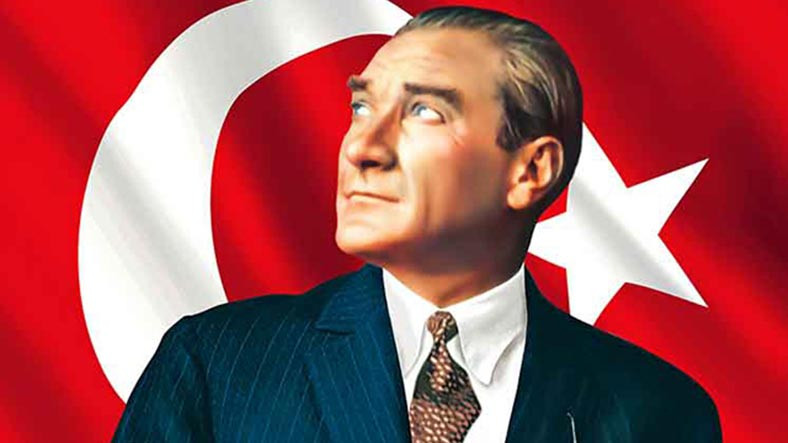 “Çalışmadan, yorulmadan, üretmeden, rahat yaşamak isteyen toplumlar, önce haysiyetlerini, sonra hürriyetlerini ve daha sonrada istiklal ve istikballerini kaybederler.                                                  Mustafa Kemal ATATÜRK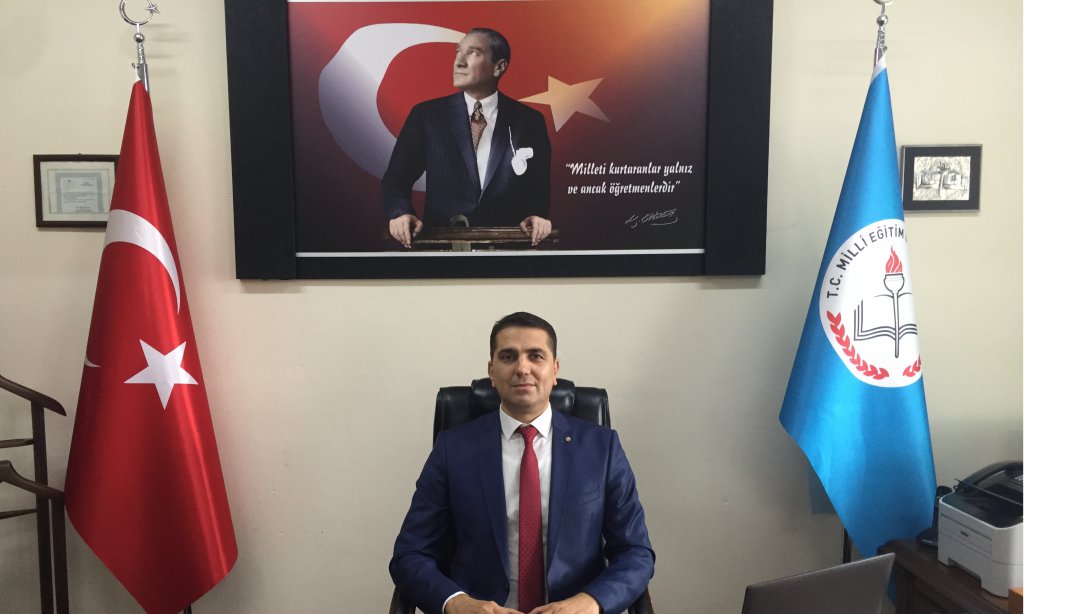 Eğitim uzun soluklu bir yatırım olup, ülkenin kalkınmasında önemli bir yere sahiptir. İnsanlarımızı bilgi ve teknoloji çağına ayak uydurabilen, nitelikli ve gelişime açık birey olarak yetiştirmek günümüz şartlarında çok önemlidir. Nitelikli bireyler ancak ve ancak nitelikli bir eğitimin sonucunda ortaya çıkar.Dünyamız hızlı bir değişim ve gelişim sürecinden geçmektedir. Günümüz çağında ayakta kalmanın ilk şartı hızlı değişimle baş edebilecek bilgiye sahip olmaktır. Değişime ve yeniliklere açık olmayan toplumların rekabet etmeleri mümkün değildir. Bu nedenle öncelikle öğretmenlerimizin bu değişime hazır olmaları gerekmektedir.Nitelikli bir gelecek isteyen bir kurum olmanın sorumluluğu ile 2019-2023 yılları arasında bize yol göstereceğine inandığımız Stratejik Planımızı; çalışanlarımızın katılımıyla hazırladık. 2023 Eğitim Vizyonuna hedef olan ahlak telakkisine dayalı ve insanı merkeze konumlandıran bir bilgi anlayışını ilçemizde de benimsemekteyiz. Stratejik planlama fark yaratmanın en temel aracı olmuştur. Ortak bir anlayışla oluşturduğumuz Stratejik planımız; ilerlememizi kolaylaştıracak ve hedeflerimize ulaşmamıza yardımcı olacak basamaklar bütünüdür. Biliyoruz ki yarının temeli bugünden atılır ve yenileşme, değişim planlı bir eğitimle mümkündür.İÇİNDEKİLERTABLOLAR VE ŞEKİLLERTablo 1: Ula İlçe Milli Eğitim Müdürlüğü Stratejik Planlama Ekibi	14Tablo 2: Üst Politika Belgeleri Analizi	18Tablo 3: Faaliyet Alanları İle Ürün ve Hizmetler	20Tablo 4: Temel Eğitim, Ortaöğretim, Mesleki ve Teknik Eğitim, Din Öğretimi, Özel Eğitim ve Rehberlik İle Hayat Boyu Öğrenmeye Yönelik Ortak Hizmetler	21Tablo 5: İlçe Geneli Yönetici, Öğretmen ve Personellerin Sayıları ile Eğitim Durumları	29Tablo 6:Ula İlçe Milli Eğitim Müdürlüğü Mali Kaynakları	32Tablo 7: GZFT Analizi	34Tablo 8: Kaynak Tablosu	68Tablo 9: Amaç ve Hedef Maliyetleri Tablosu	70Tablo 10: Hedef Kartı Sorumlulukları	74Tablo 11: Strateji Sorumlulukları	75Tablo 12: Performans Göstergesi Sorumlulukları	83Şekil 1:Ula İlçe Milli Eğitim Müdürlüğü Stratejik Plan Hazırlık Süreci……………………………………………………………………………………………………………………………………..…11Şekil 2: Paydaş Anketine Katılanların Görevli Oldukları Kurum ve Kuruluşlara Göre Dağılımları	23Şekil 3: Önümüzdeki 5 Yıl İçinde, Müdürlüğümüzün En Büyük Hedeflerinin Hangi Alan/Alanlarda Olmasını İstersiniz? Sorusuna Paydaşlarımız Tarafından Verilen Cevaplar	25Şekil 4: Müdürlüğümüz Çalışanlarının Kurum Kültürü Değerlendirmesi	26Şekil 5: Ula İlçe Milli Eğitim Müdürlüğü Teşkilat Şeması	27Şekil 6: İzleme ve Değerlendirme Süreci	66KISALTMALARAB		:Avrupa BirliğiABİDE		:Akademik Becerilerin İzlenmesi ve DeğerlendirilmesiAR-GE		:Araştırma ve Strateji GeliştirmeBT		:Bilişim TeknolojileriCİMER		:Cumhurbaşkanlığı İletişim MerkeziCK		:Cumhurbaşkanlığı KararnamesiDYS		:Doküman Yönetim SistemiDYNED		:Dinamik EğitimEBA		:Eğitim Bilişim AğıFATİH		:Fırsatları Artırma ve Teknolojiyi İyileştirme HarekâtıGEKA		:Güney Ege Kalkınma AjansıGZFT(SWOT)	:Güçlü-Zayıf Yönler, Fırsatlar-TehditlerIPA		:InstrumentforPre-Accession Assistance (Katılım Öncesi Mali Yardım Aracı)KHK		:Kanun Hükmünde KararnameMEB		:Millî Eğitim BakanlığıMEBBİS		:Milli Eğitim Bakanlığı Bilişim SistemleriMEBİM		:Millî Eğitim Bakanlığı İletişim MerkeziMEİS		:Millî Eğitim İstatistik ModülüMÜDÜR          	:İl Milli Eğitim MüdürüOECD		:Organisation for Economic Co-operationand Development (İktisadi İşbirliği veKalkınma Teşkilatı)OGY		:Ortaöğretime Geçiş YönergesiOSB		:Organize Sanayi BölgesiPESTLE		:Politik, Ekonomik, Sosyolojik, Teknolojik, Yasal ve Ekolojik AnalizPDR		:Psikolojik Danışmanlık ve RehberlikPISA		:Programmefor International Student Assesment(Uluslararası ÖğrenciDeğerlendirme Programı)RAM		:Rehberlik Araştırma MerkeziSGB		:Strateji Geliştirme BaşkanlığıSTK		:Sivil Toplum KuruluşuTEFBİS		:Türkiye’de Eğitimin Finansmanı ve Eğitim Harcamaları Bilgi Yönetim SistemiTIMMS		:Trends in International Mathematicsand ScienceStudy (Matematik ve Fen BilimleriUluslararası Araştırması)TİKA		:Türk İşbirliği ve Koordinasyon Ajansı BaşkanlığıTÜBİTAK	               :Türkiye Bilimsel ve Teknolojik Araştırma KuruluTÜİK		:Türkiye İstatistik KurumuTYÇ		:Türkiye Yeterlilikler ÇerçevesiYDS		:Yabancı Dil SınavıYKS		:Yükseköğretim Kurumları SınavıMÜDÜRLÜK HİZMET BİRİMLERİ KISALTMALARITEHB		:Temel Eğitim Hizmetleri BirimiOHB		:Ortaöğretim Hizmetleri BirimiMTEHB		:Mesleki ve Teknik Eğitim Hizmetleri BirimiDÖHB		:Din Öğretimi Hizmetleri BirimiÖERHB		:Özel Eğitim ve Rehberlik Hizmetleri BirimiHBÖHB		:Hayat Boyu Öğrenme Hizmetleri BirimiÖÖKHB		:Özel Öğretim Kurumları Hizmetleri BirimiBİETHB		:Bilgi İşlem ve Eğitim Teknolojileri Hizmetleri BirimiÖDSHB		:Ölçme, Değerlendirme ve Sınav Hizmetleri BirimiYYDEHB		:Yükseköğretim ve Yurt Dışı Eğitim Hizmetleri BirimiSGHB		:Strateji Geliştirme Hizmetleri BirimiİKYHB		:İnsan Kaynakları Yönetimi Hizmetleri BirimiDHB		:Destek Hizmetleri BirimiİEHB		:İnşaat ve Emlak Hizmetleri BirimiHHB		:Hukuk Hizmetleri BirimiİSG		:İş Sağlığı ve GüvenliğiÖB		:Özel BüroGİRİŞBakanlık merkez ve taşra birimlerine 2018/16 sayılı Genelge ile Stratejik plan hazırlık çalışmalarının başladığı duyurulmuştur.Stratejik Planlamaya İlişkin Usul ve Esaslar Hakkında Yönetmelik gereğince İlçe Milli Eğitim Müdürlüğümüzün üçüncü beş yıllık 2019-2023 Stratejik Planı hazırlık çalışmaları; Cumhurbaşkanlığımız Yüz Günlük Eylem Planı’ndaki Bakanlığımıza ilişkin hususların 13. Maddesi, Bakanlığımız 2019-2023 Stratejik Plan Hazırlık Programı ve Strateji Geliştirme Başkanlığı’nın 2018/16 Sayılı Genelgesi’ne uygun olarak başlatılmış ve yürütülmüştür.Müdürlüğümüzde ve Müdürlüğümüze bağlı okul/kurumlarda; Bakanlığımız 2019-2023 Stratejik Plan Hazırlık Programı ve Strateji Geliştirme Başkanlığı’nın 2018/16 Sayılı Genelgesi ile “Strateji Geliştirme Kurulu” ve “Stratejik Planlama Ekibi” oluşturulmuştur. İlçe Milli Eğitim Müdürlüğümüzce oluşturulan stratejik planlama ekibine, kasım ve aralık aylarında İl Milli Eğitim Müdürlüğü tarafından stratejik plan hazırlama ile ilgili bilgilendirme toplantısı ile planın sahiplenilmesi, içerik ve süreçle ilgili bilgilendirme yapılmıştır. İlçe Milli Eğitim Müdürlüğümüz tarafından kurumumuzun mevcut durumu değerlendirilerek paydaşların ve sivil kurumların görüşleri alınarak Stratejik Plan taslak haline getirilmiş ve son hali planlama ekibi tarafından, plana son şekli verilerek incelenmek üzere İl Milli Eğitim Müdürlüğü’ ne gönderilmiştir.BÖLÜM 1STRATEJİK PLAN HAZIRLIK SÜRECİŞekil 1: Ula İlçe Milli Eğitim Müdürlüğü Stratejik Planlama ModeliStratejik planlama uygulamalarının başarılı olması önemli ölçüde plan öncesi hazırlık çalışmalarının iyi planlanmış olmasına ve sürece katılımın üst düzeyde sağlanmasına bağlıdır. Hazırlık dönemindeki çalışmalar Bakanlığımız Strateji Geliştirme Başkanlığınca yayınlanan “Millî Eğitim Bakanlığı 2019-2023 Stratejik Plan Hazırlık Programı”na uygun olarak yürütülmüştür.Program aşağıdaki konuları içermektedir:Stratejik plan hazırlık çalışmaları ve sürecin ilçe geneline duyurulması,Strateji geliştirme kurulları ve stratejik planlama ekiplerinin oluşturulması,Stratejik plan hazırlama takviminin oluşturulması,Stratejik planlama ekiplerine eğitimler düzenlenmesi şeklindedir.Müdürlüğümüzde Bakanlığımız 2019-2023 Stratejik Plan Hazırlık Programı ve Strateji Geliştirme Başkanlığının 2018/16 Sayılı Genelgesi doğrultusunda “Strateji Geliştirme Kurulu” ve “Stratejik Planlama Ekibi” oluşturulmuştur. Ayrıca ilçemize bağlı okul/kurumlarımızda süreç başlatılmıştır.Müdürlüğümüz bünyesinde oluşturulan “Strateji Geliştirme Kurulu” ile “Stratejik Planlama Ekibi” toplantılar gerçekleştirilmiş durum analizi, misyon, vizyon, temel değerler, amaç, hedef, strateji ve faaliyetlerin belirlenmesi sağlanmıştır. İlçe Milli Eğitim Müdürümüz başkanlığındaki “Strateji Geliştirme Kurulu”  planlama çalışmalarının takibini sağlamış ve çalışmaları yönlendirmiş, “Stratejik Planlama Ekibi” ise planlama çalışmalarının doğrudan yürütülmesini sağlamıştır. Müdürlüğümüz stratejik planlama ekibi tarafından okul stratejik planlama ekiplerine stratejik plan hazırlama eğitimleri verilmiştir. Stratejik plan hazırlanması konusunda okul ve kurumlara rehberlik edilmiştir.     Müdürlüğümüzün amaç, hedef ve stratejileri Bakanlığımız 2019-2023 Stratejik planı esas alınarak belirlenmiş. Bu amaç, hedef ve stratejilere uygun faaliyetler planlamış ve maliyeti ortaya konmuştur. Tüm planlama ve analiz çalışmalarında katılımcılığa önem verilmiş, stratejik planımızın bütün paydaşlarımızın görüşü doğrultusunca hazırlanmasına önem verilmiştir.Strateji Geliştirme Kurulu: Stratejik planlama çalışmalarını takip etmek ve ekiplerden bilgi alarak çalışmaları yönlendirmek üzere İlçe Milli Eğitim Müdürü başkanlığında stratejiden sorumlu şube müdürü, Ula Atatürk İlkokulu, Ula Atatürk Ortaokulu, Ula Ermaş Mermer Anadolu lisesi ve Ula Sezgin Keçeci İmam Hatip Anadolu Lisesi müdürlerinin katılımıyla kurulmuştur.Stratejik Planlama Ekibi:  Stratejiden sorumlu şube müdürü başkanlığında, özel büro stratejik planlama görevlileri ile oluşturulmuştur. Bu ekibe Tablo 1’de yer verilmiştir.Tablo 1: Ula İlçe Milli Eğitim Müdürlüğü Stratejik Planlama EkibiBÖLÜM 2DURUM ANALİZİMüdürlüğümüz amaç ve hedeflerinin geliştirilebilmesi için sahip olunan kaynakların tespiti, güçlü ve zayıf yönleri ile kurumun kontrolü dışındaki olumlu ya da olumsuz gelişmelerin saptanması amacıyla Müdürlüğümüzce mevcut durum analizi yapılmıştır.KURUMSAL TARİHÇE	Ula şehrinin ne zaman kurulduğuna dair kesin bilgi olmamakla beraber, M.Ö. 6. yy.’da kurulduğu tahmin edilmektedir. Ula’nın yer aldığı bölge, Fethiye ve Kınık dışında antik çağlarda Karia adıyla bilinmektedir. Atina’daki kazılarda çıkarılan kitabelerde M.Ö. 1440 tarihinde İyonlularla anlaşma yapan Karialılara ait şehirler arasında “Ola” adı geçmektedir.	 Evliya Çelebi ise eserinde, Menteşe beylerinden Ulama Bey tarafından fethedildiği için Ola adının “Ula” olarak değiştirildiğini kaydetmektedir. XVII. yüzyılda Ula’nın dört bir yanının bağlık, bahçelik olduğu yetiştirilen üzümlerin Mısır’a gönderildiği Evliya Çelebi tarafından kaydedilmiştir. Ula 1954 yılında ilçe olmuştur.Ula’nın ilçe olmasıyla kurum Maarif Vekaletine bağlı olarak Maarif Müdürlüğü olarak faaliyete geçmiştir. Daha sonra İlköğretim Müdürlüğü adını almıştır. 1985 yılında bu ad, İlçe Milli Eğitim Gençlik ve Spor Müdürlüğü olarak değiştirilmiştir. Daha sonra Gençlik ve Spor Müdürlüğünden ayrılarak İlçe Milli Eğitim Müdürlüğü adını almıştır.İlçe Milli Eğitim Müdürlüğü 1985 yılına kadar ilçedeki farklı binalarda görev yapmış, 1985 yılında İlçe Hükümet Konağında 5 oda tahsis edilerek görevine devam etmiştir.UYGULANMAKTA OLAN STRATEJİK PLANIN DEĞERLENDİRMESİ2015 yılında yürürlüğe giren Müdürlüğümüz 2015-2019 Stratejik Planı; stratejik plan hazırlık süreci, durum analizi, geleceğe yönelim, maliyetlendirme ile izleme ve değerlendirme olmak üzere beş bölümden oluşturulmuştur. Bunlardan izleme ve değerlendirme faaliyetlerine temel teşkil eden stratejik amaç, stratejik hedef, performans göstergesi ve stratejilerin yer aldığı geleceğe yönelim bölümü eğitim ve öğretime erişim, eğitim ve öğretimde kalite ve kurumsal kapasite olmak üzere üç tema halinde yapılandırılmıştır. Söz konusu üç tema altında 7 stratejik amaç, 20 stratejik hedef, performans göstergesi ve stratejilere yer verilmiştir. Bunlarla ilgili göstergeler değerlendirildiğinde aşağıdaki hususlar ön plana çıkmıştır.Öğrencilerimizin sosyal, sanatsal, kültürel ve sportif faaliyetlere katılımı yüksektir. Okul sağlığı ve hijyen hedeflerimize ulaşılmıştır. Ortaöğretimde öğrencilerimizin merkezi sınav başarıları hedeflenen çizgiye ulaşmamıştır. 2019-2023 plan döneminde bu yönümüzü geliştirici hamleler planımıza yansıtılacaktır.Öğrenci başına okunan kitap sayısında ilkokul ve ortaokul ortalamalarımız Türkiye ortalamasının çok üzerindedir. Ancak ortaöğretim düzeyinde okunan kitap sayısı Türkiye ortalaması düzeyinde olup, bu eğitim kademesindeki sayıyı artırıcı önlemler alınacaktır.Mesleki ve Teknik Ortaöğretimde staja giden öğrencilere yönelik işveren ve öğrenci memnuniyet oranları plan döneminde düzenli ölçülememiştir. Bu oranların 2019-2023 plan döneminde daha net ölçümleri yapılması sağlanacak ve mesleki eğitimde değerlendirilecektir.2019-2023 yıllarını kapsayacak 5 yıllık stratejik planımız; plan hazırlık süreci, durum analizi, geleceğe yönelim, maliyetlendirme ile izleme ve değerlendirme olmak üzere beş bölümden oluşturulmuştur. Planımızın “Geleceğe Yönelim” bölümü 2023 Vizyon Belgesine uyumlu olarak hazırlanan Bakanlığımızın 2019-2023 Stratejik Planının 7 amaç, 24 hedef ve performans göstergeleri kurgusuna göre dizayn edilmiştir.Ayrıca Müdürlüğümüz birçok alanda eğitim-öğretimin niteliğini artırmak için 2019-2020 Eğitim Öğretim yılında yerel düzeyde 3 proje yürütmektedir.MEVZUAT ANALİZİ10.07.2018 tarihli ve 30474 sayılı Resmi Gazetede yayınlanarak yürürlüğe giren Cumhurbaşkanlığı 1 Nolu Kararnamesi’nin Milli Eğitim Bakanlığı ile ilgili onuncu bölümünde yer alan 327.maddesinde Taşra Teşkilatı’nın yapılanmasından bahsedilmektedir.18.11.2012 tarihli ve 28471 sayılı Resmi Gazete’de yayınlanarak yürürlüğe giren Millî Eğitim Bakanlığı İl ve İlçe Millî Eğitim Müdürlükleri Yönetmeliği’ne göre“ İl Millî Eğitim Müdürlüğü, illerde (merkez ilçeler dâhil) doğrudan İl Millî Eğitim Müdürüne bağlı birimler/bürolar ile şube müdürü kadro sayısına göre birleştirilerek veya ayrılarak teşkilatlandırılan şube müdürlükleri; İlçe Millî Eğitim Müdürlüğü ise ilçelerde, doğrudan İlçe Millî Eğitim Müdürüne bağlı özel büro ile şube müdürü kadro sayısına göre birleştirilerek veya ayrılarak teşkilatlandırılan şube müdürlükleri eliyle Milli Eğitim hizmetlerini yürütür. İlçe Milli Eğitim Müdürlüklerinin görev alanı kapsamındaki kanunlar, kanun hükmünde kararnameler, tüzükler, Cumhurbaşkanı kararları, yönetmelikler, yönergeler ve genelgeler incelenmiştir. İncelenen mevzuat çerçevesinde Müdürlüğümüz stratejik planı hazırlanmıştır.Milli Eğitim Müdürlüklerinin teşkilatlanma ve yükümlülüklerini ortaya koyan kanuni metinlerden bazıları aşağıdaki tabloda gösterilmiştir. Tabloda yer almayan birçok kanun, kanun hükmünde kararname, tüzük, yönetmelikler, yönergeler ve genelgeler çerçevesinde yükümlülükler yerine getirilmektedir.İl ve İlçe Millî Eğitim Müdürlükleri Yönetmeliğinde belirtilen Müdürlüğümüzün bölümlerine ait diğer görevler planımızın Faaliyet Alanları İle Ürün ve Hizmetlerin Belirlenmesi bölümünde yer verilmiştir.ÜST POLİTİKA BELGELERİ ANALİZİMüdürlüğümüze görev ve sorumluluk yükleyen amir hükümlerin tespit edilmesi için tüm üst politika belgeleri ayrıntılı olarak taranmış ve incelenmiştir. Bu çerçevede Müdürlüğümüz 2019-2023 Stratejik Planının stratejik amaç, hedef, performans göstergeleri ve stratejileri hazırlanırken bu belgelerden yararlanılmıştır. Bakanlığımızın “2019-2023 Stratejik Plan Hazırlık Çalışmaları” konulu 2018/16 sayılı Genelgesi, MEB 2019-2023 Stratejik Plan Hazırlık Programı ve MEB 2019-2023 Stratejik Planı temel üst politika belgelerimizdir. Üst politika belgeleri ile stratejik plan ilişkisinin kurulması amacıyla üst politika belgeleri analiz tablosu oluşturulmuştur.Tablo 2: Üst Politika Belgeleri AnaliziFAALİYET ALANLARI İLE ÜRÜN VE HİZMETLERİN BELİRLENMESİ2019–2023 stratejik plan hazırlık sürecinde Müdürlüğümüzün faaliyet alanları ve hizmetlerinin belirlenmesine yönelik çalışmalar yapılmıştır. 18.11.2012 tarihli ve 28471 sayılı Resmi Gazete’de yayınlanarak yürürlüğe giren Millî Eğitim Bakanlığı İl ve İlçe Millî Eğitim Müdürlükleri Yönetmeliği’ne göre birimlerinin yasal yükümlülükleri tespit edilmiştir. Eğitimi geliştirmeye yönelik görevler, eğitim kurumlarına yönelik görevler, izleme ve değerlendirmeye yönelik görevler eğitim-öğretimde ortak görevlerdir. Bunun dışında Müdürlüğümüz bünyesinde: Temel Eğitim, Ortaöğretim, Mesleki ve Teknik Eğitim, Din Öğretimi, Özel Eğitim ve Rehberlik, Hayat Boyu Öğrenme, Özel Öğretim Kurumları, Bilgi İşlem ve Eğitim Teknolojileri, Ölçme, Değerlendirme ve Sınav, Yükseköğretim ve Yurt Dışı Eğitim, Strateji Geliştirme, İnsan Kaynakları Yönetimi, Destek, İnşaat ve Emlak, Özel Büro, Hukuk, İş Sağlığı ve Güvenliği hizmetleri verilmektedir.Tablo 3: Faaliyet Alanları İle Ürün ve HizmetlerTablo 4: Temel Eğitim, Ortaöğretim, Mesleki ve Teknik Eğitim, Din Öğretimi, Özel Eğitim ve Rehberlik İle Hayat Boyu Öğrenmeye Yönelik Ortak HizmetlerPAYDAŞ ANALİZİPaydaş; kurum faaliyetlerinden etkilenen veya bu faaliyetleri etkileyen kişi, grup veya kurumlardır. Kurum içerisinde yer alarak hizmet üreten herkes iç paydaş, kurum hizmetlerinden yararlanan kurum dışındaki kişi, grup ve kurumlar dış paydaştır. Paydaş analizi oluşturulurken özellikle çalışanlarımızın (İlçe Milli Eğitim Müdürlüğü personeli, müdür, memur, hizmetli, öğretmen) görüşleri, karşılıklı istişareler ve toplantılar doğrultusunda alındı. Paydaşların talep ve beklentileri belirli bir sistematik içinde belgeye yansıtılarak buna göre amaç-hedefler hazırlandı. Bu çalışmalar bizim nereye ulaşmak istediğimiz ve yapabileceklerimiz hakkında bilgiler verdi. Buna göre durum analizi ve sorun alanlarını ortaya koyduk.Paydaşlarla yapılan iş birliği ve ortaklıklar, stratejik planda yer alan faaliyetleri ve stratejileri şekillendirmiştir. Paydaşlarımızla kurduğumuz iletişim ve iş birliği kurumumuzu güçlendirirken hedeflerimizin gerçekleşmesinde önemli bir paya sahiptir. Paydaş hizmetler matrisi aşağıya çıkarılmıştır.Paydaş Anketine Katılanların Görevli Oldukları Kurum ve Kuruluşlara Göre Dağılımları Şekil 2: Paydaş Anketine Katılanların Görevli Oldukları Kurum ve Kuruluşlara Göre DağılımlarıAnketimizde paydaşlara; memnun olunan alanlar, başarılı ve başarılı olunamayan alanlar, değerlendirebileceğimiz fırsatlar, sorunlu bulunan alanlar, beş yıl içinde en büyük hedeflerimizin neler olması gerektiği, öncelikli temel değerlerimiz, vizyonumuz ve memnuniyet dereceleri sorulmuştur. Paydaşlarımızdan alınan görüşlerden öncelikli olanlar aşağıda belirtilmiştir. En çok memnun olunan alanlar: Belirli gün ve haftalarda yapılan programlar, Beyaz Bayrak ve Beslenme Dostu okul projeleri, üniversite ile iş birliği,  ilimizin tarihi, turistik ve kültürel değerlerinin dünyaca tanınıyor olması, ilçemizde mesleki eğitime yönelik yüksekokul ve bölümlerin bulunması, halkın eğitime duyarlı olması, okulların temizlik ve düzeni, okul öncesi eğitim faaliyetleri, eğitsel, mesleki ve kişisel rehberlik hizmetleri, öğrencilerin sosyal, sportif, sanatsal, bilimsel ve kültürel faaliyetlere katılımıdır.En başarılı bulunan alanlar: Belirli gün ve haftalarda yapılan programlar, sosyal, kültürel ve sportif alanlardaki etkinlikler, “Beyaz Bayrak” ve “Beslenme Dostu” projelerinin uygulanmasıdır.Yeterli düzeyde başarılı bulunmayan alanlar: Hizmet içi eğitimlere katılımın az olması, merkezi seviyedeki sınavlarda başarının düşük olması, basının kurumumuz tarafından yürütülen eğitim faaliyetlerine göstermiş olduğu ilgi ve duyarlılığın az olması, öğrenci başarısını artırmaya yönelik faaliyetlerin yetersiz kalmasıdır.İlçemizin en büyük fırsatları: Halkın eğitime duyarlı olması, ilçemizin tarihi, turistik ve kültürel değerlerinin tanınıyor olması, ilçe genelinde okuma yazma oranının yüksek olmasıdır.En çok sorunlu bulunan alanlar: Okul binası, bahçe, spor salonu, laboratuvar vb. imkânları, öğrenci başarısını artırmaya yönelik faaliyetler, donatım eksikliklerinin giderilmesi ve yabancı dil yeterliliği, merkezi olarak yapılan sınavlarda başarının sağlanamamasıdır.En çok sahip olunması gereken temel değerler: Doğruluk ve dürüstlük, adil ve tarafsızlık, liyakat, şeffaflık, saygı, eşitlik ve fırsat eşitliğidir. En çok sahip olunması gereken yöntemler: Çözüm odaklılık, yenilik ve değişime açıklık, sürekli gelişme, her alanda öncülük, adil ve tarafsız anlayıştır. Önümüzdeki 5 yıl içinde, İlçe Müdürlüğümüzün en büyük hedeflerinin neler olması gerektiği sorusuna paydaşlarımızın vermiş olduğu cevaplar aşağıdaki şekilde yer almaktadır. Sürekli gelişen bir yapıda ilerlemekHer alanda öncü olabilmekYenilik ve değişime açık olmakÇözüm odaklı yaklaşımı benimsemekYenilikçi olmakEğitim öğretimde bir marka olmakBaşarılarıyla adını sıkça duyuran bir ilçe olmakÇevre bilinci kazandırılmış bireyler yetiştiren okullara sahip olmakPaydaş memnuniyetini üst düzeyde tutan bir ilçe olabilmekBilimsel tutum ve çalışmaların merkezi olabilmekAdil ve tarafsız anlayış sahibi bir ilçe yönetimine sahip olmakDemokratik tutum ve anlayışın yerleştiği bir kurum olabilmekÜretkenlik ve verimliliğe çok önem veren bir ilçe olabilmekKURULUŞ İÇİ ANALİZ	Kurum Kültürü AnaliziKurum kültürü, müdürlüğümüz çalışanları tarafından benimsenen ve paylaşılan değerler bütünüdür. Müdürlüğümüz tarafından sunulan hizmetlerin içeriği ve bu hizmetlerin nasıl sunulduğu önemlidir. Bu nedenle müdürlüğümüzde bulunan kurumsal kültür yapısı, hizmetlerin sunum şeklini etkileyerek başarıya ulaşmada kritik öneme sahiptir. Kurum kültürü analizinin alt bileşenleri kapsamında çalışanlarımızdan katılım, iş birliği, bilginin yayılımı, öğrenme, kurum içi iletişim, paydaşlarla ilişkiler, değişime açıklık, stratejik yönetim, ödül ve ceza sistemi konularında görüşler alınmıştır. Bu görüşler neticesinde;Kurumun geliştirilmeye açık alanları öncelik sırasına göre:Değişime açıklık, yeni fikirlerin ve farklı görüşlerin desteklenme düzeyi, Stratejik yönetim, üst yönetimin stratejik planın hazırlanması, uygulanması ve izlenmesi süreçlerindeki sahiplik düzeyi,Ödül ve cezadır.Kurumun güçlü olduğu alanlar öncelik sırasına göre:Kurum içi birimler arası iş birliği, çalışanların takım çalışmasına yatkınlık düzeyi,Kurumda bilginin yayılımı, bilginin ilgili çalışanlara ya da birimlere zamanında iletilme düzeyi,Öğrenme, sürekli ilerlemeyi teşvik eden bir insan kaynakları yönetiminin varlığıdır.Şekil 3: Müdürlüğümüz çalışanlarının kurum kültürü değerlendirmesiTeşkilat YapısıUla İlçe Milli Eğitim Müdürlüğü teşkilat yapısı ve görevleri 18.11.2012 tarihli ve 28471 sayılı Resmi Gazete’ de yayımlanarak yürürlüğe giren Millî Eğitim Bakanlığı İl ve İlçe Millî Eğitim Müdürlükleri Yönetmeliği’ne göre oluşturulmuştur.Şekil 4: Ula İlçe Milli Eğitim Müdürlüğü Teşkilat Şemasıİnsan Kaynakları Sürekli gelişen ve değişen günümüz toplumunda, hizmet verdiğimiz nesillerin çağın gereklerine ayak uydurmalarını sağlamak ve yüzyılın becerilerini kazandırmak için güçlü bir insan kaynakları yönetimine ihtiyaç vardır.Kurumlarda insan kaynaklarını, organizasyonel amaçlar doğrultusunda en verimli şekilde kullanmak; insan kaynağının iç ve dış gelişmelere uygun olarak etkin bir şekilde planlanmasını, geliştirilmesini ve değerlendirilmesini sağlamak kurumun verimliliği açısından büyük önem taşımaktadır.Başarıyı artırmak amacıyla kurumun yapı ve stratejisiyle tutarlı iş gücünün bulunması, seçilmesi, eğitilmesi ve denetlenmesine yönelik etkinlikler bütünü olarak tanımlanan insan kaynakları yönetimi Müdürlüğümüzün önemle üzerinde durduğu temel süreçlerden biridir.Ula İlçe Milli Eğitim Müdürlüğü Millî Eğitim Bakanlığı İl ve İlçe Millî Eğitim Müdürlükleri Yönetmeliği’ne göre 1 İlçe Milli Eğitim Müdürü, 2 Şube Müdürü ve 1 İş Sağlığı ve Güvenliği Uzmanı, 16 hizmet birimi ve farklı kurul ve komisyonlardan oluşmaktadır.Ula İlçe Milli Eğitim Müdürlüğü idareci, öğretmen, personel sayıları ile ilçe geneli yönetici, öğretmen ve personellerin eğitim durumları aşağıdaki tablolarda verilmiştir.Fiziksel KaynaklarMüdürlüğümüz Ula ilçesi sınırları içinde bir yerleşkeye sahiptir. Yerleşke binası 150 metrekare Ula Hükümet Konağı 3. katında yer alıp Müdürlüğümüze 5 oda tahsislidir. Binanın ısıtma sistemi merkezi sistem doğalgaz, soğutma sistemi ise bireysel sistem split klima ile yapılmaktadır. Müdürlüğümüz ulaşım hizmetleri ihtiyacını 1 adet binek oto ile sağlamaktadır.İlçemizde yoğun yağışların olması nedeniyle okul ve kurumlarımızın çatıları ve dış cepheleri çabuk deforme olmakta ve bu deformasyon nedeniyle ısı yalıtımları yeteri kadar sağlanamamaktadır. Bu durum okullarda ısınma sorunlarına yol açmaktadır. Teknolojik Kaynaklar Müdürlüğümüz hizmet binasının tüm bölümlerinde kullanılan bilgisayarlar, Bakanlığımızın sağlamış olduğu internet veri ağı ile bağlanmış ve kullanıma sunulmuştur. Toplam13 kullanıcı tanımlı bilgisayar ve 5 ağ yazıcısı bulunmaktadır. 3 adet switch bulunmaktadır. Bakanlığımızın geliştirmiş olduğu bilişim sistemleri MEBBİS, DYS, TEFBİS, E-Okul, E-Kurs, EBA vb. Müdürlüğümüz, okullarımız ve kurumlarımız tarafından kullanılmaktadır. Bu sistemler birçok konuda çalışmaların sistemli ve hızlı yapılmasını sağlamaktadır. Resmi yazışmalarımız Bakanlığımız Doküman Yönetim Sistemi (DYS) üzerinden gerçekleştirilmektedir. Bakanlık tarafından yürütülen Fatih Projesi kapsamında; 55 öğretmenimize robotik ve kodlama eğitimi verildi. 2019-2020 Eğitim öğretim yılında 2 öğretmenimiz ve 12 öğrencimiz Muğla İl Milli Eğitim Müdürlüğü’nün robotik şenliğine katıldı.Fatih projesi kapsamında ilçemizin 8 okuluna 91 adet tahta kurulumu yapılmıştır.İlçemizde eğitimin niteliğini artırmak ve yeni atılımlar gerçekleştirmek için 2019-2020 eğitim öğretim yılında 4 ayrı projeye yer verilmiştir.Mali KaynaklarMüdürlüğümüz eğitim öğretim faaliyetleri ile ilgili iş ve işlemleri gerçekleştirmek üzere gerekli finans kaynaklarını; Bakanlık genel bütçeden ayrılan pay, gerçek ve tüzel kişilerin bağışları, okul aile birlikleri ve çocuk kulüpleri pay gelirleri oluşturmaktadır.Tablo 6: Ula İlçe Milli Eğitim Müdürlüğü Mali Kaynakları PESTLE ANALİZİ 	PESTLE analiziyle Müdürlüğümüz üzerinde etkili olan veya olabilecek politik, ekonomik, sosyokültürel, teknolojik, yasal ve çevresel dış etkenlerin tespit edilmesi amaçlanmıştır. Müdürlüğümüzü etkileyen ya da etkileyebilecek değişiklik ve eğilimlerin sınıflandırılması bu analizin ilk aşamasını oluşturmaktadır. PESTLE analizi matrisinde gerçekleşmesi muhtemel olan hususlar ile bunların oluşturacağı potansiyel fırsatlar ve tehditler ortaya konulmuştur. 		GZFT ANALİZİ	Durum analizi kapsamında kullanılacak temel yöntemlerden birisi de GZFT (Güçlü Yönler, Zayıf Yönler, Fırsatlar ve Tehditler) analizidir. Bu analiz, kurumu/kuruluşu etkileyen koşulların sistematik olarak incelendiği bir yöntemdir. Bu kapsamda, kurumumuzun güçlü ve zayıf yönleri ile kurumumuz dışında oluşabilecek fırsatlar ve tehditler belirlenmiştir. Güçlü yönler idare tarafından kontrol edilebilen, idarenin amaç ve hedeflerine ulaşırken yararlanabileceği, yüksek değer ürettiği ya da başarılı performans gösterdiği ve paydaşların idarenin olumlu içsel özellikleri olarak gördüğü hususlardır. Fırsatlar, idarenin kontrolü dışında ortaya çıkan ve idare için avantaj sağlaması muhtemel olan etken ya da durumlardır. Tehditler ise idarenin kontrolü dışında gerçekleşen ve olumsuz etkilerinin önlenmesi ya da sınırlandırılması gereken unsurlardır. Bu çalışma, stratejik planımızı yaparken kurumumuzun güçlü ve zayıf yönleri ile karşı karşıya olduğu fırsatları ve tehditleri analiz etmeye ve geleceğe dönük stratejiler geliştirmeye yardımcı olmuştur. Bu analiz, stratejik planlama sürecinin diğer aşamaları için temel teşkil etmiştir.	GZFT hazırlığı için ilçe, öğretmen ve yöneticileriyle görüşmeler ve toplantılar düzenlenmiştir. Görüşmelerdeki değerlendirmelere yönelik tespit edilen zayıf yönlerimiz, güçlü yönlerimiz, fırsatlarımız ve tehditlerimiz stratejik plan koordinasyon ekibimizce yeniden gözden geçirilip değerlendirilmiştir. Bölgemizin ülke coğrafyasındaki konumu, toplumumuzun ihtiyaçları, öğrenci profilimiz, çalışanlarımızın sosyal-psikolojik durumları, uygun çalışma ortamları, öğrencilerimizin sınavlardaki başarısı, ilçemiz okullarının başarı seviyesi, öğretmen ihtiyacı, okul bina yeterlilikleri, ilçemizin veli profili, paydaşlarımızın stratejik planlama süreci ve faaliyetlere katılımı, İlçe Milli Eğitim Müdürlüğü personelinin görüş ve önerileri, velilerimizin beklentileri dikkate alınarak GZFT Analizi oluşturulmuştur.  Buna göre;Tablo 7: GZFT AnaliziTESPİTLER VE İHTİYAÇLARIN BELİRLENMESİMüdürlüğümüz stratejik planında tespitler ve ihtiyaçlar, durum analizi aşamalarında öne çıkan, durum analizini özetleyebilecek türde ifadelerden oluşturulmuştur. Durum analizinde yer alan her bir başlıkta yapılan değerlendirmeler sonucunda belirlenmiş olan tespitler ve ihtiyaçlardan Müdürlüğümüz stratejik planının mimarisi ve hedef kartlarının oluşturulmasında yararlanılmıştır. Durum analizi çalışmaları sonucunda elde edilen ayrıntılı bulgulara tespitler ve ihtiyaçlar tablosunun da bulunduğu Durum Analizi Raporu’nda yer verilmiştir.BÖLÜM 3GELECEĞE BAKIŞGeleceğe bakış bölümünde misyon, vizyon, temel değerler; amaçlar, hedefler, performans göstergeleri ve stratejiler yer almaktadır.MİSYON, VİZYON VE TEMEL DEĞERLERMisyon, vizyon ve temel değerlerimiz aşağıda açıklanmıştır.MisyonumuzVizyonumuzTemel DeğerlerimizAMAÇ VE HEDEFLERE İLİŞKİN MİMARİAmaç 1: Bütün öğrencilerimize, medeniyetimizin ve insanlığın ortak değerleri ile çağın gereklerine uygun bilgi, beceri, tutum ve davranışların kazandırılması sağlanacaktır.Hedef 1.1: Tüm alanlarda ve eğitim kademelerinde, öğrencilerimizin her düzeydeki yeterliliklerinin belirlenmesi, izlenmesi ve desteklenmesi Bakanlık tarafından ölçme değerlendirme amacıyla kurulacak olan sistem etkin bir şekilde kullanılacaktır.Hedef 1.2: Öğrencilerin yaş, okul türü ve programlarına göre gereksinimlerini dikkate alan beceri temelli yabancı dil yeterlilikleri sistemine geçilmesine ilişkin etkin çalışmalar yürütülecektir.Hedef 1.3: Öğrenme süreçlerini destekleyen dijital içerik ve beceri destekli dönüşüm ile ilimizin her yerinde yaşayan öğrenci ve öğretmenlerimizin eşit öğrenme ve öğretme fırsatlarını yakalamaları ve öğrenmenin sınıf duvarlarını aşması sağlanacaktır.Amaç 2: Çağdaş normlara uygun, etkili, verimli yönetim ve organizasyon yapısı ve süreçleri hâkim kılınacaktır.Hedef 2.1: Yönetim ve öğrenme etkinliklerinin izlenmesi, değerlendirilmesi ve geliştirilmesi amacıyla oluşturulan veriye dayalı yönetim yapısı etkin uygulanacaktır.Hedef 2.2: Öğretmen ve okul yöneticilerinin gelişimlerini desteklemek amacıyla oluşturulan yeni bir mesleki gelişim anlayışı, sistemi ve modeli uygulanacaktır.Amaç 3: Okul öncesi eğitim ve temel eğitimde öğrencilerimizin bilişsel, duygusal ve fiziksel olarak çok boyutlu gelişimleri sağlanacaktır.Hedef 3.1: Erken çocukluk eğitiminin niteliği ve yaygınlığı artırılacak, toplum temelli erken çocukluk çeşitlendirilerek yaygınlaştırılacaktır.Hedef 3.2: Öğrencilerimizin bilişsel, duygusal ve fiziksel olarak çok boyutlu gelişimini önemseyen, bilimsel düşünme, tutum ve değerleri içselleştirebilecekleri bir temel eğitim yapısına geçilerek okullaşma oranı artırılacaktır.Hedef 3.3: Temel eğitimde okulların niteliğini artıracak yenilikçi uygulamalara yer verilecektir.Amaç 4: Öğrencileri ilgi, yetenek ve kapasiteleri doğrultusunda hayata ve üst öğretime hazırlayan bir ortaöğretim sistemi ile toplumsal sorunlara çözüm getiren, ülkenin sosyal, kültürel ve ekonomik kalkınmasına katkı sunan öğrenciler yetiştirilecektir.Hedef 4.1: Ortaöğretime katılım ve tamamlama oranları artırılacaktır.Hedef 4.2: Ortaöğretimin; değişen dünyanın gerektirdiği becerileri sağlayan ve değişimin aktörü olacak öğrenciler yetiştiren bir yapıya kavuşturulmasına yönelik çalışmalar etkin yürütülecektir.Hedef 4.3: Örgün eğitim içinde imam hatip okullarının niteliği artırılacaktır.Amaç 5: Özel eğitim ve rehberlik hizmetlerinin etkinliği artırılarak bireylerin bedensel, ruhsal ve zihinsel gelişimleri desteklenecektir.Hedef 5.1: Öğrencilerin mizaç, ilgi ve yeteneklerine uygun eğitimi alabilmelerine imkân veren işlevsel bir psikolojik danışmanlık ve rehberlik yapılanmasına yönelik etkili çalışmalar yürütülecektir.Hedef 5.2: Özel eğitim ihtiyacı olan bireyleri akranlarından soyutlamayan ve birlikte yaşama kültürünü güçlendirmek için geliştirilecek olan eğitimde adalet temelli yaklaşım modeli etkili yürütülecektir.Hedef 5.3: Ülkemizin kalkınmasında önemli bir kaynak niteliğinde bulunan özel yetenekli öğrencilerimiz, akranlarından ayrıştırılmadan doğalarına uygun bir eğitim yöntemi ile desteklenecektir.Amaç 6: Mesleki ve teknik eğitim ve hayat boyu öğrenme sistemlerinde toplumun ihtiyaçlarına ve işgücü piyasası ile bilgi çağının gereklerine uygun biçimde yapılan düzenlemelere uyumluluk sağlanacaktır.      Hedef 6.1: Mesleki ve teknik eğitime atfedilen değer ve erişim imkânları artırılacaktır.Hedef 6.2: Mesleki ve teknik eğitimde yeni nesil öğretim programlarının etkin uygulanması sağlanacak ve altyapı iyileştirilecektir.Hedef 6.3: Mesleki ve teknik eğitim-istihdam-üretim ilişkisi güçlendirilecektir.Hedef 6.4: Bireylerin iş ve yaşam kalitelerini yükseltmek amacıyla hayat boyu öğrenme nitelik, katılım ve tamamlama oranları artırılacaktır.Amaç 7: Uluslararası standartlar gözetilerek tüm okullarımız için destekleyici bir özel öğretim yapısına geçilecektir.Hedef 7.1: Özel öğretime devam eden öğrenci oranları artırılarak özel öğretim kurumlarının güçlendirilen yönetim ve teftiş yapısı başarılı bir şekilde uygulanacaktır.Hedef 7.2: Sertifika eğitimi veren kurumlara niteliklerinin artırılmasına yönelik yapılacak düzenlemeler etkin bir şekilde uygulanacaktır.AMAÇ, HEDEF, GÖSTERGE VE STRATEJİLERBu bölümde Ula İlçe Milli Eğitim Müdürlüğü 2019-2023 Stratejik Planı’nın amaç, hedef, hedef kartı ve stratejilerine yer verilmiştir. Stratejilere ilişkin yapılacak çalışmaları belirten eylemler ile hedef kartlarında yer alan göstergelerin tanım, formül ve kavramsal çerçevelerine “Eylem Planı ve Gösterge Bilgi Tablosu” dokümanında ayrı olarak yer verilmiştir.Amaç 1:Bütün öğrencilerimize, medeniyetimizin ve insanlığın ortak değerleri ile çağın gereklerine uygun bilgi, beceri, tutum ve davranışların kazandırılması sağlanacaktır.Hedef 1.1: Tüm alanlarda ve eğitim kademelerinde, öğrencilerimizin her düzeydeki yeterliliklerinin belirlenmesi, izlenmesi ve desteklenmesi için Bakanlık tarafından ölçme ve değerlendirme amacıyla kurulacak olan sistem etkin bir şekilde kullanılacaktır.Hedef 1.2: Öğrencilerin yaş, okul türü ve programlarına göre gereksinimlerini dikkate alarak hazırlanacak beceri temelli yabancı dil yeterlilikleri sisteminin uygulanması sağlanacaktır. Hedef 1.3. Öğrenme süreçlerini destekleyen dijital içerik ve beceri destekli dönüşüm ile ilimizin her yerinde yaşayan öğrenci ve öğretmenlerimizin eşit öğrenme ve öğretme fırsatlarını yakalamaları ve öğrenmenin sınıf duvarlarını aşması sağlanacaktır.Amaç 2Çağdaş normlara uygun, etkili, verimli yönetim ve organizasyon yapısı ve süreçleri hâkim kılınacaktır.Hedef 2.1. Yönetim ve öğrenme etkinliklerinin izlenmesi, değerlendirilmesi ve geliştirilmesi amacıyla oluşturulan veriye dayalı yönetim yapısı etkin uygulanacaktır.Hedef 2.2. Öğretmen ve okul yöneticilerinin gelişimlerini desteklemek amacıyla oluşturulan yeni bir mesleki gelişim anlayışı, sistemi ve modeli uygulanacaktır.Amaç 3Okul öncesi eğitim ve temel eğitimde öğrencilerimizin bilişsel, duygusal ve fiziksel olarak çok boyutlu gelişimleri sağlanacaktır.Hedef 3.1. Erken çocukluk eğitiminin niteliği ve yaygınlığı artırılacak, toplum temelli erken çocukluk çeşitlendirilerek yaygınlaştırılacaktır.Hedef 3.2. Öğrencilerimizin bilişsel, duygusal ve fiziksel olarak çok boyutlu gelişimini önemseyen, bilimsel düşünme, tutum ve değerleri içselleştirebilecekleri bir temel eğitim yapısına geçilerek okullaşma oranı artırılacaktır.Hedef 3.3. Temel eğitimde okulların niteliğini artıracak yenilikçi uygulamalara yer verilecektir.Amaç 4Öğrencileri ilgi, yetenek ve kapasiteleri doğrultusunda hayata ve üst öğretime hazırlayan bir ortaöğretim sistemi ile toplumsal sorunlara çözüm getiren, ülkenin sosyal, kültürel ve ekonomik kalkınmasına katkı sunan öğrenciler yetiştirilecektir.Hedef 4.1: Ortaöğretime katılım ve tamamlama oranları artırılacaktır.Hedef 4.2: Ortaöğretimin; değişen dünyanın gerektirdiği becerileri sağlayan ve değişimin aktörü olacak öğrenciler yetiştiren bir yapıya kavuşturulmasına yönelik çalışmalar etkin yürütülecektir.Hedef 4.3: Örgün eğitim içinde imam hatip okullarının niteliği artırılacaktır.Amaç 5Özel eğitim ve rehberlik hizmetlerinin etkinliği artırılarak bireylerin bedensel, ruhsal ve zihinsel gelişimleri desteklenecektir.Hedef 5.1: Psikolojik danışmanlık ve rehberlik hizmetlerinin öğrencilerin mizaç, ilgi ve yeteneklerine uygun eğitim alabilmelerine imkân verecek şekilde sunulması sağlanacaktır. Hedef 5.2: Özel eğitim ihtiyacı olan bireyleri akranlarından soyutlamayan ve birlikte yaşama kültürünü güçlendirmek için geliştirilecek olan eğitimde adalet temelli yaklaşım modeli etkili yürütülecektir.Hedef 5.3: İlçemizin kalkınmasında önemli bir kaynak niteliğinde bulunan özel yetenekli öğrencilerimiz, akranlarından ayrıştırılmadan doğalarına uygun bir eğitim yöntemi ile desteklenecektir.Amaç 6Mesleki ve teknik eğitim ve hayat boyu öğrenme sistemlerinde toplumun ihtiyaçlarına ve işgücü piyasası ile bilgi çağının gereklerine uygun biçimde yapılan düzenlemelere uyumluluk sağlanacaktır.Hedef 6.1: Mesleki ve teknik eğitime atfedilen değer ve erişim imkânları artırılacaktır.Hedef 6.2: Mesleki ve teknik eğitimde yeni nesil öğretim programlarının etkin uygulanması sağlanacak ve altyapı iyileştirilecektir.Hedef 6.3: Mesleki ve teknik eğitim-istihdam-üretim ilişkisi güçlendirilecektir.Hedef 6.4: Bireylerin iş ve yaşam kalitelerini yükseltmek amacıyla hayat boyu öğrenme nitelik, katılım ve tamamlama oranları artırılacaktır.Amaç 7Uluslararası standartlar gözetilerek tüm okullarımız için destekleyici bir özel öğretim yapısına geçilmesine ilişkin Bakanlığımız tarafından yapılacak çalışmalar etkin bir şekilde yürütülecektir.Hedef 7.1: Özel öğretime devam eden öğrenci oranları artırılacak ve özel öğretim kurumlarının yapısal anlamda iyileştirilmesine yönelik çalışmalar yapılacaktır.Hedef 7.2: Sertifika eğitimi veren kurumlara niteliklerinin artırılmasına yönelik yapılacak düzenlemeler etkin bir şekilde uygulanacaktır.BÖLÜM 4MALİYETLENDİRME Müdürlüğümüz 2019-2023 Stratejik Planı’nın maliyetlendirilmesi sürecindeki temel gaye, stratejik amaç, hedef ve eylemlerin gerektirdiği maliyetlerin ortaya konulması suretiyle karar alma sürecinin rasyonelleştirilmesine katkıda bulunmaktır. Bu sayede, stratejik plan ile bütçe arasındaki bağlantı güçlendirilecek ve harcamaların önceliklendirilme süreci iyileştirilecektir. Müdürlüğümüz stratejik planında 20 hedef bulunmaktadır. Söz konusu hedeflere ilişkin bütçe dağılımları 5 yıllık olarak alttaki tabloda belirtilmiştir. Tabloda görüldüğü üzere son iki yılın gelir ve giderlerinde yaşanan artıştan hareketle hazırlanan beş yıllık maliyetlendirme sonucunda Müdürlüğümüzün tahmini olarak 31.135.854,91 TL lik bir harcama yapacağı düşünülmektedir. Plan dönemi amaç maliyetlerine ilişkin alttaki tabloda ayrıntılı bilgiye yer verilmiştir.Tablo 8: Kaynak TablosuBu kaynağın dağılım oranlarına bakıldığında %83’i Öğrenci Taşıma-Yemekten,%0.2 ’si İnşaat ve Emlaktan, %16’ü Maaş Ödemelerinden, %0.8’i Okul Aile Birliği ve Çocuk Kulüpleri payından olduğu görülmektedir.Müdürlüğümüz stratejik planında 20 hedef bulunmaktadır. Söz konusu hedeflere ilişkin bütçe dağılımları 5 yıllık olarak alttaki tabloda belirtilmiştir. Tabloda görüldüğü üzere son iki yılın gelir ve giderlerinde yaşanan artıştan hareketle hazırlanan beş yıllık maliyetlendirme sonucunda Müdürlüğümüzün tahmini olarak 31.135.854,91 TL’lik bir harcama yapacağı düşünülmektedir. Plan dönemi amaç maliyetlerine ilişkin alttaki tabloda ayrıntılı bilgiye yer verilmiştir.BÖLÜM 5İZLEME VE DEĞERLENDİRME Bu bölümde Müdürlüğümüz 2019-2023 Stratejik Planı’nın izleme ve değerlendirilme modeline ve sürecine ayrıca izleme ve değerlendirme faaliyetlerinin etkili bir şekilde gerçekleştirilmesi için oluşturulan performans göstergelerine değinilmiştir.Ula İlçe Milli Eğitim Müdürlüğü 2019-2023 Stratejik Planı İzleme ve Değerlendirme ModeliStratejik planlarda yer alan amaç ve hedeflere ulaşma durumlarının tespiti ve bu yolla stratejik planlardaki amaç ve hedeflerin gerçekleştirilebilmesi için gerekli tedbirlerin alınması izleme ve değerlendirme ile mümkün olmaktadır. İzleme, stratejik plan uygulamasının sistematik olarak takip edilmesi ve raporlanmasıdır. Değerlendirme ise, uygulama sonuçlarının amaç ve hedeflere kıyasla ölçülmesi ve söz konusu amaç ve hedeflerin tutarlılık ve uygunluğunun analizidir.Ula İlçe Milli Eğitim Müdürlüğü 2019-2023 Stratejik Planının izlenmesi ve değerlendirilmesi uygulamaları, MEB 2019-2023 Stratejik Planı İzleme ve Değerlendirme Modeli çerçevesinde yürütülecektir. İzleme ve değerlendirme sürecine yön verecek temel ilkeleri “Katılımcılık, Saydamlık, Hesap verebilirlik, Bilimsellik, Tutarlılık ve Nesnellik” olarak ifade edilebilir.İdarelerin kurumsal yapılarının kendine has farklılıkları izleme ve değerlendirme süreçlerinin de farklılaşmasını beraberinde getirmektedir. Eğitim idarelerinin ana unsurunun, girdi ve çıktılarının insan oluşu, ürünlerinin değerinin kısa vadede belirlenememesine ve insan unsurundan kaynaklı değişkenliğin ve belirsizliğin fazla olmasına yol açmaktadır. Bu durumda sadece nicel yöntemlerle yürütülecek izleme ve değerlendirmelerin eğitsel olgu ve durumları açıklamada yetersiz kalabilmesi söz konusudur. Nicel yöntemlerin yanında veya onlara alternatif olarak nitel yöntemlerin de uygulanmasının daha zengin ve geniş bir bakış açısı sunabileceği belirtilebilir.Belirtilen temel ilkeler ve veri analiz yöntemleri doğrultusunda birlikte Müdürlümüz 2019-2023 Stratejik Planı İzleme ve Değerlendirme Modelinin çerçevesini;Performans göstergeleri ve stratejiler bazında gerçekleşme durumlarının belirlenmesi,Performans göstergelerinin gerçekleşme durumlarının hedeflerle kıyaslanması,Stratejiler kapsamında yürütülen faaliyetlerin Müdürlüğümüz faaliyet alanlarına dağılımının belirlenmesi,Sonuçların raporlanması ve paydaşlarla paylaşımı,Hedeflerden sapmaların nedenlerinin araştırılması,Alternatiflerin ve çözüm önerilerinin geliştirilmesi süreçleri oluşturmaktadır.İZLEME VE DEĞERLENDİRME SÜRECİNİN İŞLEYİŞİŞekil 6: İzleme ve Değerlendirme Süreciİzleme ve değerlendirme sürecinin işleyişi ana hatları ile aşağıdaki şekilde özetlenmiştir.Müdürlüğümüz 2019–2023 Stratejik Planı’nda yer alan performans göstergelerinin gerçekleşme durumlarının tespiti yılda bir kez yapılacaktır. Yıllık izleme; bir yıllık dönemi kapsayan ve Strateji Geliştirme Hizmetleri Birimi tarafından diğer birimlerimizden sorumlu oldukları performans göstergeleri ve stratejiler ile ilgili gerçekleşme durumlarına ilişkin veriler toplanarak elde edilecektir. Performans hedeflerinin gerçekleşme durumları hakkında hazırlanan “stratejik plan izleme raporu” Müdür, birim amirleri ve kurum içi paydaşların görüşüne sunulacaktır. Bu aşamada amaç, varsa öncelikle yıllık hedefler olmak üzere, hedeflere ulaşılmasının önündeki engelleri ve riskleri belirlemek ve yıllık hedeflere ulaşılmasını sağlamak üzere gerekli görülebilecek tedbirlerin alınmasıdır.Hedeflerin ve ilgili performans göstergeleri ile risklerin takibi, hedeften sorumlu birimin yetkilisinin; hedeflerin gerçekleşme sonuçlarının birimlerinden alınarak elde edilmesi, analizi, değerlendirilmesi ve Müdürlüğe sunulması ise Strateji Geliştirme Hizmetlerinin sorumluluğundadır.PERFORMANS GÖSTERGELERİMüdürlüğümüz 2019-2023 Stratejik Planı’nda belirlenen hedeflere ne ölçüde ulaşıldığını ortaya koyabilecek yeterli sayıda ve nitelikte performans göstergeleri kullanılmıştır. Stratejik planda, izleme ve değerlendirme faaliyetlerinin etkili bir şekilde gerçekleştirilmesi için performans göstergelerinden yararlanılmıştır. Performans göstergelerinin izlenmesinde standartlaşmanın sağlanması ve güvenirliğin temin edilmesi önemli bir konudur. Bu sebeple performans göstergelerinin kimlik kartı olarak nitelendirilebilecek “Performans Göstergesi Kartı” geliştirilmiştir. Müdürlüğümüze özgü geliştirilen performans göstergesi kartı ile her bir performans göstergesinin kavramsal çerçevesi, veri kaynağı, kapsamı, veri temin dönemi, hesaplama yöntemi gibi bilgiler kayıt altına alınarak gösterge bilgi tablosunda toplanmıştır. Bu yolla performans göstergelerine ilişkin izleme verilerinin güvenirliğinin ve karşılaştırılabilirliğinin güvence altına alınması sağlanmıştır.EKLER Tablo 10: Hedef Kartı SorumluluklarıHedef Koordinatörü: K			İş Birliği Yapılacak Birim: i* Hedef kartı sorumlulukları, hedef kartlarındaki bilgiler ve birim görev alanları esas alınarak oluşturulmuştur.Tablo 11: Strateji Sorumlulukları*Strateji sorumluluk tablosu, stratejiler altında yer alan eylemlerin sorumluları esas alınarak oluşturulmuştur.Tablo 12: Performans Göstergesi SorumluluklarıADI SOYADIUNVANIGÖREV YERİCüneyt YİĞİTŞube MüdürüUla İlçe Milli Eğitim MüdürlüğüBekir Yağız ANASIZÖğretmen Özel BüroTuğçe SARIOĞLUÖğretmen Özel BüroAyşe ÇETİN ASLANTÜRKÖğretmenÖzel BüroElif ÖZCANŞefUla İlçe Milli Eğitim MüdürlüğüFatma NADİROĞLUŞefUla İlçe Milli Eğitim MüdürlüğüMehmet EŞKİŞefUla İlçe Milli Eğitim MüdürlüğüÜST POLİTİKA BELGESİİLGİLİ BÖLÜM/REFERANSVERİLEN GÖREV/İHTİYAÇLAR5018 sayılı Kamu Malî Yönetimi ve Kontrol KanunuMadde 9Kamu idareleri; kalkınma planları, Cumhurbaşkanı tarafından belirlenen politikalar, programlar, ilgili mevzuat ve benimsedikleri temel ilkeler çerçevesinde geleceğe ilişkin misyon ve vizyonlarını oluşturmak, stratejik amaçlar ve ölçülebilir hedefler saptamak, performanslarını önceden belirlenmiş olan göstergeler doğrultusunda ölçmek ve bu sürecin izleme ve değerlendirmesini yapmak amacıyla katılımcı yöntemlerle stratejik plan hazırlanmasıMilli Eğitim Temel KanunuBütün bölümleriTürk milli eğitiminin düzenlenmesinde esas olan amaç ve ilkeler, eğitim sisteminin genel yapısı, öğretmenlik mesleği, okul bina ve tesisleri, eğitim araç ve gereçleri ve Devletin eğitim ve öğretim alanındaki görev ve sorumluluğu ile ilgili temel hükümleri bir sistem bütünlüğü içinde sağlanmasıKamu İdarelerinde Stratejik Planlamaya İlişkin Usul ve Esaslar Hakkında YönetmelikBütün bölümleriStratejik plan hazırlamakla yükümlü kamu idarelerinin ve stratejik planlama sürecine ilişkin takvimin tespiti ile stratejik planların kalkınma planı ve programlarla ilişkilendirilmesine yönelik usul ve esasların belirlenmesi amacıyla hazırlanmış olan yönetmeliğe göre stratejik plan yapılmasıCumhurbaşkanlığı Yüz Günlük Eylem PlanıMilli Eğitim Bakanlığı ile İlgili hükümlerin 13.maddesi2019 – 2023 dönemine ilişkin Stratejik Plan çalışmalarının kasım ayı sonunda tamamlanacak şekilde başlatılmasıMEB 2023 Eğitim VizyonuBütün bölümleriVizyon ifadesinde yapılacak çalışmaların il geneli gerçekleştirilmesinin sağlanmasıBakanlığımızın “2019-2023 Stratejik Plan Hazırlık Çalışmaları” konulu 2018/16 sayılı GenelgesiBütün bölümleriMüdürlüğümüz, İlçe Milli Eğitim Müdürlükleri, okullarımız ve kurumlarımızda 2019 – 2023 dönemine ilişkin Stratejik Planların yapılmasıMEB 2019-2023 Stratejik Plan Hazırlık ProgramıBütün bölümleriİl Milli Eğitim Müdürlüğü Stratejik Planının hazırlanması, ilçe millî eğitim müdürlükleriyle okul ve kurumların 2019-2023 stratejik planlarının hazırlanma sürecine rehberlik edilmesiMEB 2019-2023 Stratejik PlanıBütün bölümleriİl Milli Eğitim Müdürlüğü Stratejik Planının hazırlanması, ilçe millî eğitim müdürlükleriyle okul ve kurumların 2019-2023 stratejik planlarının hazırlanma sürecine rehberlik edilmesine kaynak sağlamasıMuğla İl Milli Eğitim Müdürlüğü 2019-2023 Stratejik PlanıBütün bölümleriİlçe millî eğitim müdürlükleriyle okul ve kurumların 2019-2023 stratejik planlarının hazırlanma sürecine rehberlik edilmesine kaynak sağlamasıHayat Boyu Öğrenme Strateji Belgesi (2014-2018)Bütün bölümleriHayat boyu öğrenme sisteminin etkinliğini ve verimliliğini artırmaya yönelik olarak hazırlanan faaliyetlerin taşrada koordinasyon ve yürütücülüğünün yapılmasıMeslekî ve Teknik Eğitim Strateji Belgesi (2014-2018)Bütün bölümleriMesleki ve teknik eğitime erişim, kapasite ile istihdam ekseninde hazırlanan faaliyetlerin taşrada koordinasyon ve yürütücülüğünün yapılmasıÖğretmen Strateji Belgesi 2017-2023Bütün bölümleriÖğretmenliğe yönelik hizmet öncesi eğitim, öğretmenlik mesleğine adayların seçimi ve istihdamı, adaylık ve uyum eğitimi, kariyer geliştirme ve ödüllendirme, öğretmenlik mesleğinin statüsü ve sürekli mesleki gelişim hususlarında hazırlanan faaliyetlerin taşrada koordinasyon ve yürütücülüğünün yapılmasıFAALİYET ALANIÜRÜN VE HİZMETLERÜRÜN VE HİZMETLEREĞİTİM ÖĞRETİMTemel EğitimOrtaöğretimMeslekî Ve Teknik EğitimDin ÖğretimiÖzel Eğitim ve RehberlikHayat Boyu ÖğrenmeÖzel Öğretim KurumlarıBilgi İşlem ve Eğitim TeknolojileriÖlçme, Değerlendirme Ve SınavYükseköğretim ve Yurt Dışı EğitimStrateji Geliştirmeİnsan Kaynakları YönetimiDestekİnşaat Ve EmlakDİĞERHukuk HizmetleriSivil Savunma Hizmetleriİş Sağlığı ve Güvenliği HizmetleriHukuk HizmetleriSivil Savunma Hizmetleriİş Sağlığı ve Güvenliği HizmetleriEĞİTİM ÖĞRETİM HİZMETLERİNDE ORTAK GÖREVLERTemel Eğitim, Ortaöğretim, Mesleki ve Teknik Eğitim, Din Öğretimi, Özel Eğitim ve Rehberlik İle Hayat Boyu Öğrenmeye Yönelik Ortak HizmetlerEĞİTİM ÖĞRETİM HİZMETLERİNDE ORTAK GÖREVLERTemel Eğitim, Ortaöğretim, Mesleki ve Teknik Eğitim, Din Öğretimi, Özel Eğitim ve Rehberlik İle Hayat Boyu Öğrenmeye Yönelik Ortak Hizmetlera) Eğitimi Geliştirmeye Yönelik Görevler:1) Eğitim öğretim programlarının uygulanmasını sağlamak, uygulama rehberleri hazırlamak,2) Ders kitapları, öğretim materyalleri ve eğitim araç-gereçlerine ilişkin işlemleri yürütmek, etkin kullanımlarını sağlamak,3) Eğitimde fırsat eşitliğini sağlamak,4) Eğitime erişimi teşvik edecek ve artıracak çalışmalar yapmak,5) Eğitim hizmetlerinin yürütülmesinde verimliliği sağlamak,6) Eğitim kurumları ve öğrencilere yönelik araştırma geliştirme ve saha çalışmaları yapmak,7) Eğitim moral ortamını, okul ve kurum kültürünü ve öğrenme süreçlerini geliştirmek,8) Eğitime ilişkin projeler geliştirmek, uygulamak ve sonuçlarından yararlanmak,9) Ulusal ve uluslararası araştırma ve projeleri takip etmek, sonuçlarından yararlanmak,10) Kamu ve özel sektör eğitim paydaşlarıyla işbirliği içinde gerekli iş ve işlemleri yürütmek,11) Eğitim hizmetlerinin geliştirilmesi amacıyla Bakanlığa tekliflerde bulunmak,12) Etkili ve öğrenci merkezli eğitimi geliştirmek ve iyi uygulamaları teşvik etmek.b) Eğitim Kurumlarına Yönelik Görevler:1) Eğitim ortamlarının fiziki imkânlarını geliştirmek,2) Resmi eğitim kurumlarının açılması, kapatılması ve dönüştürülmesi işlemlerini yürütmek,3) Öğrencilere barınma hizmeti sunulan eğitim kurumlarında bu hizmeti yürütmek,4) Eğitim kurumları arasında işbirliğini sağlamak,5) Eğitim kurumlarının idari kapasite ve yönetim kalitesinin geliştirilmesini sağlamak,6) Eğitim kurumlarının hizmet, verimlilik ve donatım standartlarını uygulamak, yerel ihtiyaçlara göre belirlenen çerçevede standartlar geliştirmek ve uygulamak,7) Eğitim kurumlarındaki iyi uygulama örneklerini teşvik etmek, yaygınlaşmasını sağlamak,8) Eğitim kurumları arasındaki kalite ve sayısal farklılıkları giderecek tedbirler almak,9) Kutlama veya anma gün ve haftalarının programlarını hazırlamak, uygulatmak,10) Öğrenci velileri ve diğer tarafların eğitime desteklerini sağlayıcı faaliyetler yapmak.		c) Öğrencilere Yönelik Görevler:1) Rehberlik ve yöneltme/yönlendirme çalışmalarını planlamak, yürütülmesini sağlamak,2) Öğrencilerin eğitim kurumlarına aidiyet duygusunu geliştirmeye yönelik çalışmalar yapmak, yaptırmak ve sonuçlarını raporlaştırmak,3) Öğrencilerin kayıt-kabul, nakil, kontenjan, ödül, disiplin ve başarı değerlendirme iş ve işlemlerinin yürütülmesini sağlamak,4) Öğrencilerin yatılılık ve burslulukla ilgili işlemlerini yürütmek,5) Öğrencilerin ulusal ve uluslararası sosyal, kültürel, sportif ve izcilik etkinliklerine ilişkin iş ve işlemlerini yürütmek,6) Öğrencilerin okul başarısını artıracak çalışmalar yapmak, yaptırmak,7) Öğrencilerin eğitim sistemi dışında bırakılmamasını sağlayacak tedbirleri almak,8) Yurtdışında eğitim alan öğrencilerle ilgili iş ve işlemleri yürütmek,9) Öğrencilerin okul dışı etkinliklerine ilişkin çalışmalar yapmak, yaptırmak,10) Sporcu öğrencilere yönelik hizmetleri planlamak, yürütülmesini sağlamak.11) Okul sağlık hizmetlerinin yürütülmesini sağlamak,12) Eğitim, danışmanlık hizmetlerinin yazışma ve koordinesinin yürütülmesini sağlamak.ç) İzleme Ve Değerlendirmeye Yönelik Görevler:1) Eğitim kurumu yöneticilerinin performanslarını izlemek ve değerlendirmek,2) Eğitim öğretim programlarının uygulanmasını izlemek ve değerlendirmek,3) Öğretim materyallerinin kullanımını izlemek ve değerlendirmek,4) Öğretmen yeterliliklerini izlemek ve değerlendirmek.Tablo 5: İlçe Geneli Yönetici, Öğretmen ve Personellerin Eğitim Durumları idareci sayılarıTablo 5: İlçe Geneli Yönetici, Öğretmen ve Personellerin Eğitim Durumları idareci sayılarıTablo 5: İlçe Geneli Yönetici, Öğretmen ve Personellerin Eğitim Durumları idareci sayılarıTablo 5: İlçe Geneli Yönetici, Öğretmen ve Personellerin Eğitim Durumları idareci sayılarıTablo 5: İlçe Geneli Yönetici, Öğretmen ve Personellerin Eğitim Durumları idareci sayılarıTablo 5: İlçe Geneli Yönetici, Öğretmen ve Personellerin Eğitim Durumları idareci sayılarıİLÇE GENELİ YÖNETİCİ, ÖĞRETMEN VE PERSONELLERİN EĞİTİM DURUMLARIİLÇE GENELİ YÖNETİCİ, ÖĞRETMEN VE PERSONELLERİN EĞİTİM DURUMLARIİLÇE GENELİ YÖNETİCİ, ÖĞRETMEN VE PERSONELLERİN EĞİTİM DURUMLARIİLÇE GENELİ YÖNETİCİ, ÖĞRETMEN VE PERSONELLERİN EĞİTİM DURUMLARIİLÇE GENELİ YÖNETİCİ, ÖĞRETMEN VE PERSONELLERİN EĞİTİM DURUMLARIİLÇE GENELİ YÖNETİCİ, ÖĞRETMEN VE PERSONELLERİN EĞİTİM DURUMLARIÜNVANLARSAYISI(a)Yüksek Lisans Yapmış Sayısı(b)Doktora Yapmış Sayısı(c)Yüksek Lisans Yapmış Oranı(%b/a)Doktora Yapmış Oranı(%c/a)İlçe Milli Eğitim Müdürü1000,10Şube Müdürü2100,50Okul Müdürü17300,170Okul Müdür Yardımcısı23300,130Öğretmen2501700,060Şef30000Memur, VHKİ, Bilgisayar İşletmeni100000TOPLAM3062400,070BÜTÇENİN YILLARA GÖRE DAĞILIMIBÜTÇENİN YILLARA GÖRE DAĞILIMIBÜTÇENİN YILLARA GÖRE DAĞILIMIBÜTÇENİN YILLARA GÖRE DAĞILIMIBÜTÇE KALEMİBÜTÇE KALEMİMALİ YILLARMALİ YILLARBÜTÇE KALEMİBÜTÇE KALEMİ20182019Genel Bütçeden Gelen ÖdenekMaaş Ödemeleri (TL)732.851,76832.851,76Genel Bütçeden Gelen Ödenekİnşaat ve Emlak (TL)15.000,004.000,00Genel Bütçeden Gelen ÖdenekDonatım (TL)--Genel Bütçeden Gelen ÖdenekCari Giderler (TL)--Genel Bütçeden Gelen ÖdenekÖğrenci Taşıma-Yemek (TL)2.750.000,003.350.00,00Okul Aile Birliği Payı (%10)Okul Aile Birliği Payı (%10)15.779,1618.353,00 Çocuk Kulüpleri Payı (%3)(TL)Çocuk Kulüpleri Payı (%3)(TL)1.379,471.379,47TOPLAMTOPLAM3.515.010,394.206.584,23Güçlü YönlerZayıf YönlerOkul yönetici ve öğretmenlerinin ihtiyaç duyduğunda İlçe MEM yöneticileriyle rahatça görüşebilmeleriTemel eğitimde okullaşma oranının yüksek olmasıÖğrenci disiplin olaylarının ilçemiz genelinde az olmasıTeknoloji kullanımı ve bilgiye dayalı eğitimlerin personel ihtiyacına göre yürütülmesiİlçemiz okullarında derslik başına düşen öğrenci sayısının normlar içinde olmasıİlçe Milli Eğitim Müdürlüğü olarak okul ziyaretleri ile eksikliklerin yerinde tespit edilmesiTaşımalı eğitimin başarılı olmasıOkul öncesi eğitime destek verilmesiİlçemizin Muğla il merkezine yakın olmasıİlçe MEM'in hizmet binasının konumu ve ulaşım kolaylığıMali kaynakların verimli kullanılmasıEğitim kalitesini arttırıcı proje ve etkinliklerine önem verilmesiİnternet sitesinin sürekli güncellenmesiKurumda izleme ve değerlendirmenin sağlıklı yapılmasıKurum personelinin teknolojiye karşı olumlu tutumunun olmasıBilgi işlem ve teknolojik altyapının güçlü olmasıKurumumuzla diğer kurumlar arası bilgi alışverişinin iyi olmasıOkullarımızın sınıflarında ideal sayıda öğrenci olmasıÇağ nüfuslarına göre okullaşma oranlarına ilişkin göstergelerin ülke standartlarına göre olumlu olmasıMüdürlüğümüzün iç ve dış paydaşlarıyla etkili iletişiminin bulunmasıSosyal ve kültürel faaliyetlerin gerçekleştirileceği tesislerin az olmasıKültürel ve sosyal faaliyetlerin istenilen seviyeden az olması Mesleki eğitim için gerekli olan sahalarının azlığıİlçemizdeki hizmet içi faaliyetlere katılımın yetersiz olması Kitlesel başarının, yükseköğretime geçiş sınavlarında düşük olmasıÖzel eğitim programlarının uygulanmasında eksikliklerin olmasıÇıraklık ve mesleki eğitime toplum tarafından verilen önemin az olmasıÖğrenci, öğretmen, okul personeli ve veliler arasında kitap okuma oranının düşük olmasıToplumun eğitimden beklentilerinin sadece akademik başarı odaklı olmasıİlçemizde proje okulu olmaması	FırsatlarTehditlerİlçemizde taşımalı eğitim imkânının olmasıOkul öncesi eğitime destek verilmesiEğitim kalitesini arttırıcı proje ve etkinliklere il genelinde yer verilmesiÇağ nüfuslarına göre okullaşma oranlarına ilişkin göstergelerin ülke standartlarına göre olumlu olmasıTemel eğitimde okullaşma oranının yüksek olmasıİlçemizde öğrenci disiplin olaylarının az olmasıİlçemiz okullarında derslik başına düşen öğrenci sayısının az olmasıMuğla’ya yakın olması açısından öğretmenler tarafından tercih edilen bir ilçe olmasıHayırseverlerin ilçemize katkısıVelilerin eğitime önem vermesiİlçemizin mahalle ve beldeleri arasındaki mesafenin ilçe merkezine uzak olmasıMedya ve sanal ortamın eğitim/öğretim ve öğrenciler üzerindeki olumsuz etkileriİlçemizde parçalanmış ailelerin fazla olmasıOkul/kurumların güvenliğini etkileyen unsurlarİlçemizde yardımcı personel yetersizliğiTanıtımın ve bilgilendirmelere dönük ilgi ve geri bildirimin azalmasıÖzel eğitim programlarının uygulanmasındaki eksikliklerÇıraklık ve mesleki eğitime toplum tarafından gerekli önemin verilmemesiAmaç 1Amaç 1Amaç 1Bütün öğrencilerimize, medeniyetimizin ve insanlığın ortak değerleri ile çağın gereklerine uygun bilgi, beceri, tutum ve davranışların kazandırılması sağlanacaktır.Bütün öğrencilerimize, medeniyetimizin ve insanlığın ortak değerleri ile çağın gereklerine uygun bilgi, beceri, tutum ve davranışların kazandırılması sağlanacaktır.Bütün öğrencilerimize, medeniyetimizin ve insanlığın ortak değerleri ile çağın gereklerine uygun bilgi, beceri, tutum ve davranışların kazandırılması sağlanacaktır.Bütün öğrencilerimize, medeniyetimizin ve insanlığın ortak değerleri ile çağın gereklerine uygun bilgi, beceri, tutum ve davranışların kazandırılması sağlanacaktır.Bütün öğrencilerimize, medeniyetimizin ve insanlığın ortak değerleri ile çağın gereklerine uygun bilgi, beceri, tutum ve davranışların kazandırılması sağlanacaktır.Bütün öğrencilerimize, medeniyetimizin ve insanlığın ortak değerleri ile çağın gereklerine uygun bilgi, beceri, tutum ve davranışların kazandırılması sağlanacaktır.Bütün öğrencilerimize, medeniyetimizin ve insanlığın ortak değerleri ile çağın gereklerine uygun bilgi, beceri, tutum ve davranışların kazandırılması sağlanacaktır.Bütün öğrencilerimize, medeniyetimizin ve insanlığın ortak değerleri ile çağın gereklerine uygun bilgi, beceri, tutum ve davranışların kazandırılması sağlanacaktır.Bütün öğrencilerimize, medeniyetimizin ve insanlığın ortak değerleri ile çağın gereklerine uygun bilgi, beceri, tutum ve davranışların kazandırılması sağlanacaktır.Bütün öğrencilerimize, medeniyetimizin ve insanlığın ortak değerleri ile çağın gereklerine uygun bilgi, beceri, tutum ve davranışların kazandırılması sağlanacaktır.Bütün öğrencilerimize, medeniyetimizin ve insanlığın ortak değerleri ile çağın gereklerine uygun bilgi, beceri, tutum ve davranışların kazandırılması sağlanacaktır.Hedef 1.1Hedef 1.1Hedef 1.1Tüm alanlarda ve eğitim kademelerinde, öğrencilerimizin her düzeydeki yeterliliklerinin belirlenmesi, izlenmesi ve desteklenmesi Bakanlık tarafından ölçme değerlendirme amacıyla kurulacak olan sistem etkin bir şekilde kullanılacaktır.Tüm alanlarda ve eğitim kademelerinde, öğrencilerimizin her düzeydeki yeterliliklerinin belirlenmesi, izlenmesi ve desteklenmesi Bakanlık tarafından ölçme değerlendirme amacıyla kurulacak olan sistem etkin bir şekilde kullanılacaktır.Tüm alanlarda ve eğitim kademelerinde, öğrencilerimizin her düzeydeki yeterliliklerinin belirlenmesi, izlenmesi ve desteklenmesi Bakanlık tarafından ölçme değerlendirme amacıyla kurulacak olan sistem etkin bir şekilde kullanılacaktır.Tüm alanlarda ve eğitim kademelerinde, öğrencilerimizin her düzeydeki yeterliliklerinin belirlenmesi, izlenmesi ve desteklenmesi Bakanlık tarafından ölçme değerlendirme amacıyla kurulacak olan sistem etkin bir şekilde kullanılacaktır.Tüm alanlarda ve eğitim kademelerinde, öğrencilerimizin her düzeydeki yeterliliklerinin belirlenmesi, izlenmesi ve desteklenmesi Bakanlık tarafından ölçme değerlendirme amacıyla kurulacak olan sistem etkin bir şekilde kullanılacaktır.Tüm alanlarda ve eğitim kademelerinde, öğrencilerimizin her düzeydeki yeterliliklerinin belirlenmesi, izlenmesi ve desteklenmesi Bakanlık tarafından ölçme değerlendirme amacıyla kurulacak olan sistem etkin bir şekilde kullanılacaktır.Tüm alanlarda ve eğitim kademelerinde, öğrencilerimizin her düzeydeki yeterliliklerinin belirlenmesi, izlenmesi ve desteklenmesi Bakanlık tarafından ölçme değerlendirme amacıyla kurulacak olan sistem etkin bir şekilde kullanılacaktır.Tüm alanlarda ve eğitim kademelerinde, öğrencilerimizin her düzeydeki yeterliliklerinin belirlenmesi, izlenmesi ve desteklenmesi Bakanlık tarafından ölçme değerlendirme amacıyla kurulacak olan sistem etkin bir şekilde kullanılacaktır.Tüm alanlarda ve eğitim kademelerinde, öğrencilerimizin her düzeydeki yeterliliklerinin belirlenmesi, izlenmesi ve desteklenmesi Bakanlık tarafından ölçme değerlendirme amacıyla kurulacak olan sistem etkin bir şekilde kullanılacaktır.Tüm alanlarda ve eğitim kademelerinde, öğrencilerimizin her düzeydeki yeterliliklerinin belirlenmesi, izlenmesi ve desteklenmesi Bakanlık tarafından ölçme değerlendirme amacıyla kurulacak olan sistem etkin bir şekilde kullanılacaktır.Tüm alanlarda ve eğitim kademelerinde, öğrencilerimizin her düzeydeki yeterliliklerinin belirlenmesi, izlenmesi ve desteklenmesi Bakanlık tarafından ölçme değerlendirme amacıyla kurulacak olan sistem etkin bir şekilde kullanılacaktır.Performans GöstergeleriPerformans GöstergeleriPerformans GöstergeleriPerformans GöstergeleriPerformans GöstergeleriHedefe Etkisi (%)Başlangıç Değeri20192020202120222023İzleme SıklığıRapor SıklığıPG 1.1.1 Öğrenci başına okunan kitap sayısıPG 1.1.1 Öğrenci başına okunan kitap sayısıPG 1.1.1 Öğrenci başına okunan kitap sayısıPG 1.1.1 Öğrenci başına okunan kitap sayısıİLKOKUL401415182022246 ay6 ayPG 1.1.1 Öğrenci başına okunan kitap sayısıPG 1.1.1 Öğrenci başına okunan kitap sayısıPG 1.1.1 Öğrenci başına okunan kitap sayısıPG 1.1.1 Öğrenci başına okunan kitap sayısıORTAOKUL 402324252729296 ay6 ayPG 1.1.1 Öğrenci başına okunan kitap sayısıPG 1.1.1 Öğrenci başına okunan kitap sayısıPG 1.1.1 Öğrenci başına okunan kitap sayısıPG 1.1.1 Öğrenci başına okunan kitap sayısıLİSE403032333435356 ay6 ayPG 1.1.2 Bir eğitim ve öğretim yılında bilimsel, kültürel, sanatsal ve sportif alanlarda en az bir faaliyete katılan öğrenci sayısıPG 1.1.2 Bir eğitim ve öğretim yılında bilimsel, kültürel, sanatsal ve sportif alanlarda en az bir faaliyete katılan öğrenci sayısıPG 1.1.2 Bir eğitim ve öğretim yılında bilimsel, kültürel, sanatsal ve sportif alanlarda en az bir faaliyete katılan öğrenci sayısıPG 1.1.2 Bir eğitim ve öğretim yılında bilimsel, kültürel, sanatsal ve sportif alanlarda en az bir faaliyete katılan öğrenci sayısı301385160018002000220024006 ay6 ayPG 1.1.3. Ortaöğretime merkezi sınavla yerleşen öğrenci oranı (%)PG 1.1.3. Ortaöğretime merkezi sınavla yerleşen öğrenci oranı (%)PG 1.1.3. Ortaöğretime merkezi sınavla yerleşen öğrenci oranı (%)PG 1.1.3. Ortaöğretime merkezi sınavla yerleşen öğrenci oranı (%)30%16%20%21%22%23%246 ay6 ayKoordinatör BirimKoordinatör BirimKoordinatör BirimKoordinatör BirimKoordinatör BirimTemel Eğitim Hizmetleri, Ortaöğretim HizmetleriTemel Eğitim Hizmetleri, Ortaöğretim HizmetleriTemel Eğitim Hizmetleri, Ortaöğretim HizmetleriTemel Eğitim Hizmetleri, Ortaöğretim HizmetleriTemel Eğitim Hizmetleri, Ortaöğretim HizmetleriTemel Eğitim Hizmetleri, Ortaöğretim HizmetleriTemel Eğitim Hizmetleri, Ortaöğretim HizmetleriTemel Eğitim Hizmetleri, Ortaöğretim HizmetleriTemel Eğitim Hizmetleri, Ortaöğretim Hizmetleriİş Birliği Yapılacak Birimlerİş Birliği Yapılacak Birimlerİş Birliği Yapılacak Birimlerİş Birliği Yapılacak Birimlerİş Birliği Yapılacak BirimlerBİETHB, DÖHB, HBÖHB, MTEHB, OHB, ÖERHB, TEHB, ÖÖKHB, DHB, İEHB, SGHBBİETHB, DÖHB, HBÖHB, MTEHB, OHB, ÖERHB, TEHB, ÖÖKHB, DHB, İEHB, SGHBBİETHB, DÖHB, HBÖHB, MTEHB, OHB, ÖERHB, TEHB, ÖÖKHB, DHB, İEHB, SGHBBİETHB, DÖHB, HBÖHB, MTEHB, OHB, ÖERHB, TEHB, ÖÖKHB, DHB, İEHB, SGHBBİETHB, DÖHB, HBÖHB, MTEHB, OHB, ÖERHB, TEHB, ÖÖKHB, DHB, İEHB, SGHBBİETHB, DÖHB, HBÖHB, MTEHB, OHB, ÖERHB, TEHB, ÖÖKHB, DHB, İEHB, SGHBBİETHB, DÖHB, HBÖHB, MTEHB, OHB, ÖERHB, TEHB, ÖÖKHB, DHB, İEHB, SGHBBİETHB, DÖHB, HBÖHB, MTEHB, OHB, ÖERHB, TEHB, ÖÖKHB, DHB, İEHB, SGHBBİETHB, DÖHB, HBÖHB, MTEHB, OHB, ÖERHB, TEHB, ÖÖKHB, DHB, İEHB, SGHBRisklerRiskler- Teknolojiye ilginin fazla olması,- Öğrencilerin ve velilerin bilimsel, kültürel, sanatsal ve sportif faaliyetlere ilişkin farkındalık düzeyinin okullar arasında farklılık göstermesi,- Ailelerin, çocuklarının sınavla öğrenci alan okullara devam etmelerine yönelik isteği,- Sınavla öğrenci alan okul sayısının artırılmasına ilişkin çeşitli istekler,- Öğrencilerin ve öğretmenlerin mevcut durumda yeterlilik temelli ölçme uygulamalarına alışkın olmaması.- Teknolojiye ilginin fazla olması,- Öğrencilerin ve velilerin bilimsel, kültürel, sanatsal ve sportif faaliyetlere ilişkin farkındalık düzeyinin okullar arasında farklılık göstermesi,- Ailelerin, çocuklarının sınavla öğrenci alan okullara devam etmelerine yönelik isteği,- Sınavla öğrenci alan okul sayısının artırılmasına ilişkin çeşitli istekler,- Öğrencilerin ve öğretmenlerin mevcut durumda yeterlilik temelli ölçme uygulamalarına alışkın olmaması.- Teknolojiye ilginin fazla olması,- Öğrencilerin ve velilerin bilimsel, kültürel, sanatsal ve sportif faaliyetlere ilişkin farkındalık düzeyinin okullar arasında farklılık göstermesi,- Ailelerin, çocuklarının sınavla öğrenci alan okullara devam etmelerine yönelik isteği,- Sınavla öğrenci alan okul sayısının artırılmasına ilişkin çeşitli istekler,- Öğrencilerin ve öğretmenlerin mevcut durumda yeterlilik temelli ölçme uygulamalarına alışkın olmaması.- Teknolojiye ilginin fazla olması,- Öğrencilerin ve velilerin bilimsel, kültürel, sanatsal ve sportif faaliyetlere ilişkin farkındalık düzeyinin okullar arasında farklılık göstermesi,- Ailelerin, çocuklarının sınavla öğrenci alan okullara devam etmelerine yönelik isteği,- Sınavla öğrenci alan okul sayısının artırılmasına ilişkin çeşitli istekler,- Öğrencilerin ve öğretmenlerin mevcut durumda yeterlilik temelli ölçme uygulamalarına alışkın olmaması.- Teknolojiye ilginin fazla olması,- Öğrencilerin ve velilerin bilimsel, kültürel, sanatsal ve sportif faaliyetlere ilişkin farkındalık düzeyinin okullar arasında farklılık göstermesi,- Ailelerin, çocuklarının sınavla öğrenci alan okullara devam etmelerine yönelik isteği,- Sınavla öğrenci alan okul sayısının artırılmasına ilişkin çeşitli istekler,- Öğrencilerin ve öğretmenlerin mevcut durumda yeterlilik temelli ölçme uygulamalarına alışkın olmaması.- Teknolojiye ilginin fazla olması,- Öğrencilerin ve velilerin bilimsel, kültürel, sanatsal ve sportif faaliyetlere ilişkin farkındalık düzeyinin okullar arasında farklılık göstermesi,- Ailelerin, çocuklarının sınavla öğrenci alan okullara devam etmelerine yönelik isteği,- Sınavla öğrenci alan okul sayısının artırılmasına ilişkin çeşitli istekler,- Öğrencilerin ve öğretmenlerin mevcut durumda yeterlilik temelli ölçme uygulamalarına alışkın olmaması.- Teknolojiye ilginin fazla olması,- Öğrencilerin ve velilerin bilimsel, kültürel, sanatsal ve sportif faaliyetlere ilişkin farkındalık düzeyinin okullar arasında farklılık göstermesi,- Ailelerin, çocuklarının sınavla öğrenci alan okullara devam etmelerine yönelik isteği,- Sınavla öğrenci alan okul sayısının artırılmasına ilişkin çeşitli istekler,- Öğrencilerin ve öğretmenlerin mevcut durumda yeterlilik temelli ölçme uygulamalarına alışkın olmaması.- Teknolojiye ilginin fazla olması,- Öğrencilerin ve velilerin bilimsel, kültürel, sanatsal ve sportif faaliyetlere ilişkin farkındalık düzeyinin okullar arasında farklılık göstermesi,- Ailelerin, çocuklarının sınavla öğrenci alan okullara devam etmelerine yönelik isteği,- Sınavla öğrenci alan okul sayısının artırılmasına ilişkin çeşitli istekler,- Öğrencilerin ve öğretmenlerin mevcut durumda yeterlilik temelli ölçme uygulamalarına alışkın olmaması.- Teknolojiye ilginin fazla olması,- Öğrencilerin ve velilerin bilimsel, kültürel, sanatsal ve sportif faaliyetlere ilişkin farkındalık düzeyinin okullar arasında farklılık göstermesi,- Ailelerin, çocuklarının sınavla öğrenci alan okullara devam etmelerine yönelik isteği,- Sınavla öğrenci alan okul sayısının artırılmasına ilişkin çeşitli istekler,- Öğrencilerin ve öğretmenlerin mevcut durumda yeterlilik temelli ölçme uygulamalarına alışkın olmaması.- Teknolojiye ilginin fazla olması,- Öğrencilerin ve velilerin bilimsel, kültürel, sanatsal ve sportif faaliyetlere ilişkin farkındalık düzeyinin okullar arasında farklılık göstermesi,- Ailelerin, çocuklarının sınavla öğrenci alan okullara devam etmelerine yönelik isteği,- Sınavla öğrenci alan okul sayısının artırılmasına ilişkin çeşitli istekler,- Öğrencilerin ve öğretmenlerin mevcut durumda yeterlilik temelli ölçme uygulamalarına alışkın olmaması.- Teknolojiye ilginin fazla olması,- Öğrencilerin ve velilerin bilimsel, kültürel, sanatsal ve sportif faaliyetlere ilişkin farkındalık düzeyinin okullar arasında farklılık göstermesi,- Ailelerin, çocuklarının sınavla öğrenci alan okullara devam etmelerine yönelik isteği,- Sınavla öğrenci alan okul sayısının artırılmasına ilişkin çeşitli istekler,- Öğrencilerin ve öğretmenlerin mevcut durumda yeterlilik temelli ölçme uygulamalarına alışkın olmaması.- Teknolojiye ilginin fazla olması,- Öğrencilerin ve velilerin bilimsel, kültürel, sanatsal ve sportif faaliyetlere ilişkin farkındalık düzeyinin okullar arasında farklılık göstermesi,- Ailelerin, çocuklarının sınavla öğrenci alan okullara devam etmelerine yönelik isteği,- Sınavla öğrenci alan okul sayısının artırılmasına ilişkin çeşitli istekler,- Öğrencilerin ve öğretmenlerin mevcut durumda yeterlilik temelli ölçme uygulamalarına alışkın olmaması.StratejilerS 1.1.1- Eğitim kalitesinin artırılması için etkinleştirilecek ölçme ve değerlendirme yöntemleri ile yapılacak olan yeterlilik temelli ölçme değerlendirme sistemi uygulanacaktır.- Eğitim kalitesinin artırılması için etkinleştirilecek ölçme ve değerlendirme yöntemleri ile yapılacak olan yeterlilik temelli ölçme değerlendirme sistemi uygulanacaktır.- Eğitim kalitesinin artırılması için etkinleştirilecek ölçme ve değerlendirme yöntemleri ile yapılacak olan yeterlilik temelli ölçme değerlendirme sistemi uygulanacaktır.- Eğitim kalitesinin artırılması için etkinleştirilecek ölçme ve değerlendirme yöntemleri ile yapılacak olan yeterlilik temelli ölçme değerlendirme sistemi uygulanacaktır.- Eğitim kalitesinin artırılması için etkinleştirilecek ölçme ve değerlendirme yöntemleri ile yapılacak olan yeterlilik temelli ölçme değerlendirme sistemi uygulanacaktır.- Eğitim kalitesinin artırılması için etkinleştirilecek ölçme ve değerlendirme yöntemleri ile yapılacak olan yeterlilik temelli ölçme değerlendirme sistemi uygulanacaktır.- Eğitim kalitesinin artırılması için etkinleştirilecek ölçme ve değerlendirme yöntemleri ile yapılacak olan yeterlilik temelli ölçme değerlendirme sistemi uygulanacaktır.- Eğitim kalitesinin artırılması için etkinleştirilecek ölçme ve değerlendirme yöntemleri ile yapılacak olan yeterlilik temelli ölçme değerlendirme sistemi uygulanacaktır.- Eğitim kalitesinin artırılması için etkinleştirilecek ölçme ve değerlendirme yöntemleri ile yapılacak olan yeterlilik temelli ölçme değerlendirme sistemi uygulanacaktır.- Eğitim kalitesinin artırılması için etkinleştirilecek ölçme ve değerlendirme yöntemleri ile yapılacak olan yeterlilik temelli ölçme değerlendirme sistemi uygulanacaktır.- Eğitim kalitesinin artırılması için etkinleştirilecek ölçme ve değerlendirme yöntemleri ile yapılacak olan yeterlilik temelli ölçme değerlendirme sistemi uygulanacaktır.- Eğitim kalitesinin artırılması için etkinleştirilecek ölçme ve değerlendirme yöntemleri ile yapılacak olan yeterlilik temelli ölçme değerlendirme sistemi uygulanacaktır.StratejilerS 1.1.2- Öğrencilerin bilimsel, kültürel, sanatsal, sportif ve toplum hizmeti alanlarında etkinliklere katılımı artırılacak ve izlenecektir.- Öğrencilerin bilimsel, kültürel, sanatsal, sportif ve toplum hizmeti alanlarında etkinliklere katılımı artırılacak ve izlenecektir.- Öğrencilerin bilimsel, kültürel, sanatsal, sportif ve toplum hizmeti alanlarında etkinliklere katılımı artırılacak ve izlenecektir.- Öğrencilerin bilimsel, kültürel, sanatsal, sportif ve toplum hizmeti alanlarında etkinliklere katılımı artırılacak ve izlenecektir.- Öğrencilerin bilimsel, kültürel, sanatsal, sportif ve toplum hizmeti alanlarında etkinliklere katılımı artırılacak ve izlenecektir.- Öğrencilerin bilimsel, kültürel, sanatsal, sportif ve toplum hizmeti alanlarında etkinliklere katılımı artırılacak ve izlenecektir.- Öğrencilerin bilimsel, kültürel, sanatsal, sportif ve toplum hizmeti alanlarında etkinliklere katılımı artırılacak ve izlenecektir.- Öğrencilerin bilimsel, kültürel, sanatsal, sportif ve toplum hizmeti alanlarında etkinliklere katılımı artırılacak ve izlenecektir.- Öğrencilerin bilimsel, kültürel, sanatsal, sportif ve toplum hizmeti alanlarında etkinliklere katılımı artırılacak ve izlenecektir.- Öğrencilerin bilimsel, kültürel, sanatsal, sportif ve toplum hizmeti alanlarında etkinliklere katılımı artırılacak ve izlenecektir.- Öğrencilerin bilimsel, kültürel, sanatsal, sportif ve toplum hizmeti alanlarında etkinliklere katılımı artırılacak ve izlenecektir.- Öğrencilerin bilimsel, kültürel, sanatsal, sportif ve toplum hizmeti alanlarında etkinliklere katılımı artırılacak ve izlenecektir.StratejilerS 1.1.3-Kademeler arası geçiş sınavlarının öğrenciler üzerindeki baskısını azaltacak çalışmalar yapılacaktır.-Kademeler arası geçiş sınavlarının öğrenciler üzerindeki baskısını azaltacak çalışmalar yapılacaktır.-Kademeler arası geçiş sınavlarının öğrenciler üzerindeki baskısını azaltacak çalışmalar yapılacaktır.-Kademeler arası geçiş sınavlarının öğrenciler üzerindeki baskısını azaltacak çalışmalar yapılacaktır.-Kademeler arası geçiş sınavlarının öğrenciler üzerindeki baskısını azaltacak çalışmalar yapılacaktır.-Kademeler arası geçiş sınavlarının öğrenciler üzerindeki baskısını azaltacak çalışmalar yapılacaktır.-Kademeler arası geçiş sınavlarının öğrenciler üzerindeki baskısını azaltacak çalışmalar yapılacaktır.-Kademeler arası geçiş sınavlarının öğrenciler üzerindeki baskısını azaltacak çalışmalar yapılacaktır.-Kademeler arası geçiş sınavlarının öğrenciler üzerindeki baskısını azaltacak çalışmalar yapılacaktır.-Kademeler arası geçiş sınavlarının öğrenciler üzerindeki baskısını azaltacak çalışmalar yapılacaktır.-Kademeler arası geçiş sınavlarının öğrenciler üzerindeki baskısını azaltacak çalışmalar yapılacaktır.-Kademeler arası geçiş sınavlarının öğrenciler üzerindeki baskısını azaltacak çalışmalar yapılacaktır.Maliyet TahminiMaliyet Tahmini0,00 TL.0,00 TL.0,00 TL.0,00 TL.0,00 TL.0,00 TL.0,00 TL.0,00 TL.0,00 TL.0,00 TL.0,00 TL.0,00 TL.TespitlerTespitler- Öğrencilerin bilimsel, kültürel, sanatsal ve sportif faaliyetlere katılımının düşük olması,- Toplumda akademik başarıya yüksek değer atfedilmesi,- Öğrenciler ve öğretmenlerin yeterlilik temelli ölçme ve değerlendirme uygulamaları konusunda yeterli bilgi ve tecrübeye sahip olmaması.- Öğrencilerin bilimsel, kültürel, sanatsal ve sportif faaliyetlere katılımının düşük olması,- Toplumda akademik başarıya yüksek değer atfedilmesi,- Öğrenciler ve öğretmenlerin yeterlilik temelli ölçme ve değerlendirme uygulamaları konusunda yeterli bilgi ve tecrübeye sahip olmaması.- Öğrencilerin bilimsel, kültürel, sanatsal ve sportif faaliyetlere katılımının düşük olması,- Toplumda akademik başarıya yüksek değer atfedilmesi,- Öğrenciler ve öğretmenlerin yeterlilik temelli ölçme ve değerlendirme uygulamaları konusunda yeterli bilgi ve tecrübeye sahip olmaması.- Öğrencilerin bilimsel, kültürel, sanatsal ve sportif faaliyetlere katılımının düşük olması,- Toplumda akademik başarıya yüksek değer atfedilmesi,- Öğrenciler ve öğretmenlerin yeterlilik temelli ölçme ve değerlendirme uygulamaları konusunda yeterli bilgi ve tecrübeye sahip olmaması.- Öğrencilerin bilimsel, kültürel, sanatsal ve sportif faaliyetlere katılımının düşük olması,- Toplumda akademik başarıya yüksek değer atfedilmesi,- Öğrenciler ve öğretmenlerin yeterlilik temelli ölçme ve değerlendirme uygulamaları konusunda yeterli bilgi ve tecrübeye sahip olmaması.- Öğrencilerin bilimsel, kültürel, sanatsal ve sportif faaliyetlere katılımının düşük olması,- Toplumda akademik başarıya yüksek değer atfedilmesi,- Öğrenciler ve öğretmenlerin yeterlilik temelli ölçme ve değerlendirme uygulamaları konusunda yeterli bilgi ve tecrübeye sahip olmaması.- Öğrencilerin bilimsel, kültürel, sanatsal ve sportif faaliyetlere katılımının düşük olması,- Toplumda akademik başarıya yüksek değer atfedilmesi,- Öğrenciler ve öğretmenlerin yeterlilik temelli ölçme ve değerlendirme uygulamaları konusunda yeterli bilgi ve tecrübeye sahip olmaması.- Öğrencilerin bilimsel, kültürel, sanatsal ve sportif faaliyetlere katılımının düşük olması,- Toplumda akademik başarıya yüksek değer atfedilmesi,- Öğrenciler ve öğretmenlerin yeterlilik temelli ölçme ve değerlendirme uygulamaları konusunda yeterli bilgi ve tecrübeye sahip olmaması.- Öğrencilerin bilimsel, kültürel, sanatsal ve sportif faaliyetlere katılımının düşük olması,- Toplumda akademik başarıya yüksek değer atfedilmesi,- Öğrenciler ve öğretmenlerin yeterlilik temelli ölçme ve değerlendirme uygulamaları konusunda yeterli bilgi ve tecrübeye sahip olmaması.- Öğrencilerin bilimsel, kültürel, sanatsal ve sportif faaliyetlere katılımının düşük olması,- Toplumda akademik başarıya yüksek değer atfedilmesi,- Öğrenciler ve öğretmenlerin yeterlilik temelli ölçme ve değerlendirme uygulamaları konusunda yeterli bilgi ve tecrübeye sahip olmaması.- Öğrencilerin bilimsel, kültürel, sanatsal ve sportif faaliyetlere katılımının düşük olması,- Toplumda akademik başarıya yüksek değer atfedilmesi,- Öğrenciler ve öğretmenlerin yeterlilik temelli ölçme ve değerlendirme uygulamaları konusunda yeterli bilgi ve tecrübeye sahip olmaması.- Öğrencilerin bilimsel, kültürel, sanatsal ve sportif faaliyetlere katılımının düşük olması,- Toplumda akademik başarıya yüksek değer atfedilmesi,- Öğrenciler ve öğretmenlerin yeterlilik temelli ölçme ve değerlendirme uygulamaları konusunda yeterli bilgi ve tecrübeye sahip olmaması.İhtiyaçlarİhtiyaçlar- Öğretmenlerin alternatif eğitim yöntem ve teknikleri konusunda eğitime alınmaları,- Ölçme ve değerlendirme merkezinin kurulması,- Sınav kaygısına yönelik olarak çeşitli kurumlarla iş birliği yapılması,- Veli ve öğretmenlere yönelik olarak öğrencilerin bilimsel, kültürel, sanatsal ve sportif faaliyetlere katılması yönünde farkındalık çalışmaları yürütülmesi,- Okunan kitapların özetlerini ya da anlatımlarını içeren performansların değerlendirilmeye alınması,- Merak uyandıran kitap önerilerinin okullara sunulması,- Kitap okuma saati uygulamasının düzenli takip edilmesi.- Öğretmenlerin alternatif eğitim yöntem ve teknikleri konusunda eğitime alınmaları,- Ölçme ve değerlendirme merkezinin kurulması,- Sınav kaygısına yönelik olarak çeşitli kurumlarla iş birliği yapılması,- Veli ve öğretmenlere yönelik olarak öğrencilerin bilimsel, kültürel, sanatsal ve sportif faaliyetlere katılması yönünde farkındalık çalışmaları yürütülmesi,- Okunan kitapların özetlerini ya da anlatımlarını içeren performansların değerlendirilmeye alınması,- Merak uyandıran kitap önerilerinin okullara sunulması,- Kitap okuma saati uygulamasının düzenli takip edilmesi.- Öğretmenlerin alternatif eğitim yöntem ve teknikleri konusunda eğitime alınmaları,- Ölçme ve değerlendirme merkezinin kurulması,- Sınav kaygısına yönelik olarak çeşitli kurumlarla iş birliği yapılması,- Veli ve öğretmenlere yönelik olarak öğrencilerin bilimsel, kültürel, sanatsal ve sportif faaliyetlere katılması yönünde farkındalık çalışmaları yürütülmesi,- Okunan kitapların özetlerini ya da anlatımlarını içeren performansların değerlendirilmeye alınması,- Merak uyandıran kitap önerilerinin okullara sunulması,- Kitap okuma saati uygulamasının düzenli takip edilmesi.- Öğretmenlerin alternatif eğitim yöntem ve teknikleri konusunda eğitime alınmaları,- Ölçme ve değerlendirme merkezinin kurulması,- Sınav kaygısına yönelik olarak çeşitli kurumlarla iş birliği yapılması,- Veli ve öğretmenlere yönelik olarak öğrencilerin bilimsel, kültürel, sanatsal ve sportif faaliyetlere katılması yönünde farkındalık çalışmaları yürütülmesi,- Okunan kitapların özetlerini ya da anlatımlarını içeren performansların değerlendirilmeye alınması,- Merak uyandıran kitap önerilerinin okullara sunulması,- Kitap okuma saati uygulamasının düzenli takip edilmesi.- Öğretmenlerin alternatif eğitim yöntem ve teknikleri konusunda eğitime alınmaları,- Ölçme ve değerlendirme merkezinin kurulması,- Sınav kaygısına yönelik olarak çeşitli kurumlarla iş birliği yapılması,- Veli ve öğretmenlere yönelik olarak öğrencilerin bilimsel, kültürel, sanatsal ve sportif faaliyetlere katılması yönünde farkındalık çalışmaları yürütülmesi,- Okunan kitapların özetlerini ya da anlatımlarını içeren performansların değerlendirilmeye alınması,- Merak uyandıran kitap önerilerinin okullara sunulması,- Kitap okuma saati uygulamasının düzenli takip edilmesi.- Öğretmenlerin alternatif eğitim yöntem ve teknikleri konusunda eğitime alınmaları,- Ölçme ve değerlendirme merkezinin kurulması,- Sınav kaygısına yönelik olarak çeşitli kurumlarla iş birliği yapılması,- Veli ve öğretmenlere yönelik olarak öğrencilerin bilimsel, kültürel, sanatsal ve sportif faaliyetlere katılması yönünde farkındalık çalışmaları yürütülmesi,- Okunan kitapların özetlerini ya da anlatımlarını içeren performansların değerlendirilmeye alınması,- Merak uyandıran kitap önerilerinin okullara sunulması,- Kitap okuma saati uygulamasının düzenli takip edilmesi.- Öğretmenlerin alternatif eğitim yöntem ve teknikleri konusunda eğitime alınmaları,- Ölçme ve değerlendirme merkezinin kurulması,- Sınav kaygısına yönelik olarak çeşitli kurumlarla iş birliği yapılması,- Veli ve öğretmenlere yönelik olarak öğrencilerin bilimsel, kültürel, sanatsal ve sportif faaliyetlere katılması yönünde farkındalık çalışmaları yürütülmesi,- Okunan kitapların özetlerini ya da anlatımlarını içeren performansların değerlendirilmeye alınması,- Merak uyandıran kitap önerilerinin okullara sunulması,- Kitap okuma saati uygulamasının düzenli takip edilmesi.- Öğretmenlerin alternatif eğitim yöntem ve teknikleri konusunda eğitime alınmaları,- Ölçme ve değerlendirme merkezinin kurulması,- Sınav kaygısına yönelik olarak çeşitli kurumlarla iş birliği yapılması,- Veli ve öğretmenlere yönelik olarak öğrencilerin bilimsel, kültürel, sanatsal ve sportif faaliyetlere katılması yönünde farkındalık çalışmaları yürütülmesi,- Okunan kitapların özetlerini ya da anlatımlarını içeren performansların değerlendirilmeye alınması,- Merak uyandıran kitap önerilerinin okullara sunulması,- Kitap okuma saati uygulamasının düzenli takip edilmesi.- Öğretmenlerin alternatif eğitim yöntem ve teknikleri konusunda eğitime alınmaları,- Ölçme ve değerlendirme merkezinin kurulması,- Sınav kaygısına yönelik olarak çeşitli kurumlarla iş birliği yapılması,- Veli ve öğretmenlere yönelik olarak öğrencilerin bilimsel, kültürel, sanatsal ve sportif faaliyetlere katılması yönünde farkındalık çalışmaları yürütülmesi,- Okunan kitapların özetlerini ya da anlatımlarını içeren performansların değerlendirilmeye alınması,- Merak uyandıran kitap önerilerinin okullara sunulması,- Kitap okuma saati uygulamasının düzenli takip edilmesi.- Öğretmenlerin alternatif eğitim yöntem ve teknikleri konusunda eğitime alınmaları,- Ölçme ve değerlendirme merkezinin kurulması,- Sınav kaygısına yönelik olarak çeşitli kurumlarla iş birliği yapılması,- Veli ve öğretmenlere yönelik olarak öğrencilerin bilimsel, kültürel, sanatsal ve sportif faaliyetlere katılması yönünde farkındalık çalışmaları yürütülmesi,- Okunan kitapların özetlerini ya da anlatımlarını içeren performansların değerlendirilmeye alınması,- Merak uyandıran kitap önerilerinin okullara sunulması,- Kitap okuma saati uygulamasının düzenli takip edilmesi.- Öğretmenlerin alternatif eğitim yöntem ve teknikleri konusunda eğitime alınmaları,- Ölçme ve değerlendirme merkezinin kurulması,- Sınav kaygısına yönelik olarak çeşitli kurumlarla iş birliği yapılması,- Veli ve öğretmenlere yönelik olarak öğrencilerin bilimsel, kültürel, sanatsal ve sportif faaliyetlere katılması yönünde farkındalık çalışmaları yürütülmesi,- Okunan kitapların özetlerini ya da anlatımlarını içeren performansların değerlendirilmeye alınması,- Merak uyandıran kitap önerilerinin okullara sunulması,- Kitap okuma saati uygulamasının düzenli takip edilmesi.- Öğretmenlerin alternatif eğitim yöntem ve teknikleri konusunda eğitime alınmaları,- Ölçme ve değerlendirme merkezinin kurulması,- Sınav kaygısına yönelik olarak çeşitli kurumlarla iş birliği yapılması,- Veli ve öğretmenlere yönelik olarak öğrencilerin bilimsel, kültürel, sanatsal ve sportif faaliyetlere katılması yönünde farkındalık çalışmaları yürütülmesi,- Okunan kitapların özetlerini ya da anlatımlarını içeren performansların değerlendirilmeye alınması,- Merak uyandıran kitap önerilerinin okullara sunulması,- Kitap okuma saati uygulamasının düzenli takip edilmesi.Amaç 1Amaç 1Bütün öğrencilerimize, medeniyetimizin ve insanlığın ortak değerleri ile çağın gereklerine uygun bilgi, beceri, tutum ve davranışların kazandırılması sağlanacaktır. Bütün öğrencilerimize, medeniyetimizin ve insanlığın ortak değerleri ile çağın gereklerine uygun bilgi, beceri, tutum ve davranışların kazandırılması sağlanacaktır. Bütün öğrencilerimize, medeniyetimizin ve insanlığın ortak değerleri ile çağın gereklerine uygun bilgi, beceri, tutum ve davranışların kazandırılması sağlanacaktır. Bütün öğrencilerimize, medeniyetimizin ve insanlığın ortak değerleri ile çağın gereklerine uygun bilgi, beceri, tutum ve davranışların kazandırılması sağlanacaktır. Bütün öğrencilerimize, medeniyetimizin ve insanlığın ortak değerleri ile çağın gereklerine uygun bilgi, beceri, tutum ve davranışların kazandırılması sağlanacaktır. Bütün öğrencilerimize, medeniyetimizin ve insanlığın ortak değerleri ile çağın gereklerine uygun bilgi, beceri, tutum ve davranışların kazandırılması sağlanacaktır. Bütün öğrencilerimize, medeniyetimizin ve insanlığın ortak değerleri ile çağın gereklerine uygun bilgi, beceri, tutum ve davranışların kazandırılması sağlanacaktır. Bütün öğrencilerimize, medeniyetimizin ve insanlığın ortak değerleri ile çağın gereklerine uygun bilgi, beceri, tutum ve davranışların kazandırılması sağlanacaktır. Bütün öğrencilerimize, medeniyetimizin ve insanlığın ortak değerleri ile çağın gereklerine uygun bilgi, beceri, tutum ve davranışların kazandırılması sağlanacaktır. Bütün öğrencilerimize, medeniyetimizin ve insanlığın ortak değerleri ile çağın gereklerine uygun bilgi, beceri, tutum ve davranışların kazandırılması sağlanacaktır. Bütün öğrencilerimize, medeniyetimizin ve insanlığın ortak değerleri ile çağın gereklerine uygun bilgi, beceri, tutum ve davranışların kazandırılması sağlanacaktır. Hedef 1.2.Hedef 1.2.Öğrencilerin yaş, okul türü ve programlarına göre gereksinimlerini dikkate alarak hazırlanacak beceri temelli yabancı dil yeterlilikleri sisteminin uygulanması sağlanacaktır.Öğrencilerin yaş, okul türü ve programlarına göre gereksinimlerini dikkate alarak hazırlanacak beceri temelli yabancı dil yeterlilikleri sisteminin uygulanması sağlanacaktır.Öğrencilerin yaş, okul türü ve programlarına göre gereksinimlerini dikkate alarak hazırlanacak beceri temelli yabancı dil yeterlilikleri sisteminin uygulanması sağlanacaktır.Öğrencilerin yaş, okul türü ve programlarına göre gereksinimlerini dikkate alarak hazırlanacak beceri temelli yabancı dil yeterlilikleri sisteminin uygulanması sağlanacaktır.Öğrencilerin yaş, okul türü ve programlarına göre gereksinimlerini dikkate alarak hazırlanacak beceri temelli yabancı dil yeterlilikleri sisteminin uygulanması sağlanacaktır.Öğrencilerin yaş, okul türü ve programlarına göre gereksinimlerini dikkate alarak hazırlanacak beceri temelli yabancı dil yeterlilikleri sisteminin uygulanması sağlanacaktır.Öğrencilerin yaş, okul türü ve programlarına göre gereksinimlerini dikkate alarak hazırlanacak beceri temelli yabancı dil yeterlilikleri sisteminin uygulanması sağlanacaktır.Öğrencilerin yaş, okul türü ve programlarına göre gereksinimlerini dikkate alarak hazırlanacak beceri temelli yabancı dil yeterlilikleri sisteminin uygulanması sağlanacaktır.Öğrencilerin yaş, okul türü ve programlarına göre gereksinimlerini dikkate alarak hazırlanacak beceri temelli yabancı dil yeterlilikleri sisteminin uygulanması sağlanacaktır.Öğrencilerin yaş, okul türü ve programlarına göre gereksinimlerini dikkate alarak hazırlanacak beceri temelli yabancı dil yeterlilikleri sisteminin uygulanması sağlanacaktır.Öğrencilerin yaş, okul türü ve programlarına göre gereksinimlerini dikkate alarak hazırlanacak beceri temelli yabancı dil yeterlilikleri sisteminin uygulanması sağlanacaktır.Performans GöstergeleriPerformans GöstergeleriPerformans GöstergeleriPerformans GöstergeleriHedefe Etkisi (%)Başlangıç Değeri20192020202120222023İzleme SıklığıRapor SıklığıPG 1.2.1 Yabancı dil dersi yıl sonu puan ortalaması (%)PG 1.2.1 Yabancı dil dersi yıl sonu puan ortalaması (%)PG 1.2.1 Yabancı dil dersi yıl sonu puan ortalaması (%)PG 1.2.1 Yabancı dil dersi yıl sonu puan ortalaması (%)1006570727476786 ay6 ayKoordinatör BirimKoordinatör BirimKoordinatör BirimKoordinatör BirimStrateji Geliştirme Hizmetleri Birimi Strateji Geliştirme Hizmetleri Birimi Strateji Geliştirme Hizmetleri Birimi Strateji Geliştirme Hizmetleri Birimi Strateji Geliştirme Hizmetleri Birimi Strateji Geliştirme Hizmetleri Birimi Strateji Geliştirme Hizmetleri Birimi Strateji Geliştirme Hizmetleri Birimi Strateji Geliştirme Hizmetleri Birimi İş Birliği Yapılacak Birimlerİş Birliği Yapılacak Birimlerİş Birliği Yapılacak Birimlerİş Birliği Yapılacak BirimlerTEHB, OHB, MTEHB, DÖHB, ÖÖKHB, ÖERHB, ÖDSHB, BİETHB, HBÖHB, YYDEHB, İKYHBTEHB, OHB, MTEHB, DÖHB, ÖÖKHB, ÖERHB, ÖDSHB, BİETHB, HBÖHB, YYDEHB, İKYHBTEHB, OHB, MTEHB, DÖHB, ÖÖKHB, ÖERHB, ÖDSHB, BİETHB, HBÖHB, YYDEHB, İKYHBTEHB, OHB, MTEHB, DÖHB, ÖÖKHB, ÖERHB, ÖDSHB, BİETHB, HBÖHB, YYDEHB, İKYHBTEHB, OHB, MTEHB, DÖHB, ÖÖKHB, ÖERHB, ÖDSHB, BİETHB, HBÖHB, YYDEHB, İKYHBTEHB, OHB, MTEHB, DÖHB, ÖÖKHB, ÖERHB, ÖDSHB, BİETHB, HBÖHB, YYDEHB, İKYHBTEHB, OHB, MTEHB, DÖHB, ÖÖKHB, ÖERHB, ÖDSHB, BİETHB, HBÖHB, YYDEHB, İKYHBTEHB, OHB, MTEHB, DÖHB, ÖÖKHB, ÖERHB, ÖDSHB, BİETHB, HBÖHB, YYDEHB, İKYHBTEHB, OHB, MTEHB, DÖHB, ÖÖKHB, ÖERHB, ÖDSHB, BİETHB, HBÖHB, YYDEHB, İKYHBRisklerRisklerRiskler- Yabancı dil eğitimine ilişkin farkındalığın yeterli olmaması,- Uluslararası hareketlilik programlarının kontenjan ve kapsamının özellikle akademik liselere göre yetersiz olması,- Yurtdışında yabancı dil eğitimini destekleyici programların maliyetlerinin yüksek olması,- Yabancı dil eğitimine ilişkin dijital içeriklerin teminine yönelik maliyetlerin yüksek olması.- Yabancı dil eğitimine ilişkin farkındalığın yeterli olmaması,- Uluslararası hareketlilik programlarının kontenjan ve kapsamının özellikle akademik liselere göre yetersiz olması,- Yurtdışında yabancı dil eğitimini destekleyici programların maliyetlerinin yüksek olması,- Yabancı dil eğitimine ilişkin dijital içeriklerin teminine yönelik maliyetlerin yüksek olması.- Yabancı dil eğitimine ilişkin farkındalığın yeterli olmaması,- Uluslararası hareketlilik programlarının kontenjan ve kapsamının özellikle akademik liselere göre yetersiz olması,- Yurtdışında yabancı dil eğitimini destekleyici programların maliyetlerinin yüksek olması,- Yabancı dil eğitimine ilişkin dijital içeriklerin teminine yönelik maliyetlerin yüksek olması.- Yabancı dil eğitimine ilişkin farkındalığın yeterli olmaması,- Uluslararası hareketlilik programlarının kontenjan ve kapsamının özellikle akademik liselere göre yetersiz olması,- Yurtdışında yabancı dil eğitimini destekleyici programların maliyetlerinin yüksek olması,- Yabancı dil eğitimine ilişkin dijital içeriklerin teminine yönelik maliyetlerin yüksek olması.- Yabancı dil eğitimine ilişkin farkındalığın yeterli olmaması,- Uluslararası hareketlilik programlarının kontenjan ve kapsamının özellikle akademik liselere göre yetersiz olması,- Yurtdışında yabancı dil eğitimini destekleyici programların maliyetlerinin yüksek olması,- Yabancı dil eğitimine ilişkin dijital içeriklerin teminine yönelik maliyetlerin yüksek olması.- Yabancı dil eğitimine ilişkin farkındalığın yeterli olmaması,- Uluslararası hareketlilik programlarının kontenjan ve kapsamının özellikle akademik liselere göre yetersiz olması,- Yurtdışında yabancı dil eğitimini destekleyici programların maliyetlerinin yüksek olması,- Yabancı dil eğitimine ilişkin dijital içeriklerin teminine yönelik maliyetlerin yüksek olması.- Yabancı dil eğitimine ilişkin farkındalığın yeterli olmaması,- Uluslararası hareketlilik programlarının kontenjan ve kapsamının özellikle akademik liselere göre yetersiz olması,- Yurtdışında yabancı dil eğitimini destekleyici programların maliyetlerinin yüksek olması,- Yabancı dil eğitimine ilişkin dijital içeriklerin teminine yönelik maliyetlerin yüksek olması.- Yabancı dil eğitimine ilişkin farkındalığın yeterli olmaması,- Uluslararası hareketlilik programlarının kontenjan ve kapsamının özellikle akademik liselere göre yetersiz olması,- Yurtdışında yabancı dil eğitimini destekleyici programların maliyetlerinin yüksek olması,- Yabancı dil eğitimine ilişkin dijital içeriklerin teminine yönelik maliyetlerin yüksek olması.- Yabancı dil eğitimine ilişkin farkındalığın yeterli olmaması,- Uluslararası hareketlilik programlarının kontenjan ve kapsamının özellikle akademik liselere göre yetersiz olması,- Yurtdışında yabancı dil eğitimini destekleyici programların maliyetlerinin yüksek olması,- Yabancı dil eğitimine ilişkin dijital içeriklerin teminine yönelik maliyetlerin yüksek olması.- Yabancı dil eğitimine ilişkin farkındalığın yeterli olmaması,- Uluslararası hareketlilik programlarının kontenjan ve kapsamının özellikle akademik liselere göre yetersiz olması,- Yurtdışında yabancı dil eğitimini destekleyici programların maliyetlerinin yüksek olması,- Yabancı dil eğitimine ilişkin dijital içeriklerin teminine yönelik maliyetlerin yüksek olması.StratejilerS 1.2.1S 1.2.1- Seviye ve okul türlerine göre uyarlanan yabancı dil eğitimi ilçemizde etkili bir şekilde uygulanacaktır.- Seviye ve okul türlerine göre uyarlanan yabancı dil eğitimi ilçemizde etkili bir şekilde uygulanacaktır.- Seviye ve okul türlerine göre uyarlanan yabancı dil eğitimi ilçemizde etkili bir şekilde uygulanacaktır.- Seviye ve okul türlerine göre uyarlanan yabancı dil eğitimi ilçemizde etkili bir şekilde uygulanacaktır.- Seviye ve okul türlerine göre uyarlanan yabancı dil eğitimi ilçemizde etkili bir şekilde uygulanacaktır.- Seviye ve okul türlerine göre uyarlanan yabancı dil eğitimi ilçemizde etkili bir şekilde uygulanacaktır.- Seviye ve okul türlerine göre uyarlanan yabancı dil eğitimi ilçemizde etkili bir şekilde uygulanacaktır.- Seviye ve okul türlerine göre uyarlanan yabancı dil eğitimi ilçemizde etkili bir şekilde uygulanacaktır.- Seviye ve okul türlerine göre uyarlanan yabancı dil eğitimi ilçemizde etkili bir şekilde uygulanacaktır.- Seviye ve okul türlerine göre uyarlanan yabancı dil eğitimi ilçemizde etkili bir şekilde uygulanacaktır.StratejilerS 1.2.2S 1.2.2-Yeni kaynaklar ve dijital içeriklerle geliştirilen İngilizce dersinde, öğrencilerin İngilizce konuşulan dünyayı deneyimlemesi sağlanacaktır.-Yeni kaynaklar ve dijital içeriklerle geliştirilen İngilizce dersinde, öğrencilerin İngilizce konuşulan dünyayı deneyimlemesi sağlanacaktır.-Yeni kaynaklar ve dijital içeriklerle geliştirilen İngilizce dersinde, öğrencilerin İngilizce konuşulan dünyayı deneyimlemesi sağlanacaktır.-Yeni kaynaklar ve dijital içeriklerle geliştirilen İngilizce dersinde, öğrencilerin İngilizce konuşulan dünyayı deneyimlemesi sağlanacaktır.-Yeni kaynaklar ve dijital içeriklerle geliştirilen İngilizce dersinde, öğrencilerin İngilizce konuşulan dünyayı deneyimlemesi sağlanacaktır.-Yeni kaynaklar ve dijital içeriklerle geliştirilen İngilizce dersinde, öğrencilerin İngilizce konuşulan dünyayı deneyimlemesi sağlanacaktır.-Yeni kaynaklar ve dijital içeriklerle geliştirilen İngilizce dersinde, öğrencilerin İngilizce konuşulan dünyayı deneyimlemesi sağlanacaktır.-Yeni kaynaklar ve dijital içeriklerle geliştirilen İngilizce dersinde, öğrencilerin İngilizce konuşulan dünyayı deneyimlemesi sağlanacaktır.-Yeni kaynaklar ve dijital içeriklerle geliştirilen İngilizce dersinde, öğrencilerin İngilizce konuşulan dünyayı deneyimlemesi sağlanacaktır.-Yeni kaynaklar ve dijital içeriklerle geliştirilen İngilizce dersinde, öğrencilerin İngilizce konuşulan dünyayı deneyimlemesi sağlanacaktır.StratejilerS 1.2.3S 1.2.3- Yabancı dil eğitiminde öğretmen nitelik ve yeterliliklerinin yükseltilmesi ile ilgili çalışmalar etkili bir şekilde uygulanacaktır.- Yabancı dil eğitiminde öğretmen nitelik ve yeterliliklerinin yükseltilmesi ile ilgili çalışmalar etkili bir şekilde uygulanacaktır.- Yabancı dil eğitiminde öğretmen nitelik ve yeterliliklerinin yükseltilmesi ile ilgili çalışmalar etkili bir şekilde uygulanacaktır.- Yabancı dil eğitiminde öğretmen nitelik ve yeterliliklerinin yükseltilmesi ile ilgili çalışmalar etkili bir şekilde uygulanacaktır.- Yabancı dil eğitiminde öğretmen nitelik ve yeterliliklerinin yükseltilmesi ile ilgili çalışmalar etkili bir şekilde uygulanacaktır.- Yabancı dil eğitiminde öğretmen nitelik ve yeterliliklerinin yükseltilmesi ile ilgili çalışmalar etkili bir şekilde uygulanacaktır.- Yabancı dil eğitiminde öğretmen nitelik ve yeterliliklerinin yükseltilmesi ile ilgili çalışmalar etkili bir şekilde uygulanacaktır.- Yabancı dil eğitiminde öğretmen nitelik ve yeterliliklerinin yükseltilmesi ile ilgili çalışmalar etkili bir şekilde uygulanacaktır.- Yabancı dil eğitiminde öğretmen nitelik ve yeterliliklerinin yükseltilmesi ile ilgili çalışmalar etkili bir şekilde uygulanacaktır.- Yabancı dil eğitiminde öğretmen nitelik ve yeterliliklerinin yükseltilmesi ile ilgili çalışmalar etkili bir şekilde uygulanacaktır.Maliyet TahminiMaliyet TahminiMaliyet Tahmini0,00 TL.0,00 TL.0,00 TL.0,00 TL.0,00 TL.0,00 TL.0,00 TL.0,00 TL.0,00 TL.0,00 TL.TespitlerTespitlerTespitler- Öğrencilerin yabancı dil becerilerini farklı alanlarda kullanmasını sağlayan disiplinler arası bir yaklaşımın olmaması,- Öğrencilerin yabancı dil eğitimine destek olacak dijital içeriklerin ve platformların yetersiz olması,- Öğretmenlerin yabancı dil becerilerinin geliştirilmesine yönelik eğitimlerin ve paydaşlarla iş birliğinin yetersiz olması,- Merkezi sınavlarda yabancı dil sorularının hiç olmaması veya katsayısının düşük olması öğrencilerde yabancı dile yönelimi azaltmakta,- Öğrencilerin yabancı dil becerilerini farklı alanlarda kullanmasını sağlayan disiplinler arası bir yaklaşımın olmaması,- Öğrencilerin yabancı dil eğitimine destek olacak dijital içeriklerin ve platformların yetersiz olması,- Öğretmenlerin yabancı dil becerilerinin geliştirilmesine yönelik eğitimlerin ve paydaşlarla iş birliğinin yetersiz olması,- Merkezi sınavlarda yabancı dil sorularının hiç olmaması veya katsayısının düşük olması öğrencilerde yabancı dile yönelimi azaltmakta,- Öğrencilerin yabancı dil becerilerini farklı alanlarda kullanmasını sağlayan disiplinler arası bir yaklaşımın olmaması,- Öğrencilerin yabancı dil eğitimine destek olacak dijital içeriklerin ve platformların yetersiz olması,- Öğretmenlerin yabancı dil becerilerinin geliştirilmesine yönelik eğitimlerin ve paydaşlarla iş birliğinin yetersiz olması,- Merkezi sınavlarda yabancı dil sorularının hiç olmaması veya katsayısının düşük olması öğrencilerde yabancı dile yönelimi azaltmakta,- Öğrencilerin yabancı dil becerilerini farklı alanlarda kullanmasını sağlayan disiplinler arası bir yaklaşımın olmaması,- Öğrencilerin yabancı dil eğitimine destek olacak dijital içeriklerin ve platformların yetersiz olması,- Öğretmenlerin yabancı dil becerilerinin geliştirilmesine yönelik eğitimlerin ve paydaşlarla iş birliğinin yetersiz olması,- Merkezi sınavlarda yabancı dil sorularının hiç olmaması veya katsayısının düşük olması öğrencilerde yabancı dile yönelimi azaltmakta,- Öğrencilerin yabancı dil becerilerini farklı alanlarda kullanmasını sağlayan disiplinler arası bir yaklaşımın olmaması,- Öğrencilerin yabancı dil eğitimine destek olacak dijital içeriklerin ve platformların yetersiz olması,- Öğretmenlerin yabancı dil becerilerinin geliştirilmesine yönelik eğitimlerin ve paydaşlarla iş birliğinin yetersiz olması,- Merkezi sınavlarda yabancı dil sorularının hiç olmaması veya katsayısının düşük olması öğrencilerde yabancı dile yönelimi azaltmakta,- Öğrencilerin yabancı dil becerilerini farklı alanlarda kullanmasını sağlayan disiplinler arası bir yaklaşımın olmaması,- Öğrencilerin yabancı dil eğitimine destek olacak dijital içeriklerin ve platformların yetersiz olması,- Öğretmenlerin yabancı dil becerilerinin geliştirilmesine yönelik eğitimlerin ve paydaşlarla iş birliğinin yetersiz olması,- Merkezi sınavlarda yabancı dil sorularının hiç olmaması veya katsayısının düşük olması öğrencilerde yabancı dile yönelimi azaltmakta,- Öğrencilerin yabancı dil becerilerini farklı alanlarda kullanmasını sağlayan disiplinler arası bir yaklaşımın olmaması,- Öğrencilerin yabancı dil eğitimine destek olacak dijital içeriklerin ve platformların yetersiz olması,- Öğretmenlerin yabancı dil becerilerinin geliştirilmesine yönelik eğitimlerin ve paydaşlarla iş birliğinin yetersiz olması,- Merkezi sınavlarda yabancı dil sorularının hiç olmaması veya katsayısının düşük olması öğrencilerde yabancı dile yönelimi azaltmakta,- Öğrencilerin yabancı dil becerilerini farklı alanlarda kullanmasını sağlayan disiplinler arası bir yaklaşımın olmaması,- Öğrencilerin yabancı dil eğitimine destek olacak dijital içeriklerin ve platformların yetersiz olması,- Öğretmenlerin yabancı dil becerilerinin geliştirilmesine yönelik eğitimlerin ve paydaşlarla iş birliğinin yetersiz olması,- Merkezi sınavlarda yabancı dil sorularının hiç olmaması veya katsayısının düşük olması öğrencilerde yabancı dile yönelimi azaltmakta,- Öğrencilerin yabancı dil becerilerini farklı alanlarda kullanmasını sağlayan disiplinler arası bir yaklaşımın olmaması,- Öğrencilerin yabancı dil eğitimine destek olacak dijital içeriklerin ve platformların yetersiz olması,- Öğretmenlerin yabancı dil becerilerinin geliştirilmesine yönelik eğitimlerin ve paydaşlarla iş birliğinin yetersiz olması,- Merkezi sınavlarda yabancı dil sorularının hiç olmaması veya katsayısının düşük olması öğrencilerde yabancı dile yönelimi azaltmakta,- Öğrencilerin yabancı dil becerilerini farklı alanlarda kullanmasını sağlayan disiplinler arası bir yaklaşımın olmaması,- Öğrencilerin yabancı dil eğitimine destek olacak dijital içeriklerin ve platformların yetersiz olması,- Öğretmenlerin yabancı dil becerilerinin geliştirilmesine yönelik eğitimlerin ve paydaşlarla iş birliğinin yetersiz olması,- Merkezi sınavlarda yabancı dil sorularının hiç olmaması veya katsayısının düşük olması öğrencilerde yabancı dile yönelimi azaltmakta,İhtiyaçlarİhtiyaçlarİhtiyaçlar- Yabancı dil eğitiminde ortaya konacak yeni yöntemler konusunda öğretmen eğitimlerinin yapılması,- Yabancı dil eğitimine yönelik dijital içeriklerin ve platformların geliştirilmesi,- Uluslararası hareketlilik programlarına yönelik farkındalığın artırılması.- Yabancı dil eğitiminde ortaya konacak yeni yöntemler konusunda öğretmen eğitimlerinin yapılması,- Yabancı dil eğitimine yönelik dijital içeriklerin ve platformların geliştirilmesi,- Uluslararası hareketlilik programlarına yönelik farkındalığın artırılması.- Yabancı dil eğitiminde ortaya konacak yeni yöntemler konusunda öğretmen eğitimlerinin yapılması,- Yabancı dil eğitimine yönelik dijital içeriklerin ve platformların geliştirilmesi,- Uluslararası hareketlilik programlarına yönelik farkındalığın artırılması.- Yabancı dil eğitiminde ortaya konacak yeni yöntemler konusunda öğretmen eğitimlerinin yapılması,- Yabancı dil eğitimine yönelik dijital içeriklerin ve platformların geliştirilmesi,- Uluslararası hareketlilik programlarına yönelik farkındalığın artırılması.- Yabancı dil eğitiminde ortaya konacak yeni yöntemler konusunda öğretmen eğitimlerinin yapılması,- Yabancı dil eğitimine yönelik dijital içeriklerin ve platformların geliştirilmesi,- Uluslararası hareketlilik programlarına yönelik farkındalığın artırılması.- Yabancı dil eğitiminde ortaya konacak yeni yöntemler konusunda öğretmen eğitimlerinin yapılması,- Yabancı dil eğitimine yönelik dijital içeriklerin ve platformların geliştirilmesi,- Uluslararası hareketlilik programlarına yönelik farkındalığın artırılması.- Yabancı dil eğitiminde ortaya konacak yeni yöntemler konusunda öğretmen eğitimlerinin yapılması,- Yabancı dil eğitimine yönelik dijital içeriklerin ve platformların geliştirilmesi,- Uluslararası hareketlilik programlarına yönelik farkındalığın artırılması.- Yabancı dil eğitiminde ortaya konacak yeni yöntemler konusunda öğretmen eğitimlerinin yapılması,- Yabancı dil eğitimine yönelik dijital içeriklerin ve platformların geliştirilmesi,- Uluslararası hareketlilik programlarına yönelik farkındalığın artırılması.- Yabancı dil eğitiminde ortaya konacak yeni yöntemler konusunda öğretmen eğitimlerinin yapılması,- Yabancı dil eğitimine yönelik dijital içeriklerin ve platformların geliştirilmesi,- Uluslararası hareketlilik programlarına yönelik farkındalığın artırılması.- Yabancı dil eğitiminde ortaya konacak yeni yöntemler konusunda öğretmen eğitimlerinin yapılması,- Yabancı dil eğitimine yönelik dijital içeriklerin ve platformların geliştirilmesi,- Uluslararası hareketlilik programlarına yönelik farkındalığın artırılması.Amaç 1Amaç 1Bütün öğrencilerimize, medeniyetimizin ve insanlığın ortak değerleri ile çağın gereklerine uygun bilgi, beceri, tutum ve davranışların kazandırılması sağlanacaktır.Bütün öğrencilerimize, medeniyetimizin ve insanlığın ortak değerleri ile çağın gereklerine uygun bilgi, beceri, tutum ve davranışların kazandırılması sağlanacaktır.Bütün öğrencilerimize, medeniyetimizin ve insanlığın ortak değerleri ile çağın gereklerine uygun bilgi, beceri, tutum ve davranışların kazandırılması sağlanacaktır.Bütün öğrencilerimize, medeniyetimizin ve insanlığın ortak değerleri ile çağın gereklerine uygun bilgi, beceri, tutum ve davranışların kazandırılması sağlanacaktır.Bütün öğrencilerimize, medeniyetimizin ve insanlığın ortak değerleri ile çağın gereklerine uygun bilgi, beceri, tutum ve davranışların kazandırılması sağlanacaktır.Bütün öğrencilerimize, medeniyetimizin ve insanlığın ortak değerleri ile çağın gereklerine uygun bilgi, beceri, tutum ve davranışların kazandırılması sağlanacaktır.Bütün öğrencilerimize, medeniyetimizin ve insanlığın ortak değerleri ile çağın gereklerine uygun bilgi, beceri, tutum ve davranışların kazandırılması sağlanacaktır.Bütün öğrencilerimize, medeniyetimizin ve insanlığın ortak değerleri ile çağın gereklerine uygun bilgi, beceri, tutum ve davranışların kazandırılması sağlanacaktır.Bütün öğrencilerimize, medeniyetimizin ve insanlığın ortak değerleri ile çağın gereklerine uygun bilgi, beceri, tutum ve davranışların kazandırılması sağlanacaktır.Bütün öğrencilerimize, medeniyetimizin ve insanlığın ortak değerleri ile çağın gereklerine uygun bilgi, beceri, tutum ve davranışların kazandırılması sağlanacaktır.Bütün öğrencilerimize, medeniyetimizin ve insanlığın ortak değerleri ile çağın gereklerine uygun bilgi, beceri, tutum ve davranışların kazandırılması sağlanacaktır.Hedef 1.3Hedef 1.3Öğrenme süreçlerini destekleyen dijital içerik ve beceri destekli dönüşüm ile İlçemizin her yerinde yaşayan öğrenci ve öğretmenlerimizin eşit öğrenme ve öğretme fırsatlarını yakalamaları ve öğrenmenin sınıf duvarlarını aşması sağlanacaktır.Öğrenme süreçlerini destekleyen dijital içerik ve beceri destekli dönüşüm ile İlçemizin her yerinde yaşayan öğrenci ve öğretmenlerimizin eşit öğrenme ve öğretme fırsatlarını yakalamaları ve öğrenmenin sınıf duvarlarını aşması sağlanacaktır.Öğrenme süreçlerini destekleyen dijital içerik ve beceri destekli dönüşüm ile İlçemizin her yerinde yaşayan öğrenci ve öğretmenlerimizin eşit öğrenme ve öğretme fırsatlarını yakalamaları ve öğrenmenin sınıf duvarlarını aşması sağlanacaktır.Öğrenme süreçlerini destekleyen dijital içerik ve beceri destekli dönüşüm ile İlçemizin her yerinde yaşayan öğrenci ve öğretmenlerimizin eşit öğrenme ve öğretme fırsatlarını yakalamaları ve öğrenmenin sınıf duvarlarını aşması sağlanacaktır.Öğrenme süreçlerini destekleyen dijital içerik ve beceri destekli dönüşüm ile İlçemizin her yerinde yaşayan öğrenci ve öğretmenlerimizin eşit öğrenme ve öğretme fırsatlarını yakalamaları ve öğrenmenin sınıf duvarlarını aşması sağlanacaktır.Öğrenme süreçlerini destekleyen dijital içerik ve beceri destekli dönüşüm ile İlçemizin her yerinde yaşayan öğrenci ve öğretmenlerimizin eşit öğrenme ve öğretme fırsatlarını yakalamaları ve öğrenmenin sınıf duvarlarını aşması sağlanacaktır.Öğrenme süreçlerini destekleyen dijital içerik ve beceri destekli dönüşüm ile İlçemizin her yerinde yaşayan öğrenci ve öğretmenlerimizin eşit öğrenme ve öğretme fırsatlarını yakalamaları ve öğrenmenin sınıf duvarlarını aşması sağlanacaktır.Öğrenme süreçlerini destekleyen dijital içerik ve beceri destekli dönüşüm ile İlçemizin her yerinde yaşayan öğrenci ve öğretmenlerimizin eşit öğrenme ve öğretme fırsatlarını yakalamaları ve öğrenmenin sınıf duvarlarını aşması sağlanacaktır.Öğrenme süreçlerini destekleyen dijital içerik ve beceri destekli dönüşüm ile İlçemizin her yerinde yaşayan öğrenci ve öğretmenlerimizin eşit öğrenme ve öğretme fırsatlarını yakalamaları ve öğrenmenin sınıf duvarlarını aşması sağlanacaktır.Öğrenme süreçlerini destekleyen dijital içerik ve beceri destekli dönüşüm ile İlçemizin her yerinde yaşayan öğrenci ve öğretmenlerimizin eşit öğrenme ve öğretme fırsatlarını yakalamaları ve öğrenmenin sınıf duvarlarını aşması sağlanacaktır.Öğrenme süreçlerini destekleyen dijital içerik ve beceri destekli dönüşüm ile İlçemizin her yerinde yaşayan öğrenci ve öğretmenlerimizin eşit öğrenme ve öğretme fırsatlarını yakalamaları ve öğrenmenin sınıf duvarlarını aşması sağlanacaktır.Performans GöstergeleriPerformans GöstergeleriPerformans GöstergeleriPerformans GöstergeleriHedefe Etkisi (%)Başlangıç Değeri20192020202120222023İzleme SıklığıRapor SıklığıPG1.3.1 Öğretmen EBA Ortalama Kullanım Süresi (dk.)PG1.3.1 Öğretmen EBA Ortalama Kullanım Süresi (dk.)PG1.3.1 Öğretmen EBA Ortalama Kullanım Süresi (dk.)PG1.3.1 Öğretmen EBA Ortalama Kullanım Süresi (dk.)3530,340506070806 ay6 ayPG 1.3.2  Öğrenci EBA Ortalama Kullanım süresi (dk.)PG 1.3.2  Öğrenci EBA Ortalama Kullanım süresi (dk.)PG 1.3.2  Öğrenci EBA Ortalama Kullanım süresi (dk.)PG 1.3.2  Öğrenci EBA Ortalama Kullanım süresi (dk.)3516,7925354555656 ay6 ayPG 1.3.3 Tasarım ve beceri atölyesi sayısıPG 1.3.3 Tasarım ve beceri atölyesi sayısıPG 1.3.3 Tasarım ve beceri atölyesi sayısıPG 1.3.3 Tasarım ve beceri atölyesi sayısı300011226 ay6 ayKoordinatör BirimKoordinatör BirimKoordinatör BirimKoordinatör BirimBilgi İşlem ve Eğitim Teknolojileri Hizmetleri BirimiBilgi İşlem ve Eğitim Teknolojileri Hizmetleri BirimiBilgi İşlem ve Eğitim Teknolojileri Hizmetleri BirimiBilgi İşlem ve Eğitim Teknolojileri Hizmetleri BirimiBilgi İşlem ve Eğitim Teknolojileri Hizmetleri BirimiBilgi İşlem ve Eğitim Teknolojileri Hizmetleri BirimiBilgi İşlem ve Eğitim Teknolojileri Hizmetleri BirimiBilgi İşlem ve Eğitim Teknolojileri Hizmetleri BirimiBilgi İşlem ve Eğitim Teknolojileri Hizmetleri Birimiİş Birliği Yapılacak Birimlerİş Birliği Yapılacak Birimlerİş Birliği Yapılacak Birimlerİş Birliği Yapılacak BirimlerTemel Eğitim Hizmetleri, Ortaöğretim Hizmetleri, Mesleki ve Teknik Eğitim Hizmetleri, Din Öğretimi HizmetleriTemel Eğitim Hizmetleri, Ortaöğretim Hizmetleri, Mesleki ve Teknik Eğitim Hizmetleri, Din Öğretimi HizmetleriTemel Eğitim Hizmetleri, Ortaöğretim Hizmetleri, Mesleki ve Teknik Eğitim Hizmetleri, Din Öğretimi HizmetleriTemel Eğitim Hizmetleri, Ortaöğretim Hizmetleri, Mesleki ve Teknik Eğitim Hizmetleri, Din Öğretimi HizmetleriTemel Eğitim Hizmetleri, Ortaöğretim Hizmetleri, Mesleki ve Teknik Eğitim Hizmetleri, Din Öğretimi HizmetleriTemel Eğitim Hizmetleri, Ortaöğretim Hizmetleri, Mesleki ve Teknik Eğitim Hizmetleri, Din Öğretimi HizmetleriTemel Eğitim Hizmetleri, Ortaöğretim Hizmetleri, Mesleki ve Teknik Eğitim Hizmetleri, Din Öğretimi HizmetleriTemel Eğitim Hizmetleri, Ortaöğretim Hizmetleri, Mesleki ve Teknik Eğitim Hizmetleri, Din Öğretimi HizmetleriTemel Eğitim Hizmetleri, Ortaöğretim Hizmetleri, Mesleki ve Teknik Eğitim Hizmetleri, Din Öğretimi HizmetleriRisklerRisklerRiskler- Dijital ortamda çocukları ve gençleri olumsuz etkileyen içeriklere ilişkin önlemlerin yetersizliği,- İnternet altyapısının bölgeler arası gösterebileceği farklılıktan dolayı internet erişiminde yaşanabilecek aksaklıklar,- Dijital içerik gelişimi alanında yeniliklerin çok hızlı olmasından dolayı verilecek eğitimin içeriğinin güncel tutulması gerekliliği.- Dijital ortamda çocukları ve gençleri olumsuz etkileyen içeriklere ilişkin önlemlerin yetersizliği,- İnternet altyapısının bölgeler arası gösterebileceği farklılıktan dolayı internet erişiminde yaşanabilecek aksaklıklar,- Dijital içerik gelişimi alanında yeniliklerin çok hızlı olmasından dolayı verilecek eğitimin içeriğinin güncel tutulması gerekliliği.- Dijital ortamda çocukları ve gençleri olumsuz etkileyen içeriklere ilişkin önlemlerin yetersizliği,- İnternet altyapısının bölgeler arası gösterebileceği farklılıktan dolayı internet erişiminde yaşanabilecek aksaklıklar,- Dijital içerik gelişimi alanında yeniliklerin çok hızlı olmasından dolayı verilecek eğitimin içeriğinin güncel tutulması gerekliliği.- Dijital ortamda çocukları ve gençleri olumsuz etkileyen içeriklere ilişkin önlemlerin yetersizliği,- İnternet altyapısının bölgeler arası gösterebileceği farklılıktan dolayı internet erişiminde yaşanabilecek aksaklıklar,- Dijital içerik gelişimi alanında yeniliklerin çok hızlı olmasından dolayı verilecek eğitimin içeriğinin güncel tutulması gerekliliği.- Dijital ortamda çocukları ve gençleri olumsuz etkileyen içeriklere ilişkin önlemlerin yetersizliği,- İnternet altyapısının bölgeler arası gösterebileceği farklılıktan dolayı internet erişiminde yaşanabilecek aksaklıklar,- Dijital içerik gelişimi alanında yeniliklerin çok hızlı olmasından dolayı verilecek eğitimin içeriğinin güncel tutulması gerekliliği.- Dijital ortamda çocukları ve gençleri olumsuz etkileyen içeriklere ilişkin önlemlerin yetersizliği,- İnternet altyapısının bölgeler arası gösterebileceği farklılıktan dolayı internet erişiminde yaşanabilecek aksaklıklar,- Dijital içerik gelişimi alanında yeniliklerin çok hızlı olmasından dolayı verilecek eğitimin içeriğinin güncel tutulması gerekliliği.- Dijital ortamda çocukları ve gençleri olumsuz etkileyen içeriklere ilişkin önlemlerin yetersizliği,- İnternet altyapısının bölgeler arası gösterebileceği farklılıktan dolayı internet erişiminde yaşanabilecek aksaklıklar,- Dijital içerik gelişimi alanında yeniliklerin çok hızlı olmasından dolayı verilecek eğitimin içeriğinin güncel tutulması gerekliliği.- Dijital ortamda çocukları ve gençleri olumsuz etkileyen içeriklere ilişkin önlemlerin yetersizliği,- İnternet altyapısının bölgeler arası gösterebileceği farklılıktan dolayı internet erişiminde yaşanabilecek aksaklıklar,- Dijital içerik gelişimi alanında yeniliklerin çok hızlı olmasından dolayı verilecek eğitimin içeriğinin güncel tutulması gerekliliği.- Dijital ortamda çocukları ve gençleri olumsuz etkileyen içeriklere ilişkin önlemlerin yetersizliği,- İnternet altyapısının bölgeler arası gösterebileceği farklılıktan dolayı internet erişiminde yaşanabilecek aksaklıklar,- Dijital içerik gelişimi alanında yeniliklerin çok hızlı olmasından dolayı verilecek eğitimin içeriğinin güncel tutulması gerekliliği.- Dijital ortamda çocukları ve gençleri olumsuz etkileyen içeriklere ilişkin önlemlerin yetersizliği,- İnternet altyapısının bölgeler arası gösterebileceği farklılıktan dolayı internet erişiminde yaşanabilecek aksaklıklar,- Dijital içerik gelişimi alanında yeniliklerin çok hızlı olmasından dolayı verilecek eğitimin içeriğinin güncel tutulması gerekliliği.StratejilerS 1.3.1S 1.3.1- Dijital içerik ve becerilerin gelişmesi için kurulacak ekosistem etkin bir şekilde uygulanacaktır.- Dijital içerik ve becerilerin gelişmesi için kurulacak ekosistem etkin bir şekilde uygulanacaktır.- Dijital içerik ve becerilerin gelişmesi için kurulacak ekosistem etkin bir şekilde uygulanacaktır.- Dijital içerik ve becerilerin gelişmesi için kurulacak ekosistem etkin bir şekilde uygulanacaktır.- Dijital içerik ve becerilerin gelişmesi için kurulacak ekosistem etkin bir şekilde uygulanacaktır.- Dijital içerik ve becerilerin gelişmesi için kurulacak ekosistem etkin bir şekilde uygulanacaktır.- Dijital içerik ve becerilerin gelişmesi için kurulacak ekosistem etkin bir şekilde uygulanacaktır.- Dijital içerik ve becerilerin gelişmesi için kurulacak ekosistem etkin bir şekilde uygulanacaktır.- Dijital içerik ve becerilerin gelişmesi için kurulacak ekosistem etkin bir şekilde uygulanacaktır.- Dijital içerik ve becerilerin gelişmesi için kurulacak ekosistem etkin bir şekilde uygulanacaktır.StratejilerS 1.3.2S 1.3.2- Dijital becerilerin artırılması için geliştirilen içerikler uygulanması ve bu kapsamda öğretmenlere yönelik düzenlenecek eğitimlerin yapılması sağlanacaktır.- Dijital becerilerin artırılması için geliştirilen içerikler uygulanması ve bu kapsamda öğretmenlere yönelik düzenlenecek eğitimlerin yapılması sağlanacaktır.- Dijital becerilerin artırılması için geliştirilen içerikler uygulanması ve bu kapsamda öğretmenlere yönelik düzenlenecek eğitimlerin yapılması sağlanacaktır.- Dijital becerilerin artırılması için geliştirilen içerikler uygulanması ve bu kapsamda öğretmenlere yönelik düzenlenecek eğitimlerin yapılması sağlanacaktır.- Dijital becerilerin artırılması için geliştirilen içerikler uygulanması ve bu kapsamda öğretmenlere yönelik düzenlenecek eğitimlerin yapılması sağlanacaktır.- Dijital becerilerin artırılması için geliştirilen içerikler uygulanması ve bu kapsamda öğretmenlere yönelik düzenlenecek eğitimlerin yapılması sağlanacaktır.- Dijital becerilerin artırılması için geliştirilen içerikler uygulanması ve bu kapsamda öğretmenlere yönelik düzenlenecek eğitimlerin yapılması sağlanacaktır.- Dijital becerilerin artırılması için geliştirilen içerikler uygulanması ve bu kapsamda öğretmenlere yönelik düzenlenecek eğitimlerin yapılması sağlanacaktır.- Dijital becerilerin artırılması için geliştirilen içerikler uygulanması ve bu kapsamda öğretmenlere yönelik düzenlenecek eğitimlerin yapılması sağlanacaktır.- Dijital becerilerin artırılması için geliştirilen içerikler uygulanması ve bu kapsamda öğretmenlere yönelik düzenlenecek eğitimlerin yapılması sağlanacaktır.Maliyet TahminiMaliyet TahminiMaliyet Tahmini0,00 TL.0,00 TL.0,00 TL.0,00 TL.0,00 TL.0,00 TL.0,00 TL.0,00 TL.0,00 TL.0,00 TL.TespitlerTespitlerTespitler- Öğrencilerin ve araştırmacıların kullanacağı dijital içerik arşivinin bulunmaması,- Güvenli internet, siber zorbalık ve veri güvenliği kavramlarına ilişkin toplumsal farkındalık düzeyinin düşük olması,- Dijital beceriler konusunda öğretmenler arasında farkın yüksek olması.- Öğrencilerin ve araştırmacıların kullanacağı dijital içerik arşivinin bulunmaması,- Güvenli internet, siber zorbalık ve veri güvenliği kavramlarına ilişkin toplumsal farkındalık düzeyinin düşük olması,- Dijital beceriler konusunda öğretmenler arasında farkın yüksek olması.- Öğrencilerin ve araştırmacıların kullanacağı dijital içerik arşivinin bulunmaması,- Güvenli internet, siber zorbalık ve veri güvenliği kavramlarına ilişkin toplumsal farkındalık düzeyinin düşük olması,- Dijital beceriler konusunda öğretmenler arasında farkın yüksek olması.- Öğrencilerin ve araştırmacıların kullanacağı dijital içerik arşivinin bulunmaması,- Güvenli internet, siber zorbalık ve veri güvenliği kavramlarına ilişkin toplumsal farkındalık düzeyinin düşük olması,- Dijital beceriler konusunda öğretmenler arasında farkın yüksek olması.- Öğrencilerin ve araştırmacıların kullanacağı dijital içerik arşivinin bulunmaması,- Güvenli internet, siber zorbalık ve veri güvenliği kavramlarına ilişkin toplumsal farkındalık düzeyinin düşük olması,- Dijital beceriler konusunda öğretmenler arasında farkın yüksek olması.- Öğrencilerin ve araştırmacıların kullanacağı dijital içerik arşivinin bulunmaması,- Güvenli internet, siber zorbalık ve veri güvenliği kavramlarına ilişkin toplumsal farkındalık düzeyinin düşük olması,- Dijital beceriler konusunda öğretmenler arasında farkın yüksek olması.- Öğrencilerin ve araştırmacıların kullanacağı dijital içerik arşivinin bulunmaması,- Güvenli internet, siber zorbalık ve veri güvenliği kavramlarına ilişkin toplumsal farkındalık düzeyinin düşük olması,- Dijital beceriler konusunda öğretmenler arasında farkın yüksek olması.- Öğrencilerin ve araştırmacıların kullanacağı dijital içerik arşivinin bulunmaması,- Güvenli internet, siber zorbalık ve veri güvenliği kavramlarına ilişkin toplumsal farkındalık düzeyinin düşük olması,- Dijital beceriler konusunda öğretmenler arasında farkın yüksek olması.- Öğrencilerin ve araştırmacıların kullanacağı dijital içerik arşivinin bulunmaması,- Güvenli internet, siber zorbalık ve veri güvenliği kavramlarına ilişkin toplumsal farkındalık düzeyinin düşük olması,- Dijital beceriler konusunda öğretmenler arasında farkın yüksek olması.- Öğrencilerin ve araştırmacıların kullanacağı dijital içerik arşivinin bulunmaması,- Güvenli internet, siber zorbalık ve veri güvenliği kavramlarına ilişkin toplumsal farkındalık düzeyinin düşük olması,- Dijital beceriler konusunda öğretmenler arasında farkın yüksek olması.İhtiyaçlarİhtiyaçlarİhtiyaçlar- Eğitim dijital arşivinin oluşturulması için gerekli altyapı ile ilgili çalışmalar,- Öğretmenlerin dijital beceriler konusunda hizmet içi eğitimden geçirilmesi,- Güvenli internet, siber zorbalık ve veri güvenliği konularında diğer kamu kurum ve kuruluşlarıyla tam iş birliği,- EBA eğitim portalinin içeriğinin geliştirilmesi,- İlçemizdeki okullarda FATİH Projesi kapsamında sınıf içi akıllı tahtaların kurulumunun tamamlanması,-İlçemizdeki okullarda sınıf içi internet erişimi alt yapısının eksikliklerinin tamamlanması,- Öğretmenlerin öğrencileri dijital öğrenme ortamlarına teşvik etmesi,- Çocukların düşünsel, duygusal ve fiziksel ihtiyaçlarını destekleyen tasarım-beceri atölyelerinin kurulması.- Eğitim dijital arşivinin oluşturulması için gerekli altyapı ile ilgili çalışmalar,- Öğretmenlerin dijital beceriler konusunda hizmet içi eğitimden geçirilmesi,- Güvenli internet, siber zorbalık ve veri güvenliği konularında diğer kamu kurum ve kuruluşlarıyla tam iş birliği,- EBA eğitim portalinin içeriğinin geliştirilmesi,- İlçemizdeki okullarda FATİH Projesi kapsamında sınıf içi akıllı tahtaların kurulumunun tamamlanması,-İlçemizdeki okullarda sınıf içi internet erişimi alt yapısının eksikliklerinin tamamlanması,- Öğretmenlerin öğrencileri dijital öğrenme ortamlarına teşvik etmesi,- Çocukların düşünsel, duygusal ve fiziksel ihtiyaçlarını destekleyen tasarım-beceri atölyelerinin kurulması.- Eğitim dijital arşivinin oluşturulması için gerekli altyapı ile ilgili çalışmalar,- Öğretmenlerin dijital beceriler konusunda hizmet içi eğitimden geçirilmesi,- Güvenli internet, siber zorbalık ve veri güvenliği konularında diğer kamu kurum ve kuruluşlarıyla tam iş birliği,- EBA eğitim portalinin içeriğinin geliştirilmesi,- İlçemizdeki okullarda FATİH Projesi kapsamında sınıf içi akıllı tahtaların kurulumunun tamamlanması,-İlçemizdeki okullarda sınıf içi internet erişimi alt yapısının eksikliklerinin tamamlanması,- Öğretmenlerin öğrencileri dijital öğrenme ortamlarına teşvik etmesi,- Çocukların düşünsel, duygusal ve fiziksel ihtiyaçlarını destekleyen tasarım-beceri atölyelerinin kurulması.- Eğitim dijital arşivinin oluşturulması için gerekli altyapı ile ilgili çalışmalar,- Öğretmenlerin dijital beceriler konusunda hizmet içi eğitimden geçirilmesi,- Güvenli internet, siber zorbalık ve veri güvenliği konularında diğer kamu kurum ve kuruluşlarıyla tam iş birliği,- EBA eğitim portalinin içeriğinin geliştirilmesi,- İlçemizdeki okullarda FATİH Projesi kapsamında sınıf içi akıllı tahtaların kurulumunun tamamlanması,-İlçemizdeki okullarda sınıf içi internet erişimi alt yapısının eksikliklerinin tamamlanması,- Öğretmenlerin öğrencileri dijital öğrenme ortamlarına teşvik etmesi,- Çocukların düşünsel, duygusal ve fiziksel ihtiyaçlarını destekleyen tasarım-beceri atölyelerinin kurulması.- Eğitim dijital arşivinin oluşturulması için gerekli altyapı ile ilgili çalışmalar,- Öğretmenlerin dijital beceriler konusunda hizmet içi eğitimden geçirilmesi,- Güvenli internet, siber zorbalık ve veri güvenliği konularında diğer kamu kurum ve kuruluşlarıyla tam iş birliği,- EBA eğitim portalinin içeriğinin geliştirilmesi,- İlçemizdeki okullarda FATİH Projesi kapsamında sınıf içi akıllı tahtaların kurulumunun tamamlanması,-İlçemizdeki okullarda sınıf içi internet erişimi alt yapısının eksikliklerinin tamamlanması,- Öğretmenlerin öğrencileri dijital öğrenme ortamlarına teşvik etmesi,- Çocukların düşünsel, duygusal ve fiziksel ihtiyaçlarını destekleyen tasarım-beceri atölyelerinin kurulması.- Eğitim dijital arşivinin oluşturulması için gerekli altyapı ile ilgili çalışmalar,- Öğretmenlerin dijital beceriler konusunda hizmet içi eğitimden geçirilmesi,- Güvenli internet, siber zorbalık ve veri güvenliği konularında diğer kamu kurum ve kuruluşlarıyla tam iş birliği,- EBA eğitim portalinin içeriğinin geliştirilmesi,- İlçemizdeki okullarda FATİH Projesi kapsamında sınıf içi akıllı tahtaların kurulumunun tamamlanması,-İlçemizdeki okullarda sınıf içi internet erişimi alt yapısının eksikliklerinin tamamlanması,- Öğretmenlerin öğrencileri dijital öğrenme ortamlarına teşvik etmesi,- Çocukların düşünsel, duygusal ve fiziksel ihtiyaçlarını destekleyen tasarım-beceri atölyelerinin kurulması.- Eğitim dijital arşivinin oluşturulması için gerekli altyapı ile ilgili çalışmalar,- Öğretmenlerin dijital beceriler konusunda hizmet içi eğitimden geçirilmesi,- Güvenli internet, siber zorbalık ve veri güvenliği konularında diğer kamu kurum ve kuruluşlarıyla tam iş birliği,- EBA eğitim portalinin içeriğinin geliştirilmesi,- İlçemizdeki okullarda FATİH Projesi kapsamında sınıf içi akıllı tahtaların kurulumunun tamamlanması,-İlçemizdeki okullarda sınıf içi internet erişimi alt yapısının eksikliklerinin tamamlanması,- Öğretmenlerin öğrencileri dijital öğrenme ortamlarına teşvik etmesi,- Çocukların düşünsel, duygusal ve fiziksel ihtiyaçlarını destekleyen tasarım-beceri atölyelerinin kurulması.- Eğitim dijital arşivinin oluşturulması için gerekli altyapı ile ilgili çalışmalar,- Öğretmenlerin dijital beceriler konusunda hizmet içi eğitimden geçirilmesi,- Güvenli internet, siber zorbalık ve veri güvenliği konularında diğer kamu kurum ve kuruluşlarıyla tam iş birliği,- EBA eğitim portalinin içeriğinin geliştirilmesi,- İlçemizdeki okullarda FATİH Projesi kapsamında sınıf içi akıllı tahtaların kurulumunun tamamlanması,-İlçemizdeki okullarda sınıf içi internet erişimi alt yapısının eksikliklerinin tamamlanması,- Öğretmenlerin öğrencileri dijital öğrenme ortamlarına teşvik etmesi,- Çocukların düşünsel, duygusal ve fiziksel ihtiyaçlarını destekleyen tasarım-beceri atölyelerinin kurulması.- Eğitim dijital arşivinin oluşturulması için gerekli altyapı ile ilgili çalışmalar,- Öğretmenlerin dijital beceriler konusunda hizmet içi eğitimden geçirilmesi,- Güvenli internet, siber zorbalık ve veri güvenliği konularında diğer kamu kurum ve kuruluşlarıyla tam iş birliği,- EBA eğitim portalinin içeriğinin geliştirilmesi,- İlçemizdeki okullarda FATİH Projesi kapsamında sınıf içi akıllı tahtaların kurulumunun tamamlanması,-İlçemizdeki okullarda sınıf içi internet erişimi alt yapısının eksikliklerinin tamamlanması,- Öğretmenlerin öğrencileri dijital öğrenme ortamlarına teşvik etmesi,- Çocukların düşünsel, duygusal ve fiziksel ihtiyaçlarını destekleyen tasarım-beceri atölyelerinin kurulması.- Eğitim dijital arşivinin oluşturulması için gerekli altyapı ile ilgili çalışmalar,- Öğretmenlerin dijital beceriler konusunda hizmet içi eğitimden geçirilmesi,- Güvenli internet, siber zorbalık ve veri güvenliği konularında diğer kamu kurum ve kuruluşlarıyla tam iş birliği,- EBA eğitim portalinin içeriğinin geliştirilmesi,- İlçemizdeki okullarda FATİH Projesi kapsamında sınıf içi akıllı tahtaların kurulumunun tamamlanması,-İlçemizdeki okullarda sınıf içi internet erişimi alt yapısının eksikliklerinin tamamlanması,- Öğretmenlerin öğrencileri dijital öğrenme ortamlarına teşvik etmesi,- Çocukların düşünsel, duygusal ve fiziksel ihtiyaçlarını destekleyen tasarım-beceri atölyelerinin kurulması.Amaç 2Çağdaş normlara uygun, etkili, verimli yönetim ve organizasyon yapısı ve süreçleri hâkim kılınacaktır.Çağdaş normlara uygun, etkili, verimli yönetim ve organizasyon yapısı ve süreçleri hâkim kılınacaktır.Çağdaş normlara uygun, etkili, verimli yönetim ve organizasyon yapısı ve süreçleri hâkim kılınacaktır.Çağdaş normlara uygun, etkili, verimli yönetim ve organizasyon yapısı ve süreçleri hâkim kılınacaktır.Çağdaş normlara uygun, etkili, verimli yönetim ve organizasyon yapısı ve süreçleri hâkim kılınacaktır.Çağdaş normlara uygun, etkili, verimli yönetim ve organizasyon yapısı ve süreçleri hâkim kılınacaktır.Çağdaş normlara uygun, etkili, verimli yönetim ve organizasyon yapısı ve süreçleri hâkim kılınacaktır.Çağdaş normlara uygun, etkili, verimli yönetim ve organizasyon yapısı ve süreçleri hâkim kılınacaktır.Çağdaş normlara uygun, etkili, verimli yönetim ve organizasyon yapısı ve süreçleri hâkim kılınacaktır.Çağdaş normlara uygun, etkili, verimli yönetim ve organizasyon yapısı ve süreçleri hâkim kılınacaktır.Hedef 2.1Yönetim ve öğrenme etkinliklerinin izlenmesi, değerlendirilmesi ve geliştirilmesi amacıyla oluşturulan veriye dayalı yönetim yapısı etkin uygulanacaktır.Yönetim ve öğrenme etkinliklerinin izlenmesi, değerlendirilmesi ve geliştirilmesi amacıyla oluşturulan veriye dayalı yönetim yapısı etkin uygulanacaktır.Yönetim ve öğrenme etkinliklerinin izlenmesi, değerlendirilmesi ve geliştirilmesi amacıyla oluşturulan veriye dayalı yönetim yapısı etkin uygulanacaktır.Yönetim ve öğrenme etkinliklerinin izlenmesi, değerlendirilmesi ve geliştirilmesi amacıyla oluşturulan veriye dayalı yönetim yapısı etkin uygulanacaktır.Yönetim ve öğrenme etkinliklerinin izlenmesi, değerlendirilmesi ve geliştirilmesi amacıyla oluşturulan veriye dayalı yönetim yapısı etkin uygulanacaktır.Yönetim ve öğrenme etkinliklerinin izlenmesi, değerlendirilmesi ve geliştirilmesi amacıyla oluşturulan veriye dayalı yönetim yapısı etkin uygulanacaktır.Yönetim ve öğrenme etkinliklerinin izlenmesi, değerlendirilmesi ve geliştirilmesi amacıyla oluşturulan veriye dayalı yönetim yapısı etkin uygulanacaktır.Yönetim ve öğrenme etkinliklerinin izlenmesi, değerlendirilmesi ve geliştirilmesi amacıyla oluşturulan veriye dayalı yönetim yapısı etkin uygulanacaktır.Yönetim ve öğrenme etkinliklerinin izlenmesi, değerlendirilmesi ve geliştirilmesi amacıyla oluşturulan veriye dayalı yönetim yapısı etkin uygulanacaktır.Yönetim ve öğrenme etkinliklerinin izlenmesi, değerlendirilmesi ve geliştirilmesi amacıyla oluşturulan veriye dayalı yönetim yapısı etkin uygulanacaktır.Performans GöstergeleriPerformans GöstergeleriHedefe Etkisi (%)Başlangıç Değeri20192020202120222023İzleme SıklığıRapor SıklığıPG 2.1.1.MEB tarafından kurulan eğitsel veri ambarının ilçe düzeyinde hayata geçirilmesi (%)PG 2.1.1.MEB tarafından kurulan eğitsel veri ambarının ilçe düzeyinde hayata geçirilmesi (%)400406080901006 ay6 ayPG 2.1.2.MEB tarafından kurulan coğrafi bilgi sisteminin ilçe düzeyinde hayata geçirilmesi (%)PG 2.1.2.MEB tarafından kurulan coğrafi bilgi sisteminin ilçe düzeyinde hayata geçirilmesi (%)400406080901006 ay6 ayPG 2.1.3. Müdürlüğümüzden hizmet alanların memnuniyet oranı (%)PG 2.1.3. Müdürlüğümüzden hizmet alanların memnuniyet oranı (%)205560657075806 ay6 ayKoordinatör BirimKoordinatör BirimStrateji Geliştirme Hizmetleri BirimiStrateji Geliştirme Hizmetleri BirimiStrateji Geliştirme Hizmetleri BirimiStrateji Geliştirme Hizmetleri BirimiStrateji Geliştirme Hizmetleri BirimiStrateji Geliştirme Hizmetleri BirimiStrateji Geliştirme Hizmetleri BirimiStrateji Geliştirme Hizmetleri BirimiStrateji Geliştirme Hizmetleri Birimiİş Birliği Yapılacak Birimlerİş Birliği Yapılacak BirimlerMüdürlük Tüm Hizmet BirimleriMüdürlük Tüm Hizmet BirimleriMüdürlük Tüm Hizmet BirimleriMüdürlük Tüm Hizmet BirimleriMüdürlük Tüm Hizmet BirimleriMüdürlük Tüm Hizmet BirimleriMüdürlük Tüm Hizmet BirimleriMüdürlük Tüm Hizmet BirimleriMüdürlük Tüm Hizmet BirimleriRisklerRiskler- Sık mevzuat değişikliği nedeniyle iş süreçlerinin sık değişmesi,	- Karar alma süreçleri ve uygulama aşamasına yönelik bürokratik unsurlar.- Sık mevzuat değişikliği nedeniyle iş süreçlerinin sık değişmesi,	- Karar alma süreçleri ve uygulama aşamasına yönelik bürokratik unsurlar.- Sık mevzuat değişikliği nedeniyle iş süreçlerinin sık değişmesi,	- Karar alma süreçleri ve uygulama aşamasına yönelik bürokratik unsurlar.- Sık mevzuat değişikliği nedeniyle iş süreçlerinin sık değişmesi,	- Karar alma süreçleri ve uygulama aşamasına yönelik bürokratik unsurlar.- Sık mevzuat değişikliği nedeniyle iş süreçlerinin sık değişmesi,	- Karar alma süreçleri ve uygulama aşamasına yönelik bürokratik unsurlar.- Sık mevzuat değişikliği nedeniyle iş süreçlerinin sık değişmesi,	- Karar alma süreçleri ve uygulama aşamasına yönelik bürokratik unsurlar.- Sık mevzuat değişikliği nedeniyle iş süreçlerinin sık değişmesi,	- Karar alma süreçleri ve uygulama aşamasına yönelik bürokratik unsurlar.- Sık mevzuat değişikliği nedeniyle iş süreçlerinin sık değişmesi,	- Karar alma süreçleri ve uygulama aşamasına yönelik bürokratik unsurlar.- Sık mevzuat değişikliği nedeniyle iş süreçlerinin sık değişmesi,	- Karar alma süreçleri ve uygulama aşamasına yönelik bürokratik unsurlar.StratejilerS 2.1.1-Bürokratik süreçler azaltılacak, okul bazında oluşturulan veriye dayalı yönetim sistemi etkin uygulanacaktır.-Bürokratik süreçler azaltılacak, okul bazında oluşturulan veriye dayalı yönetim sistemi etkin uygulanacaktır.-Bürokratik süreçler azaltılacak, okul bazında oluşturulan veriye dayalı yönetim sistemi etkin uygulanacaktır.-Bürokratik süreçler azaltılacak, okul bazında oluşturulan veriye dayalı yönetim sistemi etkin uygulanacaktır.-Bürokratik süreçler azaltılacak, okul bazında oluşturulan veriye dayalı yönetim sistemi etkin uygulanacaktır.-Bürokratik süreçler azaltılacak, okul bazında oluşturulan veriye dayalı yönetim sistemi etkin uygulanacaktır.-Bürokratik süreçler azaltılacak, okul bazında oluşturulan veriye dayalı yönetim sistemi etkin uygulanacaktır.-Bürokratik süreçler azaltılacak, okul bazında oluşturulan veriye dayalı yönetim sistemi etkin uygulanacaktır.-Bürokratik süreçler azaltılacak, okul bazında oluşturulan veriye dayalı yönetim sistemi etkin uygulanacaktır.StratejilerS 2.1.2- Basın ve halkla ilişkilerle ilgili faaliyetler iyileştirilecek ve paydaşların memnuniyeti artırılacaktır.- Basın ve halkla ilişkilerle ilgili faaliyetler iyileştirilecek ve paydaşların memnuniyeti artırılacaktır.- Basın ve halkla ilişkilerle ilgili faaliyetler iyileştirilecek ve paydaşların memnuniyeti artırılacaktır.- Basın ve halkla ilişkilerle ilgili faaliyetler iyileştirilecek ve paydaşların memnuniyeti artırılacaktır.- Basın ve halkla ilişkilerle ilgili faaliyetler iyileştirilecek ve paydaşların memnuniyeti artırılacaktır.- Basın ve halkla ilişkilerle ilgili faaliyetler iyileştirilecek ve paydaşların memnuniyeti artırılacaktır.- Basın ve halkla ilişkilerle ilgili faaliyetler iyileştirilecek ve paydaşların memnuniyeti artırılacaktır.- Basın ve halkla ilişkilerle ilgili faaliyetler iyileştirilecek ve paydaşların memnuniyeti artırılacaktır.- Basın ve halkla ilişkilerle ilgili faaliyetler iyileştirilecek ve paydaşların memnuniyeti artırılacaktır.StratejilerS 2.1.3-Eğitimin niteliğini artırmak amacıyla veriye dayalı projeler uygulanacaktır.-Eğitimin niteliğini artırmak amacıyla veriye dayalı projeler uygulanacaktır.-Eğitimin niteliğini artırmak amacıyla veriye dayalı projeler uygulanacaktır.-Eğitimin niteliğini artırmak amacıyla veriye dayalı projeler uygulanacaktır.-Eğitimin niteliğini artırmak amacıyla veriye dayalı projeler uygulanacaktır.-Eğitimin niteliğini artırmak amacıyla veriye dayalı projeler uygulanacaktır.-Eğitimin niteliğini artırmak amacıyla veriye dayalı projeler uygulanacaktır.-Eğitimin niteliğini artırmak amacıyla veriye dayalı projeler uygulanacaktır.-Eğitimin niteliğini artırmak amacıyla veriye dayalı projeler uygulanacaktır.Maliyet TahminiMaliyet Tahmini0,00TL0,00TL0,00TL0,00TL0,00TL0,00TL0,00TL0,00TL0,00TLTespitlerTespitler- Veriye dayalı yönetim için etkin veri üretimi mekanizmaları oluşturulmamış olması,- Planların izlenmesi için bir sistemin olmaması,- Müdürlüğümüz hizmetlerinden paydaşların memnuniyetinin çok iyi düzeyde olmaması.- Veriye dayalı yönetim için etkin veri üretimi mekanizmaları oluşturulmamış olması,- Planların izlenmesi için bir sistemin olmaması,- Müdürlüğümüz hizmetlerinden paydaşların memnuniyetinin çok iyi düzeyde olmaması.- Veriye dayalı yönetim için etkin veri üretimi mekanizmaları oluşturulmamış olması,- Planların izlenmesi için bir sistemin olmaması,- Müdürlüğümüz hizmetlerinden paydaşların memnuniyetinin çok iyi düzeyde olmaması.- Veriye dayalı yönetim için etkin veri üretimi mekanizmaları oluşturulmamış olması,- Planların izlenmesi için bir sistemin olmaması,- Müdürlüğümüz hizmetlerinden paydaşların memnuniyetinin çok iyi düzeyde olmaması.- Veriye dayalı yönetim için etkin veri üretimi mekanizmaları oluşturulmamış olması,- Planların izlenmesi için bir sistemin olmaması,- Müdürlüğümüz hizmetlerinden paydaşların memnuniyetinin çok iyi düzeyde olmaması.- Veriye dayalı yönetim için etkin veri üretimi mekanizmaları oluşturulmamış olması,- Planların izlenmesi için bir sistemin olmaması,- Müdürlüğümüz hizmetlerinden paydaşların memnuniyetinin çok iyi düzeyde olmaması.- Veriye dayalı yönetim için etkin veri üretimi mekanizmaları oluşturulmamış olması,- Planların izlenmesi için bir sistemin olmaması,- Müdürlüğümüz hizmetlerinden paydaşların memnuniyetinin çok iyi düzeyde olmaması.- Veriye dayalı yönetim için etkin veri üretimi mekanizmaları oluşturulmamış olması,- Planların izlenmesi için bir sistemin olmaması,- Müdürlüğümüz hizmetlerinden paydaşların memnuniyetinin çok iyi düzeyde olmaması.- Veriye dayalı yönetim için etkin veri üretimi mekanizmaları oluşturulmamış olması,- Planların izlenmesi için bir sistemin olmaması,- Müdürlüğümüz hizmetlerinden paydaşların memnuniyetinin çok iyi düzeyde olmaması.İhtiyaçlarİhtiyaçlar- İş süreçlerini çıkarma ve iyileştirme ekiplerinin eğitimi,- Müdürlüğümüz hizmetlerinden faydalanan paydaş memnuniyetinin artırılması.- İş süreçlerini çıkarma ve iyileştirme ekiplerinin eğitimi,- Müdürlüğümüz hizmetlerinden faydalanan paydaş memnuniyetinin artırılması.- İş süreçlerini çıkarma ve iyileştirme ekiplerinin eğitimi,- Müdürlüğümüz hizmetlerinden faydalanan paydaş memnuniyetinin artırılması.- İş süreçlerini çıkarma ve iyileştirme ekiplerinin eğitimi,- Müdürlüğümüz hizmetlerinden faydalanan paydaş memnuniyetinin artırılması.- İş süreçlerini çıkarma ve iyileştirme ekiplerinin eğitimi,- Müdürlüğümüz hizmetlerinden faydalanan paydaş memnuniyetinin artırılması.- İş süreçlerini çıkarma ve iyileştirme ekiplerinin eğitimi,- Müdürlüğümüz hizmetlerinden faydalanan paydaş memnuniyetinin artırılması.- İş süreçlerini çıkarma ve iyileştirme ekiplerinin eğitimi,- Müdürlüğümüz hizmetlerinden faydalanan paydaş memnuniyetinin artırılması.- İş süreçlerini çıkarma ve iyileştirme ekiplerinin eğitimi,- Müdürlüğümüz hizmetlerinden faydalanan paydaş memnuniyetinin artırılması.- İş süreçlerini çıkarma ve iyileştirme ekiplerinin eğitimi,- Müdürlüğümüz hizmetlerinden faydalanan paydaş memnuniyetinin artırılması.Amaç 2Amaç 2Amaç 2Çağdaş normlara uygun, etkili, verimli yönetim ve organizasyon yapısı ve süreçleri hâkim kılınacaktır.Çağdaş normlara uygun, etkili, verimli yönetim ve organizasyon yapısı ve süreçleri hâkim kılınacaktır.Çağdaş normlara uygun, etkili, verimli yönetim ve organizasyon yapısı ve süreçleri hâkim kılınacaktır.Çağdaş normlara uygun, etkili, verimli yönetim ve organizasyon yapısı ve süreçleri hâkim kılınacaktır.Çağdaş normlara uygun, etkili, verimli yönetim ve organizasyon yapısı ve süreçleri hâkim kılınacaktır.Çağdaş normlara uygun, etkili, verimli yönetim ve organizasyon yapısı ve süreçleri hâkim kılınacaktır.Çağdaş normlara uygun, etkili, verimli yönetim ve organizasyon yapısı ve süreçleri hâkim kılınacaktır.Çağdaş normlara uygun, etkili, verimli yönetim ve organizasyon yapısı ve süreçleri hâkim kılınacaktır.Çağdaş normlara uygun, etkili, verimli yönetim ve organizasyon yapısı ve süreçleri hâkim kılınacaktır.Çağdaş normlara uygun, etkili, verimli yönetim ve organizasyon yapısı ve süreçleri hâkim kılınacaktır.Çağdaş normlara uygun, etkili, verimli yönetim ve organizasyon yapısı ve süreçleri hâkim kılınacaktır.Hedef 2.2Hedef 2.2Hedef 2.2Öğretmen ve okul yöneticilerinin gelişimlerini desteklemek amacıyla oluşturulan yeni bir mesleki gelişim anlayışı, sistemi ve modeli uygulanacaktır.Öğretmen ve okul yöneticilerinin gelişimlerini desteklemek amacıyla oluşturulan yeni bir mesleki gelişim anlayışı, sistemi ve modeli uygulanacaktır.Öğretmen ve okul yöneticilerinin gelişimlerini desteklemek amacıyla oluşturulan yeni bir mesleki gelişim anlayışı, sistemi ve modeli uygulanacaktır.Öğretmen ve okul yöneticilerinin gelişimlerini desteklemek amacıyla oluşturulan yeni bir mesleki gelişim anlayışı, sistemi ve modeli uygulanacaktır.Öğretmen ve okul yöneticilerinin gelişimlerini desteklemek amacıyla oluşturulan yeni bir mesleki gelişim anlayışı, sistemi ve modeli uygulanacaktır.Öğretmen ve okul yöneticilerinin gelişimlerini desteklemek amacıyla oluşturulan yeni bir mesleki gelişim anlayışı, sistemi ve modeli uygulanacaktır.Öğretmen ve okul yöneticilerinin gelişimlerini desteklemek amacıyla oluşturulan yeni bir mesleki gelişim anlayışı, sistemi ve modeli uygulanacaktır.Öğretmen ve okul yöneticilerinin gelişimlerini desteklemek amacıyla oluşturulan yeni bir mesleki gelişim anlayışı, sistemi ve modeli uygulanacaktır.Öğretmen ve okul yöneticilerinin gelişimlerini desteklemek amacıyla oluşturulan yeni bir mesleki gelişim anlayışı, sistemi ve modeli uygulanacaktır.Öğretmen ve okul yöneticilerinin gelişimlerini desteklemek amacıyla oluşturulan yeni bir mesleki gelişim anlayışı, sistemi ve modeli uygulanacaktır.Öğretmen ve okul yöneticilerinin gelişimlerini desteklemek amacıyla oluşturulan yeni bir mesleki gelişim anlayışı, sistemi ve modeli uygulanacaktır.Performans GöstergeleriPerformans GöstergeleriPerformans GöstergeleriPerformans GöstergeleriPerformans GöstergeleriHedefe Etkisi (%)Başlangıç Değeri20192020202120222023İzleme SıklığıRapor SıklığıPG 2.2.1 Lisansüstü eğitim alan personel oranı (%)PG 2.2.1 Lisansüstü eğitim alan personel oranı (%)PG 2.2.1.1 Lisansüstü eğitim alan öğretmen oranı (%)PG 2.2.1.1 Lisansüstü eğitim alan öğretmen oranı (%)PG 2.2.1.1 Lisansüstü eğitim alan öğretmen oranı (%)40%7%10%15%18%25%406 ay6 ayPG 2.2.1 Lisansüstü eğitim alan personel oranı (%)PG 2.2.1 Lisansüstü eğitim alan personel oranı (%)PG 2.2.1.2 Lisansüstü eğitim alan yönetici oranı (%)PG 2.2.1.2 Lisansüstü eğitim alan yönetici oranı (%)PG 2.2.1.2 Lisansüstü eğitim alan yönetici oranı (%)40%40%43%45%47%50%556 ay6 ayPG 2.2.2 Yönetici cinsiyet oranı (%)PG 2.2.2 Yönetici cinsiyet oranı (%)PG 2.2.2 Yönetici cinsiyet oranı (%)PG 2.2.2 Yönetici cinsiyet oranı (%)PG 2.2.2 Yönetici cinsiyet oranı (%)20%30%35%40%45%50%556 ay6 ayPG 2.2.3 Ücretli öğretmen oranı (%)PG 2.2.3 Ücretli öğretmen oranı (%)PG 2.2.3 Ücretli öğretmen oranı (%)PG 2.2.3 Ücretli öğretmen oranı (%)PG 2.2.3 Ücretli öğretmen oranı (%)20%13%12%10%8%6%56 ay6 ayPG 2.2.4 Mahalli hizmet içi eğitim faaliyetlerine yönetici ve öğretmenlerin katılma oranı (%) PG 2.2.4 Mahalli hizmet içi eğitim faaliyetlerine yönetici ve öğretmenlerin katılma oranı (%) PG 2.2.4 Mahalli hizmet içi eğitim faaliyetlerine yönetici ve öğretmenlerin katılma oranı (%) PG 2.2.4 Mahalli hizmet içi eğitim faaliyetlerine yönetici ve öğretmenlerin katılma oranı (%) PG 2.2.4 Mahalli hizmet içi eğitim faaliyetlerine yönetici ve öğretmenlerin katılma oranı (%) 202530354045206 ay6 ayKoordinatör BirimKoordinatör BirimKoordinatör BirimKoordinatör BirimKoordinatör Birimİnsan Kaynakları Yönetimi Hizmetleri Birimiİnsan Kaynakları Yönetimi Hizmetleri Birimiİnsan Kaynakları Yönetimi Hizmetleri Birimiİnsan Kaynakları Yönetimi Hizmetleri Birimiİnsan Kaynakları Yönetimi Hizmetleri Birimiİnsan Kaynakları Yönetimi Hizmetleri Birimiİnsan Kaynakları Yönetimi Hizmetleri Birimiİnsan Kaynakları Yönetimi Hizmetleri Birimiİnsan Kaynakları Yönetimi Hizmetleri Birimiİş Birliği Yapılacak Birimlerİş Birliği Yapılacak Birimlerİş Birliği Yapılacak Birimlerİş Birliği Yapılacak Birimlerİş Birliği Yapılacak BirimlerMüdürlük Tüm Hizmet BirimleriMüdürlük Tüm Hizmet BirimleriMüdürlük Tüm Hizmet BirimleriMüdürlük Tüm Hizmet BirimleriMüdürlük Tüm Hizmet BirimleriMüdürlük Tüm Hizmet BirimleriMüdürlük Tüm Hizmet BirimleriMüdürlük Tüm Hizmet BirimleriMüdürlük Tüm Hizmet BirimleriRisklerRisklerRisklerRiskler- Öğretmen ve okul yöneticilerinin lisansüstü eğitim süreçlerinin okullardaki eğitimi aksatması,- Lisansüstü eğitime yönlendirilecek kitlenin çok büyük olması ve getireceği maliyet,- Elverişsiz koşullarda görev yapan öğretmen ve yöneticiler için verilecek teşviklerin benimsenmesi,- Yönetici kadrolarına kadın yönetici talebinin yeterli düzeyde olmaması.- Öğretmen ve okul yöneticilerinin lisansüstü eğitim süreçlerinin okullardaki eğitimi aksatması,- Lisansüstü eğitime yönlendirilecek kitlenin çok büyük olması ve getireceği maliyet,- Elverişsiz koşullarda görev yapan öğretmen ve yöneticiler için verilecek teşviklerin benimsenmesi,- Yönetici kadrolarına kadın yönetici talebinin yeterli düzeyde olmaması.- Öğretmen ve okul yöneticilerinin lisansüstü eğitim süreçlerinin okullardaki eğitimi aksatması,- Lisansüstü eğitime yönlendirilecek kitlenin çok büyük olması ve getireceği maliyet,- Elverişsiz koşullarda görev yapan öğretmen ve yöneticiler için verilecek teşviklerin benimsenmesi,- Yönetici kadrolarına kadın yönetici talebinin yeterli düzeyde olmaması.- Öğretmen ve okul yöneticilerinin lisansüstü eğitim süreçlerinin okullardaki eğitimi aksatması,- Lisansüstü eğitime yönlendirilecek kitlenin çok büyük olması ve getireceği maliyet,- Elverişsiz koşullarda görev yapan öğretmen ve yöneticiler için verilecek teşviklerin benimsenmesi,- Yönetici kadrolarına kadın yönetici talebinin yeterli düzeyde olmaması.- Öğretmen ve okul yöneticilerinin lisansüstü eğitim süreçlerinin okullardaki eğitimi aksatması,- Lisansüstü eğitime yönlendirilecek kitlenin çok büyük olması ve getireceği maliyet,- Elverişsiz koşullarda görev yapan öğretmen ve yöneticiler için verilecek teşviklerin benimsenmesi,- Yönetici kadrolarına kadın yönetici talebinin yeterli düzeyde olmaması.- Öğretmen ve okul yöneticilerinin lisansüstü eğitim süreçlerinin okullardaki eğitimi aksatması,- Lisansüstü eğitime yönlendirilecek kitlenin çok büyük olması ve getireceği maliyet,- Elverişsiz koşullarda görev yapan öğretmen ve yöneticiler için verilecek teşviklerin benimsenmesi,- Yönetici kadrolarına kadın yönetici talebinin yeterli düzeyde olmaması.- Öğretmen ve okul yöneticilerinin lisansüstü eğitim süreçlerinin okullardaki eğitimi aksatması,- Lisansüstü eğitime yönlendirilecek kitlenin çok büyük olması ve getireceği maliyet,- Elverişsiz koşullarda görev yapan öğretmen ve yöneticiler için verilecek teşviklerin benimsenmesi,- Yönetici kadrolarına kadın yönetici talebinin yeterli düzeyde olmaması.- Öğretmen ve okul yöneticilerinin lisansüstü eğitim süreçlerinin okullardaki eğitimi aksatması,- Lisansüstü eğitime yönlendirilecek kitlenin çok büyük olması ve getireceği maliyet,- Elverişsiz koşullarda görev yapan öğretmen ve yöneticiler için verilecek teşviklerin benimsenmesi,- Yönetici kadrolarına kadın yönetici talebinin yeterli düzeyde olmaması.- Öğretmen ve okul yöneticilerinin lisansüstü eğitim süreçlerinin okullardaki eğitimi aksatması,- Lisansüstü eğitime yönlendirilecek kitlenin çok büyük olması ve getireceği maliyet,- Elverişsiz koşullarda görev yapan öğretmen ve yöneticiler için verilecek teşviklerin benimsenmesi,- Yönetici kadrolarına kadın yönetici talebinin yeterli düzeyde olmaması.- Öğretmen ve okul yöneticilerinin lisansüstü eğitim süreçlerinin okullardaki eğitimi aksatması,- Lisansüstü eğitime yönlendirilecek kitlenin çok büyük olması ve getireceği maliyet,- Elverişsiz koşullarda görev yapan öğretmen ve yöneticiler için verilecek teşviklerin benimsenmesi,- Yönetici kadrolarına kadın yönetici talebinin yeterli düzeyde olmaması.StratejilerS 2.2.1S 2.2.1S 2.2.1- Yeniden yapılandırılacak hizmet içi eğitim sisteminde öğretmen ve okul yöneticilerinin mesleki gelişimlerini sağlayıcı hizmet içi eğitimler düzenlenecektir.- Yeniden yapılandırılacak hizmet içi eğitim sisteminde öğretmen ve okul yöneticilerinin mesleki gelişimlerini sağlayıcı hizmet içi eğitimler düzenlenecektir.- Yeniden yapılandırılacak hizmet içi eğitim sisteminde öğretmen ve okul yöneticilerinin mesleki gelişimlerini sağlayıcı hizmet içi eğitimler düzenlenecektir.- Yeniden yapılandırılacak hizmet içi eğitim sisteminde öğretmen ve okul yöneticilerinin mesleki gelişimlerini sağlayıcı hizmet içi eğitimler düzenlenecektir.- Yeniden yapılandırılacak hizmet içi eğitim sisteminde öğretmen ve okul yöneticilerinin mesleki gelişimlerini sağlayıcı hizmet içi eğitimler düzenlenecektir.- Yeniden yapılandırılacak hizmet içi eğitim sisteminde öğretmen ve okul yöneticilerinin mesleki gelişimlerini sağlayıcı hizmet içi eğitimler düzenlenecektir.- Yeniden yapılandırılacak hizmet içi eğitim sisteminde öğretmen ve okul yöneticilerinin mesleki gelişimlerini sağlayıcı hizmet içi eğitimler düzenlenecektir.- Yeniden yapılandırılacak hizmet içi eğitim sisteminde öğretmen ve okul yöneticilerinin mesleki gelişimlerini sağlayıcı hizmet içi eğitimler düzenlenecektir.- Yeniden yapılandırılacak hizmet içi eğitim sisteminde öğretmen ve okul yöneticilerinin mesleki gelişimlerini sağlayıcı hizmet içi eğitimler düzenlenecektir.- Yeniden yapılandırılacak hizmet içi eğitim sisteminde öğretmen ve okul yöneticilerinin mesleki gelişimlerini sağlayıcı hizmet içi eğitimler düzenlenecektir.StratejilerS 2.2.2S 2.2.2S 2.2.2-İnsan kaynağının verimli kullanılması ve hakkaniyetli bir şekilde ödüllendirilmesi sağlanacaktır.-İnsan kaynağının verimli kullanılması ve hakkaniyetli bir şekilde ödüllendirilmesi sağlanacaktır.-İnsan kaynağının verimli kullanılması ve hakkaniyetli bir şekilde ödüllendirilmesi sağlanacaktır.-İnsan kaynağının verimli kullanılması ve hakkaniyetli bir şekilde ödüllendirilmesi sağlanacaktır.-İnsan kaynağının verimli kullanılması ve hakkaniyetli bir şekilde ödüllendirilmesi sağlanacaktır.-İnsan kaynağının verimli kullanılması ve hakkaniyetli bir şekilde ödüllendirilmesi sağlanacaktır.-İnsan kaynağının verimli kullanılması ve hakkaniyetli bir şekilde ödüllendirilmesi sağlanacaktır.-İnsan kaynağının verimli kullanılması ve hakkaniyetli bir şekilde ödüllendirilmesi sağlanacaktır.-İnsan kaynağının verimli kullanılması ve hakkaniyetli bir şekilde ödüllendirilmesi sağlanacaktır.-İnsan kaynağının verimli kullanılması ve hakkaniyetli bir şekilde ödüllendirilmesi sağlanacaktır.Maliyet TahminiMaliyet TahminiMaliyet TahminiMaliyet Tahmini0,00 TL.0,00 TL.0,00 TL.0,00 TL.0,00 TL.0,00 TL.0,00 TL.0,00 TL.0,00 TL.0,00 TL.TespitlerTespitlerTespitlerTespitler- Dezavantajlı bölgelerde görev yapan öğretmenlerin hizmet süresinin düşük olması,- Eğitim yöneticilerinin atanma sisteminin ölçme ve değerlendirme boyutunun yeterli olmaması,- Öğretmenlik mevcut kariyer sisteminin yetersiz olması ve okul yöneticiliği alanlarında kariyer sisteminin bulunmaması.- Dezavantajlı bölgelerde görev yapan öğretmenlerin hizmet süresinin düşük olması,- Eğitim yöneticilerinin atanma sisteminin ölçme ve değerlendirme boyutunun yeterli olmaması,- Öğretmenlik mevcut kariyer sisteminin yetersiz olması ve okul yöneticiliği alanlarında kariyer sisteminin bulunmaması.- Dezavantajlı bölgelerde görev yapan öğretmenlerin hizmet süresinin düşük olması,- Eğitim yöneticilerinin atanma sisteminin ölçme ve değerlendirme boyutunun yeterli olmaması,- Öğretmenlik mevcut kariyer sisteminin yetersiz olması ve okul yöneticiliği alanlarında kariyer sisteminin bulunmaması.- Dezavantajlı bölgelerde görev yapan öğretmenlerin hizmet süresinin düşük olması,- Eğitim yöneticilerinin atanma sisteminin ölçme ve değerlendirme boyutunun yeterli olmaması,- Öğretmenlik mevcut kariyer sisteminin yetersiz olması ve okul yöneticiliği alanlarında kariyer sisteminin bulunmaması.- Dezavantajlı bölgelerde görev yapan öğretmenlerin hizmet süresinin düşük olması,- Eğitim yöneticilerinin atanma sisteminin ölçme ve değerlendirme boyutunun yeterli olmaması,- Öğretmenlik mevcut kariyer sisteminin yetersiz olması ve okul yöneticiliği alanlarında kariyer sisteminin bulunmaması.- Dezavantajlı bölgelerde görev yapan öğretmenlerin hizmet süresinin düşük olması,- Eğitim yöneticilerinin atanma sisteminin ölçme ve değerlendirme boyutunun yeterli olmaması,- Öğretmenlik mevcut kariyer sisteminin yetersiz olması ve okul yöneticiliği alanlarında kariyer sisteminin bulunmaması.- Dezavantajlı bölgelerde görev yapan öğretmenlerin hizmet süresinin düşük olması,- Eğitim yöneticilerinin atanma sisteminin ölçme ve değerlendirme boyutunun yeterli olmaması,- Öğretmenlik mevcut kariyer sisteminin yetersiz olması ve okul yöneticiliği alanlarında kariyer sisteminin bulunmaması.- Dezavantajlı bölgelerde görev yapan öğretmenlerin hizmet süresinin düşük olması,- Eğitim yöneticilerinin atanma sisteminin ölçme ve değerlendirme boyutunun yeterli olmaması,- Öğretmenlik mevcut kariyer sisteminin yetersiz olması ve okul yöneticiliği alanlarında kariyer sisteminin bulunmaması.- Dezavantajlı bölgelerde görev yapan öğretmenlerin hizmet süresinin düşük olması,- Eğitim yöneticilerinin atanma sisteminin ölçme ve değerlendirme boyutunun yeterli olmaması,- Öğretmenlik mevcut kariyer sisteminin yetersiz olması ve okul yöneticiliği alanlarında kariyer sisteminin bulunmaması.- Dezavantajlı bölgelerde görev yapan öğretmenlerin hizmet süresinin düşük olması,- Eğitim yöneticilerinin atanma sisteminin ölçme ve değerlendirme boyutunun yeterli olmaması,- Öğretmenlik mevcut kariyer sisteminin yetersiz olması ve okul yöneticiliği alanlarında kariyer sisteminin bulunmaması.İhtiyaçlarİhtiyaçlarİhtiyaçlarİhtiyaçlar- Mevzuat düzenlemesi süreçlerinde katılımcılığı sağlamak üzere Bakanlığa görüş bildirilmesi,- Öğretmenlik ve okul yöneticiliği alanlarında genel ve özel alan yeterlilik belirlenmesi için Bakanlığa görüş bildirilmesi,- Lisansüstü eğitime yönlendirilecek kitlenin büyük olması nedeniyle yüksek oranda mali kaynak.- Mevzuat düzenlemesi süreçlerinde katılımcılığı sağlamak üzere Bakanlığa görüş bildirilmesi,- Öğretmenlik ve okul yöneticiliği alanlarında genel ve özel alan yeterlilik belirlenmesi için Bakanlığa görüş bildirilmesi,- Lisansüstü eğitime yönlendirilecek kitlenin büyük olması nedeniyle yüksek oranda mali kaynak.- Mevzuat düzenlemesi süreçlerinde katılımcılığı sağlamak üzere Bakanlığa görüş bildirilmesi,- Öğretmenlik ve okul yöneticiliği alanlarında genel ve özel alan yeterlilik belirlenmesi için Bakanlığa görüş bildirilmesi,- Lisansüstü eğitime yönlendirilecek kitlenin büyük olması nedeniyle yüksek oranda mali kaynak.- Mevzuat düzenlemesi süreçlerinde katılımcılığı sağlamak üzere Bakanlığa görüş bildirilmesi,- Öğretmenlik ve okul yöneticiliği alanlarında genel ve özel alan yeterlilik belirlenmesi için Bakanlığa görüş bildirilmesi,- Lisansüstü eğitime yönlendirilecek kitlenin büyük olması nedeniyle yüksek oranda mali kaynak.- Mevzuat düzenlemesi süreçlerinde katılımcılığı sağlamak üzere Bakanlığa görüş bildirilmesi,- Öğretmenlik ve okul yöneticiliği alanlarında genel ve özel alan yeterlilik belirlenmesi için Bakanlığa görüş bildirilmesi,- Lisansüstü eğitime yönlendirilecek kitlenin büyük olması nedeniyle yüksek oranda mali kaynak.- Mevzuat düzenlemesi süreçlerinde katılımcılığı sağlamak üzere Bakanlığa görüş bildirilmesi,- Öğretmenlik ve okul yöneticiliği alanlarında genel ve özel alan yeterlilik belirlenmesi için Bakanlığa görüş bildirilmesi,- Lisansüstü eğitime yönlendirilecek kitlenin büyük olması nedeniyle yüksek oranda mali kaynak.- Mevzuat düzenlemesi süreçlerinde katılımcılığı sağlamak üzere Bakanlığa görüş bildirilmesi,- Öğretmenlik ve okul yöneticiliği alanlarında genel ve özel alan yeterlilik belirlenmesi için Bakanlığa görüş bildirilmesi,- Lisansüstü eğitime yönlendirilecek kitlenin büyük olması nedeniyle yüksek oranda mali kaynak.- Mevzuat düzenlemesi süreçlerinde katılımcılığı sağlamak üzere Bakanlığa görüş bildirilmesi,- Öğretmenlik ve okul yöneticiliği alanlarında genel ve özel alan yeterlilik belirlenmesi için Bakanlığa görüş bildirilmesi,- Lisansüstü eğitime yönlendirilecek kitlenin büyük olması nedeniyle yüksek oranda mali kaynak.- Mevzuat düzenlemesi süreçlerinde katılımcılığı sağlamak üzere Bakanlığa görüş bildirilmesi,- Öğretmenlik ve okul yöneticiliği alanlarında genel ve özel alan yeterlilik belirlenmesi için Bakanlığa görüş bildirilmesi,- Lisansüstü eğitime yönlendirilecek kitlenin büyük olması nedeniyle yüksek oranda mali kaynak.- Mevzuat düzenlemesi süreçlerinde katılımcılığı sağlamak üzere Bakanlığa görüş bildirilmesi,- Öğretmenlik ve okul yöneticiliği alanlarında genel ve özel alan yeterlilik belirlenmesi için Bakanlığa görüş bildirilmesi,- Lisansüstü eğitime yönlendirilecek kitlenin büyük olması nedeniyle yüksek oranda mali kaynak.Amaç 3Amaç 3Okul öncesi eğitim ve temel eğitimde öğrencilerimizin bilişsel, duygusal ve fiziksel olarak çok boyutlu gelişimleri sağlanacaktır.Okul öncesi eğitim ve temel eğitimde öğrencilerimizin bilişsel, duygusal ve fiziksel olarak çok boyutlu gelişimleri sağlanacaktır.Okul öncesi eğitim ve temel eğitimde öğrencilerimizin bilişsel, duygusal ve fiziksel olarak çok boyutlu gelişimleri sağlanacaktır.Okul öncesi eğitim ve temel eğitimde öğrencilerimizin bilişsel, duygusal ve fiziksel olarak çok boyutlu gelişimleri sağlanacaktır.Okul öncesi eğitim ve temel eğitimde öğrencilerimizin bilişsel, duygusal ve fiziksel olarak çok boyutlu gelişimleri sağlanacaktır.Okul öncesi eğitim ve temel eğitimde öğrencilerimizin bilişsel, duygusal ve fiziksel olarak çok boyutlu gelişimleri sağlanacaktır.Okul öncesi eğitim ve temel eğitimde öğrencilerimizin bilişsel, duygusal ve fiziksel olarak çok boyutlu gelişimleri sağlanacaktır.Okul öncesi eğitim ve temel eğitimde öğrencilerimizin bilişsel, duygusal ve fiziksel olarak çok boyutlu gelişimleri sağlanacaktır.Okul öncesi eğitim ve temel eğitimde öğrencilerimizin bilişsel, duygusal ve fiziksel olarak çok boyutlu gelişimleri sağlanacaktır.Okul öncesi eğitim ve temel eğitimde öğrencilerimizin bilişsel, duygusal ve fiziksel olarak çok boyutlu gelişimleri sağlanacaktır.Okul öncesi eğitim ve temel eğitimde öğrencilerimizin bilişsel, duygusal ve fiziksel olarak çok boyutlu gelişimleri sağlanacaktır.Hedef 3.1Hedef 3.1Erken çocukluk eğitiminin niteliği ve yaygınlığı artırılacak, toplum temelli erken çocukluk çeşitlendirilerek yaygınlaştırılacaktır.Erken çocukluk eğitiminin niteliği ve yaygınlığı artırılacak, toplum temelli erken çocukluk çeşitlendirilerek yaygınlaştırılacaktır.Erken çocukluk eğitiminin niteliği ve yaygınlığı artırılacak, toplum temelli erken çocukluk çeşitlendirilerek yaygınlaştırılacaktır.Erken çocukluk eğitiminin niteliği ve yaygınlığı artırılacak, toplum temelli erken çocukluk çeşitlendirilerek yaygınlaştırılacaktır.Erken çocukluk eğitiminin niteliği ve yaygınlığı artırılacak, toplum temelli erken çocukluk çeşitlendirilerek yaygınlaştırılacaktır.Erken çocukluk eğitiminin niteliği ve yaygınlığı artırılacak, toplum temelli erken çocukluk çeşitlendirilerek yaygınlaştırılacaktır.Erken çocukluk eğitiminin niteliği ve yaygınlığı artırılacak, toplum temelli erken çocukluk çeşitlendirilerek yaygınlaştırılacaktır.Erken çocukluk eğitiminin niteliği ve yaygınlığı artırılacak, toplum temelli erken çocukluk çeşitlendirilerek yaygınlaştırılacaktır.Erken çocukluk eğitiminin niteliği ve yaygınlığı artırılacak, toplum temelli erken çocukluk çeşitlendirilerek yaygınlaştırılacaktır.Erken çocukluk eğitiminin niteliği ve yaygınlığı artırılacak, toplum temelli erken çocukluk çeşitlendirilerek yaygınlaştırılacaktır.Erken çocukluk eğitiminin niteliği ve yaygınlığı artırılacak, toplum temelli erken çocukluk çeşitlendirilerek yaygınlaştırılacaktır.Performans GöstergeleriPerformans GöstergeleriPerformans GöstergeleriPerformans GöstergeleriHedefe Etkisi(%)BaşlangıçDeğeri20192020202120222023İzlemeSıklığıRaporSıklığıPG 3.1.1 3-5 yaş grubu okullaşma oranı (%)PG 3.1.1 3-5 yaş grubu okullaşma oranı (%)PG 3.1.1 3-5 yaş grubu okullaşma oranı (%)PG 3.1.1 3-5 yaş grubu okullaşma oranı (%)40%53%60%65%70%75%806 ay6 ayPG 3.1.2 İlkokul birinci sınıf öğrencilerinden en az bir yıl okul öncesi eğitim almış olanların oranı (%)PG 3.1.2 İlkokul birinci sınıf öğrencilerinden en az bir yıl okul öncesi eğitim almış olanların oranı (%)PG 3.1.2 İlkokul birinci sınıf öğrencilerinden en az bir yıl okul öncesi eğitim almış olanların oranı (%)PG 3.1.2 İlkokul birinci sınıf öğrencilerinden en az bir yıl okul öncesi eğitim almış olanların oranı (%)30%80%85%88%92%95%986 ay6 ayPG 3.1.3 Özel eğitime ihtiyaç duyan öğrencilerin uyumunun sağlanmasına yönelik öğretmen eğitimlerine katılan okul öncesi öğretmeni oranı (%)PG 3.1.3 Özel eğitime ihtiyaç duyan öğrencilerin uyumunun sağlanmasına yönelik öğretmen eğitimlerine katılan okul öncesi öğretmeni oranı (%)PG 3.1.3 Özel eğitime ihtiyaç duyan öğrencilerin uyumunun sağlanmasına yönelik öğretmen eğitimlerine katılan okul öncesi öğretmeni oranı (%)PG 3.1.3 Özel eğitime ihtiyaç duyan öğrencilerin uyumunun sağlanmasına yönelik öğretmen eğitimlerine katılan okul öncesi öğretmeni oranı (%)300%20%20%20%20%206 ay6 ayKoordinatör BirimKoordinatör BirimKoordinatör BirimKoordinatör BirimTemel Eğitim Hizmetleri BirimiTemel Eğitim Hizmetleri BirimiTemel Eğitim Hizmetleri BirimiTemel Eğitim Hizmetleri BirimiTemel Eğitim Hizmetleri BirimiTemel Eğitim Hizmetleri BirimiTemel Eğitim Hizmetleri BirimiTemel Eğitim Hizmetleri BirimiTemel Eğitim Hizmetleri Birimiİş Birliği Yapılacak Birimlerİş Birliği Yapılacak Birimlerİş Birliği Yapılacak Birimlerİş Birliği Yapılacak BirimlerBİETHB, DHB, HBÖHB, İEHB, ÖÖRHB, İKYHB, SGHBBİETHB, DHB, HBÖHB, İEHB, ÖÖRHB, İKYHB, SGHBBİETHB, DHB, HBÖHB, İEHB, ÖÖRHB, İKYHB, SGHBBİETHB, DHB, HBÖHB, İEHB, ÖÖRHB, İKYHB, SGHBBİETHB, DHB, HBÖHB, İEHB, ÖÖRHB, İKYHB, SGHBBİETHB, DHB, HBÖHB, İEHB, ÖÖRHB, İKYHB, SGHBBİETHB, DHB, HBÖHB, İEHB, ÖÖRHB, İKYHB, SGHBBİETHB, DHB, HBÖHB, İEHB, ÖÖRHB, İKYHB, SGHBBİETHB, DHB, HBÖHB, İEHB, ÖÖRHB, İKYHB, SGHBRisklerRisklerRiskler- Ailelerin erken çocukluk eğitiminin faydası konusunda yeterince bilinçli olmaması ve eğitim maliyetinden kaçınması,- Erken çocukluk eğitim hizmeti veren kurumların işleyişi ve denetiminin tek elden yürütülememesi,- Erken çocukluk eğitim hizmetinin sunumunda rol alan aktörlerin çeşitli olması,- Erken çocukluk eğitiminde görev alan bazı öğretmenlerin özel eğitime ihtiyaç duyan öğrencilerle ilgili istenen düzeyde bilgi ve beceriye sahip olmaması,- Ailelerin erken çocukluk eğitiminin faydası konusunda yeterince bilinçli olmaması ve eğitim maliyetinden kaçınması,- Erken çocukluk eğitim hizmeti veren kurumların işleyişi ve denetiminin tek elden yürütülememesi,- Erken çocukluk eğitim hizmetinin sunumunda rol alan aktörlerin çeşitli olması,- Erken çocukluk eğitiminde görev alan bazı öğretmenlerin özel eğitime ihtiyaç duyan öğrencilerle ilgili istenen düzeyde bilgi ve beceriye sahip olmaması,- Ailelerin erken çocukluk eğitiminin faydası konusunda yeterince bilinçli olmaması ve eğitim maliyetinden kaçınması,- Erken çocukluk eğitim hizmeti veren kurumların işleyişi ve denetiminin tek elden yürütülememesi,- Erken çocukluk eğitim hizmetinin sunumunda rol alan aktörlerin çeşitli olması,- Erken çocukluk eğitiminde görev alan bazı öğretmenlerin özel eğitime ihtiyaç duyan öğrencilerle ilgili istenen düzeyde bilgi ve beceriye sahip olmaması,- Ailelerin erken çocukluk eğitiminin faydası konusunda yeterince bilinçli olmaması ve eğitim maliyetinden kaçınması,- Erken çocukluk eğitim hizmeti veren kurumların işleyişi ve denetiminin tek elden yürütülememesi,- Erken çocukluk eğitim hizmetinin sunumunda rol alan aktörlerin çeşitli olması,- Erken çocukluk eğitiminde görev alan bazı öğretmenlerin özel eğitime ihtiyaç duyan öğrencilerle ilgili istenen düzeyde bilgi ve beceriye sahip olmaması,- Ailelerin erken çocukluk eğitiminin faydası konusunda yeterince bilinçli olmaması ve eğitim maliyetinden kaçınması,- Erken çocukluk eğitim hizmeti veren kurumların işleyişi ve denetiminin tek elden yürütülememesi,- Erken çocukluk eğitim hizmetinin sunumunda rol alan aktörlerin çeşitli olması,- Erken çocukluk eğitiminde görev alan bazı öğretmenlerin özel eğitime ihtiyaç duyan öğrencilerle ilgili istenen düzeyde bilgi ve beceriye sahip olmaması,- Ailelerin erken çocukluk eğitiminin faydası konusunda yeterince bilinçli olmaması ve eğitim maliyetinden kaçınması,- Erken çocukluk eğitim hizmeti veren kurumların işleyişi ve denetiminin tek elden yürütülememesi,- Erken çocukluk eğitim hizmetinin sunumunda rol alan aktörlerin çeşitli olması,- Erken çocukluk eğitiminde görev alan bazı öğretmenlerin özel eğitime ihtiyaç duyan öğrencilerle ilgili istenen düzeyde bilgi ve beceriye sahip olmaması,- Ailelerin erken çocukluk eğitiminin faydası konusunda yeterince bilinçli olmaması ve eğitim maliyetinden kaçınması,- Erken çocukluk eğitim hizmeti veren kurumların işleyişi ve denetiminin tek elden yürütülememesi,- Erken çocukluk eğitim hizmetinin sunumunda rol alan aktörlerin çeşitli olması,- Erken çocukluk eğitiminde görev alan bazı öğretmenlerin özel eğitime ihtiyaç duyan öğrencilerle ilgili istenen düzeyde bilgi ve beceriye sahip olmaması,- Ailelerin erken çocukluk eğitiminin faydası konusunda yeterince bilinçli olmaması ve eğitim maliyetinden kaçınması,- Erken çocukluk eğitim hizmeti veren kurumların işleyişi ve denetiminin tek elden yürütülememesi,- Erken çocukluk eğitim hizmetinin sunumunda rol alan aktörlerin çeşitli olması,- Erken çocukluk eğitiminde görev alan bazı öğretmenlerin özel eğitime ihtiyaç duyan öğrencilerle ilgili istenen düzeyde bilgi ve beceriye sahip olmaması,- Ailelerin erken çocukluk eğitiminin faydası konusunda yeterince bilinçli olmaması ve eğitim maliyetinden kaçınması,- Erken çocukluk eğitim hizmeti veren kurumların işleyişi ve denetiminin tek elden yürütülememesi,- Erken çocukluk eğitim hizmetinin sunumunda rol alan aktörlerin çeşitli olması,- Erken çocukluk eğitiminde görev alan bazı öğretmenlerin özel eğitime ihtiyaç duyan öğrencilerle ilgili istenen düzeyde bilgi ve beceriye sahip olmaması,- Ailelerin erken çocukluk eğitiminin faydası konusunda yeterince bilinçli olmaması ve eğitim maliyetinden kaçınması,- Erken çocukluk eğitim hizmeti veren kurumların işleyişi ve denetiminin tek elden yürütülememesi,- Erken çocukluk eğitim hizmetinin sunumunda rol alan aktörlerin çeşitli olması,- Erken çocukluk eğitiminde görev alan bazı öğretmenlerin özel eğitime ihtiyaç duyan öğrencilerle ilgili istenen düzeyde bilgi ve beceriye sahip olmaması,StratejilerS 3.1.1S 3.1.1- Erken çocukluk eğitim hizmeti yaygınlaştırılacaktır.- Erken çocukluk eğitim hizmeti yaygınlaştırılacaktır.- Erken çocukluk eğitim hizmeti yaygınlaştırılacaktır.- Erken çocukluk eğitim hizmeti yaygınlaştırılacaktır.- Erken çocukluk eğitim hizmeti yaygınlaştırılacaktır.- Erken çocukluk eğitim hizmeti yaygınlaştırılacaktır.- Erken çocukluk eğitim hizmeti yaygınlaştırılacaktır.- Erken çocukluk eğitim hizmeti yaygınlaştırılacaktır.- Erken çocukluk eğitim hizmeti yaygınlaştırılacaktır.- Erken çocukluk eğitim hizmeti yaygınlaştırılacaktır.StratejilerS 3.1.2S 3.1.2- Erken çocukluk eğitim hizmetlerine yönelik oluşturulacak bütünleşik bir sistemin işletilmesi sağlanacaktır. - Erken çocukluk eğitim hizmetlerine yönelik oluşturulacak bütünleşik bir sistemin işletilmesi sağlanacaktır. - Erken çocukluk eğitim hizmetlerine yönelik oluşturulacak bütünleşik bir sistemin işletilmesi sağlanacaktır. - Erken çocukluk eğitim hizmetlerine yönelik oluşturulacak bütünleşik bir sistemin işletilmesi sağlanacaktır. - Erken çocukluk eğitim hizmetlerine yönelik oluşturulacak bütünleşik bir sistemin işletilmesi sağlanacaktır. - Erken çocukluk eğitim hizmetlerine yönelik oluşturulacak bütünleşik bir sistemin işletilmesi sağlanacaktır. - Erken çocukluk eğitim hizmetlerine yönelik oluşturulacak bütünleşik bir sistemin işletilmesi sağlanacaktır. - Erken çocukluk eğitim hizmetlerine yönelik oluşturulacak bütünleşik bir sistemin işletilmesi sağlanacaktır. - Erken çocukluk eğitim hizmetlerine yönelik oluşturulacak bütünleşik bir sistemin işletilmesi sağlanacaktır. - Erken çocukluk eğitim hizmetlerine yönelik oluşturulacak bütünleşik bir sistemin işletilmesi sağlanacaktır. StratejilerS 3.1.3S 3.1.3- Erken çocukluk eğitiminde şartları elverişsiz gruplarda eğitimin niteliği artırılacaktır.- Erken çocukluk eğitiminde şartları elverişsiz gruplarda eğitimin niteliği artırılacaktır.- Erken çocukluk eğitiminde şartları elverişsiz gruplarda eğitimin niteliği artırılacaktır.- Erken çocukluk eğitiminde şartları elverişsiz gruplarda eğitimin niteliği artırılacaktır.- Erken çocukluk eğitiminde şartları elverişsiz gruplarda eğitimin niteliği artırılacaktır.- Erken çocukluk eğitiminde şartları elverişsiz gruplarda eğitimin niteliği artırılacaktır.- Erken çocukluk eğitiminde şartları elverişsiz gruplarda eğitimin niteliği artırılacaktır.- Erken çocukluk eğitiminde şartları elverişsiz gruplarda eğitimin niteliği artırılacaktır.- Erken çocukluk eğitiminde şartları elverişsiz gruplarda eğitimin niteliği artırılacaktır.- Erken çocukluk eğitiminde şartları elverişsiz gruplarda eğitimin niteliği artırılacaktır.Maliyet TahminiMaliyet TahminiMaliyet Tahmini94.304 TL94.304 TL94.304 TL94.304 TL94.304 TL94.304 TL94.304 TL94.304 TL94.304 TL94.304 TLTespitlerTespitlerTespitler- Erken çocukluk eğitim imkânlarının her çocuğun okullaşmasını sağlayacak kadar yaygın ve esnek zamanlı olmaması,- Erken çocukluk eğitiminin ailelere belli ölçüde maliyet oluşturması,- Erken çocukluk eğitim hizmeti sunan farklı aktörlerin bütünleşik bir sistemle izlenip değerlendirilememesi ve erken çocukluk eğitim hizmetine yönelik ortak bir kalite standardının olmaması,- Ailelerin ve öğretmenlerin özel eğitime ihtiyaç duyan çocuklar konusunda yeterli düzeyde bilgi ve farkındalığa sahip olmaması,- İlçemizin bazı kesimlerinde şartları elverişsiz bazı ailelerin erken çocukluk eğitimine erişimde sorunlar yaşaması.- Erken çocukluk eğitim imkânlarının her çocuğun okullaşmasını sağlayacak kadar yaygın ve esnek zamanlı olmaması,- Erken çocukluk eğitiminin ailelere belli ölçüde maliyet oluşturması,- Erken çocukluk eğitim hizmeti sunan farklı aktörlerin bütünleşik bir sistemle izlenip değerlendirilememesi ve erken çocukluk eğitim hizmetine yönelik ortak bir kalite standardının olmaması,- Ailelerin ve öğretmenlerin özel eğitime ihtiyaç duyan çocuklar konusunda yeterli düzeyde bilgi ve farkındalığa sahip olmaması,- İlçemizin bazı kesimlerinde şartları elverişsiz bazı ailelerin erken çocukluk eğitimine erişimde sorunlar yaşaması.- Erken çocukluk eğitim imkânlarının her çocuğun okullaşmasını sağlayacak kadar yaygın ve esnek zamanlı olmaması,- Erken çocukluk eğitiminin ailelere belli ölçüde maliyet oluşturması,- Erken çocukluk eğitim hizmeti sunan farklı aktörlerin bütünleşik bir sistemle izlenip değerlendirilememesi ve erken çocukluk eğitim hizmetine yönelik ortak bir kalite standardının olmaması,- Ailelerin ve öğretmenlerin özel eğitime ihtiyaç duyan çocuklar konusunda yeterli düzeyde bilgi ve farkındalığa sahip olmaması,- İlçemizin bazı kesimlerinde şartları elverişsiz bazı ailelerin erken çocukluk eğitimine erişimde sorunlar yaşaması.- Erken çocukluk eğitim imkânlarının her çocuğun okullaşmasını sağlayacak kadar yaygın ve esnek zamanlı olmaması,- Erken çocukluk eğitiminin ailelere belli ölçüde maliyet oluşturması,- Erken çocukluk eğitim hizmeti sunan farklı aktörlerin bütünleşik bir sistemle izlenip değerlendirilememesi ve erken çocukluk eğitim hizmetine yönelik ortak bir kalite standardının olmaması,- Ailelerin ve öğretmenlerin özel eğitime ihtiyaç duyan çocuklar konusunda yeterli düzeyde bilgi ve farkındalığa sahip olmaması,- İlçemizin bazı kesimlerinde şartları elverişsiz bazı ailelerin erken çocukluk eğitimine erişimde sorunlar yaşaması.- Erken çocukluk eğitim imkânlarının her çocuğun okullaşmasını sağlayacak kadar yaygın ve esnek zamanlı olmaması,- Erken çocukluk eğitiminin ailelere belli ölçüde maliyet oluşturması,- Erken çocukluk eğitim hizmeti sunan farklı aktörlerin bütünleşik bir sistemle izlenip değerlendirilememesi ve erken çocukluk eğitim hizmetine yönelik ortak bir kalite standardının olmaması,- Ailelerin ve öğretmenlerin özel eğitime ihtiyaç duyan çocuklar konusunda yeterli düzeyde bilgi ve farkındalığa sahip olmaması,- İlçemizin bazı kesimlerinde şartları elverişsiz bazı ailelerin erken çocukluk eğitimine erişimde sorunlar yaşaması.- Erken çocukluk eğitim imkânlarının her çocuğun okullaşmasını sağlayacak kadar yaygın ve esnek zamanlı olmaması,- Erken çocukluk eğitiminin ailelere belli ölçüde maliyet oluşturması,- Erken çocukluk eğitim hizmeti sunan farklı aktörlerin bütünleşik bir sistemle izlenip değerlendirilememesi ve erken çocukluk eğitim hizmetine yönelik ortak bir kalite standardının olmaması,- Ailelerin ve öğretmenlerin özel eğitime ihtiyaç duyan çocuklar konusunda yeterli düzeyde bilgi ve farkındalığa sahip olmaması,- İlçemizin bazı kesimlerinde şartları elverişsiz bazı ailelerin erken çocukluk eğitimine erişimde sorunlar yaşaması.- Erken çocukluk eğitim imkânlarının her çocuğun okullaşmasını sağlayacak kadar yaygın ve esnek zamanlı olmaması,- Erken çocukluk eğitiminin ailelere belli ölçüde maliyet oluşturması,- Erken çocukluk eğitim hizmeti sunan farklı aktörlerin bütünleşik bir sistemle izlenip değerlendirilememesi ve erken çocukluk eğitim hizmetine yönelik ortak bir kalite standardının olmaması,- Ailelerin ve öğretmenlerin özel eğitime ihtiyaç duyan çocuklar konusunda yeterli düzeyde bilgi ve farkındalığa sahip olmaması,- İlçemizin bazı kesimlerinde şartları elverişsiz bazı ailelerin erken çocukluk eğitimine erişimde sorunlar yaşaması.- Erken çocukluk eğitim imkânlarının her çocuğun okullaşmasını sağlayacak kadar yaygın ve esnek zamanlı olmaması,- Erken çocukluk eğitiminin ailelere belli ölçüde maliyet oluşturması,- Erken çocukluk eğitim hizmeti sunan farklı aktörlerin bütünleşik bir sistemle izlenip değerlendirilememesi ve erken çocukluk eğitim hizmetine yönelik ortak bir kalite standardının olmaması,- Ailelerin ve öğretmenlerin özel eğitime ihtiyaç duyan çocuklar konusunda yeterli düzeyde bilgi ve farkındalığa sahip olmaması,- İlçemizin bazı kesimlerinde şartları elverişsiz bazı ailelerin erken çocukluk eğitimine erişimde sorunlar yaşaması.- Erken çocukluk eğitim imkânlarının her çocuğun okullaşmasını sağlayacak kadar yaygın ve esnek zamanlı olmaması,- Erken çocukluk eğitiminin ailelere belli ölçüde maliyet oluşturması,- Erken çocukluk eğitim hizmeti sunan farklı aktörlerin bütünleşik bir sistemle izlenip değerlendirilememesi ve erken çocukluk eğitim hizmetine yönelik ortak bir kalite standardının olmaması,- Ailelerin ve öğretmenlerin özel eğitime ihtiyaç duyan çocuklar konusunda yeterli düzeyde bilgi ve farkındalığa sahip olmaması,- İlçemizin bazı kesimlerinde şartları elverişsiz bazı ailelerin erken çocukluk eğitimine erişimde sorunlar yaşaması.- Erken çocukluk eğitim imkânlarının her çocuğun okullaşmasını sağlayacak kadar yaygın ve esnek zamanlı olmaması,- Erken çocukluk eğitiminin ailelere belli ölçüde maliyet oluşturması,- Erken çocukluk eğitim hizmeti sunan farklı aktörlerin bütünleşik bir sistemle izlenip değerlendirilememesi ve erken çocukluk eğitim hizmetine yönelik ortak bir kalite standardının olmaması,- Ailelerin ve öğretmenlerin özel eğitime ihtiyaç duyan çocuklar konusunda yeterli düzeyde bilgi ve farkındalığa sahip olmaması,- İlçemizin bazı kesimlerinde şartları elverişsiz bazı ailelerin erken çocukluk eğitimine erişimde sorunlar yaşaması.İhtiyaçlarİhtiyaçlarİhtiyaçlar- 5 yaş öğrencilerinin eğitime erişimi ile ilgili çalışmaların yapılması,- Öğretmenlerin erken çocukluk eğitimi konusundaki deneyimlerini artırmak için hizmet içi eğitim faaliyetleri düzenlenmesi,- Şartları elverişsiz çocukların erişim ve beslenme ihtiyaçlarının karşılanması için çalışmalar yapılması, - Erken çocukluk eğitimi konusunda ailelere ve topluma yönelik farkındalık çalışmaları,- Erken çocukluk eğitim hizmetlerinde farklı kurum ve kuruluşlar arasında koordinasyonun sağlanması.- 5 yaş öğrencilerinin eğitime erişimi ile ilgili çalışmaların yapılması,- Öğretmenlerin erken çocukluk eğitimi konusundaki deneyimlerini artırmak için hizmet içi eğitim faaliyetleri düzenlenmesi,- Şartları elverişsiz çocukların erişim ve beslenme ihtiyaçlarının karşılanması için çalışmalar yapılması, - Erken çocukluk eğitimi konusunda ailelere ve topluma yönelik farkındalık çalışmaları,- Erken çocukluk eğitim hizmetlerinde farklı kurum ve kuruluşlar arasında koordinasyonun sağlanması.- 5 yaş öğrencilerinin eğitime erişimi ile ilgili çalışmaların yapılması,- Öğretmenlerin erken çocukluk eğitimi konusundaki deneyimlerini artırmak için hizmet içi eğitim faaliyetleri düzenlenmesi,- Şartları elverişsiz çocukların erişim ve beslenme ihtiyaçlarının karşılanması için çalışmalar yapılması, - Erken çocukluk eğitimi konusunda ailelere ve topluma yönelik farkındalık çalışmaları,- Erken çocukluk eğitim hizmetlerinde farklı kurum ve kuruluşlar arasında koordinasyonun sağlanması.- 5 yaş öğrencilerinin eğitime erişimi ile ilgili çalışmaların yapılması,- Öğretmenlerin erken çocukluk eğitimi konusundaki deneyimlerini artırmak için hizmet içi eğitim faaliyetleri düzenlenmesi,- Şartları elverişsiz çocukların erişim ve beslenme ihtiyaçlarının karşılanması için çalışmalar yapılması, - Erken çocukluk eğitimi konusunda ailelere ve topluma yönelik farkındalık çalışmaları,- Erken çocukluk eğitim hizmetlerinde farklı kurum ve kuruluşlar arasında koordinasyonun sağlanması.- 5 yaş öğrencilerinin eğitime erişimi ile ilgili çalışmaların yapılması,- Öğretmenlerin erken çocukluk eğitimi konusundaki deneyimlerini artırmak için hizmet içi eğitim faaliyetleri düzenlenmesi,- Şartları elverişsiz çocukların erişim ve beslenme ihtiyaçlarının karşılanması için çalışmalar yapılması, - Erken çocukluk eğitimi konusunda ailelere ve topluma yönelik farkındalık çalışmaları,- Erken çocukluk eğitim hizmetlerinde farklı kurum ve kuruluşlar arasında koordinasyonun sağlanması.- 5 yaş öğrencilerinin eğitime erişimi ile ilgili çalışmaların yapılması,- Öğretmenlerin erken çocukluk eğitimi konusundaki deneyimlerini artırmak için hizmet içi eğitim faaliyetleri düzenlenmesi,- Şartları elverişsiz çocukların erişim ve beslenme ihtiyaçlarının karşılanması için çalışmalar yapılması, - Erken çocukluk eğitimi konusunda ailelere ve topluma yönelik farkındalık çalışmaları,- Erken çocukluk eğitim hizmetlerinde farklı kurum ve kuruluşlar arasında koordinasyonun sağlanması.- 5 yaş öğrencilerinin eğitime erişimi ile ilgili çalışmaların yapılması,- Öğretmenlerin erken çocukluk eğitimi konusundaki deneyimlerini artırmak için hizmet içi eğitim faaliyetleri düzenlenmesi,- Şartları elverişsiz çocukların erişim ve beslenme ihtiyaçlarının karşılanması için çalışmalar yapılması, - Erken çocukluk eğitimi konusunda ailelere ve topluma yönelik farkındalık çalışmaları,- Erken çocukluk eğitim hizmetlerinde farklı kurum ve kuruluşlar arasında koordinasyonun sağlanması.- 5 yaş öğrencilerinin eğitime erişimi ile ilgili çalışmaların yapılması,- Öğretmenlerin erken çocukluk eğitimi konusundaki deneyimlerini artırmak için hizmet içi eğitim faaliyetleri düzenlenmesi,- Şartları elverişsiz çocukların erişim ve beslenme ihtiyaçlarının karşılanması için çalışmalar yapılması, - Erken çocukluk eğitimi konusunda ailelere ve topluma yönelik farkındalık çalışmaları,- Erken çocukluk eğitim hizmetlerinde farklı kurum ve kuruluşlar arasında koordinasyonun sağlanması.- 5 yaş öğrencilerinin eğitime erişimi ile ilgili çalışmaların yapılması,- Öğretmenlerin erken çocukluk eğitimi konusundaki deneyimlerini artırmak için hizmet içi eğitim faaliyetleri düzenlenmesi,- Şartları elverişsiz çocukların erişim ve beslenme ihtiyaçlarının karşılanması için çalışmalar yapılması, - Erken çocukluk eğitimi konusunda ailelere ve topluma yönelik farkındalık çalışmaları,- Erken çocukluk eğitim hizmetlerinde farklı kurum ve kuruluşlar arasında koordinasyonun sağlanması.- 5 yaş öğrencilerinin eğitime erişimi ile ilgili çalışmaların yapılması,- Öğretmenlerin erken çocukluk eğitimi konusundaki deneyimlerini artırmak için hizmet içi eğitim faaliyetleri düzenlenmesi,- Şartları elverişsiz çocukların erişim ve beslenme ihtiyaçlarının karşılanması için çalışmalar yapılması, - Erken çocukluk eğitimi konusunda ailelere ve topluma yönelik farkındalık çalışmaları,- Erken çocukluk eğitim hizmetlerinde farklı kurum ve kuruluşlar arasında koordinasyonun sağlanması.Amaç 3Amaç 3Okul öncesi eğitim ve temel eğitimde öğrencilerimizin bilişsel, duygusal ve fiziksel olarak çok boyutlu gelişimleri sağlanacaktır.Okul öncesi eğitim ve temel eğitimde öğrencilerimizin bilişsel, duygusal ve fiziksel olarak çok boyutlu gelişimleri sağlanacaktır.Okul öncesi eğitim ve temel eğitimde öğrencilerimizin bilişsel, duygusal ve fiziksel olarak çok boyutlu gelişimleri sağlanacaktır.Okul öncesi eğitim ve temel eğitimde öğrencilerimizin bilişsel, duygusal ve fiziksel olarak çok boyutlu gelişimleri sağlanacaktır.Okul öncesi eğitim ve temel eğitimde öğrencilerimizin bilişsel, duygusal ve fiziksel olarak çok boyutlu gelişimleri sağlanacaktır.Okul öncesi eğitim ve temel eğitimde öğrencilerimizin bilişsel, duygusal ve fiziksel olarak çok boyutlu gelişimleri sağlanacaktır.Okul öncesi eğitim ve temel eğitimde öğrencilerimizin bilişsel, duygusal ve fiziksel olarak çok boyutlu gelişimleri sağlanacaktır.Okul öncesi eğitim ve temel eğitimde öğrencilerimizin bilişsel, duygusal ve fiziksel olarak çok boyutlu gelişimleri sağlanacaktır.Okul öncesi eğitim ve temel eğitimde öğrencilerimizin bilişsel, duygusal ve fiziksel olarak çok boyutlu gelişimleri sağlanacaktır.Okul öncesi eğitim ve temel eğitimde öğrencilerimizin bilişsel, duygusal ve fiziksel olarak çok boyutlu gelişimleri sağlanacaktır.Okul öncesi eğitim ve temel eğitimde öğrencilerimizin bilişsel, duygusal ve fiziksel olarak çok boyutlu gelişimleri sağlanacaktır.Hedef 3.2Hedef 3.2Öğrencilerimizin bilişsel, duygusal ve fiziksel olarak çok boyutlu gelişimini önemseyen, bilimsel düşünme, tutum ve değerleri içselleştirebilecekleri bir temel eğitim yapısına geçilerek okullaşma oranı artırılacaktır.Öğrencilerimizin bilişsel, duygusal ve fiziksel olarak çok boyutlu gelişimini önemseyen, bilimsel düşünme, tutum ve değerleri içselleştirebilecekleri bir temel eğitim yapısına geçilerek okullaşma oranı artırılacaktır.Öğrencilerimizin bilişsel, duygusal ve fiziksel olarak çok boyutlu gelişimini önemseyen, bilimsel düşünme, tutum ve değerleri içselleştirebilecekleri bir temel eğitim yapısına geçilerek okullaşma oranı artırılacaktır.Öğrencilerimizin bilişsel, duygusal ve fiziksel olarak çok boyutlu gelişimini önemseyen, bilimsel düşünme, tutum ve değerleri içselleştirebilecekleri bir temel eğitim yapısına geçilerek okullaşma oranı artırılacaktır.Öğrencilerimizin bilişsel, duygusal ve fiziksel olarak çok boyutlu gelişimini önemseyen, bilimsel düşünme, tutum ve değerleri içselleştirebilecekleri bir temel eğitim yapısına geçilerek okullaşma oranı artırılacaktır.Öğrencilerimizin bilişsel, duygusal ve fiziksel olarak çok boyutlu gelişimini önemseyen, bilimsel düşünme, tutum ve değerleri içselleştirebilecekleri bir temel eğitim yapısına geçilerek okullaşma oranı artırılacaktır.Öğrencilerimizin bilişsel, duygusal ve fiziksel olarak çok boyutlu gelişimini önemseyen, bilimsel düşünme, tutum ve değerleri içselleştirebilecekleri bir temel eğitim yapısına geçilerek okullaşma oranı artırılacaktır.Öğrencilerimizin bilişsel, duygusal ve fiziksel olarak çok boyutlu gelişimini önemseyen, bilimsel düşünme, tutum ve değerleri içselleştirebilecekleri bir temel eğitim yapısına geçilerek okullaşma oranı artırılacaktır.Öğrencilerimizin bilişsel, duygusal ve fiziksel olarak çok boyutlu gelişimini önemseyen, bilimsel düşünme, tutum ve değerleri içselleştirebilecekleri bir temel eğitim yapısına geçilerek okullaşma oranı artırılacaktır.Öğrencilerimizin bilişsel, duygusal ve fiziksel olarak çok boyutlu gelişimini önemseyen, bilimsel düşünme, tutum ve değerleri içselleştirebilecekleri bir temel eğitim yapısına geçilerek okullaşma oranı artırılacaktır.Öğrencilerimizin bilişsel, duygusal ve fiziksel olarak çok boyutlu gelişimini önemseyen, bilimsel düşünme, tutum ve değerleri içselleştirebilecekleri bir temel eğitim yapısına geçilerek okullaşma oranı artırılacaktır.Performans GöstergeleriPerformans GöstergeleriPerformans GöstergeleriPerformans GöstergeleriHedefe Etkisi (%)Başlangıç Değeri20192020202120222023İzleme SıklığıRapor SıklığıPG 3.2.1 Temel eğitimde 20 gün ve üzeri devamsız öğrenci oranıPG 3.2.1 Temel eğitimde 20 gün ve üzeri devamsız öğrenci oranıPG 3.2.1 Temel eğitimde 20 gün ve üzeri devamsız öğrenci oranıPG 3.2.1.1 İlkokulda 20 gün ve üzeri devamsız öğrenci oranı (%)50%3,0%3,0%3,0%3,0%3,0%3,06 ay6 ayPG 3.2.1 Temel eğitimde 20 gün ve üzeri devamsız öğrenci oranıPG 3.2.1 Temel eğitimde 20 gün ve üzeri devamsız öğrenci oranıPG 3.2.1 Temel eğitimde 20 gün ve üzeri devamsız öğrenci oranıPG 3.2.1.2 Ortaokulda 20 gün ve üzeri devamsız öğrenci oranı(%)50%4,0%4,0%4,0%4,0%4,0%4,06 ay6 ayPG 3.2.2. Temel eğitimde okullaşma oranı (%)PG 3.2.2. Temel eğitimde okullaşma oranı (%)PG 3.2.2. Temel eğitimde okullaşma oranı (%)PG 3.2.2.1 
4-6 yaş grubu okullaşma oranı (%)50%98,03%98,25%98,75%99,25%99,75%1006 ay6 ayPG 3.2.2. Temel eğitimde okullaşma oranı (%)PG 3.2.2. Temel eğitimde okullaşma oranı (%)PG 3.2.2. Temel eğitimde okullaşma oranı (%)PG 3.2.2.210-13 yaş grubu okullaşma oranı (%)50%98,53%98,75%99,00%99,25%99,75%1006 ay6 ayKoordinatör BirimKoordinatör BirimKoordinatör BirimKoordinatör BirimTemel Eğitim Genel Müdürlüğü BirimiTemel Eğitim Genel Müdürlüğü BirimiTemel Eğitim Genel Müdürlüğü BirimiTemel Eğitim Genel Müdürlüğü BirimiTemel Eğitim Genel Müdürlüğü BirimiTemel Eğitim Genel Müdürlüğü BirimiTemel Eğitim Genel Müdürlüğü BirimiTemel Eğitim Genel Müdürlüğü BirimiTemel Eğitim Genel Müdürlüğü Birimiİş Birliği Yapılacak Birimlerİş Birliği Yapılacak Birimlerİş Birliği Yapılacak Birimlerİş Birliği Yapılacak BirimlerOrtaöğretim Hizmetleri, Mesleki ve Teknik Eğitim Hizmetleri, Din Öğretimi HizmetleriOrtaöğretim Hizmetleri, Mesleki ve Teknik Eğitim Hizmetleri, Din Öğretimi HizmetleriOrtaöğretim Hizmetleri, Mesleki ve Teknik Eğitim Hizmetleri, Din Öğretimi HizmetleriOrtaöğretim Hizmetleri, Mesleki ve Teknik Eğitim Hizmetleri, Din Öğretimi HizmetleriOrtaöğretim Hizmetleri, Mesleki ve Teknik Eğitim Hizmetleri, Din Öğretimi HizmetleriOrtaöğretim Hizmetleri, Mesleki ve Teknik Eğitim Hizmetleri, Din Öğretimi HizmetleriOrtaöğretim Hizmetleri, Mesleki ve Teknik Eğitim Hizmetleri, Din Öğretimi HizmetleriOrtaöğretim Hizmetleri, Mesleki ve Teknik Eğitim Hizmetleri, Din Öğretimi HizmetleriOrtaöğretim Hizmetleri, Mesleki ve Teknik Eğitim Hizmetleri, Din Öğretimi HizmetleriRisklerRisklerRiskler- Kademeler arası geçişlerde uygulanan sınav yöntemlerinin aileleri gelişim temelli değerlendirme anlayışından uzaklaştırması,- İkili eğitimin çocuğun bütüncül gelişimi ihtiyaçlarına cevap vermeyi güçleştirmesi,- Öğrenci ve öğretmenlerin klasik ölçme ve değerlendirme anlayışıyla yetişmiş olması ve gelişim temelli değerlendirme konusunda deneyim eksikliği.- Kademeler arası geçişlerde uygulanan sınav yöntemlerinin aileleri gelişim temelli değerlendirme anlayışından uzaklaştırması,- İkili eğitimin çocuğun bütüncül gelişimi ihtiyaçlarına cevap vermeyi güçleştirmesi,- Öğrenci ve öğretmenlerin klasik ölçme ve değerlendirme anlayışıyla yetişmiş olması ve gelişim temelli değerlendirme konusunda deneyim eksikliği.- Kademeler arası geçişlerde uygulanan sınav yöntemlerinin aileleri gelişim temelli değerlendirme anlayışından uzaklaştırması,- İkili eğitimin çocuğun bütüncül gelişimi ihtiyaçlarına cevap vermeyi güçleştirmesi,- Öğrenci ve öğretmenlerin klasik ölçme ve değerlendirme anlayışıyla yetişmiş olması ve gelişim temelli değerlendirme konusunda deneyim eksikliği.- Kademeler arası geçişlerde uygulanan sınav yöntemlerinin aileleri gelişim temelli değerlendirme anlayışından uzaklaştırması,- İkili eğitimin çocuğun bütüncül gelişimi ihtiyaçlarına cevap vermeyi güçleştirmesi,- Öğrenci ve öğretmenlerin klasik ölçme ve değerlendirme anlayışıyla yetişmiş olması ve gelişim temelli değerlendirme konusunda deneyim eksikliği.- Kademeler arası geçişlerde uygulanan sınav yöntemlerinin aileleri gelişim temelli değerlendirme anlayışından uzaklaştırması,- İkili eğitimin çocuğun bütüncül gelişimi ihtiyaçlarına cevap vermeyi güçleştirmesi,- Öğrenci ve öğretmenlerin klasik ölçme ve değerlendirme anlayışıyla yetişmiş olması ve gelişim temelli değerlendirme konusunda deneyim eksikliği.- Kademeler arası geçişlerde uygulanan sınav yöntemlerinin aileleri gelişim temelli değerlendirme anlayışından uzaklaştırması,- İkili eğitimin çocuğun bütüncül gelişimi ihtiyaçlarına cevap vermeyi güçleştirmesi,- Öğrenci ve öğretmenlerin klasik ölçme ve değerlendirme anlayışıyla yetişmiş olması ve gelişim temelli değerlendirme konusunda deneyim eksikliği.- Kademeler arası geçişlerde uygulanan sınav yöntemlerinin aileleri gelişim temelli değerlendirme anlayışından uzaklaştırması,- İkili eğitimin çocuğun bütüncül gelişimi ihtiyaçlarına cevap vermeyi güçleştirmesi,- Öğrenci ve öğretmenlerin klasik ölçme ve değerlendirme anlayışıyla yetişmiş olması ve gelişim temelli değerlendirme konusunda deneyim eksikliği.- Kademeler arası geçişlerde uygulanan sınav yöntemlerinin aileleri gelişim temelli değerlendirme anlayışından uzaklaştırması,- İkili eğitimin çocuğun bütüncül gelişimi ihtiyaçlarına cevap vermeyi güçleştirmesi,- Öğrenci ve öğretmenlerin klasik ölçme ve değerlendirme anlayışıyla yetişmiş olması ve gelişim temelli değerlendirme konusunda deneyim eksikliği.- Kademeler arası geçişlerde uygulanan sınav yöntemlerinin aileleri gelişim temelli değerlendirme anlayışından uzaklaştırması,- İkili eğitimin çocuğun bütüncül gelişimi ihtiyaçlarına cevap vermeyi güçleştirmesi,- Öğrenci ve öğretmenlerin klasik ölçme ve değerlendirme anlayışıyla yetişmiş olması ve gelişim temelli değerlendirme konusunda deneyim eksikliği.- Kademeler arası geçişlerde uygulanan sınav yöntemlerinin aileleri gelişim temelli değerlendirme anlayışından uzaklaştırması,- İkili eğitimin çocuğun bütüncül gelişimi ihtiyaçlarına cevap vermeyi güçleştirmesi,- Öğrenci ve öğretmenlerin klasik ölçme ve değerlendirme anlayışıyla yetişmiş olması ve gelişim temelli değerlendirme konusunda deneyim eksikliği.StratejilerS 3.2.1S 3.2.1İlkokul ve ortaokullarda okullaşma oranları artırılacak, devamsızlık oranları azaltılacaktır.İlkokul ve ortaokullarda okullaşma oranları artırılacak, devamsızlık oranları azaltılacaktır.İlkokul ve ortaokullarda okullaşma oranları artırılacak, devamsızlık oranları azaltılacaktır.İlkokul ve ortaokullarda okullaşma oranları artırılacak, devamsızlık oranları azaltılacaktır.İlkokul ve ortaokullarda okullaşma oranları artırılacak, devamsızlık oranları azaltılacaktır.İlkokul ve ortaokullarda okullaşma oranları artırılacak, devamsızlık oranları azaltılacaktır.İlkokul ve ortaokullarda okullaşma oranları artırılacak, devamsızlık oranları azaltılacaktır.İlkokul ve ortaokullarda okullaşma oranları artırılacak, devamsızlık oranları azaltılacaktır.İlkokul ve ortaokullarda okullaşma oranları artırılacak, devamsızlık oranları azaltılacaktır.İlkokul ve ortaokullarda okullaşma oranları artırılacak, devamsızlık oranları azaltılacaktır.StratejilerS 3.2.2S 3.2.2İlkokul ve ortaokulların gelişimsel açıdan yeniden yapılandırılması ile ilgili çalışmalar etkili uygulanacak, tasarım ve beceri atölyelerinin kurulması sağlanacaktır.İlkokul ve ortaokulların gelişimsel açıdan yeniden yapılandırılması ile ilgili çalışmalar etkili uygulanacak, tasarım ve beceri atölyelerinin kurulması sağlanacaktır.İlkokul ve ortaokulların gelişimsel açıdan yeniden yapılandırılması ile ilgili çalışmalar etkili uygulanacak, tasarım ve beceri atölyelerinin kurulması sağlanacaktır.İlkokul ve ortaokulların gelişimsel açıdan yeniden yapılandırılması ile ilgili çalışmalar etkili uygulanacak, tasarım ve beceri atölyelerinin kurulması sağlanacaktır.İlkokul ve ortaokulların gelişimsel açıdan yeniden yapılandırılması ile ilgili çalışmalar etkili uygulanacak, tasarım ve beceri atölyelerinin kurulması sağlanacaktır.İlkokul ve ortaokulların gelişimsel açıdan yeniden yapılandırılması ile ilgili çalışmalar etkili uygulanacak, tasarım ve beceri atölyelerinin kurulması sağlanacaktır.İlkokul ve ortaokulların gelişimsel açıdan yeniden yapılandırılması ile ilgili çalışmalar etkili uygulanacak, tasarım ve beceri atölyelerinin kurulması sağlanacaktır.İlkokul ve ortaokulların gelişimsel açıdan yeniden yapılandırılması ile ilgili çalışmalar etkili uygulanacak, tasarım ve beceri atölyelerinin kurulması sağlanacaktır.İlkokul ve ortaokulların gelişimsel açıdan yeniden yapılandırılması ile ilgili çalışmalar etkili uygulanacak, tasarım ve beceri atölyelerinin kurulması sağlanacaktır.İlkokul ve ortaokulların gelişimsel açıdan yeniden yapılandırılması ile ilgili çalışmalar etkili uygulanacak, tasarım ve beceri atölyelerinin kurulması sağlanacaktır.Maliyet TahminiMaliyet TahminiMaliyet Tahmini117.880 TL117.880 TL117.880 TL117.880 TL117.880 TL117.880 TL117.880 TL117.880 TL117.880 TL117.880 TLTespitlerTespitlerTespitler- İlkokul ve ortaokullarda öğretim programları eğitim etkinlikleri ve ders sürelerinin öğrencilerin gelişim özelliklerine uygun olarak güncelleme ihtiyacı,- Öğrencilerin ders dışında öğrenme etkinliklerini destekleyecek yenilikçi ve yaratıcı düşünme becerilerini geliştirecek fırsatların yetersiz olması.- İlkokul ve ortaokullarda öğretim programları eğitim etkinlikleri ve ders sürelerinin öğrencilerin gelişim özelliklerine uygun olarak güncelleme ihtiyacı,- Öğrencilerin ders dışında öğrenme etkinliklerini destekleyecek yenilikçi ve yaratıcı düşünme becerilerini geliştirecek fırsatların yetersiz olması.- İlkokul ve ortaokullarda öğretim programları eğitim etkinlikleri ve ders sürelerinin öğrencilerin gelişim özelliklerine uygun olarak güncelleme ihtiyacı,- Öğrencilerin ders dışında öğrenme etkinliklerini destekleyecek yenilikçi ve yaratıcı düşünme becerilerini geliştirecek fırsatların yetersiz olması.- İlkokul ve ortaokullarda öğretim programları eğitim etkinlikleri ve ders sürelerinin öğrencilerin gelişim özelliklerine uygun olarak güncelleme ihtiyacı,- Öğrencilerin ders dışında öğrenme etkinliklerini destekleyecek yenilikçi ve yaratıcı düşünme becerilerini geliştirecek fırsatların yetersiz olması.- İlkokul ve ortaokullarda öğretim programları eğitim etkinlikleri ve ders sürelerinin öğrencilerin gelişim özelliklerine uygun olarak güncelleme ihtiyacı,- Öğrencilerin ders dışında öğrenme etkinliklerini destekleyecek yenilikçi ve yaratıcı düşünme becerilerini geliştirecek fırsatların yetersiz olması.- İlkokul ve ortaokullarda öğretim programları eğitim etkinlikleri ve ders sürelerinin öğrencilerin gelişim özelliklerine uygun olarak güncelleme ihtiyacı,- Öğrencilerin ders dışında öğrenme etkinliklerini destekleyecek yenilikçi ve yaratıcı düşünme becerilerini geliştirecek fırsatların yetersiz olması.- İlkokul ve ortaokullarda öğretim programları eğitim etkinlikleri ve ders sürelerinin öğrencilerin gelişim özelliklerine uygun olarak güncelleme ihtiyacı,- Öğrencilerin ders dışında öğrenme etkinliklerini destekleyecek yenilikçi ve yaratıcı düşünme becerilerini geliştirecek fırsatların yetersiz olması.- İlkokul ve ortaokullarda öğretim programları eğitim etkinlikleri ve ders sürelerinin öğrencilerin gelişim özelliklerine uygun olarak güncelleme ihtiyacı,- Öğrencilerin ders dışında öğrenme etkinliklerini destekleyecek yenilikçi ve yaratıcı düşünme becerilerini geliştirecek fırsatların yetersiz olması.- İlkokul ve ortaokullarda öğretim programları eğitim etkinlikleri ve ders sürelerinin öğrencilerin gelişim özelliklerine uygun olarak güncelleme ihtiyacı,- Öğrencilerin ders dışında öğrenme etkinliklerini destekleyecek yenilikçi ve yaratıcı düşünme becerilerini geliştirecek fırsatların yetersiz olması.- İlkokul ve ortaokullarda öğretim programları eğitim etkinlikleri ve ders sürelerinin öğrencilerin gelişim özelliklerine uygun olarak güncelleme ihtiyacı,- Öğrencilerin ders dışında öğrenme etkinliklerini destekleyecek yenilikçi ve yaratıcı düşünme becerilerini geliştirecek fırsatların yetersiz olması.İhtiyaçlarİhtiyaçlarİhtiyaçlar- Okula devam etmeyen öğrencilerin devamsızlık nedenlerinin araştırılması,- Okula devam etmeyen öğrencilerin eş zamanlı olarak devamsızlığının veliye aktarılması,- Zorunlu eğitim öğretim faaliyetlerinin öğrenci tarafından merak uyandıran, ilgi çekici ve motivasyon sağlayıcı şekilde düzenlenmesi,- Çocukların düşünsel, duygusal ve fiziksel ihtiyaçlarını destekleyen çalışmalar yapılması,- Ders, teneffüs ve serbest etkinlik sürelerinin yeniden düzenlenmesi,- Öğretim programlarının çocuğun gelişimsel özelliklerine göre güncellenmesi çalışmalarına katkı sağlanması.- Okula devam etmeyen öğrencilerin devamsızlık nedenlerinin araştırılması,- Okula devam etmeyen öğrencilerin eş zamanlı olarak devamsızlığının veliye aktarılması,- Zorunlu eğitim öğretim faaliyetlerinin öğrenci tarafından merak uyandıran, ilgi çekici ve motivasyon sağlayıcı şekilde düzenlenmesi,- Çocukların düşünsel, duygusal ve fiziksel ihtiyaçlarını destekleyen çalışmalar yapılması,- Ders, teneffüs ve serbest etkinlik sürelerinin yeniden düzenlenmesi,- Öğretim programlarının çocuğun gelişimsel özelliklerine göre güncellenmesi çalışmalarına katkı sağlanması.- Okula devam etmeyen öğrencilerin devamsızlık nedenlerinin araştırılması,- Okula devam etmeyen öğrencilerin eş zamanlı olarak devamsızlığının veliye aktarılması,- Zorunlu eğitim öğretim faaliyetlerinin öğrenci tarafından merak uyandıran, ilgi çekici ve motivasyon sağlayıcı şekilde düzenlenmesi,- Çocukların düşünsel, duygusal ve fiziksel ihtiyaçlarını destekleyen çalışmalar yapılması,- Ders, teneffüs ve serbest etkinlik sürelerinin yeniden düzenlenmesi,- Öğretim programlarının çocuğun gelişimsel özelliklerine göre güncellenmesi çalışmalarına katkı sağlanması.- Okula devam etmeyen öğrencilerin devamsızlık nedenlerinin araştırılması,- Okula devam etmeyen öğrencilerin eş zamanlı olarak devamsızlığının veliye aktarılması,- Zorunlu eğitim öğretim faaliyetlerinin öğrenci tarafından merak uyandıran, ilgi çekici ve motivasyon sağlayıcı şekilde düzenlenmesi,- Çocukların düşünsel, duygusal ve fiziksel ihtiyaçlarını destekleyen çalışmalar yapılması,- Ders, teneffüs ve serbest etkinlik sürelerinin yeniden düzenlenmesi,- Öğretim programlarının çocuğun gelişimsel özelliklerine göre güncellenmesi çalışmalarına katkı sağlanması.- Okula devam etmeyen öğrencilerin devamsızlık nedenlerinin araştırılması,- Okula devam etmeyen öğrencilerin eş zamanlı olarak devamsızlığının veliye aktarılması,- Zorunlu eğitim öğretim faaliyetlerinin öğrenci tarafından merak uyandıran, ilgi çekici ve motivasyon sağlayıcı şekilde düzenlenmesi,- Çocukların düşünsel, duygusal ve fiziksel ihtiyaçlarını destekleyen çalışmalar yapılması,- Ders, teneffüs ve serbest etkinlik sürelerinin yeniden düzenlenmesi,- Öğretim programlarının çocuğun gelişimsel özelliklerine göre güncellenmesi çalışmalarına katkı sağlanması.- Okula devam etmeyen öğrencilerin devamsızlık nedenlerinin araştırılması,- Okula devam etmeyen öğrencilerin eş zamanlı olarak devamsızlığının veliye aktarılması,- Zorunlu eğitim öğretim faaliyetlerinin öğrenci tarafından merak uyandıran, ilgi çekici ve motivasyon sağlayıcı şekilde düzenlenmesi,- Çocukların düşünsel, duygusal ve fiziksel ihtiyaçlarını destekleyen çalışmalar yapılması,- Ders, teneffüs ve serbest etkinlik sürelerinin yeniden düzenlenmesi,- Öğretim programlarının çocuğun gelişimsel özelliklerine göre güncellenmesi çalışmalarına katkı sağlanması.- Okula devam etmeyen öğrencilerin devamsızlık nedenlerinin araştırılması,- Okula devam etmeyen öğrencilerin eş zamanlı olarak devamsızlığının veliye aktarılması,- Zorunlu eğitim öğretim faaliyetlerinin öğrenci tarafından merak uyandıran, ilgi çekici ve motivasyon sağlayıcı şekilde düzenlenmesi,- Çocukların düşünsel, duygusal ve fiziksel ihtiyaçlarını destekleyen çalışmalar yapılması,- Ders, teneffüs ve serbest etkinlik sürelerinin yeniden düzenlenmesi,- Öğretim programlarının çocuğun gelişimsel özelliklerine göre güncellenmesi çalışmalarına katkı sağlanması.- Okula devam etmeyen öğrencilerin devamsızlık nedenlerinin araştırılması,- Okula devam etmeyen öğrencilerin eş zamanlı olarak devamsızlığının veliye aktarılması,- Zorunlu eğitim öğretim faaliyetlerinin öğrenci tarafından merak uyandıran, ilgi çekici ve motivasyon sağlayıcı şekilde düzenlenmesi,- Çocukların düşünsel, duygusal ve fiziksel ihtiyaçlarını destekleyen çalışmalar yapılması,- Ders, teneffüs ve serbest etkinlik sürelerinin yeniden düzenlenmesi,- Öğretim programlarının çocuğun gelişimsel özelliklerine göre güncellenmesi çalışmalarına katkı sağlanması.- Okula devam etmeyen öğrencilerin devamsızlık nedenlerinin araştırılması,- Okula devam etmeyen öğrencilerin eş zamanlı olarak devamsızlığının veliye aktarılması,- Zorunlu eğitim öğretim faaliyetlerinin öğrenci tarafından merak uyandıran, ilgi çekici ve motivasyon sağlayıcı şekilde düzenlenmesi,- Çocukların düşünsel, duygusal ve fiziksel ihtiyaçlarını destekleyen çalışmalar yapılması,- Ders, teneffüs ve serbest etkinlik sürelerinin yeniden düzenlenmesi,- Öğretim programlarının çocuğun gelişimsel özelliklerine göre güncellenmesi çalışmalarına katkı sağlanması.- Okula devam etmeyen öğrencilerin devamsızlık nedenlerinin araştırılması,- Okula devam etmeyen öğrencilerin eş zamanlı olarak devamsızlığının veliye aktarılması,- Zorunlu eğitim öğretim faaliyetlerinin öğrenci tarafından merak uyandıran, ilgi çekici ve motivasyon sağlayıcı şekilde düzenlenmesi,- Çocukların düşünsel, duygusal ve fiziksel ihtiyaçlarını destekleyen çalışmalar yapılması,- Ders, teneffüs ve serbest etkinlik sürelerinin yeniden düzenlenmesi,- Öğretim programlarının çocuğun gelişimsel özelliklerine göre güncellenmesi çalışmalarına katkı sağlanması.Amaç 3Amaç 3Okul öncesi eğitim ve temel eğitimde öğrencilerimizin bilişsel, duygusal ve fiziksel olarak çok boyutlu gelişimleri sağlanacaktır.Okul öncesi eğitim ve temel eğitimde öğrencilerimizin bilişsel, duygusal ve fiziksel olarak çok boyutlu gelişimleri sağlanacaktır.Okul öncesi eğitim ve temel eğitimde öğrencilerimizin bilişsel, duygusal ve fiziksel olarak çok boyutlu gelişimleri sağlanacaktır.Okul öncesi eğitim ve temel eğitimde öğrencilerimizin bilişsel, duygusal ve fiziksel olarak çok boyutlu gelişimleri sağlanacaktır.Okul öncesi eğitim ve temel eğitimde öğrencilerimizin bilişsel, duygusal ve fiziksel olarak çok boyutlu gelişimleri sağlanacaktır.Okul öncesi eğitim ve temel eğitimde öğrencilerimizin bilişsel, duygusal ve fiziksel olarak çok boyutlu gelişimleri sağlanacaktır.Okul öncesi eğitim ve temel eğitimde öğrencilerimizin bilişsel, duygusal ve fiziksel olarak çok boyutlu gelişimleri sağlanacaktır.Okul öncesi eğitim ve temel eğitimde öğrencilerimizin bilişsel, duygusal ve fiziksel olarak çok boyutlu gelişimleri sağlanacaktır.Okul öncesi eğitim ve temel eğitimde öğrencilerimizin bilişsel, duygusal ve fiziksel olarak çok boyutlu gelişimleri sağlanacaktır.Okul öncesi eğitim ve temel eğitimde öğrencilerimizin bilişsel, duygusal ve fiziksel olarak çok boyutlu gelişimleri sağlanacaktır.Hedef 3.3Hedef 3.3Temel eğitimde okulların niteliğini artıracak yenilikçi uygulamalara yer verilecektir.Temel eğitimde okulların niteliğini artıracak yenilikçi uygulamalara yer verilecektir.Temel eğitimde okulların niteliğini artıracak yenilikçi uygulamalara yer verilecektir.Temel eğitimde okulların niteliğini artıracak yenilikçi uygulamalara yer verilecektir.Temel eğitimde okulların niteliğini artıracak yenilikçi uygulamalara yer verilecektir.Temel eğitimde okulların niteliğini artıracak yenilikçi uygulamalara yer verilecektir.Temel eğitimde okulların niteliğini artıracak yenilikçi uygulamalara yer verilecektir.Temel eğitimde okulların niteliğini artıracak yenilikçi uygulamalara yer verilecektir.Temel eğitimde okulların niteliğini artıracak yenilikçi uygulamalara yer verilecektir.Temel eğitimde okulların niteliğini artıracak yenilikçi uygulamalara yer verilecektir.Performans GöstergeleriPerformans GöstergeleriPerformans GöstergeleriHedefe Etkisi (%)Başlangıç Değeri20192020202120222023İzleme SıklığıRapor SıklığıPG 3.3.1 Eğitim kayıt bölgelerinde kurulan okul ve mahalle spor kulüplerinden yararlanan öğrenci oranı (%)PG 3.3.1 Eğitim kayıt bölgelerinde kurulan okul ve mahalle spor kulüplerinden yararlanan öğrenci oranı (%)PG 3.3.1 Eğitim kayıt bölgelerinde kurulan okul ve mahalle spor kulüplerinden yararlanan öğrenci oranı (%)30%11.4%11.4%13%14%15%156 ay6 ayPG 3.3.2 Birleştirilmiş sınıfların öğretmenlerinden eğitim faaliyetlerine katılan öğretmenlerin oranı (%)PG 3.3.2 Birleştirilmiş sınıfların öğretmenlerinden eğitim faaliyetlerine katılan öğretmenlerin oranı (%)PG 3.3.2 Birleştirilmiş sınıfların öğretmenlerinden eğitim faaliyetlerine katılan öğretmenlerin oranı (%)30%50%50%55%65%70%756 ay6 ayPG 3.3.3 Destek programına katılan öğrencilerden hedeflenen başarıya ulaşan öğrencilerin oranı (%)PG 3.3.3 Destek programına katılan öğrencilerden hedeflenen başarıya ulaşan öğrencilerin oranı (%)PG 3.3.3 Destek programına katılan öğrencilerden hedeflenen başarıya ulaşan öğrencilerin oranı (%)40%85%85%88%90%90%956 ay6 ayKoordinatör BirimKoordinatör BirimKoordinatör BirimTemel Eğitim Hizmetleri BirimiTemel Eğitim Hizmetleri BirimiTemel Eğitim Hizmetleri BirimiTemel Eğitim Hizmetleri BirimiTemel Eğitim Hizmetleri BirimiTemel Eğitim Hizmetleri BirimiTemel Eğitim Hizmetleri BirimiTemel Eğitim Hizmetleri BirimiTemel Eğitim Hizmetleri Birimiİş Birliği Yapılacak Birimlerİş Birliği Yapılacak Birimlerİş Birliği Yapılacak BirimlerSGHB, İEHB, DHB, DÖHB, ÖERHBSGHB, İEHB, DHB, DÖHB, ÖERHBSGHB, İEHB, DHB, DÖHB, ÖERHBSGHB, İEHB, DHB, DÖHB, ÖERHBSGHB, İEHB, DHB, DÖHB, ÖERHBSGHB, İEHB, DHB, DÖHB, ÖERHBSGHB, İEHB, DHB, DÖHB, ÖERHBSGHB, İEHB, DHB, DÖHB, ÖERHBSGHB, İEHB, DHB, DÖHB, ÖERHBRisklerRiskler- Okul dışı imkânların oluşturulmasında ilgili kurum ve kuruluşların yeterli desteği göstermemesi,- Öğrencilerin sosyal girişimcilik konusundaki isteksizliği,- Okullara kaynak aktarılmasında kullanılacak kriterlerin belirsiz olması,- Dezavantajlı bölgelerdeki öğretmenlerin ortalama görev süresinin düşük olması.- Okul dışı imkânların oluşturulmasında ilgili kurum ve kuruluşların yeterli desteği göstermemesi,- Öğrencilerin sosyal girişimcilik konusundaki isteksizliği,- Okullara kaynak aktarılmasında kullanılacak kriterlerin belirsiz olması,- Dezavantajlı bölgelerdeki öğretmenlerin ortalama görev süresinin düşük olması.- Okul dışı imkânların oluşturulmasında ilgili kurum ve kuruluşların yeterli desteği göstermemesi,- Öğrencilerin sosyal girişimcilik konusundaki isteksizliği,- Okullara kaynak aktarılmasında kullanılacak kriterlerin belirsiz olması,- Dezavantajlı bölgelerdeki öğretmenlerin ortalama görev süresinin düşük olması.- Okul dışı imkânların oluşturulmasında ilgili kurum ve kuruluşların yeterli desteği göstermemesi,- Öğrencilerin sosyal girişimcilik konusundaki isteksizliği,- Okullara kaynak aktarılmasında kullanılacak kriterlerin belirsiz olması,- Dezavantajlı bölgelerdeki öğretmenlerin ortalama görev süresinin düşük olması.- Okul dışı imkânların oluşturulmasında ilgili kurum ve kuruluşların yeterli desteği göstermemesi,- Öğrencilerin sosyal girişimcilik konusundaki isteksizliği,- Okullara kaynak aktarılmasında kullanılacak kriterlerin belirsiz olması,- Dezavantajlı bölgelerdeki öğretmenlerin ortalama görev süresinin düşük olması.- Okul dışı imkânların oluşturulmasında ilgili kurum ve kuruluşların yeterli desteği göstermemesi,- Öğrencilerin sosyal girişimcilik konusundaki isteksizliği,- Okullara kaynak aktarılmasında kullanılacak kriterlerin belirsiz olması,- Dezavantajlı bölgelerdeki öğretmenlerin ortalama görev süresinin düşük olması.- Okul dışı imkânların oluşturulmasında ilgili kurum ve kuruluşların yeterli desteği göstermemesi,- Öğrencilerin sosyal girişimcilik konusundaki isteksizliği,- Okullara kaynak aktarılmasında kullanılacak kriterlerin belirsiz olması,- Dezavantajlı bölgelerdeki öğretmenlerin ortalama görev süresinin düşük olması.- Okul dışı imkânların oluşturulmasında ilgili kurum ve kuruluşların yeterli desteği göstermemesi,- Öğrencilerin sosyal girişimcilik konusundaki isteksizliği,- Okullara kaynak aktarılmasında kullanılacak kriterlerin belirsiz olması,- Dezavantajlı bölgelerdeki öğretmenlerin ortalama görev süresinin düşük olması.- Okul dışı imkânların oluşturulmasında ilgili kurum ve kuruluşların yeterli desteği göstermemesi,- Öğrencilerin sosyal girişimcilik konusundaki isteksizliği,- Okullara kaynak aktarılmasında kullanılacak kriterlerin belirsiz olması,- Dezavantajlı bölgelerdeki öğretmenlerin ortalama görev süresinin düşük olması.- Okul dışı imkânların oluşturulmasında ilgili kurum ve kuruluşların yeterli desteği göstermemesi,- Öğrencilerin sosyal girişimcilik konusundaki isteksizliği,- Okullara kaynak aktarılmasında kullanılacak kriterlerin belirsiz olması,- Dezavantajlı bölgelerdeki öğretmenlerin ortalama görev süresinin düşük olması.StratejilerS 3.3.1 - Temel eğitimde yenilikçi uygulamalara imkân sağlanacaktır.- Temel eğitimde yenilikçi uygulamalara imkân sağlanacaktır.- Temel eğitimde yenilikçi uygulamalara imkân sağlanacaktır.- Temel eğitimde yenilikçi uygulamalara imkân sağlanacaktır.- Temel eğitimde yenilikçi uygulamalara imkân sağlanacaktır.- Temel eğitimde yenilikçi uygulamalara imkân sağlanacaktır.- Temel eğitimde yenilikçi uygulamalara imkân sağlanacaktır.- Temel eğitimde yenilikçi uygulamalara imkân sağlanacaktır.- Temel eğitimde yenilikçi uygulamalara imkân sağlanacaktır.- Temel eğitimde yenilikçi uygulamalara imkân sağlanacaktır.StratejilerS 3.3.2- Temel eğitimde okullar arası başarı farkı azaltılarak okulların niteliği artırılacaktır.- Temel eğitimde okullar arası başarı farkı azaltılarak okulların niteliği artırılacaktır.- Temel eğitimde okullar arası başarı farkı azaltılarak okulların niteliği artırılacaktır.- Temel eğitimde okullar arası başarı farkı azaltılarak okulların niteliği artırılacaktır.- Temel eğitimde okullar arası başarı farkı azaltılarak okulların niteliği artırılacaktır.- Temel eğitimde okullar arası başarı farkı azaltılarak okulların niteliği artırılacaktır.- Temel eğitimde okullar arası başarı farkı azaltılarak okulların niteliği artırılacaktır.- Temel eğitimde okullar arası başarı farkı azaltılarak okulların niteliği artırılacaktır.- Temel eğitimde okullar arası başarı farkı azaltılarak okulların niteliği artırılacaktır.- Temel eğitimde okullar arası başarı farkı azaltılarak okulların niteliği artırılacaktır.Maliyet TahminiMaliyet Tahmini0,00TL0,00TL0,00TL0,00TL0,00TL0,00TL0,00TL0,00TL0,00TL0,00TLTespitlerTespitler- Okulların çevresinde bulunan ve öğrencilerin gelişimine katkı sağlayacak kurum ve kuruluşlarla yeterince etkileşim içinde olmaması,- Öğrenme etkinliklerinde öğrencilerin toplumsal kültürümüze yönelik kazanımları yeterince edinememesi ve hedeflenen başarıyı gösteremeyen öğrencilerin yeterince desteklenememesi,- Okul bahçelerinin öğrencilerin sosyal ve kültürel gelişimini desteklemede yetersiz kalması,- Temel eğitim kurumlarına kaynak aktarımında okullar arası farklılıkların takip edileceği bir sistemin bulunmaması,- Şartları elverişsiz okul ve öğretmenlerin eğitim hizmetlerini yerine getirmekte zorlanması. - Okulların çevresinde bulunan ve öğrencilerin gelişimine katkı sağlayacak kurum ve kuruluşlarla yeterince etkileşim içinde olmaması,- Öğrenme etkinliklerinde öğrencilerin toplumsal kültürümüze yönelik kazanımları yeterince edinememesi ve hedeflenen başarıyı gösteremeyen öğrencilerin yeterince desteklenememesi,- Okul bahçelerinin öğrencilerin sosyal ve kültürel gelişimini desteklemede yetersiz kalması,- Temel eğitim kurumlarına kaynak aktarımında okullar arası farklılıkların takip edileceği bir sistemin bulunmaması,- Şartları elverişsiz okul ve öğretmenlerin eğitim hizmetlerini yerine getirmekte zorlanması. - Okulların çevresinde bulunan ve öğrencilerin gelişimine katkı sağlayacak kurum ve kuruluşlarla yeterince etkileşim içinde olmaması,- Öğrenme etkinliklerinde öğrencilerin toplumsal kültürümüze yönelik kazanımları yeterince edinememesi ve hedeflenen başarıyı gösteremeyen öğrencilerin yeterince desteklenememesi,- Okul bahçelerinin öğrencilerin sosyal ve kültürel gelişimini desteklemede yetersiz kalması,- Temel eğitim kurumlarına kaynak aktarımında okullar arası farklılıkların takip edileceği bir sistemin bulunmaması,- Şartları elverişsiz okul ve öğretmenlerin eğitim hizmetlerini yerine getirmekte zorlanması. - Okulların çevresinde bulunan ve öğrencilerin gelişimine katkı sağlayacak kurum ve kuruluşlarla yeterince etkileşim içinde olmaması,- Öğrenme etkinliklerinde öğrencilerin toplumsal kültürümüze yönelik kazanımları yeterince edinememesi ve hedeflenen başarıyı gösteremeyen öğrencilerin yeterince desteklenememesi,- Okul bahçelerinin öğrencilerin sosyal ve kültürel gelişimini desteklemede yetersiz kalması,- Temel eğitim kurumlarına kaynak aktarımında okullar arası farklılıkların takip edileceği bir sistemin bulunmaması,- Şartları elverişsiz okul ve öğretmenlerin eğitim hizmetlerini yerine getirmekte zorlanması. - Okulların çevresinde bulunan ve öğrencilerin gelişimine katkı sağlayacak kurum ve kuruluşlarla yeterince etkileşim içinde olmaması,- Öğrenme etkinliklerinde öğrencilerin toplumsal kültürümüze yönelik kazanımları yeterince edinememesi ve hedeflenen başarıyı gösteremeyen öğrencilerin yeterince desteklenememesi,- Okul bahçelerinin öğrencilerin sosyal ve kültürel gelişimini desteklemede yetersiz kalması,- Temel eğitim kurumlarına kaynak aktarımında okullar arası farklılıkların takip edileceği bir sistemin bulunmaması,- Şartları elverişsiz okul ve öğretmenlerin eğitim hizmetlerini yerine getirmekte zorlanması. - Okulların çevresinde bulunan ve öğrencilerin gelişimine katkı sağlayacak kurum ve kuruluşlarla yeterince etkileşim içinde olmaması,- Öğrenme etkinliklerinde öğrencilerin toplumsal kültürümüze yönelik kazanımları yeterince edinememesi ve hedeflenen başarıyı gösteremeyen öğrencilerin yeterince desteklenememesi,- Okul bahçelerinin öğrencilerin sosyal ve kültürel gelişimini desteklemede yetersiz kalması,- Temel eğitim kurumlarına kaynak aktarımında okullar arası farklılıkların takip edileceği bir sistemin bulunmaması,- Şartları elverişsiz okul ve öğretmenlerin eğitim hizmetlerini yerine getirmekte zorlanması. - Okulların çevresinde bulunan ve öğrencilerin gelişimine katkı sağlayacak kurum ve kuruluşlarla yeterince etkileşim içinde olmaması,- Öğrenme etkinliklerinde öğrencilerin toplumsal kültürümüze yönelik kazanımları yeterince edinememesi ve hedeflenen başarıyı gösteremeyen öğrencilerin yeterince desteklenememesi,- Okul bahçelerinin öğrencilerin sosyal ve kültürel gelişimini desteklemede yetersiz kalması,- Temel eğitim kurumlarına kaynak aktarımında okullar arası farklılıkların takip edileceği bir sistemin bulunmaması,- Şartları elverişsiz okul ve öğretmenlerin eğitim hizmetlerini yerine getirmekte zorlanması. - Okulların çevresinde bulunan ve öğrencilerin gelişimine katkı sağlayacak kurum ve kuruluşlarla yeterince etkileşim içinde olmaması,- Öğrenme etkinliklerinde öğrencilerin toplumsal kültürümüze yönelik kazanımları yeterince edinememesi ve hedeflenen başarıyı gösteremeyen öğrencilerin yeterince desteklenememesi,- Okul bahçelerinin öğrencilerin sosyal ve kültürel gelişimini desteklemede yetersiz kalması,- Temel eğitim kurumlarına kaynak aktarımında okullar arası farklılıkların takip edileceği bir sistemin bulunmaması,- Şartları elverişsiz okul ve öğretmenlerin eğitim hizmetlerini yerine getirmekte zorlanması. - Okulların çevresinde bulunan ve öğrencilerin gelişimine katkı sağlayacak kurum ve kuruluşlarla yeterince etkileşim içinde olmaması,- Öğrenme etkinliklerinde öğrencilerin toplumsal kültürümüze yönelik kazanımları yeterince edinememesi ve hedeflenen başarıyı gösteremeyen öğrencilerin yeterince desteklenememesi,- Okul bahçelerinin öğrencilerin sosyal ve kültürel gelişimini desteklemede yetersiz kalması,- Temel eğitim kurumlarına kaynak aktarımında okullar arası farklılıkların takip edileceği bir sistemin bulunmaması,- Şartları elverişsiz okul ve öğretmenlerin eğitim hizmetlerini yerine getirmekte zorlanması. - Okulların çevresinde bulunan ve öğrencilerin gelişimine katkı sağlayacak kurum ve kuruluşlarla yeterince etkileşim içinde olmaması,- Öğrenme etkinliklerinde öğrencilerin toplumsal kültürümüze yönelik kazanımları yeterince edinememesi ve hedeflenen başarıyı gösteremeyen öğrencilerin yeterince desteklenememesi,- Okul bahçelerinin öğrencilerin sosyal ve kültürel gelişimini desteklemede yetersiz kalması,- Temel eğitim kurumlarına kaynak aktarımında okullar arası farklılıkların takip edileceği bir sistemin bulunmaması,- Şartları elverişsiz okul ve öğretmenlerin eğitim hizmetlerini yerine getirmekte zorlanması. İhtiyaçlarİhtiyaçlar- İlgili kurum ve kuruluşlarla iş birliği çalışmaları,- Okul bahçelerinin öğrencilerin çok yönlü gelişimini destekleyecek şekilde tasarlanması ve dersler ile ders dışı etkinliklerin kültürel kazanımlarla desteklenmesi,- Okul ve mahalle spor kulüpleri ile bölgesel değişim programları ve şartları elverişsiz okulların öğrenci ve öğretmenlerinin desteklenmesi,- Hedeflenen başarıyı gösteremeyen öğrencilerin desteklenmesi.- İlgili kurum ve kuruluşlarla iş birliği çalışmaları,- Okul bahçelerinin öğrencilerin çok yönlü gelişimini destekleyecek şekilde tasarlanması ve dersler ile ders dışı etkinliklerin kültürel kazanımlarla desteklenmesi,- Okul ve mahalle spor kulüpleri ile bölgesel değişim programları ve şartları elverişsiz okulların öğrenci ve öğretmenlerinin desteklenmesi,- Hedeflenen başarıyı gösteremeyen öğrencilerin desteklenmesi.- İlgili kurum ve kuruluşlarla iş birliği çalışmaları,- Okul bahçelerinin öğrencilerin çok yönlü gelişimini destekleyecek şekilde tasarlanması ve dersler ile ders dışı etkinliklerin kültürel kazanımlarla desteklenmesi,- Okul ve mahalle spor kulüpleri ile bölgesel değişim programları ve şartları elverişsiz okulların öğrenci ve öğretmenlerinin desteklenmesi,- Hedeflenen başarıyı gösteremeyen öğrencilerin desteklenmesi.- İlgili kurum ve kuruluşlarla iş birliği çalışmaları,- Okul bahçelerinin öğrencilerin çok yönlü gelişimini destekleyecek şekilde tasarlanması ve dersler ile ders dışı etkinliklerin kültürel kazanımlarla desteklenmesi,- Okul ve mahalle spor kulüpleri ile bölgesel değişim programları ve şartları elverişsiz okulların öğrenci ve öğretmenlerinin desteklenmesi,- Hedeflenen başarıyı gösteremeyen öğrencilerin desteklenmesi.- İlgili kurum ve kuruluşlarla iş birliği çalışmaları,- Okul bahçelerinin öğrencilerin çok yönlü gelişimini destekleyecek şekilde tasarlanması ve dersler ile ders dışı etkinliklerin kültürel kazanımlarla desteklenmesi,- Okul ve mahalle spor kulüpleri ile bölgesel değişim programları ve şartları elverişsiz okulların öğrenci ve öğretmenlerinin desteklenmesi,- Hedeflenen başarıyı gösteremeyen öğrencilerin desteklenmesi.- İlgili kurum ve kuruluşlarla iş birliği çalışmaları,- Okul bahçelerinin öğrencilerin çok yönlü gelişimini destekleyecek şekilde tasarlanması ve dersler ile ders dışı etkinliklerin kültürel kazanımlarla desteklenmesi,- Okul ve mahalle spor kulüpleri ile bölgesel değişim programları ve şartları elverişsiz okulların öğrenci ve öğretmenlerinin desteklenmesi,- Hedeflenen başarıyı gösteremeyen öğrencilerin desteklenmesi.- İlgili kurum ve kuruluşlarla iş birliği çalışmaları,- Okul bahçelerinin öğrencilerin çok yönlü gelişimini destekleyecek şekilde tasarlanması ve dersler ile ders dışı etkinliklerin kültürel kazanımlarla desteklenmesi,- Okul ve mahalle spor kulüpleri ile bölgesel değişim programları ve şartları elverişsiz okulların öğrenci ve öğretmenlerinin desteklenmesi,- Hedeflenen başarıyı gösteremeyen öğrencilerin desteklenmesi.- İlgili kurum ve kuruluşlarla iş birliği çalışmaları,- Okul bahçelerinin öğrencilerin çok yönlü gelişimini destekleyecek şekilde tasarlanması ve dersler ile ders dışı etkinliklerin kültürel kazanımlarla desteklenmesi,- Okul ve mahalle spor kulüpleri ile bölgesel değişim programları ve şartları elverişsiz okulların öğrenci ve öğretmenlerinin desteklenmesi,- Hedeflenen başarıyı gösteremeyen öğrencilerin desteklenmesi.- İlgili kurum ve kuruluşlarla iş birliği çalışmaları,- Okul bahçelerinin öğrencilerin çok yönlü gelişimini destekleyecek şekilde tasarlanması ve dersler ile ders dışı etkinliklerin kültürel kazanımlarla desteklenmesi,- Okul ve mahalle spor kulüpleri ile bölgesel değişim programları ve şartları elverişsiz okulların öğrenci ve öğretmenlerinin desteklenmesi,- Hedeflenen başarıyı gösteremeyen öğrencilerin desteklenmesi.- İlgili kurum ve kuruluşlarla iş birliği çalışmaları,- Okul bahçelerinin öğrencilerin çok yönlü gelişimini destekleyecek şekilde tasarlanması ve dersler ile ders dışı etkinliklerin kültürel kazanımlarla desteklenmesi,- Okul ve mahalle spor kulüpleri ile bölgesel değişim programları ve şartları elverişsiz okulların öğrenci ve öğretmenlerinin desteklenmesi,- Hedeflenen başarıyı gösteremeyen öğrencilerin desteklenmesi.Amaç 4Amaç 4Öğrencileri ilgi, yetenek ve kapasiteleri doğrultusunda hayata ve üst öğretime hazırlayan bir ortaöğretim sistemi ile toplumsal sorunlara çözüm getiren, ülkenin sosyal, kültürel ve ekonomik kalkınmasına katkı sunan öğrenciler yetiştirilecektir.Öğrencileri ilgi, yetenek ve kapasiteleri doğrultusunda hayata ve üst öğretime hazırlayan bir ortaöğretim sistemi ile toplumsal sorunlara çözüm getiren, ülkenin sosyal, kültürel ve ekonomik kalkınmasına katkı sunan öğrenciler yetiştirilecektir.Öğrencileri ilgi, yetenek ve kapasiteleri doğrultusunda hayata ve üst öğretime hazırlayan bir ortaöğretim sistemi ile toplumsal sorunlara çözüm getiren, ülkenin sosyal, kültürel ve ekonomik kalkınmasına katkı sunan öğrenciler yetiştirilecektir.Öğrencileri ilgi, yetenek ve kapasiteleri doğrultusunda hayata ve üst öğretime hazırlayan bir ortaöğretim sistemi ile toplumsal sorunlara çözüm getiren, ülkenin sosyal, kültürel ve ekonomik kalkınmasına katkı sunan öğrenciler yetiştirilecektir.Öğrencileri ilgi, yetenek ve kapasiteleri doğrultusunda hayata ve üst öğretime hazırlayan bir ortaöğretim sistemi ile toplumsal sorunlara çözüm getiren, ülkenin sosyal, kültürel ve ekonomik kalkınmasına katkı sunan öğrenciler yetiştirilecektir.Öğrencileri ilgi, yetenek ve kapasiteleri doğrultusunda hayata ve üst öğretime hazırlayan bir ortaöğretim sistemi ile toplumsal sorunlara çözüm getiren, ülkenin sosyal, kültürel ve ekonomik kalkınmasına katkı sunan öğrenciler yetiştirilecektir.Öğrencileri ilgi, yetenek ve kapasiteleri doğrultusunda hayata ve üst öğretime hazırlayan bir ortaöğretim sistemi ile toplumsal sorunlara çözüm getiren, ülkenin sosyal, kültürel ve ekonomik kalkınmasına katkı sunan öğrenciler yetiştirilecektir.Öğrencileri ilgi, yetenek ve kapasiteleri doğrultusunda hayata ve üst öğretime hazırlayan bir ortaöğretim sistemi ile toplumsal sorunlara çözüm getiren, ülkenin sosyal, kültürel ve ekonomik kalkınmasına katkı sunan öğrenciler yetiştirilecektir.Öğrencileri ilgi, yetenek ve kapasiteleri doğrultusunda hayata ve üst öğretime hazırlayan bir ortaöğretim sistemi ile toplumsal sorunlara çözüm getiren, ülkenin sosyal, kültürel ve ekonomik kalkınmasına katkı sunan öğrenciler yetiştirilecektir.Öğrencileri ilgi, yetenek ve kapasiteleri doğrultusunda hayata ve üst öğretime hazırlayan bir ortaöğretim sistemi ile toplumsal sorunlara çözüm getiren, ülkenin sosyal, kültürel ve ekonomik kalkınmasına katkı sunan öğrenciler yetiştirilecektir.Hedef 4.1Hedef 4.1Ortaöğretime katılım ve tamamlama oranları artırılacaktır.Ortaöğretime katılım ve tamamlama oranları artırılacaktır.Ortaöğretime katılım ve tamamlama oranları artırılacaktır.Ortaöğretime katılım ve tamamlama oranları artırılacaktır.Ortaöğretime katılım ve tamamlama oranları artırılacaktır.Ortaöğretime katılım ve tamamlama oranları artırılacaktır.Ortaöğretime katılım ve tamamlama oranları artırılacaktır.Ortaöğretime katılım ve tamamlama oranları artırılacaktır.Ortaöğretime katılım ve tamamlama oranları artırılacaktır.Ortaöğretime katılım ve tamamlama oranları artırılacaktır.Performans GöstergeleriPerformans GöstergeleriPerformans GöstergeleriHedefe Etkisi (%)Başlangıç Değeri20192020202120222023İzleme SıklığıRapor SıklığıPG 4.1.1 14-17 yaş grubu okullaşma oranı (%)PG 4.1.1 14-17 yaş grubu okullaşma oranı (%)PG 4.1.1 14-17 yaş grubu okullaşma oranı (%)40%92%92%93%95%97%986 ay6 ayPG 4.1.2 Örgün ortaöğretimde 20 gün ve üzeri devamsız öğrenci oranı (%)PG 4.1.2 Örgün ortaöğretimde 20 gün ve üzeri devamsız öğrenci oranı (%)PG 4.1.2 Örgün ortaöğretimde 20 gün ve üzeri devamsız öğrenci oranı (%)30%9%8%7%6%5%46 ay6 ayPG 4.1.3 Ortaöğretimde sınıf tekrar oranı (9. Sınıf) (%)PG 4.1.3 Ortaöğretimde sınıf tekrar oranı (9. Sınıf) (%)PG 4.1.3 Ortaöğretimde sınıf tekrar oranı (9. Sınıf) (%)30%0,30%0,25%0,20%0,15%0,10%0,56 ay6 ayKoordinatör BirimKoordinatör BirimKoordinatör BirimOrtaöğretim Hizmetleri BirimiOrtaöğretim Hizmetleri BirimiOrtaöğretim Hizmetleri BirimiOrtaöğretim Hizmetleri BirimiOrtaöğretim Hizmetleri BirimiOrtaöğretim Hizmetleri BirimiOrtaöğretim Hizmetleri BirimiOrtaöğretim Hizmetleri BirimiOrtaöğretim Hizmetleri Birimiİş Birliği Yapılacak Birimlerİş Birliği Yapılacak Birimlerİş Birliği Yapılacak BirimlerDÖHB, MTEHB, ÖERHB, ÖÖKHB, DHB, ÖDSHB, SGHBDÖHB, MTEHB, ÖERHB, ÖÖKHB, DHB, ÖDSHB, SGHBDÖHB, MTEHB, ÖERHB, ÖÖKHB, DHB, ÖDSHB, SGHBDÖHB, MTEHB, ÖERHB, ÖÖKHB, DHB, ÖDSHB, SGHBDÖHB, MTEHB, ÖERHB, ÖÖKHB, DHB, ÖDSHB, SGHBDÖHB, MTEHB, ÖERHB, ÖÖKHB, DHB, ÖDSHB, SGHBDÖHB, MTEHB, ÖERHB, ÖÖKHB, DHB, ÖDSHB, SGHBDÖHB, MTEHB, ÖERHB, ÖÖKHB, DHB, ÖDSHB, SGHBDÖHB, MTEHB, ÖERHB, ÖÖKHB, DHB, ÖDSHB, SGHBRisklerRiskler- Yerleşim yerleri arası gelişmişlik düzeyi ile sosyal ve ekonomik koşulların eşit olmaması,- Kırsal nüfusun fazla olmasından dolayı taşıma sisteminin zorluğu.- Yerleşim yerleri arası gelişmişlik düzeyi ile sosyal ve ekonomik koşulların eşit olmaması,- Kırsal nüfusun fazla olmasından dolayı taşıma sisteminin zorluğu.- Yerleşim yerleri arası gelişmişlik düzeyi ile sosyal ve ekonomik koşulların eşit olmaması,- Kırsal nüfusun fazla olmasından dolayı taşıma sisteminin zorluğu.- Yerleşim yerleri arası gelişmişlik düzeyi ile sosyal ve ekonomik koşulların eşit olmaması,- Kırsal nüfusun fazla olmasından dolayı taşıma sisteminin zorluğu.- Yerleşim yerleri arası gelişmişlik düzeyi ile sosyal ve ekonomik koşulların eşit olmaması,- Kırsal nüfusun fazla olmasından dolayı taşıma sisteminin zorluğu.- Yerleşim yerleri arası gelişmişlik düzeyi ile sosyal ve ekonomik koşulların eşit olmaması,- Kırsal nüfusun fazla olmasından dolayı taşıma sisteminin zorluğu.- Yerleşim yerleri arası gelişmişlik düzeyi ile sosyal ve ekonomik koşulların eşit olmaması,- Kırsal nüfusun fazla olmasından dolayı taşıma sisteminin zorluğu.- Yerleşim yerleri arası gelişmişlik düzeyi ile sosyal ve ekonomik koşulların eşit olmaması,- Kırsal nüfusun fazla olmasından dolayı taşıma sisteminin zorluğu.- Yerleşim yerleri arası gelişmişlik düzeyi ile sosyal ve ekonomik koşulların eşit olmaması,- Kırsal nüfusun fazla olmasından dolayı taşıma sisteminin zorluğu.- Yerleşim yerleri arası gelişmişlik düzeyi ile sosyal ve ekonomik koşulların eşit olmaması,- Kırsal nüfusun fazla olmasından dolayı taşıma sisteminin zorluğu.StratejilerS 4.1.1- Tüm öğrencilerin ortaöğretime katılımlarının artırılması, devamsızlık ve sınıf tekrarlarının azaltılmasına yönelik çalışmalar yapılacaktır.- Tüm öğrencilerin ortaöğretime katılımlarının artırılması, devamsızlık ve sınıf tekrarlarının azaltılmasına yönelik çalışmalar yapılacaktır.- Tüm öğrencilerin ortaöğretime katılımlarının artırılması, devamsızlık ve sınıf tekrarlarının azaltılmasına yönelik çalışmalar yapılacaktır.- Tüm öğrencilerin ortaöğretime katılımlarının artırılması, devamsızlık ve sınıf tekrarlarının azaltılmasına yönelik çalışmalar yapılacaktır.- Tüm öğrencilerin ortaöğretime katılımlarının artırılması, devamsızlık ve sınıf tekrarlarının azaltılmasına yönelik çalışmalar yapılacaktır.- Tüm öğrencilerin ortaöğretime katılımlarının artırılması, devamsızlık ve sınıf tekrarlarının azaltılmasına yönelik çalışmalar yapılacaktır.- Tüm öğrencilerin ortaöğretime katılımlarının artırılması, devamsızlık ve sınıf tekrarlarının azaltılmasına yönelik çalışmalar yapılacaktır.- Tüm öğrencilerin ortaöğretime katılımlarının artırılması, devamsızlık ve sınıf tekrarlarının azaltılmasına yönelik çalışmalar yapılacaktır.- Tüm öğrencilerin ortaöğretime katılımlarının artırılması, devamsızlık ve sınıf tekrarlarının azaltılmasına yönelik çalışmalar yapılacaktır.- Tüm öğrencilerin ortaöğretime katılımlarının artırılması, devamsızlık ve sınıf tekrarlarının azaltılmasına yönelik çalışmalar yapılacaktır.Maliyet TahminiMaliyet Tahmini0,00TL0,00TL0,00TL0,00TL0,00TL0,00TL0,00TL0,00TL0,00TL0,00TLTespitlerTespitler- Okul ve eğitim ortamının öğrencilerin kişisel, sosyal, sportif ve kültürel ihtiyaçlarını karşılamakta yetersiz olması,- Ortaöğretim kademesine gelen öğrencilerin talep ettikleri okul türüne yerleşmede sorunlar yaşaması,- Bazı öğrencilerin maddi imkânsızlıklar sebebiyle ortaöğretime devam edememesi,- Kırsal bölgedeki öğrencilerin taşınmasındaki sorunlar.- Okul ve eğitim ortamının öğrencilerin kişisel, sosyal, sportif ve kültürel ihtiyaçlarını karşılamakta yetersiz olması,- Ortaöğretim kademesine gelen öğrencilerin talep ettikleri okul türüne yerleşmede sorunlar yaşaması,- Bazı öğrencilerin maddi imkânsızlıklar sebebiyle ortaöğretime devam edememesi,- Kırsal bölgedeki öğrencilerin taşınmasındaki sorunlar.- Okul ve eğitim ortamının öğrencilerin kişisel, sosyal, sportif ve kültürel ihtiyaçlarını karşılamakta yetersiz olması,- Ortaöğretim kademesine gelen öğrencilerin talep ettikleri okul türüne yerleşmede sorunlar yaşaması,- Bazı öğrencilerin maddi imkânsızlıklar sebebiyle ortaöğretime devam edememesi,- Kırsal bölgedeki öğrencilerin taşınmasındaki sorunlar.- Okul ve eğitim ortamının öğrencilerin kişisel, sosyal, sportif ve kültürel ihtiyaçlarını karşılamakta yetersiz olması,- Ortaöğretim kademesine gelen öğrencilerin talep ettikleri okul türüne yerleşmede sorunlar yaşaması,- Bazı öğrencilerin maddi imkânsızlıklar sebebiyle ortaöğretime devam edememesi,- Kırsal bölgedeki öğrencilerin taşınmasındaki sorunlar.- Okul ve eğitim ortamının öğrencilerin kişisel, sosyal, sportif ve kültürel ihtiyaçlarını karşılamakta yetersiz olması,- Ortaöğretim kademesine gelen öğrencilerin talep ettikleri okul türüne yerleşmede sorunlar yaşaması,- Bazı öğrencilerin maddi imkânsızlıklar sebebiyle ortaöğretime devam edememesi,- Kırsal bölgedeki öğrencilerin taşınmasındaki sorunlar.- Okul ve eğitim ortamının öğrencilerin kişisel, sosyal, sportif ve kültürel ihtiyaçlarını karşılamakta yetersiz olması,- Ortaöğretim kademesine gelen öğrencilerin talep ettikleri okul türüne yerleşmede sorunlar yaşaması,- Bazı öğrencilerin maddi imkânsızlıklar sebebiyle ortaöğretime devam edememesi,- Kırsal bölgedeki öğrencilerin taşınmasındaki sorunlar.- Okul ve eğitim ortamının öğrencilerin kişisel, sosyal, sportif ve kültürel ihtiyaçlarını karşılamakta yetersiz olması,- Ortaöğretim kademesine gelen öğrencilerin talep ettikleri okul türüne yerleşmede sorunlar yaşaması,- Bazı öğrencilerin maddi imkânsızlıklar sebebiyle ortaöğretime devam edememesi,- Kırsal bölgedeki öğrencilerin taşınmasındaki sorunlar.- Okul ve eğitim ortamının öğrencilerin kişisel, sosyal, sportif ve kültürel ihtiyaçlarını karşılamakta yetersiz olması,- Ortaöğretim kademesine gelen öğrencilerin talep ettikleri okul türüne yerleşmede sorunlar yaşaması,- Bazı öğrencilerin maddi imkânsızlıklar sebebiyle ortaöğretime devam edememesi,- Kırsal bölgedeki öğrencilerin taşınmasındaki sorunlar.- Okul ve eğitim ortamının öğrencilerin kişisel, sosyal, sportif ve kültürel ihtiyaçlarını karşılamakta yetersiz olması,- Ortaöğretim kademesine gelen öğrencilerin talep ettikleri okul türüne yerleşmede sorunlar yaşaması,- Bazı öğrencilerin maddi imkânsızlıklar sebebiyle ortaöğretime devam edememesi,- Kırsal bölgedeki öğrencilerin taşınmasındaki sorunlar.- Okul ve eğitim ortamının öğrencilerin kişisel, sosyal, sportif ve kültürel ihtiyaçlarını karşılamakta yetersiz olması,- Ortaöğretim kademesine gelen öğrencilerin talep ettikleri okul türüne yerleşmede sorunlar yaşaması,- Bazı öğrencilerin maddi imkânsızlıklar sebebiyle ortaöğretime devam edememesi,- Kırsal bölgedeki öğrencilerin taşınmasındaki sorunlar.İhtiyaçlarİhtiyaçlar- Okul aidiyetinin geliştirilmesi amacıyla ailelere yönelik bilgilendirme ve farkındalık programlarının düzenlenmesi,- Okul ortamının öğrenciler için çekici hale getirilebilmesi uygun tasarımlar yapılması ve buna yönelik finansmanın sağlanması,- Ortaöğretimde devamsızlık ve sınıf tekrarlarına sebep olan faktörlerin tespit edilmesi,- Okul aidiyetinin geliştirilmesi amacıyla ailelere yönelik bilgilendirme ve farkındalık programlarının düzenlenmesi,- Okul ortamının öğrenciler için çekici hale getirilebilmesi uygun tasarımlar yapılması ve buna yönelik finansmanın sağlanması,- Ortaöğretimde devamsızlık ve sınıf tekrarlarına sebep olan faktörlerin tespit edilmesi,- Okul aidiyetinin geliştirilmesi amacıyla ailelere yönelik bilgilendirme ve farkındalık programlarının düzenlenmesi,- Okul ortamının öğrenciler için çekici hale getirilebilmesi uygun tasarımlar yapılması ve buna yönelik finansmanın sağlanması,- Ortaöğretimde devamsızlık ve sınıf tekrarlarına sebep olan faktörlerin tespit edilmesi,- Okul aidiyetinin geliştirilmesi amacıyla ailelere yönelik bilgilendirme ve farkındalık programlarının düzenlenmesi,- Okul ortamının öğrenciler için çekici hale getirilebilmesi uygun tasarımlar yapılması ve buna yönelik finansmanın sağlanması,- Ortaöğretimde devamsızlık ve sınıf tekrarlarına sebep olan faktörlerin tespit edilmesi,- Okul aidiyetinin geliştirilmesi amacıyla ailelere yönelik bilgilendirme ve farkındalık programlarının düzenlenmesi,- Okul ortamının öğrenciler için çekici hale getirilebilmesi uygun tasarımlar yapılması ve buna yönelik finansmanın sağlanması,- Ortaöğretimde devamsızlık ve sınıf tekrarlarına sebep olan faktörlerin tespit edilmesi,- Okul aidiyetinin geliştirilmesi amacıyla ailelere yönelik bilgilendirme ve farkındalık programlarının düzenlenmesi,- Okul ortamının öğrenciler için çekici hale getirilebilmesi uygun tasarımlar yapılması ve buna yönelik finansmanın sağlanması,- Ortaöğretimde devamsızlık ve sınıf tekrarlarına sebep olan faktörlerin tespit edilmesi,- Okul aidiyetinin geliştirilmesi amacıyla ailelere yönelik bilgilendirme ve farkındalık programlarının düzenlenmesi,- Okul ortamının öğrenciler için çekici hale getirilebilmesi uygun tasarımlar yapılması ve buna yönelik finansmanın sağlanması,- Ortaöğretimde devamsızlık ve sınıf tekrarlarına sebep olan faktörlerin tespit edilmesi,- Okul aidiyetinin geliştirilmesi amacıyla ailelere yönelik bilgilendirme ve farkındalık programlarının düzenlenmesi,- Okul ortamının öğrenciler için çekici hale getirilebilmesi uygun tasarımlar yapılması ve buna yönelik finansmanın sağlanması,- Ortaöğretimde devamsızlık ve sınıf tekrarlarına sebep olan faktörlerin tespit edilmesi,- Okul aidiyetinin geliştirilmesi amacıyla ailelere yönelik bilgilendirme ve farkındalık programlarının düzenlenmesi,- Okul ortamının öğrenciler için çekici hale getirilebilmesi uygun tasarımlar yapılması ve buna yönelik finansmanın sağlanması,- Ortaöğretimde devamsızlık ve sınıf tekrarlarına sebep olan faktörlerin tespit edilmesi,- Okul aidiyetinin geliştirilmesi amacıyla ailelere yönelik bilgilendirme ve farkındalık programlarının düzenlenmesi,- Okul ortamının öğrenciler için çekici hale getirilebilmesi uygun tasarımlar yapılması ve buna yönelik finansmanın sağlanması,- Ortaöğretimde devamsızlık ve sınıf tekrarlarına sebep olan faktörlerin tespit edilmesi,Amaç 4Amaç 4Öğrencileri ilgi, yetenek ve kapasiteleri doğrultusunda hayata ve üst öğretime hazırlayan bir ortaöğretim sistemi ile toplumsal sorunlara çözüm getiren, ülkenin sosyal, kültürel ve ekonomik kalkınmasına katkı sunan öğrenciler yetiştirilecektir.Öğrencileri ilgi, yetenek ve kapasiteleri doğrultusunda hayata ve üst öğretime hazırlayan bir ortaöğretim sistemi ile toplumsal sorunlara çözüm getiren, ülkenin sosyal, kültürel ve ekonomik kalkınmasına katkı sunan öğrenciler yetiştirilecektir.Öğrencileri ilgi, yetenek ve kapasiteleri doğrultusunda hayata ve üst öğretime hazırlayan bir ortaöğretim sistemi ile toplumsal sorunlara çözüm getiren, ülkenin sosyal, kültürel ve ekonomik kalkınmasına katkı sunan öğrenciler yetiştirilecektir.Öğrencileri ilgi, yetenek ve kapasiteleri doğrultusunda hayata ve üst öğretime hazırlayan bir ortaöğretim sistemi ile toplumsal sorunlara çözüm getiren, ülkenin sosyal, kültürel ve ekonomik kalkınmasına katkı sunan öğrenciler yetiştirilecektir.Öğrencileri ilgi, yetenek ve kapasiteleri doğrultusunda hayata ve üst öğretime hazırlayan bir ortaöğretim sistemi ile toplumsal sorunlara çözüm getiren, ülkenin sosyal, kültürel ve ekonomik kalkınmasına katkı sunan öğrenciler yetiştirilecektir.Öğrencileri ilgi, yetenek ve kapasiteleri doğrultusunda hayata ve üst öğretime hazırlayan bir ortaöğretim sistemi ile toplumsal sorunlara çözüm getiren, ülkenin sosyal, kültürel ve ekonomik kalkınmasına katkı sunan öğrenciler yetiştirilecektir.Öğrencileri ilgi, yetenek ve kapasiteleri doğrultusunda hayata ve üst öğretime hazırlayan bir ortaöğretim sistemi ile toplumsal sorunlara çözüm getiren, ülkenin sosyal, kültürel ve ekonomik kalkınmasına katkı sunan öğrenciler yetiştirilecektir.Öğrencileri ilgi, yetenek ve kapasiteleri doğrultusunda hayata ve üst öğretime hazırlayan bir ortaöğretim sistemi ile toplumsal sorunlara çözüm getiren, ülkenin sosyal, kültürel ve ekonomik kalkınmasına katkı sunan öğrenciler yetiştirilecektir.Öğrencileri ilgi, yetenek ve kapasiteleri doğrultusunda hayata ve üst öğretime hazırlayan bir ortaöğretim sistemi ile toplumsal sorunlara çözüm getiren, ülkenin sosyal, kültürel ve ekonomik kalkınmasına katkı sunan öğrenciler yetiştirilecektir.Öğrencileri ilgi, yetenek ve kapasiteleri doğrultusunda hayata ve üst öğretime hazırlayan bir ortaöğretim sistemi ile toplumsal sorunlara çözüm getiren, ülkenin sosyal, kültürel ve ekonomik kalkınmasına katkı sunan öğrenciler yetiştirilecektir.Öğrencileri ilgi, yetenek ve kapasiteleri doğrultusunda hayata ve üst öğretime hazırlayan bir ortaöğretim sistemi ile toplumsal sorunlara çözüm getiren, ülkenin sosyal, kültürel ve ekonomik kalkınmasına katkı sunan öğrenciler yetiştirilecektir.Hedef 4.2Hedef 4.2Ortaöğretimin; değişen dünyanın gerektirdiği becerileri sağlayan ve değişimin aktörü olacak öğrenciler yetiştiren bir yapıya kavuşturulmasına yönelik çalışmalar etkin yürütülecektir.Ortaöğretimin; değişen dünyanın gerektirdiği becerileri sağlayan ve değişimin aktörü olacak öğrenciler yetiştiren bir yapıya kavuşturulmasına yönelik çalışmalar etkin yürütülecektir.Ortaöğretimin; değişen dünyanın gerektirdiği becerileri sağlayan ve değişimin aktörü olacak öğrenciler yetiştiren bir yapıya kavuşturulmasına yönelik çalışmalar etkin yürütülecektir.Ortaöğretimin; değişen dünyanın gerektirdiği becerileri sağlayan ve değişimin aktörü olacak öğrenciler yetiştiren bir yapıya kavuşturulmasına yönelik çalışmalar etkin yürütülecektir.Ortaöğretimin; değişen dünyanın gerektirdiği becerileri sağlayan ve değişimin aktörü olacak öğrenciler yetiştiren bir yapıya kavuşturulmasına yönelik çalışmalar etkin yürütülecektir.Ortaöğretimin; değişen dünyanın gerektirdiği becerileri sağlayan ve değişimin aktörü olacak öğrenciler yetiştiren bir yapıya kavuşturulmasına yönelik çalışmalar etkin yürütülecektir.Ortaöğretimin; değişen dünyanın gerektirdiği becerileri sağlayan ve değişimin aktörü olacak öğrenciler yetiştiren bir yapıya kavuşturulmasına yönelik çalışmalar etkin yürütülecektir.Ortaöğretimin; değişen dünyanın gerektirdiği becerileri sağlayan ve değişimin aktörü olacak öğrenciler yetiştiren bir yapıya kavuşturulmasına yönelik çalışmalar etkin yürütülecektir.Ortaöğretimin; değişen dünyanın gerektirdiği becerileri sağlayan ve değişimin aktörü olacak öğrenciler yetiştiren bir yapıya kavuşturulmasına yönelik çalışmalar etkin yürütülecektir.Ortaöğretimin; değişen dünyanın gerektirdiği becerileri sağlayan ve değişimin aktörü olacak öğrenciler yetiştiren bir yapıya kavuşturulmasına yönelik çalışmalar etkin yürütülecektir.Ortaöğretimin; değişen dünyanın gerektirdiği becerileri sağlayan ve değişimin aktörü olacak öğrenciler yetiştiren bir yapıya kavuşturulmasına yönelik çalışmalar etkin yürütülecektir.Performans GöstergeleriPerformans GöstergeleriPerformans GöstergeleriPerformans GöstergeleriHedefe Etkisi (%)Başlangıç Değeri20192020202120222023İzleme SıklığıRapor SıklığıPG 4.2.1 Yükseköğretime hazırlık ve uyum programı uygulayan okul oranı (%)PG 4.2.1 Yükseköğretime hazırlık ve uyum programı uygulayan okul oranı (%)PG 4.2.1 Yükseköğretime hazırlık ve uyum programı uygulayan okul oranı (%)PG 4.2.1 Yükseköğretime hazırlık ve uyum programı uygulayan okul oranı (%)2500%10%30%50%1006 ay6 ayPG 4.2.2 Ortaöğretimde kabul edilen proje sayısıPG 4.2.2 Ortaöğretimde kabul edilen proje sayısıPG 4.2.2 Ortaöğretimde kabul edilen proje sayısıPG 4.2.2 Ortaöğretimde kabul edilen proje sayısı252234566 ay6 ayPG 4.2.3 Ulusal ve uluslararası projelere katılan öğrenci oranı (%)PG 4.2.3 Ulusal ve uluslararası projelere katılan öğrenci oranı (%)PG 4.2.3 Ulusal ve uluslararası projelere katılan öğrenci oranı (%)PG 4.2.3 Ulusal ve uluslararası projelere katılan öğrenci oranı (%)25%20%25%28%30%33%406 ay6 ayPG 4.2.4. Toplumsal sorumluluk ve gönüllülük programlarına katılan öğrenci oranı (%)PG 4.2.4. Toplumsal sorumluluk ve gönüllülük programlarına katılan öğrenci oranı (%)PG 4.2.4. Toplumsal sorumluluk ve gönüllülük programlarına katılan öğrenci oranı (%)PG 4.2.4. Toplumsal sorumluluk ve gönüllülük programlarına katılan öğrenci oranı (%)2500%10%20%30%406 ay6 ayKoordinatör BirimKoordinatör BirimKoordinatör BirimKoordinatör BirimOrtaöğretim Hizmetleri BirimiOrtaöğretim Hizmetleri BirimiOrtaöğretim Hizmetleri BirimiOrtaöğretim Hizmetleri BirimiOrtaöğretim Hizmetleri BirimiOrtaöğretim Hizmetleri BirimiOrtaöğretim Hizmetleri BirimiOrtaöğretim Hizmetleri BirimiOrtaöğretim Hizmetleri Birimiİş Birliği Yapılacak Birimlerİş Birliği Yapılacak Birimlerİş Birliği Yapılacak Birimlerİş Birliği Yapılacak BirimlerMesleki ve Teknik Eğitim Hizmetleri, Din ÖğretimiMesleki ve Teknik Eğitim Hizmetleri, Din ÖğretimiMesleki ve Teknik Eğitim Hizmetleri, Din ÖğretimiMesleki ve Teknik Eğitim Hizmetleri, Din ÖğretimiMesleki ve Teknik Eğitim Hizmetleri, Din ÖğretimiMesleki ve Teknik Eğitim Hizmetleri, Din ÖğretimiMesleki ve Teknik Eğitim Hizmetleri, Din ÖğretimiMesleki ve Teknik Eğitim Hizmetleri, Din ÖğretimiMesleki ve Teknik Eğitim Hizmetleri, Din ÖğretimiRisklerRisklerRiskler- Esnek ve modüler programların uygulanmasını mümkün kılacak derslik imkânlarının sağlanamaması,- Planlanan çalışmalar neticesinde bazı öğretmenlerin istihdam fazlası duruma gelmesi- Okul ortamlarının beceri eğitimleri doğrultusunda düzenlenmesine yönelik maliyetin yüksek olması.- Esnek ve modüler programların uygulanmasını mümkün kılacak derslik imkânlarının sağlanamaması,- Planlanan çalışmalar neticesinde bazı öğretmenlerin istihdam fazlası duruma gelmesi- Okul ortamlarının beceri eğitimleri doğrultusunda düzenlenmesine yönelik maliyetin yüksek olması.- Esnek ve modüler programların uygulanmasını mümkün kılacak derslik imkânlarının sağlanamaması,- Planlanan çalışmalar neticesinde bazı öğretmenlerin istihdam fazlası duruma gelmesi- Okul ortamlarının beceri eğitimleri doğrultusunda düzenlenmesine yönelik maliyetin yüksek olması.- Esnek ve modüler programların uygulanmasını mümkün kılacak derslik imkânlarının sağlanamaması,- Planlanan çalışmalar neticesinde bazı öğretmenlerin istihdam fazlası duruma gelmesi- Okul ortamlarının beceri eğitimleri doğrultusunda düzenlenmesine yönelik maliyetin yüksek olması.- Esnek ve modüler programların uygulanmasını mümkün kılacak derslik imkânlarının sağlanamaması,- Planlanan çalışmalar neticesinde bazı öğretmenlerin istihdam fazlası duruma gelmesi- Okul ortamlarının beceri eğitimleri doğrultusunda düzenlenmesine yönelik maliyetin yüksek olması.- Esnek ve modüler programların uygulanmasını mümkün kılacak derslik imkânlarının sağlanamaması,- Planlanan çalışmalar neticesinde bazı öğretmenlerin istihdam fazlası duruma gelmesi- Okul ortamlarının beceri eğitimleri doğrultusunda düzenlenmesine yönelik maliyetin yüksek olması.- Esnek ve modüler programların uygulanmasını mümkün kılacak derslik imkânlarının sağlanamaması,- Planlanan çalışmalar neticesinde bazı öğretmenlerin istihdam fazlası duruma gelmesi- Okul ortamlarının beceri eğitimleri doğrultusunda düzenlenmesine yönelik maliyetin yüksek olması.- Esnek ve modüler programların uygulanmasını mümkün kılacak derslik imkânlarının sağlanamaması,- Planlanan çalışmalar neticesinde bazı öğretmenlerin istihdam fazlası duruma gelmesi- Okul ortamlarının beceri eğitimleri doğrultusunda düzenlenmesine yönelik maliyetin yüksek olması.- Esnek ve modüler programların uygulanmasını mümkün kılacak derslik imkânlarının sağlanamaması,- Planlanan çalışmalar neticesinde bazı öğretmenlerin istihdam fazlası duruma gelmesi- Okul ortamlarının beceri eğitimleri doğrultusunda düzenlenmesine yönelik maliyetin yüksek olması.- Esnek ve modüler programların uygulanmasını mümkün kılacak derslik imkânlarının sağlanamaması,- Planlanan çalışmalar neticesinde bazı öğretmenlerin istihdam fazlası duruma gelmesi- Okul ortamlarının beceri eğitimleri doğrultusunda düzenlenmesine yönelik maliyetin yüksek olması.StratejilerS 4.2.1S 4.2.1- Ortaöğretimde öğrencilerin ilgi, yetenek ve mizaçlarına uygun esnek modüler bir program ve ders çizelgesi yapısına geçilmesi çalışmaları etkili yürütülecektir.- Ortaöğretimde öğrencilerin ilgi, yetenek ve mizaçlarına uygun esnek modüler bir program ve ders çizelgesi yapısına geçilmesi çalışmaları etkili yürütülecektir.- Ortaöğretimde öğrencilerin ilgi, yetenek ve mizaçlarına uygun esnek modüler bir program ve ders çizelgesi yapısına geçilmesi çalışmaları etkili yürütülecektir.- Ortaöğretimde öğrencilerin ilgi, yetenek ve mizaçlarına uygun esnek modüler bir program ve ders çizelgesi yapısına geçilmesi çalışmaları etkili yürütülecektir.- Ortaöğretimde öğrencilerin ilgi, yetenek ve mizaçlarına uygun esnek modüler bir program ve ders çizelgesi yapısına geçilmesi çalışmaları etkili yürütülecektir.- Ortaöğretimde öğrencilerin ilgi, yetenek ve mizaçlarına uygun esnek modüler bir program ve ders çizelgesi yapısına geçilmesi çalışmaları etkili yürütülecektir.- Ortaöğretimde öğrencilerin ilgi, yetenek ve mizaçlarına uygun esnek modüler bir program ve ders çizelgesi yapısına geçilmesi çalışmaları etkili yürütülecektir.- Ortaöğretimde öğrencilerin ilgi, yetenek ve mizaçlarına uygun esnek modüler bir program ve ders çizelgesi yapısına geçilmesi çalışmaları etkili yürütülecektir.- Ortaöğretimde öğrencilerin ilgi, yetenek ve mizaçlarına uygun esnek modüler bir program ve ders çizelgesi yapısına geçilmesi çalışmaları etkili yürütülecektir.- Ortaöğretimde öğrencilerin ilgi, yetenek ve mizaçlarına uygun esnek modüler bir program ve ders çizelgesi yapısına geçilmesi çalışmaları etkili yürütülecektir.StratejilerS 4.2.2S 4.2.2- Ortaöğretimde akademik bilginin beceriye dönüşmesi sağlanacaktır.- Ortaöğretimde akademik bilginin beceriye dönüşmesi sağlanacaktır.- Ortaöğretimde akademik bilginin beceriye dönüşmesi sağlanacaktır.- Ortaöğretimde akademik bilginin beceriye dönüşmesi sağlanacaktır.- Ortaöğretimde akademik bilginin beceriye dönüşmesi sağlanacaktır.- Ortaöğretimde akademik bilginin beceriye dönüşmesi sağlanacaktır.- Ortaöğretimde akademik bilginin beceriye dönüşmesi sağlanacaktır.- Ortaöğretimde akademik bilginin beceriye dönüşmesi sağlanacaktır.- Ortaöğretimde akademik bilginin beceriye dönüşmesi sağlanacaktır.- Ortaöğretimde akademik bilginin beceriye dönüşmesi sağlanacaktır.StratejilerS 4.2.3S 4.2.3- Okullar arası başarı farkı azaltılacaktır.- Okullar arası başarı farkı azaltılacaktır.- Okullar arası başarı farkı azaltılacaktır.- Okullar arası başarı farkı azaltılacaktır.- Okullar arası başarı farkı azaltılacaktır.- Okullar arası başarı farkı azaltılacaktır.- Okullar arası başarı farkı azaltılacaktır.- Okullar arası başarı farkı azaltılacaktır.- Okullar arası başarı farkı azaltılacaktır.- Okullar arası başarı farkı azaltılacaktır.Maliyet TahminiMaliyet TahminiMaliyet Tahmini0,00TL0,00TL0,00TL0,00TL0,00TL0,00TL0,00TL0,00TL0,00TL0,00TLTespitlerTespitlerTespitler- Ortaöğretim kurumlarında ders çeşidinin ve haftalık zorunlu ders saatlerinin fazla olması ve derslerin proje uygulamalarıyla desteklenememesi,- Öğrencilerin ders dışı alanlardaki yeteneklerini geliştirmelerini sağlayacak imkânların kısıtlı olması,- İmkân ve koşulları bakımından bazı okullar dezavantajlı konumda olması.- Ortaöğretim kurumlarında ders çeşidinin ve haftalık zorunlu ders saatlerinin fazla olması ve derslerin proje uygulamalarıyla desteklenememesi,- Öğrencilerin ders dışı alanlardaki yeteneklerini geliştirmelerini sağlayacak imkânların kısıtlı olması,- İmkân ve koşulları bakımından bazı okullar dezavantajlı konumda olması.- Ortaöğretim kurumlarında ders çeşidinin ve haftalık zorunlu ders saatlerinin fazla olması ve derslerin proje uygulamalarıyla desteklenememesi,- Öğrencilerin ders dışı alanlardaki yeteneklerini geliştirmelerini sağlayacak imkânların kısıtlı olması,- İmkân ve koşulları bakımından bazı okullar dezavantajlı konumda olması.- Ortaöğretim kurumlarında ders çeşidinin ve haftalık zorunlu ders saatlerinin fazla olması ve derslerin proje uygulamalarıyla desteklenememesi,- Öğrencilerin ders dışı alanlardaki yeteneklerini geliştirmelerini sağlayacak imkânların kısıtlı olması,- İmkân ve koşulları bakımından bazı okullar dezavantajlı konumda olması.- Ortaöğretim kurumlarında ders çeşidinin ve haftalık zorunlu ders saatlerinin fazla olması ve derslerin proje uygulamalarıyla desteklenememesi,- Öğrencilerin ders dışı alanlardaki yeteneklerini geliştirmelerini sağlayacak imkânların kısıtlı olması,- İmkân ve koşulları bakımından bazı okullar dezavantajlı konumda olması.- Ortaöğretim kurumlarında ders çeşidinin ve haftalık zorunlu ders saatlerinin fazla olması ve derslerin proje uygulamalarıyla desteklenememesi,- Öğrencilerin ders dışı alanlardaki yeteneklerini geliştirmelerini sağlayacak imkânların kısıtlı olması,- İmkân ve koşulları bakımından bazı okullar dezavantajlı konumda olması.- Ortaöğretim kurumlarında ders çeşidinin ve haftalık zorunlu ders saatlerinin fazla olması ve derslerin proje uygulamalarıyla desteklenememesi,- Öğrencilerin ders dışı alanlardaki yeteneklerini geliştirmelerini sağlayacak imkânların kısıtlı olması,- İmkân ve koşulları bakımından bazı okullar dezavantajlı konumda olması.- Ortaöğretim kurumlarında ders çeşidinin ve haftalık zorunlu ders saatlerinin fazla olması ve derslerin proje uygulamalarıyla desteklenememesi,- Öğrencilerin ders dışı alanlardaki yeteneklerini geliştirmelerini sağlayacak imkânların kısıtlı olması,- İmkân ve koşulları bakımından bazı okullar dezavantajlı konumda olması.- Ortaöğretim kurumlarında ders çeşidinin ve haftalık zorunlu ders saatlerinin fazla olması ve derslerin proje uygulamalarıyla desteklenememesi,- Öğrencilerin ders dışı alanlardaki yeteneklerini geliştirmelerini sağlayacak imkânların kısıtlı olması,- İmkân ve koşulları bakımından bazı okullar dezavantajlı konumda olması.- Ortaöğretim kurumlarında ders çeşidinin ve haftalık zorunlu ders saatlerinin fazla olması ve derslerin proje uygulamalarıyla desteklenememesi,- Öğrencilerin ders dışı alanlardaki yeteneklerini geliştirmelerini sağlayacak imkânların kısıtlı olması,- İmkân ve koşulları bakımından bazı okullar dezavantajlı konumda olması.İhtiyaçlarİhtiyaçlarİhtiyaçlar- Ortaöğretimde ders çeşitliliği ve zorunlu ders saatleri azaltılarak beceri eğitimine yönelik imkânların oluşturulması,- Öğrencilerin yükseköğretime okul bünyesinde hazırlanma imkânlarının sağlanması,- Ortaöğretimde öğretmenlere yönelik beceri eğitimi konusunda hizmet içi eğitim sağlanması.- Ortaöğretimde ders çeşitliliği ve zorunlu ders saatleri azaltılarak beceri eğitimine yönelik imkânların oluşturulması,- Öğrencilerin yükseköğretime okul bünyesinde hazırlanma imkânlarının sağlanması,- Ortaöğretimde öğretmenlere yönelik beceri eğitimi konusunda hizmet içi eğitim sağlanması.- Ortaöğretimde ders çeşitliliği ve zorunlu ders saatleri azaltılarak beceri eğitimine yönelik imkânların oluşturulması,- Öğrencilerin yükseköğretime okul bünyesinde hazırlanma imkânlarının sağlanması,- Ortaöğretimde öğretmenlere yönelik beceri eğitimi konusunda hizmet içi eğitim sağlanması.- Ortaöğretimde ders çeşitliliği ve zorunlu ders saatleri azaltılarak beceri eğitimine yönelik imkânların oluşturulması,- Öğrencilerin yükseköğretime okul bünyesinde hazırlanma imkânlarının sağlanması,- Ortaöğretimde öğretmenlere yönelik beceri eğitimi konusunda hizmet içi eğitim sağlanması.- Ortaöğretimde ders çeşitliliği ve zorunlu ders saatleri azaltılarak beceri eğitimine yönelik imkânların oluşturulması,- Öğrencilerin yükseköğretime okul bünyesinde hazırlanma imkânlarının sağlanması,- Ortaöğretimde öğretmenlere yönelik beceri eğitimi konusunda hizmet içi eğitim sağlanması.- Ortaöğretimde ders çeşitliliği ve zorunlu ders saatleri azaltılarak beceri eğitimine yönelik imkânların oluşturulması,- Öğrencilerin yükseköğretime okul bünyesinde hazırlanma imkânlarının sağlanması,- Ortaöğretimde öğretmenlere yönelik beceri eğitimi konusunda hizmet içi eğitim sağlanması.- Ortaöğretimde ders çeşitliliği ve zorunlu ders saatleri azaltılarak beceri eğitimine yönelik imkânların oluşturulması,- Öğrencilerin yükseköğretime okul bünyesinde hazırlanma imkânlarının sağlanması,- Ortaöğretimde öğretmenlere yönelik beceri eğitimi konusunda hizmet içi eğitim sağlanması.- Ortaöğretimde ders çeşitliliği ve zorunlu ders saatleri azaltılarak beceri eğitimine yönelik imkânların oluşturulması,- Öğrencilerin yükseköğretime okul bünyesinde hazırlanma imkânlarının sağlanması,- Ortaöğretimde öğretmenlere yönelik beceri eğitimi konusunda hizmet içi eğitim sağlanması.- Ortaöğretimde ders çeşitliliği ve zorunlu ders saatleri azaltılarak beceri eğitimine yönelik imkânların oluşturulması,- Öğrencilerin yükseköğretime okul bünyesinde hazırlanma imkânlarının sağlanması,- Ortaöğretimde öğretmenlere yönelik beceri eğitimi konusunda hizmet içi eğitim sağlanması.- Ortaöğretimde ders çeşitliliği ve zorunlu ders saatleri azaltılarak beceri eğitimine yönelik imkânların oluşturulması,- Öğrencilerin yükseköğretime okul bünyesinde hazırlanma imkânlarının sağlanması,- Ortaöğretimde öğretmenlere yönelik beceri eğitimi konusunda hizmet içi eğitim sağlanması.Amaç 4Amaç 4Öğrencileri ilgi, yetenek ve kapasiteleri doğrultusunda hayata ve üst öğretime hazırlayan bir ortaöğretim sistemi ile toplumsal sorunlara çözüm getiren, ülkenin sosyal, kültürel ve ekonomik kalkınmasına katkı sunan öğrenciler yetiştirilecektir.Öğrencileri ilgi, yetenek ve kapasiteleri doğrultusunda hayata ve üst öğretime hazırlayan bir ortaöğretim sistemi ile toplumsal sorunlara çözüm getiren, ülkenin sosyal, kültürel ve ekonomik kalkınmasına katkı sunan öğrenciler yetiştirilecektir.Öğrencileri ilgi, yetenek ve kapasiteleri doğrultusunda hayata ve üst öğretime hazırlayan bir ortaöğretim sistemi ile toplumsal sorunlara çözüm getiren, ülkenin sosyal, kültürel ve ekonomik kalkınmasına katkı sunan öğrenciler yetiştirilecektir.Öğrencileri ilgi, yetenek ve kapasiteleri doğrultusunda hayata ve üst öğretime hazırlayan bir ortaöğretim sistemi ile toplumsal sorunlara çözüm getiren, ülkenin sosyal, kültürel ve ekonomik kalkınmasına katkı sunan öğrenciler yetiştirilecektir.Öğrencileri ilgi, yetenek ve kapasiteleri doğrultusunda hayata ve üst öğretime hazırlayan bir ortaöğretim sistemi ile toplumsal sorunlara çözüm getiren, ülkenin sosyal, kültürel ve ekonomik kalkınmasına katkı sunan öğrenciler yetiştirilecektir.Öğrencileri ilgi, yetenek ve kapasiteleri doğrultusunda hayata ve üst öğretime hazırlayan bir ortaöğretim sistemi ile toplumsal sorunlara çözüm getiren, ülkenin sosyal, kültürel ve ekonomik kalkınmasına katkı sunan öğrenciler yetiştirilecektir.Öğrencileri ilgi, yetenek ve kapasiteleri doğrultusunda hayata ve üst öğretime hazırlayan bir ortaöğretim sistemi ile toplumsal sorunlara çözüm getiren, ülkenin sosyal, kültürel ve ekonomik kalkınmasına katkı sunan öğrenciler yetiştirilecektir.Öğrencileri ilgi, yetenek ve kapasiteleri doğrultusunda hayata ve üst öğretime hazırlayan bir ortaöğretim sistemi ile toplumsal sorunlara çözüm getiren, ülkenin sosyal, kültürel ve ekonomik kalkınmasına katkı sunan öğrenciler yetiştirilecektir.Öğrencileri ilgi, yetenek ve kapasiteleri doğrultusunda hayata ve üst öğretime hazırlayan bir ortaöğretim sistemi ile toplumsal sorunlara çözüm getiren, ülkenin sosyal, kültürel ve ekonomik kalkınmasına katkı sunan öğrenciler yetiştirilecektir.Öğrencileri ilgi, yetenek ve kapasiteleri doğrultusunda hayata ve üst öğretime hazırlayan bir ortaöğretim sistemi ile toplumsal sorunlara çözüm getiren, ülkenin sosyal, kültürel ve ekonomik kalkınmasına katkı sunan öğrenciler yetiştirilecektir.Öğrencileri ilgi, yetenek ve kapasiteleri doğrultusunda hayata ve üst öğretime hazırlayan bir ortaöğretim sistemi ile toplumsal sorunlara çözüm getiren, ülkenin sosyal, kültürel ve ekonomik kalkınmasına katkı sunan öğrenciler yetiştirilecektir.Hedef 4.3Hedef 4.3Örgün eğitim içinde imam hatip okullarının niteliği artırılacaktır.Örgün eğitim içinde imam hatip okullarının niteliği artırılacaktır.Örgün eğitim içinde imam hatip okullarının niteliği artırılacaktır.Örgün eğitim içinde imam hatip okullarının niteliği artırılacaktır.Örgün eğitim içinde imam hatip okullarının niteliği artırılacaktır.Örgün eğitim içinde imam hatip okullarının niteliği artırılacaktır.Örgün eğitim içinde imam hatip okullarının niteliği artırılacaktır.Örgün eğitim içinde imam hatip okullarının niteliği artırılacaktır.Örgün eğitim içinde imam hatip okullarının niteliği artırılacaktır.Örgün eğitim içinde imam hatip okullarının niteliği artırılacaktır.Örgün eğitim içinde imam hatip okullarının niteliği artırılacaktır.Performans GöstergeleriPerformans GöstergeleriPerformans GöstergeleriPerformans GöstergeleriHedefe Etkisi (%)Başlangıç Değeri20192020202120222023İzleme SıklığıRapor SıklığıPG 4.3.1. İmam hatip okullarında yaz okullarına katılan öğrenci sayısıPG 4.3.1. İmam hatip okullarında yaz okullarına katılan öğrenci sayısıPG 4.3.1. İmam hatip okullarında yaz okullarına katılan öğrenci sayısıPG 4.3.1. İmam hatip okullarında yaz okullarına katılan öğrenci sayısı250555556 ay6 ayPG 4.3.2. Yabancı dil dersi yılsonu puanı ortalamasıPG 4.3.2. Yabancı dil dersi yılsonu puanı ortalamasıPG 4.3.2. Yabancı dil dersi yılsonu puanı ortalamasıPG 4.3.2.1 Ortaokul50% 85% 88% 90% 92% 92% 926 ay6 ayPG 4.3.2. Yabancı dil dersi yılsonu puanı ortalamasıPG 4.3.2. Yabancı dil dersi yılsonu puanı ortalamasıPG 4.3.2. Yabancı dil dersi yılsonu puanı ortalamasıPG 4.3.2.2 Ortaöğretim50% 89% 91% 93% 95% 95% 956 ay6 ayPG 4.3.3. Yükseköğretim kurumları tarafından düzenlenen etkinliklere katılan öğrenci sayısıPG 4.3.3. Yükseköğretim kurumları tarafından düzenlenen etkinliklere katılan öğrenci sayısıPG 4.3.3. Yükseköğretim kurumları tarafından düzenlenen etkinliklere katılan öğrenci sayısıPG 4.3.3. Yükseköğretim kurumları tarafından düzenlenen etkinliklere katılan öğrenci sayısı25025405060906 ay6 ayKoordinatör BirimKoordinatör BirimKoordinatör BirimKoordinatör BirimDin Öğretimi Hizmetleri BirimiDin Öğretimi Hizmetleri BirimiDin Öğretimi Hizmetleri BirimiDin Öğretimi Hizmetleri BirimiDin Öğretimi Hizmetleri BirimiDin Öğretimi Hizmetleri BirimiDin Öğretimi Hizmetleri BirimiDin Öğretimi Hizmetleri BirimiDin Öğretimi Hizmetleri Birimiİş Birliği Yapılacak Birimlerİş Birliği Yapılacak Birimlerİş Birliği Yapılacak Birimlerİş Birliği Yapılacak BirimlerDHB, İEHB OHB, İKYHB, YYDEHBDHB, İEHB OHB, İKYHB, YYDEHBDHB, İEHB OHB, İKYHB, YYDEHBDHB, İEHB OHB, İKYHB, YYDEHBDHB, İEHB OHB, İKYHB, YYDEHBDHB, İEHB OHB, İKYHB, YYDEHBDHB, İEHB OHB, İKYHB, YYDEHBDHB, İEHB OHB, İKYHB, YYDEHBDHB, İEHB OHB, İKYHB, YYDEHBRisklerRisklerRiskler- Yaz okulu faaliyetlerinin yürütülmesi için finansman ihtiyacının yüksek olması,- Bilimsel etkinliklere katılım için maliyetlerin yüksek olması,- Yükseköğrenim kurumlarının düzenlediği etkinliklerin ortaokul ve ortaöğretim düzeyinde olmaması,- İmam hatip okullarına yeni kayıt olan öğrencilerin istenilen sayıda olmaması.- Yaz okulu faaliyetlerinin yürütülmesi için finansman ihtiyacının yüksek olması,- Bilimsel etkinliklere katılım için maliyetlerin yüksek olması,- Yükseköğrenim kurumlarının düzenlediği etkinliklerin ortaokul ve ortaöğretim düzeyinde olmaması,- İmam hatip okullarına yeni kayıt olan öğrencilerin istenilen sayıda olmaması.- Yaz okulu faaliyetlerinin yürütülmesi için finansman ihtiyacının yüksek olması,- Bilimsel etkinliklere katılım için maliyetlerin yüksek olması,- Yükseköğrenim kurumlarının düzenlediği etkinliklerin ortaokul ve ortaöğretim düzeyinde olmaması,- İmam hatip okullarına yeni kayıt olan öğrencilerin istenilen sayıda olmaması.- Yaz okulu faaliyetlerinin yürütülmesi için finansman ihtiyacının yüksek olması,- Bilimsel etkinliklere katılım için maliyetlerin yüksek olması,- Yükseköğrenim kurumlarının düzenlediği etkinliklerin ortaokul ve ortaöğretim düzeyinde olmaması,- İmam hatip okullarına yeni kayıt olan öğrencilerin istenilen sayıda olmaması.- Yaz okulu faaliyetlerinin yürütülmesi için finansman ihtiyacının yüksek olması,- Bilimsel etkinliklere katılım için maliyetlerin yüksek olması,- Yükseköğrenim kurumlarının düzenlediği etkinliklerin ortaokul ve ortaöğretim düzeyinde olmaması,- İmam hatip okullarına yeni kayıt olan öğrencilerin istenilen sayıda olmaması.- Yaz okulu faaliyetlerinin yürütülmesi için finansman ihtiyacının yüksek olması,- Bilimsel etkinliklere katılım için maliyetlerin yüksek olması,- Yükseköğrenim kurumlarının düzenlediği etkinliklerin ortaokul ve ortaöğretim düzeyinde olmaması,- İmam hatip okullarına yeni kayıt olan öğrencilerin istenilen sayıda olmaması.- Yaz okulu faaliyetlerinin yürütülmesi için finansman ihtiyacının yüksek olması,- Bilimsel etkinliklere katılım için maliyetlerin yüksek olması,- Yükseköğrenim kurumlarının düzenlediği etkinliklerin ortaokul ve ortaöğretim düzeyinde olmaması,- İmam hatip okullarına yeni kayıt olan öğrencilerin istenilen sayıda olmaması.- Yaz okulu faaliyetlerinin yürütülmesi için finansman ihtiyacının yüksek olması,- Bilimsel etkinliklere katılım için maliyetlerin yüksek olması,- Yükseköğrenim kurumlarının düzenlediği etkinliklerin ortaokul ve ortaöğretim düzeyinde olmaması,- İmam hatip okullarına yeni kayıt olan öğrencilerin istenilen sayıda olmaması.- Yaz okulu faaliyetlerinin yürütülmesi için finansman ihtiyacının yüksek olması,- Bilimsel etkinliklere katılım için maliyetlerin yüksek olması,- Yükseköğrenim kurumlarının düzenlediği etkinliklerin ortaokul ve ortaöğretim düzeyinde olmaması,- İmam hatip okullarına yeni kayıt olan öğrencilerin istenilen sayıda olmaması.- Yaz okulu faaliyetlerinin yürütülmesi için finansman ihtiyacının yüksek olması,- Bilimsel etkinliklere katılım için maliyetlerin yüksek olması,- Yükseköğrenim kurumlarının düzenlediği etkinliklerin ortaokul ve ortaöğretim düzeyinde olmaması,- İmam hatip okullarına yeni kayıt olan öğrencilerin istenilen sayıda olmaması.StratejilerS 4.3.1S 4.3.1- İmam hatip okullarının öğretim programı ve ders yapısı güncellenmesi, bu okullarda verilen yabancı dil eğitimi iyileştirilmesi çalışmaları etkin ve verimli bir şekilde yürütülecektir.- İmam hatip okullarının öğretim programı ve ders yapısı güncellenmesi, bu okullarda verilen yabancı dil eğitimi iyileştirilmesi çalışmaları etkin ve verimli bir şekilde yürütülecektir.- İmam hatip okullarının öğretim programı ve ders yapısı güncellenmesi, bu okullarda verilen yabancı dil eğitimi iyileştirilmesi çalışmaları etkin ve verimli bir şekilde yürütülecektir.- İmam hatip okullarının öğretim programı ve ders yapısı güncellenmesi, bu okullarda verilen yabancı dil eğitimi iyileştirilmesi çalışmaları etkin ve verimli bir şekilde yürütülecektir.- İmam hatip okullarının öğretim programı ve ders yapısı güncellenmesi, bu okullarda verilen yabancı dil eğitimi iyileştirilmesi çalışmaları etkin ve verimli bir şekilde yürütülecektir.- İmam hatip okullarının öğretim programı ve ders yapısı güncellenmesi, bu okullarda verilen yabancı dil eğitimi iyileştirilmesi çalışmaları etkin ve verimli bir şekilde yürütülecektir.- İmam hatip okullarının öğretim programı ve ders yapısı güncellenmesi, bu okullarda verilen yabancı dil eğitimi iyileştirilmesi çalışmaları etkin ve verimli bir şekilde yürütülecektir.- İmam hatip okullarının öğretim programı ve ders yapısı güncellenmesi, bu okullarda verilen yabancı dil eğitimi iyileştirilmesi çalışmaları etkin ve verimli bir şekilde yürütülecektir.- İmam hatip okullarının öğretim programı ve ders yapısı güncellenmesi, bu okullarda verilen yabancı dil eğitimi iyileştirilmesi çalışmaları etkin ve verimli bir şekilde yürütülecektir.- İmam hatip okullarının öğretim programı ve ders yapısı güncellenmesi, bu okullarda verilen yabancı dil eğitimi iyileştirilmesi çalışmaları etkin ve verimli bir şekilde yürütülecektir.StratejilerS 4.3.2S 4.3.2- İmam hatip okulları ve yükseköğretim kurumları arasında iş birlikleri artırılacaktır.- İmam hatip okulları ve yükseköğretim kurumları arasında iş birlikleri artırılacaktır.- İmam hatip okulları ve yükseköğretim kurumları arasında iş birlikleri artırılacaktır.- İmam hatip okulları ve yükseköğretim kurumları arasında iş birlikleri artırılacaktır.- İmam hatip okulları ve yükseköğretim kurumları arasında iş birlikleri artırılacaktır.- İmam hatip okulları ve yükseköğretim kurumları arasında iş birlikleri artırılacaktır.- İmam hatip okulları ve yükseköğretim kurumları arasında iş birlikleri artırılacaktır.- İmam hatip okulları ve yükseköğretim kurumları arasında iş birlikleri artırılacaktır.- İmam hatip okulları ve yükseköğretim kurumları arasında iş birlikleri artırılacaktır.- İmam hatip okulları ve yükseköğretim kurumları arasında iş birlikleri artırılacaktır.StratejilerS 4.3.3S 4.3.3- İmam hatip okullarında eğitimde fiziki imkânlar ve kapasiteler geliştirilecektir.- İmam hatip okullarında eğitimde fiziki imkânlar ve kapasiteler geliştirilecektir.- İmam hatip okullarında eğitimde fiziki imkânlar ve kapasiteler geliştirilecektir.- İmam hatip okullarında eğitimde fiziki imkânlar ve kapasiteler geliştirilecektir.- İmam hatip okullarında eğitimde fiziki imkânlar ve kapasiteler geliştirilecektir.- İmam hatip okullarında eğitimde fiziki imkânlar ve kapasiteler geliştirilecektir.- İmam hatip okullarında eğitimde fiziki imkânlar ve kapasiteler geliştirilecektir.- İmam hatip okullarında eğitimde fiziki imkânlar ve kapasiteler geliştirilecektir.- İmam hatip okullarında eğitimde fiziki imkânlar ve kapasiteler geliştirilecektir.- İmam hatip okullarında eğitimde fiziki imkânlar ve kapasiteler geliştirilecektir.Maliyet TahminiMaliyet TahminiMaliyet Tahmini0,00TL0,00TL0,00TL0,00TL0,00TL0,00TL0,00TL0,00TL0,00TL0,00TLTespitlerTespitlerTespitler- Öğrencilerin Arapça yazma, okuma, dinleme ve konuşma alanlarında dil becerilerinin yetersiz olması,- Ders sayısı ve saatlerinin fazla olması,- Yükseköğretim kurumları ile imam hatip okulları arasındaki iş birliğinin istenen düzeyde olmaması.- Öğrencilerin Arapça yazma, okuma, dinleme ve konuşma alanlarında dil becerilerinin yetersiz olması,- Ders sayısı ve saatlerinin fazla olması,- Yükseköğretim kurumları ile imam hatip okulları arasındaki iş birliğinin istenen düzeyde olmaması.- Öğrencilerin Arapça yazma, okuma, dinleme ve konuşma alanlarında dil becerilerinin yetersiz olması,- Ders sayısı ve saatlerinin fazla olması,- Yükseköğretim kurumları ile imam hatip okulları arasındaki iş birliğinin istenen düzeyde olmaması.- Öğrencilerin Arapça yazma, okuma, dinleme ve konuşma alanlarında dil becerilerinin yetersiz olması,- Ders sayısı ve saatlerinin fazla olması,- Yükseköğretim kurumları ile imam hatip okulları arasındaki iş birliğinin istenen düzeyde olmaması.- Öğrencilerin Arapça yazma, okuma, dinleme ve konuşma alanlarında dil becerilerinin yetersiz olması,- Ders sayısı ve saatlerinin fazla olması,- Yükseköğretim kurumları ile imam hatip okulları arasındaki iş birliğinin istenen düzeyde olmaması.- Öğrencilerin Arapça yazma, okuma, dinleme ve konuşma alanlarında dil becerilerinin yetersiz olması,- Ders sayısı ve saatlerinin fazla olması,- Yükseköğretim kurumları ile imam hatip okulları arasındaki iş birliğinin istenen düzeyde olmaması.- Öğrencilerin Arapça yazma, okuma, dinleme ve konuşma alanlarında dil becerilerinin yetersiz olması,- Ders sayısı ve saatlerinin fazla olması,- Yükseköğretim kurumları ile imam hatip okulları arasındaki iş birliğinin istenen düzeyde olmaması.- Öğrencilerin Arapça yazma, okuma, dinleme ve konuşma alanlarında dil becerilerinin yetersiz olması,- Ders sayısı ve saatlerinin fazla olması,- Yükseköğretim kurumları ile imam hatip okulları arasındaki iş birliğinin istenen düzeyde olmaması.- Öğrencilerin Arapça yazma, okuma, dinleme ve konuşma alanlarında dil becerilerinin yetersiz olması,- Ders sayısı ve saatlerinin fazla olması,- Yükseköğretim kurumları ile imam hatip okulları arasındaki iş birliğinin istenen düzeyde olmaması.- Öğrencilerin Arapça yazma, okuma, dinleme ve konuşma alanlarında dil becerilerinin yetersiz olması,- Ders sayısı ve saatlerinin fazla olması,- Yükseköğretim kurumları ile imam hatip okulları arasındaki iş birliğinin istenen düzeyde olmaması.İhtiyaçlarİhtiyaçlarİhtiyaçlar- Arapça ders kitapları yazma, okuma, dinleme ve konuşma alanlarında tüm dil becerilerini geliştirecek materyal ihtiyacı,- Arapça başta olmak üzere yabancı dil öğretmenlerinin dil becerileninin geliştirilmesi,- Yaz okulu faaliyetleri için finansman ihtiyacı,- Yükseköğretim düzeyinde yapılacak etkinliklere katılım için gerekli mali desteğin sağlanması.- Arapça ders kitapları yazma, okuma, dinleme ve konuşma alanlarında tüm dil becerilerini geliştirecek materyal ihtiyacı,- Arapça başta olmak üzere yabancı dil öğretmenlerinin dil becerileninin geliştirilmesi,- Yaz okulu faaliyetleri için finansman ihtiyacı,- Yükseköğretim düzeyinde yapılacak etkinliklere katılım için gerekli mali desteğin sağlanması.- Arapça ders kitapları yazma, okuma, dinleme ve konuşma alanlarında tüm dil becerilerini geliştirecek materyal ihtiyacı,- Arapça başta olmak üzere yabancı dil öğretmenlerinin dil becerileninin geliştirilmesi,- Yaz okulu faaliyetleri için finansman ihtiyacı,- Yükseköğretim düzeyinde yapılacak etkinliklere katılım için gerekli mali desteğin sağlanması.- Arapça ders kitapları yazma, okuma, dinleme ve konuşma alanlarında tüm dil becerilerini geliştirecek materyal ihtiyacı,- Arapça başta olmak üzere yabancı dil öğretmenlerinin dil becerileninin geliştirilmesi,- Yaz okulu faaliyetleri için finansman ihtiyacı,- Yükseköğretim düzeyinde yapılacak etkinliklere katılım için gerekli mali desteğin sağlanması.- Arapça ders kitapları yazma, okuma, dinleme ve konuşma alanlarında tüm dil becerilerini geliştirecek materyal ihtiyacı,- Arapça başta olmak üzere yabancı dil öğretmenlerinin dil becerileninin geliştirilmesi,- Yaz okulu faaliyetleri için finansman ihtiyacı,- Yükseköğretim düzeyinde yapılacak etkinliklere katılım için gerekli mali desteğin sağlanması.- Arapça ders kitapları yazma, okuma, dinleme ve konuşma alanlarında tüm dil becerilerini geliştirecek materyal ihtiyacı,- Arapça başta olmak üzere yabancı dil öğretmenlerinin dil becerileninin geliştirilmesi,- Yaz okulu faaliyetleri için finansman ihtiyacı,- Yükseköğretim düzeyinde yapılacak etkinliklere katılım için gerekli mali desteğin sağlanması.- Arapça ders kitapları yazma, okuma, dinleme ve konuşma alanlarında tüm dil becerilerini geliştirecek materyal ihtiyacı,- Arapça başta olmak üzere yabancı dil öğretmenlerinin dil becerileninin geliştirilmesi,- Yaz okulu faaliyetleri için finansman ihtiyacı,- Yükseköğretim düzeyinde yapılacak etkinliklere katılım için gerekli mali desteğin sağlanması.- Arapça ders kitapları yazma, okuma, dinleme ve konuşma alanlarında tüm dil becerilerini geliştirecek materyal ihtiyacı,- Arapça başta olmak üzere yabancı dil öğretmenlerinin dil becerileninin geliştirilmesi,- Yaz okulu faaliyetleri için finansman ihtiyacı,- Yükseköğretim düzeyinde yapılacak etkinliklere katılım için gerekli mali desteğin sağlanması.- Arapça ders kitapları yazma, okuma, dinleme ve konuşma alanlarında tüm dil becerilerini geliştirecek materyal ihtiyacı,- Arapça başta olmak üzere yabancı dil öğretmenlerinin dil becerileninin geliştirilmesi,- Yaz okulu faaliyetleri için finansman ihtiyacı,- Yükseköğretim düzeyinde yapılacak etkinliklere katılım için gerekli mali desteğin sağlanması.- Arapça ders kitapları yazma, okuma, dinleme ve konuşma alanlarında tüm dil becerilerini geliştirecek materyal ihtiyacı,- Arapça başta olmak üzere yabancı dil öğretmenlerinin dil becerileninin geliştirilmesi,- Yaz okulu faaliyetleri için finansman ihtiyacı,- Yükseköğretim düzeyinde yapılacak etkinliklere katılım için gerekli mali desteğin sağlanması.Amaç 5Amaç 5Özel eğitim ve rehberlik hizmetlerinin etkinliği artırılarak bireylerin bedensel, ruhsal ve zihinsel gelişimleri desteklenecektir.Özel eğitim ve rehberlik hizmetlerinin etkinliği artırılarak bireylerin bedensel, ruhsal ve zihinsel gelişimleri desteklenecektir.Özel eğitim ve rehberlik hizmetlerinin etkinliği artırılarak bireylerin bedensel, ruhsal ve zihinsel gelişimleri desteklenecektir.Özel eğitim ve rehberlik hizmetlerinin etkinliği artırılarak bireylerin bedensel, ruhsal ve zihinsel gelişimleri desteklenecektir.Özel eğitim ve rehberlik hizmetlerinin etkinliği artırılarak bireylerin bedensel, ruhsal ve zihinsel gelişimleri desteklenecektir.Özel eğitim ve rehberlik hizmetlerinin etkinliği artırılarak bireylerin bedensel, ruhsal ve zihinsel gelişimleri desteklenecektir.Özel eğitim ve rehberlik hizmetlerinin etkinliği artırılarak bireylerin bedensel, ruhsal ve zihinsel gelişimleri desteklenecektir.Özel eğitim ve rehberlik hizmetlerinin etkinliği artırılarak bireylerin bedensel, ruhsal ve zihinsel gelişimleri desteklenecektir.Özel eğitim ve rehberlik hizmetlerinin etkinliği artırılarak bireylerin bedensel, ruhsal ve zihinsel gelişimleri desteklenecektir.Özel eğitim ve rehberlik hizmetlerinin etkinliği artırılarak bireylerin bedensel, ruhsal ve zihinsel gelişimleri desteklenecektir.Özel eğitim ve rehberlik hizmetlerinin etkinliği artırılarak bireylerin bedensel, ruhsal ve zihinsel gelişimleri desteklenecektir.Hedef 5.1.Hedef 5.1.Psikolojik danışmanlık ve rehberlik hizmetlerinin öğrencilerin mizaç, ilgi ve yeteneklerine uygun eğitim alabilmelerine imkân verecek şekilde sunulması sağlanacaktır.Psikolojik danışmanlık ve rehberlik hizmetlerinin öğrencilerin mizaç, ilgi ve yeteneklerine uygun eğitim alabilmelerine imkân verecek şekilde sunulması sağlanacaktır.Psikolojik danışmanlık ve rehberlik hizmetlerinin öğrencilerin mizaç, ilgi ve yeteneklerine uygun eğitim alabilmelerine imkân verecek şekilde sunulması sağlanacaktır.Psikolojik danışmanlık ve rehberlik hizmetlerinin öğrencilerin mizaç, ilgi ve yeteneklerine uygun eğitim alabilmelerine imkân verecek şekilde sunulması sağlanacaktır.Psikolojik danışmanlık ve rehberlik hizmetlerinin öğrencilerin mizaç, ilgi ve yeteneklerine uygun eğitim alabilmelerine imkân verecek şekilde sunulması sağlanacaktır.Psikolojik danışmanlık ve rehberlik hizmetlerinin öğrencilerin mizaç, ilgi ve yeteneklerine uygun eğitim alabilmelerine imkân verecek şekilde sunulması sağlanacaktır.Psikolojik danışmanlık ve rehberlik hizmetlerinin öğrencilerin mizaç, ilgi ve yeteneklerine uygun eğitim alabilmelerine imkân verecek şekilde sunulması sağlanacaktır.Psikolojik danışmanlık ve rehberlik hizmetlerinin öğrencilerin mizaç, ilgi ve yeteneklerine uygun eğitim alabilmelerine imkân verecek şekilde sunulması sağlanacaktır.Psikolojik danışmanlık ve rehberlik hizmetlerinin öğrencilerin mizaç, ilgi ve yeteneklerine uygun eğitim alabilmelerine imkân verecek şekilde sunulması sağlanacaktır.Psikolojik danışmanlık ve rehberlik hizmetlerinin öğrencilerin mizaç, ilgi ve yeteneklerine uygun eğitim alabilmelerine imkân verecek şekilde sunulması sağlanacaktır.Psikolojik danışmanlık ve rehberlik hizmetlerinin öğrencilerin mizaç, ilgi ve yeteneklerine uygun eğitim alabilmelerine imkân verecek şekilde sunulması sağlanacaktır.Performans GöstergeleriPerformans GöstergeleriPerformans GöstergeleriPerformans GöstergeleriHedefe Etkisi (%)Başlangıç Değeri20192020202120222023İzleme SıklığıRapor SıklığıPG 5.1.1. Eğitsel ve mesleki gelişimle ilgili Müdürlüğümüz tarafından yürütülen yerel proje sayısıPG 5.1.1. Eğitsel ve mesleki gelişimle ilgili Müdürlüğümüz tarafından yürütülen yerel proje sayısıPG 5.1.1. Eğitsel ve mesleki gelişimle ilgili Müdürlüğümüz tarafından yürütülen yerel proje sayısıPG 5.1.1. Eğitsel ve mesleki gelişimle ilgili Müdürlüğümüz tarafından yürütülen yerel proje sayısı500112236 ay6 ayPG 5.1.2 Rehberlik öğretmenlerinden mesleki gelişime yönelik hizmet içi eğitime katılanların oranı (%)PG 5.1.2 Rehberlik öğretmenlerinden mesleki gelişime yönelik hizmet içi eğitime katılanların oranı (%)PG 5.1.2 Rehberlik öğretmenlerinden mesleki gelişime yönelik hizmet içi eğitime katılanların oranı (%)PG 5.1.2 Rehberlik öğretmenlerinden mesleki gelişime yönelik hizmet içi eğitime katılanların oranı (%)5050757580901006 ay6 ayKoordinatör BirimKoordinatör BirimKoordinatör BirimKoordinatör BirimÖzel Eğitim ve Rehberlik Hizmetleri BirimiÖzel Eğitim ve Rehberlik Hizmetleri BirimiÖzel Eğitim ve Rehberlik Hizmetleri BirimiÖzel Eğitim ve Rehberlik Hizmetleri BirimiÖzel Eğitim ve Rehberlik Hizmetleri BirimiÖzel Eğitim ve Rehberlik Hizmetleri BirimiÖzel Eğitim ve Rehberlik Hizmetleri BirimiÖzel Eğitim ve Rehberlik Hizmetleri BirimiÖzel Eğitim ve Rehberlik Hizmetleri Birimiİş Birliği Yapılacak Birimlerİş Birliği Yapılacak Birimlerİş Birliği Yapılacak Birimlerİş Birliği Yapılacak BirimlerTEHB, OÖHB, MTEHB, DÖHB, ÖÖKHB, HBÖHB, BİETHBTEHB, OÖHB, MTEHB, DÖHB, ÖÖKHB, HBÖHB, BİETHBTEHB, OÖHB, MTEHB, DÖHB, ÖÖKHB, HBÖHB, BİETHBTEHB, OÖHB, MTEHB, DÖHB, ÖÖKHB, HBÖHB, BİETHBTEHB, OÖHB, MTEHB, DÖHB, ÖÖKHB, HBÖHB, BİETHBTEHB, OÖHB, MTEHB, DÖHB, ÖÖKHB, HBÖHB, BİETHBTEHB, OÖHB, MTEHB, DÖHB, ÖÖKHB, HBÖHB, BİETHBTEHB, OÖHB, MTEHB, DÖHB, ÖÖKHB, HBÖHB, BİETHBTEHB, OÖHB, MTEHB, DÖHB, ÖÖKHB, HBÖHB, BİETHBRisklerRisklerRiskler- Mezunları izleyecek etkin mekanizmaların olmaması,- Sınıf rehber öğretmeni olarak görevlendirilen öğretmenlerin rehberlik hizmetlerine yönelik bilgi eksikliği,- Öğrencinin yakın çevresinin öğrencinin ilgi ve yeteneklerine uygun olmayan beklentilerinin olumsuz etkileri,- Popüler meslek iş alanlarının veli ve öğrenciler tarafından ön plana çıkarılarak ilgi, yetenek ve mizaç özelliklerinin dikkat edilmemesi.- Mezunları izleyecek etkin mekanizmaların olmaması,- Sınıf rehber öğretmeni olarak görevlendirilen öğretmenlerin rehberlik hizmetlerine yönelik bilgi eksikliği,- Öğrencinin yakın çevresinin öğrencinin ilgi ve yeteneklerine uygun olmayan beklentilerinin olumsuz etkileri,- Popüler meslek iş alanlarının veli ve öğrenciler tarafından ön plana çıkarılarak ilgi, yetenek ve mizaç özelliklerinin dikkat edilmemesi.- Mezunları izleyecek etkin mekanizmaların olmaması,- Sınıf rehber öğretmeni olarak görevlendirilen öğretmenlerin rehberlik hizmetlerine yönelik bilgi eksikliği,- Öğrencinin yakın çevresinin öğrencinin ilgi ve yeteneklerine uygun olmayan beklentilerinin olumsuz etkileri,- Popüler meslek iş alanlarının veli ve öğrenciler tarafından ön plana çıkarılarak ilgi, yetenek ve mizaç özelliklerinin dikkat edilmemesi.- Mezunları izleyecek etkin mekanizmaların olmaması,- Sınıf rehber öğretmeni olarak görevlendirilen öğretmenlerin rehberlik hizmetlerine yönelik bilgi eksikliği,- Öğrencinin yakın çevresinin öğrencinin ilgi ve yeteneklerine uygun olmayan beklentilerinin olumsuz etkileri,- Popüler meslek iş alanlarının veli ve öğrenciler tarafından ön plana çıkarılarak ilgi, yetenek ve mizaç özelliklerinin dikkat edilmemesi.- Mezunları izleyecek etkin mekanizmaların olmaması,- Sınıf rehber öğretmeni olarak görevlendirilen öğretmenlerin rehberlik hizmetlerine yönelik bilgi eksikliği,- Öğrencinin yakın çevresinin öğrencinin ilgi ve yeteneklerine uygun olmayan beklentilerinin olumsuz etkileri,- Popüler meslek iş alanlarının veli ve öğrenciler tarafından ön plana çıkarılarak ilgi, yetenek ve mizaç özelliklerinin dikkat edilmemesi.- Mezunları izleyecek etkin mekanizmaların olmaması,- Sınıf rehber öğretmeni olarak görevlendirilen öğretmenlerin rehberlik hizmetlerine yönelik bilgi eksikliği,- Öğrencinin yakın çevresinin öğrencinin ilgi ve yeteneklerine uygun olmayan beklentilerinin olumsuz etkileri,- Popüler meslek iş alanlarının veli ve öğrenciler tarafından ön plana çıkarılarak ilgi, yetenek ve mizaç özelliklerinin dikkat edilmemesi.- Mezunları izleyecek etkin mekanizmaların olmaması,- Sınıf rehber öğretmeni olarak görevlendirilen öğretmenlerin rehberlik hizmetlerine yönelik bilgi eksikliği,- Öğrencinin yakın çevresinin öğrencinin ilgi ve yeteneklerine uygun olmayan beklentilerinin olumsuz etkileri,- Popüler meslek iş alanlarının veli ve öğrenciler tarafından ön plana çıkarılarak ilgi, yetenek ve mizaç özelliklerinin dikkat edilmemesi.- Mezunları izleyecek etkin mekanizmaların olmaması,- Sınıf rehber öğretmeni olarak görevlendirilen öğretmenlerin rehberlik hizmetlerine yönelik bilgi eksikliği,- Öğrencinin yakın çevresinin öğrencinin ilgi ve yeteneklerine uygun olmayan beklentilerinin olumsuz etkileri,- Popüler meslek iş alanlarının veli ve öğrenciler tarafından ön plana çıkarılarak ilgi, yetenek ve mizaç özelliklerinin dikkat edilmemesi.- Mezunları izleyecek etkin mekanizmaların olmaması,- Sınıf rehber öğretmeni olarak görevlendirilen öğretmenlerin rehberlik hizmetlerine yönelik bilgi eksikliği,- Öğrencinin yakın çevresinin öğrencinin ilgi ve yeteneklerine uygun olmayan beklentilerinin olumsuz etkileri,- Popüler meslek iş alanlarının veli ve öğrenciler tarafından ön plana çıkarılarak ilgi, yetenek ve mizaç özelliklerinin dikkat edilmemesi.- Mezunları izleyecek etkin mekanizmaların olmaması,- Sınıf rehber öğretmeni olarak görevlendirilen öğretmenlerin rehberlik hizmetlerine yönelik bilgi eksikliği,- Öğrencinin yakın çevresinin öğrencinin ilgi ve yeteneklerine uygun olmayan beklentilerinin olumsuz etkileri,- Popüler meslek iş alanlarının veli ve öğrenciler tarafından ön plana çıkarılarak ilgi, yetenek ve mizaç özelliklerinin dikkat edilmemesi.StratejilerS 5.1.1S 5.1.1- İhtiyaçlara yönelik olarak yeniden yapılandırılacak psikolojik danışmanlık ve rehberlik hizmetleri etkin yürütülecektir.- İhtiyaçlara yönelik olarak yeniden yapılandırılacak psikolojik danışmanlık ve rehberlik hizmetleri etkin yürütülecektir.- İhtiyaçlara yönelik olarak yeniden yapılandırılacak psikolojik danışmanlık ve rehberlik hizmetleri etkin yürütülecektir.- İhtiyaçlara yönelik olarak yeniden yapılandırılacak psikolojik danışmanlık ve rehberlik hizmetleri etkin yürütülecektir.- İhtiyaçlara yönelik olarak yeniden yapılandırılacak psikolojik danışmanlık ve rehberlik hizmetleri etkin yürütülecektir.- İhtiyaçlara yönelik olarak yeniden yapılandırılacak psikolojik danışmanlık ve rehberlik hizmetleri etkin yürütülecektir.- İhtiyaçlara yönelik olarak yeniden yapılandırılacak psikolojik danışmanlık ve rehberlik hizmetleri etkin yürütülecektir.- İhtiyaçlara yönelik olarak yeniden yapılandırılacak psikolojik danışmanlık ve rehberlik hizmetleri etkin yürütülecektir.- İhtiyaçlara yönelik olarak yeniden yapılandırılacak psikolojik danışmanlık ve rehberlik hizmetleri etkin yürütülecektir.- İhtiyaçlara yönelik olarak yeniden yapılandırılacak psikolojik danışmanlık ve rehberlik hizmetleri etkin yürütülecektir.Maliyet TahminiMaliyet TahminiMaliyet Tahmini0,00 TL0,00 TL0,00 TL0,00 TL0,00 TL0,00 TL0,00 TL0,00 TL0,00 TL0,00 TLTespitlerTespitlerTespitler- Kariyer rehberlik sistemlerinde mezunlara ilişkin izlemelerin yetersiz kalması,- Mezunların izlenmesine ilişkin diğer kurum ve kuruluşlarla iş birliklerinin yetersiz olması,- Kariyer gelişiminin elde edilecek gelir ve statü ekseninde planlanıyor olması.- Kariyer rehberlik sistemlerinde mezunlara ilişkin izlemelerin yetersiz kalması,- Mezunların izlenmesine ilişkin diğer kurum ve kuruluşlarla iş birliklerinin yetersiz olması,- Kariyer gelişiminin elde edilecek gelir ve statü ekseninde planlanıyor olması.- Kariyer rehberlik sistemlerinde mezunlara ilişkin izlemelerin yetersiz kalması,- Mezunların izlenmesine ilişkin diğer kurum ve kuruluşlarla iş birliklerinin yetersiz olması,- Kariyer gelişiminin elde edilecek gelir ve statü ekseninde planlanıyor olması.- Kariyer rehberlik sistemlerinde mezunlara ilişkin izlemelerin yetersiz kalması,- Mezunların izlenmesine ilişkin diğer kurum ve kuruluşlarla iş birliklerinin yetersiz olması,- Kariyer gelişiminin elde edilecek gelir ve statü ekseninde planlanıyor olması.- Kariyer rehberlik sistemlerinde mezunlara ilişkin izlemelerin yetersiz kalması,- Mezunların izlenmesine ilişkin diğer kurum ve kuruluşlarla iş birliklerinin yetersiz olması,- Kariyer gelişiminin elde edilecek gelir ve statü ekseninde planlanıyor olması.- Kariyer rehberlik sistemlerinde mezunlara ilişkin izlemelerin yetersiz kalması,- Mezunların izlenmesine ilişkin diğer kurum ve kuruluşlarla iş birliklerinin yetersiz olması,- Kariyer gelişiminin elde edilecek gelir ve statü ekseninde planlanıyor olması.- Kariyer rehberlik sistemlerinde mezunlara ilişkin izlemelerin yetersiz kalması,- Mezunların izlenmesine ilişkin diğer kurum ve kuruluşlarla iş birliklerinin yetersiz olması,- Kariyer gelişiminin elde edilecek gelir ve statü ekseninde planlanıyor olması.- Kariyer rehberlik sistemlerinde mezunlara ilişkin izlemelerin yetersiz kalması,- Mezunların izlenmesine ilişkin diğer kurum ve kuruluşlarla iş birliklerinin yetersiz olması,- Kariyer gelişiminin elde edilecek gelir ve statü ekseninde planlanıyor olması.- Kariyer rehberlik sistemlerinde mezunlara ilişkin izlemelerin yetersiz kalması,- Mezunların izlenmesine ilişkin diğer kurum ve kuruluşlarla iş birliklerinin yetersiz olması,- Kariyer gelişiminin elde edilecek gelir ve statü ekseninde planlanıyor olması.- Kariyer rehberlik sistemlerinde mezunlara ilişkin izlemelerin yetersiz kalması,- Mezunların izlenmesine ilişkin diğer kurum ve kuruluşlarla iş birliklerinin yetersiz olması,- Kariyer gelişiminin elde edilecek gelir ve statü ekseninde planlanıyor olması.İhtiyaçlarİhtiyaçlarİhtiyaçlar- Mezunları da kapsama alacak şekilde kurulan etkin bir kariyer rehberlik sisteminin işletilmesi,- Rehberlik öğretmenlerine yönelik hizmet içi eğitimlerin düzenlenmesi,- Sınıf rehber öğretmenlerinin hizmet içi eğitimlerle desteklenmesi.- Mezunları da kapsama alacak şekilde kurulan etkin bir kariyer rehberlik sisteminin işletilmesi,- Rehberlik öğretmenlerine yönelik hizmet içi eğitimlerin düzenlenmesi,- Sınıf rehber öğretmenlerinin hizmet içi eğitimlerle desteklenmesi.- Mezunları da kapsama alacak şekilde kurulan etkin bir kariyer rehberlik sisteminin işletilmesi,- Rehberlik öğretmenlerine yönelik hizmet içi eğitimlerin düzenlenmesi,- Sınıf rehber öğretmenlerinin hizmet içi eğitimlerle desteklenmesi.- Mezunları da kapsama alacak şekilde kurulan etkin bir kariyer rehberlik sisteminin işletilmesi,- Rehberlik öğretmenlerine yönelik hizmet içi eğitimlerin düzenlenmesi,- Sınıf rehber öğretmenlerinin hizmet içi eğitimlerle desteklenmesi.- Mezunları da kapsama alacak şekilde kurulan etkin bir kariyer rehberlik sisteminin işletilmesi,- Rehberlik öğretmenlerine yönelik hizmet içi eğitimlerin düzenlenmesi,- Sınıf rehber öğretmenlerinin hizmet içi eğitimlerle desteklenmesi.- Mezunları da kapsama alacak şekilde kurulan etkin bir kariyer rehberlik sisteminin işletilmesi,- Rehberlik öğretmenlerine yönelik hizmet içi eğitimlerin düzenlenmesi,- Sınıf rehber öğretmenlerinin hizmet içi eğitimlerle desteklenmesi.- Mezunları da kapsama alacak şekilde kurulan etkin bir kariyer rehberlik sisteminin işletilmesi,- Rehberlik öğretmenlerine yönelik hizmet içi eğitimlerin düzenlenmesi,- Sınıf rehber öğretmenlerinin hizmet içi eğitimlerle desteklenmesi.- Mezunları da kapsama alacak şekilde kurulan etkin bir kariyer rehberlik sisteminin işletilmesi,- Rehberlik öğretmenlerine yönelik hizmet içi eğitimlerin düzenlenmesi,- Sınıf rehber öğretmenlerinin hizmet içi eğitimlerle desteklenmesi.- Mezunları da kapsama alacak şekilde kurulan etkin bir kariyer rehberlik sisteminin işletilmesi,- Rehberlik öğretmenlerine yönelik hizmet içi eğitimlerin düzenlenmesi,- Sınıf rehber öğretmenlerinin hizmet içi eğitimlerle desteklenmesi.- Mezunları da kapsama alacak şekilde kurulan etkin bir kariyer rehberlik sisteminin işletilmesi,- Rehberlik öğretmenlerine yönelik hizmet içi eğitimlerin düzenlenmesi,- Sınıf rehber öğretmenlerinin hizmet içi eğitimlerle desteklenmesi.Amaç 5Amaç 5Özel eğitim ve rehberlik hizmetlerinin etkinliği artırılarak bireylerin bedensel, ruhsal ve zihinsel gelişimleri desteklenecektir.Özel eğitim ve rehberlik hizmetlerinin etkinliği artırılarak bireylerin bedensel, ruhsal ve zihinsel gelişimleri desteklenecektir.Özel eğitim ve rehberlik hizmetlerinin etkinliği artırılarak bireylerin bedensel, ruhsal ve zihinsel gelişimleri desteklenecektir.Özel eğitim ve rehberlik hizmetlerinin etkinliği artırılarak bireylerin bedensel, ruhsal ve zihinsel gelişimleri desteklenecektir.Özel eğitim ve rehberlik hizmetlerinin etkinliği artırılarak bireylerin bedensel, ruhsal ve zihinsel gelişimleri desteklenecektir.Özel eğitim ve rehberlik hizmetlerinin etkinliği artırılarak bireylerin bedensel, ruhsal ve zihinsel gelişimleri desteklenecektir.Özel eğitim ve rehberlik hizmetlerinin etkinliği artırılarak bireylerin bedensel, ruhsal ve zihinsel gelişimleri desteklenecektir.Özel eğitim ve rehberlik hizmetlerinin etkinliği artırılarak bireylerin bedensel, ruhsal ve zihinsel gelişimleri desteklenecektir.Özel eğitim ve rehberlik hizmetlerinin etkinliği artırılarak bireylerin bedensel, ruhsal ve zihinsel gelişimleri desteklenecektir.Özel eğitim ve rehberlik hizmetlerinin etkinliği artırılarak bireylerin bedensel, ruhsal ve zihinsel gelişimleri desteklenecektir.Özel eğitim ve rehberlik hizmetlerinin etkinliği artırılarak bireylerin bedensel, ruhsal ve zihinsel gelişimleri desteklenecektir.Hedef 5.2Hedef 5.2Özel eğitim ihtiyacı olan bireyleri akranlarından soyutlamayan ve birlikte yaşama kültürünü güçlendirmek için geliştirilecek olan eğitimde adalet temelli yaklaşım modeli etkili yürütülecektir.Özel eğitim ihtiyacı olan bireyleri akranlarından soyutlamayan ve birlikte yaşama kültürünü güçlendirmek için geliştirilecek olan eğitimde adalet temelli yaklaşım modeli etkili yürütülecektir.Özel eğitim ihtiyacı olan bireyleri akranlarından soyutlamayan ve birlikte yaşama kültürünü güçlendirmek için geliştirilecek olan eğitimde adalet temelli yaklaşım modeli etkili yürütülecektir.Özel eğitim ihtiyacı olan bireyleri akranlarından soyutlamayan ve birlikte yaşama kültürünü güçlendirmek için geliştirilecek olan eğitimde adalet temelli yaklaşım modeli etkili yürütülecektir.Özel eğitim ihtiyacı olan bireyleri akranlarından soyutlamayan ve birlikte yaşama kültürünü güçlendirmek için geliştirilecek olan eğitimde adalet temelli yaklaşım modeli etkili yürütülecektir.Özel eğitim ihtiyacı olan bireyleri akranlarından soyutlamayan ve birlikte yaşama kültürünü güçlendirmek için geliştirilecek olan eğitimde adalet temelli yaklaşım modeli etkili yürütülecektir.Özel eğitim ihtiyacı olan bireyleri akranlarından soyutlamayan ve birlikte yaşama kültürünü güçlendirmek için geliştirilecek olan eğitimde adalet temelli yaklaşım modeli etkili yürütülecektir.Özel eğitim ihtiyacı olan bireyleri akranlarından soyutlamayan ve birlikte yaşama kültürünü güçlendirmek için geliştirilecek olan eğitimde adalet temelli yaklaşım modeli etkili yürütülecektir.Özel eğitim ihtiyacı olan bireyleri akranlarından soyutlamayan ve birlikte yaşama kültürünü güçlendirmek için geliştirilecek olan eğitimde adalet temelli yaklaşım modeli etkili yürütülecektir.Özel eğitim ihtiyacı olan bireyleri akranlarından soyutlamayan ve birlikte yaşama kültürünü güçlendirmek için geliştirilecek olan eğitimde adalet temelli yaklaşım modeli etkili yürütülecektir.Özel eğitim ihtiyacı olan bireyleri akranlarından soyutlamayan ve birlikte yaşama kültürünü güçlendirmek için geliştirilecek olan eğitimde adalet temelli yaklaşım modeli etkili yürütülecektir.Performans GöstergeleriPerformans GöstergeleriPerformans GöstergeleriPerformans GöstergeleriHedefe Etkisi (%)Başlangıç Değeri20192020202120222023İzleme SıklığıRapor SıklığıPG 5.2.1 Kaynaştırma/bütünleştirme uygulamaları ile ilgili hizmet içi eğitim verilen öğretmen sayısıPG 5.2.1 Kaynaştırma/bütünleştirme uygulamaları ile ilgili hizmet içi eğitim verilen öğretmen sayısıPG 5.2.1 Kaynaştırma/bütünleştirme uygulamaları ile ilgili hizmet içi eğitim verilen öğretmen sayısıPG 5.2.1 Kaynaştırma/bütünleştirme uygulamaları ile ilgili hizmet içi eğitim verilen öğretmen sayısı606265707580856 ay6 ayPG 5.2.2 Engellilerin kullanımına uygun asansör/lift, rampa ve tuvaleti olan okul sayısıPG 5.2.2 Engellilerin kullanımına uygun asansör/lift, rampa ve tuvaleti olan okul sayısıPG 5.2.2 Engellilerin kullanımına uygun asansör/lift, rampa ve tuvaleti olan okul sayısıPG 5.2.2 Engellilerin kullanımına uygun asansör/lift, rampa ve tuvaleti olan okul sayısı400234566 ay6 ayKoordinatör BirimKoordinatör BirimKoordinatör BirimKoordinatör BirimÖzel Eğitim ve Rehberlik Hizmetleri BirimiÖzel Eğitim ve Rehberlik Hizmetleri BirimiÖzel Eğitim ve Rehberlik Hizmetleri BirimiÖzel Eğitim ve Rehberlik Hizmetleri BirimiÖzel Eğitim ve Rehberlik Hizmetleri BirimiÖzel Eğitim ve Rehberlik Hizmetleri BirimiÖzel Eğitim ve Rehberlik Hizmetleri BirimiÖzel Eğitim ve Rehberlik Hizmetleri BirimiÖzel Eğitim ve Rehberlik Hizmetleri Birimiİş Birliği Yapılacak Birimlerİş Birliği Yapılacak Birimlerİş Birliği Yapılacak Birimlerİş Birliği Yapılacak BirimlerTEHB, OÖHB, MTEHB, DÖHB, ÖÖKHB, HBÖHB, BİETHBTEHB, OÖHB, MTEHB, DÖHB, ÖÖKHB, HBÖHB, BİETHBTEHB, OÖHB, MTEHB, DÖHB, ÖÖKHB, HBÖHB, BİETHBTEHB, OÖHB, MTEHB, DÖHB, ÖÖKHB, HBÖHB, BİETHBTEHB, OÖHB, MTEHB, DÖHB, ÖÖKHB, HBÖHB, BİETHBTEHB, OÖHB, MTEHB, DÖHB, ÖÖKHB, HBÖHB, BİETHBTEHB, OÖHB, MTEHB, DÖHB, ÖÖKHB, HBÖHB, BİETHBTEHB, OÖHB, MTEHB, DÖHB, ÖÖKHB, HBÖHB, BİETHBTEHB, OÖHB, MTEHB, DÖHB, ÖÖKHB, HBÖHB, BİETHBRisklerRisklerRiskler- Öğrencilerin eğitsel değerlendirme ve tanılamalarında alan taramasının yetersiz olması,- Özel eğitim konusunda öğretmenlerin ve velilerin bilgi ve farkındalığının az olması,- RAM’ların yönlendirme kararlarına yapılan itirazlar,- Tüm okulların engelli öğrencilerimizin kullanımına uygun olmaması,- Kaynaştırma, bütünleştirme uygulamaları yoluyla eğitim hakkında yeterli düzeyde bilgi sahibi olunmaması.- Öğrencilerin eğitsel değerlendirme ve tanılamalarında alan taramasının yetersiz olması,- Özel eğitim konusunda öğretmenlerin ve velilerin bilgi ve farkındalığının az olması,- RAM’ların yönlendirme kararlarına yapılan itirazlar,- Tüm okulların engelli öğrencilerimizin kullanımına uygun olmaması,- Kaynaştırma, bütünleştirme uygulamaları yoluyla eğitim hakkında yeterli düzeyde bilgi sahibi olunmaması.- Öğrencilerin eğitsel değerlendirme ve tanılamalarında alan taramasının yetersiz olması,- Özel eğitim konusunda öğretmenlerin ve velilerin bilgi ve farkındalığının az olması,- RAM’ların yönlendirme kararlarına yapılan itirazlar,- Tüm okulların engelli öğrencilerimizin kullanımına uygun olmaması,- Kaynaştırma, bütünleştirme uygulamaları yoluyla eğitim hakkında yeterli düzeyde bilgi sahibi olunmaması.- Öğrencilerin eğitsel değerlendirme ve tanılamalarında alan taramasının yetersiz olması,- Özel eğitim konusunda öğretmenlerin ve velilerin bilgi ve farkındalığının az olması,- RAM’ların yönlendirme kararlarına yapılan itirazlar,- Tüm okulların engelli öğrencilerimizin kullanımına uygun olmaması,- Kaynaştırma, bütünleştirme uygulamaları yoluyla eğitim hakkında yeterli düzeyde bilgi sahibi olunmaması.- Öğrencilerin eğitsel değerlendirme ve tanılamalarında alan taramasının yetersiz olması,- Özel eğitim konusunda öğretmenlerin ve velilerin bilgi ve farkındalığının az olması,- RAM’ların yönlendirme kararlarına yapılan itirazlar,- Tüm okulların engelli öğrencilerimizin kullanımına uygun olmaması,- Kaynaştırma, bütünleştirme uygulamaları yoluyla eğitim hakkında yeterli düzeyde bilgi sahibi olunmaması.- Öğrencilerin eğitsel değerlendirme ve tanılamalarında alan taramasının yetersiz olması,- Özel eğitim konusunda öğretmenlerin ve velilerin bilgi ve farkındalığının az olması,- RAM’ların yönlendirme kararlarına yapılan itirazlar,- Tüm okulların engelli öğrencilerimizin kullanımına uygun olmaması,- Kaynaştırma, bütünleştirme uygulamaları yoluyla eğitim hakkında yeterli düzeyde bilgi sahibi olunmaması.- Öğrencilerin eğitsel değerlendirme ve tanılamalarında alan taramasının yetersiz olması,- Özel eğitim konusunda öğretmenlerin ve velilerin bilgi ve farkındalığının az olması,- RAM’ların yönlendirme kararlarına yapılan itirazlar,- Tüm okulların engelli öğrencilerimizin kullanımına uygun olmaması,- Kaynaştırma, bütünleştirme uygulamaları yoluyla eğitim hakkında yeterli düzeyde bilgi sahibi olunmaması.- Öğrencilerin eğitsel değerlendirme ve tanılamalarında alan taramasının yetersiz olması,- Özel eğitim konusunda öğretmenlerin ve velilerin bilgi ve farkındalığının az olması,- RAM’ların yönlendirme kararlarına yapılan itirazlar,- Tüm okulların engelli öğrencilerimizin kullanımına uygun olmaması,- Kaynaştırma, bütünleştirme uygulamaları yoluyla eğitim hakkında yeterli düzeyde bilgi sahibi olunmaması.- Öğrencilerin eğitsel değerlendirme ve tanılamalarında alan taramasının yetersiz olması,- Özel eğitim konusunda öğretmenlerin ve velilerin bilgi ve farkındalığının az olması,- RAM’ların yönlendirme kararlarına yapılan itirazlar,- Tüm okulların engelli öğrencilerimizin kullanımına uygun olmaması,- Kaynaştırma, bütünleştirme uygulamaları yoluyla eğitim hakkında yeterli düzeyde bilgi sahibi olunmaması.- Öğrencilerin eğitsel değerlendirme ve tanılamalarında alan taramasının yetersiz olması,- Özel eğitim konusunda öğretmenlerin ve velilerin bilgi ve farkındalığının az olması,- RAM’ların yönlendirme kararlarına yapılan itirazlar,- Tüm okulların engelli öğrencilerimizin kullanımına uygun olmaması,- Kaynaştırma, bütünleştirme uygulamaları yoluyla eğitim hakkında yeterli düzeyde bilgi sahibi olunmaması.StratejilerS 5.2.1S 5.2.1-Özel eğitim ihtiyacı olan öğrencilere yönelik hizmetlerin kalitesi artırılacaktır.-Özel eğitim ihtiyacı olan öğrencilere yönelik hizmetlerin kalitesi artırılacaktır.-Özel eğitim ihtiyacı olan öğrencilere yönelik hizmetlerin kalitesi artırılacaktır.-Özel eğitim ihtiyacı olan öğrencilere yönelik hizmetlerin kalitesi artırılacaktır.-Özel eğitim ihtiyacı olan öğrencilere yönelik hizmetlerin kalitesi artırılacaktır.-Özel eğitim ihtiyacı olan öğrencilere yönelik hizmetlerin kalitesi artırılacaktır.-Özel eğitim ihtiyacı olan öğrencilere yönelik hizmetlerin kalitesi artırılacaktır.-Özel eğitim ihtiyacı olan öğrencilere yönelik hizmetlerin kalitesi artırılacaktır.-Özel eğitim ihtiyacı olan öğrencilere yönelik hizmetlerin kalitesi artırılacaktır.-Özel eğitim ihtiyacı olan öğrencilere yönelik hizmetlerin kalitesi artırılacaktır.Maliyet TahminiMaliyet TahminiMaliyet Tahmini94.304 TL94.304 TL94.304 TL94.304 TL94.304 TL94.304 TL94.304 TL94.304 TL94.304 TL94.304 TLTespitlerTespitlerTespitler- Mevcut okulların engelli öğrencilerimizin kullanımına uygun olmaması,- Okul binalarının arsa sorunları nedeniyle çok katlı olarak yapımına devam edilmesi,- Kaynaştırma/bütünleştirme uygulamaları yoluyla eğitim hakkında yeterli düzeyde bilgi sahibi olunmaması,- Özel eğitim sınıfları ile destek eğitim odalarında görev yapan özel eğitim branş öğretmeni ihtiyacının fazla olması.- Mevcut okulların engelli öğrencilerimizin kullanımına uygun olmaması,- Okul binalarının arsa sorunları nedeniyle çok katlı olarak yapımına devam edilmesi,- Kaynaştırma/bütünleştirme uygulamaları yoluyla eğitim hakkında yeterli düzeyde bilgi sahibi olunmaması,- Özel eğitim sınıfları ile destek eğitim odalarında görev yapan özel eğitim branş öğretmeni ihtiyacının fazla olması.- Mevcut okulların engelli öğrencilerimizin kullanımına uygun olmaması,- Okul binalarının arsa sorunları nedeniyle çok katlı olarak yapımına devam edilmesi,- Kaynaştırma/bütünleştirme uygulamaları yoluyla eğitim hakkında yeterli düzeyde bilgi sahibi olunmaması,- Özel eğitim sınıfları ile destek eğitim odalarında görev yapan özel eğitim branş öğretmeni ihtiyacının fazla olması.- Mevcut okulların engelli öğrencilerimizin kullanımına uygun olmaması,- Okul binalarının arsa sorunları nedeniyle çok katlı olarak yapımına devam edilmesi,- Kaynaştırma/bütünleştirme uygulamaları yoluyla eğitim hakkında yeterli düzeyde bilgi sahibi olunmaması,- Özel eğitim sınıfları ile destek eğitim odalarında görev yapan özel eğitim branş öğretmeni ihtiyacının fazla olması.- Mevcut okulların engelli öğrencilerimizin kullanımına uygun olmaması,- Okul binalarının arsa sorunları nedeniyle çok katlı olarak yapımına devam edilmesi,- Kaynaştırma/bütünleştirme uygulamaları yoluyla eğitim hakkında yeterli düzeyde bilgi sahibi olunmaması,- Özel eğitim sınıfları ile destek eğitim odalarında görev yapan özel eğitim branş öğretmeni ihtiyacının fazla olması.- Mevcut okulların engelli öğrencilerimizin kullanımına uygun olmaması,- Okul binalarının arsa sorunları nedeniyle çok katlı olarak yapımına devam edilmesi,- Kaynaştırma/bütünleştirme uygulamaları yoluyla eğitim hakkında yeterli düzeyde bilgi sahibi olunmaması,- Özel eğitim sınıfları ile destek eğitim odalarında görev yapan özel eğitim branş öğretmeni ihtiyacının fazla olması.- Mevcut okulların engelli öğrencilerimizin kullanımına uygun olmaması,- Okul binalarının arsa sorunları nedeniyle çok katlı olarak yapımına devam edilmesi,- Kaynaştırma/bütünleştirme uygulamaları yoluyla eğitim hakkında yeterli düzeyde bilgi sahibi olunmaması,- Özel eğitim sınıfları ile destek eğitim odalarında görev yapan özel eğitim branş öğretmeni ihtiyacının fazla olması.- Mevcut okulların engelli öğrencilerimizin kullanımına uygun olmaması,- Okul binalarının arsa sorunları nedeniyle çok katlı olarak yapımına devam edilmesi,- Kaynaştırma/bütünleştirme uygulamaları yoluyla eğitim hakkında yeterli düzeyde bilgi sahibi olunmaması,- Özel eğitim sınıfları ile destek eğitim odalarında görev yapan özel eğitim branş öğretmeni ihtiyacının fazla olması.- Mevcut okulların engelli öğrencilerimizin kullanımına uygun olmaması,- Okul binalarının arsa sorunları nedeniyle çok katlı olarak yapımına devam edilmesi,- Kaynaştırma/bütünleştirme uygulamaları yoluyla eğitim hakkında yeterli düzeyde bilgi sahibi olunmaması,- Özel eğitim sınıfları ile destek eğitim odalarında görev yapan özel eğitim branş öğretmeni ihtiyacının fazla olması.- Mevcut okulların engelli öğrencilerimizin kullanımına uygun olmaması,- Okul binalarının arsa sorunları nedeniyle çok katlı olarak yapımına devam edilmesi,- Kaynaştırma/bütünleştirme uygulamaları yoluyla eğitim hakkında yeterli düzeyde bilgi sahibi olunmaması,- Özel eğitim sınıfları ile destek eğitim odalarında görev yapan özel eğitim branş öğretmeni ihtiyacının fazla olması.İhtiyaçlarİhtiyaçlarİhtiyaçlar- Yeni okul yerleri planlanırken özellikle temel eğitimde tek katlı okul binaları planlanması,- Mevcut okulların tümünün özel eğitime ihtiyaç duyan öğrencilere göre düzenlenmesi,- Eğitsel değerlendirme ve tanılama için tarama faaliyetlerinin ve kapsamının artırılması,- Özel teşebbüs ile yerel yönetimlerin desteklerinin artırılması için çalışmalar yapılması.- Yeni okul yerleri planlanırken özellikle temel eğitimde tek katlı okul binaları planlanması,- Mevcut okulların tümünün özel eğitime ihtiyaç duyan öğrencilere göre düzenlenmesi,- Eğitsel değerlendirme ve tanılama için tarama faaliyetlerinin ve kapsamının artırılması,- Özel teşebbüs ile yerel yönetimlerin desteklerinin artırılması için çalışmalar yapılması.- Yeni okul yerleri planlanırken özellikle temel eğitimde tek katlı okul binaları planlanması,- Mevcut okulların tümünün özel eğitime ihtiyaç duyan öğrencilere göre düzenlenmesi,- Eğitsel değerlendirme ve tanılama için tarama faaliyetlerinin ve kapsamının artırılması,- Özel teşebbüs ile yerel yönetimlerin desteklerinin artırılması için çalışmalar yapılması.- Yeni okul yerleri planlanırken özellikle temel eğitimde tek katlı okul binaları planlanması,- Mevcut okulların tümünün özel eğitime ihtiyaç duyan öğrencilere göre düzenlenmesi,- Eğitsel değerlendirme ve tanılama için tarama faaliyetlerinin ve kapsamının artırılması,- Özel teşebbüs ile yerel yönetimlerin desteklerinin artırılması için çalışmalar yapılması.- Yeni okul yerleri planlanırken özellikle temel eğitimde tek katlı okul binaları planlanması,- Mevcut okulların tümünün özel eğitime ihtiyaç duyan öğrencilere göre düzenlenmesi,- Eğitsel değerlendirme ve tanılama için tarama faaliyetlerinin ve kapsamının artırılması,- Özel teşebbüs ile yerel yönetimlerin desteklerinin artırılması için çalışmalar yapılması.- Yeni okul yerleri planlanırken özellikle temel eğitimde tek katlı okul binaları planlanması,- Mevcut okulların tümünün özel eğitime ihtiyaç duyan öğrencilere göre düzenlenmesi,- Eğitsel değerlendirme ve tanılama için tarama faaliyetlerinin ve kapsamının artırılması,- Özel teşebbüs ile yerel yönetimlerin desteklerinin artırılması için çalışmalar yapılması.- Yeni okul yerleri planlanırken özellikle temel eğitimde tek katlı okul binaları planlanması,- Mevcut okulların tümünün özel eğitime ihtiyaç duyan öğrencilere göre düzenlenmesi,- Eğitsel değerlendirme ve tanılama için tarama faaliyetlerinin ve kapsamının artırılması,- Özel teşebbüs ile yerel yönetimlerin desteklerinin artırılması için çalışmalar yapılması.- Yeni okul yerleri planlanırken özellikle temel eğitimde tek katlı okul binaları planlanması,- Mevcut okulların tümünün özel eğitime ihtiyaç duyan öğrencilere göre düzenlenmesi,- Eğitsel değerlendirme ve tanılama için tarama faaliyetlerinin ve kapsamının artırılması,- Özel teşebbüs ile yerel yönetimlerin desteklerinin artırılması için çalışmalar yapılması.- Yeni okul yerleri planlanırken özellikle temel eğitimde tek katlı okul binaları planlanması,- Mevcut okulların tümünün özel eğitime ihtiyaç duyan öğrencilere göre düzenlenmesi,- Eğitsel değerlendirme ve tanılama için tarama faaliyetlerinin ve kapsamının artırılması,- Özel teşebbüs ile yerel yönetimlerin desteklerinin artırılması için çalışmalar yapılması.- Yeni okul yerleri planlanırken özellikle temel eğitimde tek katlı okul binaları planlanması,- Mevcut okulların tümünün özel eğitime ihtiyaç duyan öğrencilere göre düzenlenmesi,- Eğitsel değerlendirme ve tanılama için tarama faaliyetlerinin ve kapsamının artırılması,- Özel teşebbüs ile yerel yönetimlerin desteklerinin artırılması için çalışmalar yapılması.Amaç 5Amaç 5Özel eğitim ve rehberlik hizmetlerinin etkinliği artırılarak bireylerin bedensel, ruhsal ve zihinsel gelişimleri desteklenecektir.Özel eğitim ve rehberlik hizmetlerinin etkinliği artırılarak bireylerin bedensel, ruhsal ve zihinsel gelişimleri desteklenecektir.Özel eğitim ve rehberlik hizmetlerinin etkinliği artırılarak bireylerin bedensel, ruhsal ve zihinsel gelişimleri desteklenecektir.Özel eğitim ve rehberlik hizmetlerinin etkinliği artırılarak bireylerin bedensel, ruhsal ve zihinsel gelişimleri desteklenecektir.Özel eğitim ve rehberlik hizmetlerinin etkinliği artırılarak bireylerin bedensel, ruhsal ve zihinsel gelişimleri desteklenecektir.Özel eğitim ve rehberlik hizmetlerinin etkinliği artırılarak bireylerin bedensel, ruhsal ve zihinsel gelişimleri desteklenecektir.Özel eğitim ve rehberlik hizmetlerinin etkinliği artırılarak bireylerin bedensel, ruhsal ve zihinsel gelişimleri desteklenecektir.Özel eğitim ve rehberlik hizmetlerinin etkinliği artırılarak bireylerin bedensel, ruhsal ve zihinsel gelişimleri desteklenecektir.Özel eğitim ve rehberlik hizmetlerinin etkinliği artırılarak bireylerin bedensel, ruhsal ve zihinsel gelişimleri desteklenecektir.Özel eğitim ve rehberlik hizmetlerinin etkinliği artırılarak bireylerin bedensel, ruhsal ve zihinsel gelişimleri desteklenecektir.Özel eğitim ve rehberlik hizmetlerinin etkinliği artırılarak bireylerin bedensel, ruhsal ve zihinsel gelişimleri desteklenecektir.Hedef 5.3Hedef 5.3İlçemizin kalkınmasında önemli bir kaynak niteliğinde bulunan özel yetenekli öğrencilerimiz, akranlarından ayrıştırılmadan doğalarına uygun bir eğitim yöntemi ile desteklenecektir.İlçemizin kalkınmasında önemli bir kaynak niteliğinde bulunan özel yetenekli öğrencilerimiz, akranlarından ayrıştırılmadan doğalarına uygun bir eğitim yöntemi ile desteklenecektir.İlçemizin kalkınmasında önemli bir kaynak niteliğinde bulunan özel yetenekli öğrencilerimiz, akranlarından ayrıştırılmadan doğalarına uygun bir eğitim yöntemi ile desteklenecektir.İlçemizin kalkınmasında önemli bir kaynak niteliğinde bulunan özel yetenekli öğrencilerimiz, akranlarından ayrıştırılmadan doğalarına uygun bir eğitim yöntemi ile desteklenecektir.İlçemizin kalkınmasında önemli bir kaynak niteliğinde bulunan özel yetenekli öğrencilerimiz, akranlarından ayrıştırılmadan doğalarına uygun bir eğitim yöntemi ile desteklenecektir.İlçemizin kalkınmasında önemli bir kaynak niteliğinde bulunan özel yetenekli öğrencilerimiz, akranlarından ayrıştırılmadan doğalarına uygun bir eğitim yöntemi ile desteklenecektir.İlçemizin kalkınmasında önemli bir kaynak niteliğinde bulunan özel yetenekli öğrencilerimiz, akranlarından ayrıştırılmadan doğalarına uygun bir eğitim yöntemi ile desteklenecektir.İlçemizin kalkınmasında önemli bir kaynak niteliğinde bulunan özel yetenekli öğrencilerimiz, akranlarından ayrıştırılmadan doğalarına uygun bir eğitim yöntemi ile desteklenecektir.İlçemizin kalkınmasında önemli bir kaynak niteliğinde bulunan özel yetenekli öğrencilerimiz, akranlarından ayrıştırılmadan doğalarına uygun bir eğitim yöntemi ile desteklenecektir.İlçemizin kalkınmasında önemli bir kaynak niteliğinde bulunan özel yetenekli öğrencilerimiz, akranlarından ayrıştırılmadan doğalarına uygun bir eğitim yöntemi ile desteklenecektir.İlçemizin kalkınmasında önemli bir kaynak niteliğinde bulunan özel yetenekli öğrencilerimiz, akranlarından ayrıştırılmadan doğalarına uygun bir eğitim yöntemi ile desteklenecektir.Performans GöstergeleriPerformans GöstergeleriPerformans GöstergeleriPerformans GöstergeleriHedefe Etkisi (%)Başlangıç Değeri20192020202120222023İzleme SıklığıRapor SıklığıPG 5.3.1 Bilim ve sanat merkezleri grup tarama uygulamasına katılan öğrenci sayısı PG 5.3.1 Bilim ve sanat merkezleri grup tarama uygulamasına katılan öğrenci sayısı PG 5.3.1 Bilim ve sanat merkezleri grup tarama uygulamasına katılan öğrenci sayısı PG 5.3.1 Bilim ve sanat merkezleri grup tarama uygulamasına katılan öğrenci sayısı 251811811851901951976 ay6 ayPG 5.3.2 Bilim ve sanat merkezleri grup tarama uygulaması yapılan öğrenci oranı (%)PG 5.3.2 Bilim ve sanat merkezleri grup tarama uygulaması yapılan öğrenci oranı (%)PG 5.3.2 Bilim ve sanat merkezleri grup tarama uygulaması yapılan öğrenci oranı (%)PG 5.3.2 Bilim ve sanat merkezleri grup tarama uygulaması yapılan öğrenci oranı (%)25%24%24%25%26%27%286 ay6 ayPG 5.3.3 Bilim ve sanat merkezi öğrencilerinin programlara devam oranı (%)PG 5.3.3 Bilim ve sanat merkezi öğrencilerinin programlara devam oranı (%)PG 5.3.3 Bilim ve sanat merkezi öğrencilerinin programlara devam oranı (%)PG 5.3.3 Bilim ve sanat merkezi öğrencilerinin programlara devam oranı (%)25%90%90%90%90%90%1006 ay6 ayPG 5.3.4 Öğretim kademelerinde özel yeteneklilere yönelik açılan destek eğitim odalarında derslere katılan öğrenci sayısıPG 5.3.4 Öğretim kademelerinde özel yeteneklilere yönelik açılan destek eğitim odalarında derslere katılan öğrenci sayısıPG 5.3.4 Öğretim kademelerinde özel yeteneklilere yönelik açılan destek eğitim odalarında derslere katılan öğrenci sayısıPG 5.3.4 Öğretim kademelerinde özel yeteneklilere yönelik açılan destek eğitim odalarında derslere katılan öğrenci sayısı25910111213146 ay6 ayKoordinatör BirimKoordinatör BirimKoordinatör BirimKoordinatör BirimÖzel Eğitim ve Rehberlik Hizmetleri BirimiÖzel Eğitim ve Rehberlik Hizmetleri BirimiÖzel Eğitim ve Rehberlik Hizmetleri BirimiÖzel Eğitim ve Rehberlik Hizmetleri BirimiÖzel Eğitim ve Rehberlik Hizmetleri BirimiÖzel Eğitim ve Rehberlik Hizmetleri BirimiÖzel Eğitim ve Rehberlik Hizmetleri BirimiÖzel Eğitim ve Rehberlik Hizmetleri BirimiÖzel Eğitim ve Rehberlik Hizmetleri Birimiİş Birliği Yapılacak Birimlerİş Birliği Yapılacak Birimlerİş Birliği Yapılacak Birimlerİş Birliği Yapılacak BirimlerTEHB, OHB, DÖHB, ÖÖKHB, HBÖHB, BİETHB, ÖDSHBTEHB, OHB, DÖHB, ÖÖKHB, HBÖHB, BİETHB, ÖDSHBTEHB, OHB, DÖHB, ÖÖKHB, HBÖHB, BİETHB, ÖDSHBTEHB, OHB, DÖHB, ÖÖKHB, HBÖHB, BİETHB, ÖDSHBTEHB, OHB, DÖHB, ÖÖKHB, HBÖHB, BİETHB, ÖDSHBTEHB, OHB, DÖHB, ÖÖKHB, HBÖHB, BİETHB, ÖDSHBTEHB, OHB, DÖHB, ÖÖKHB, HBÖHB, BİETHB, ÖDSHBTEHB, OHB, DÖHB, ÖÖKHB, HBÖHB, BİETHB, ÖDSHBTEHB, OHB, DÖHB, ÖÖKHB, HBÖHB, BİETHB, ÖDSHBRisklerRisklerRiskler- Tüm öğrencilerin tarama sistemine dâhil edilmesinin zorluğu,- Özel sektörün tarama, tanılama ve eğitim konusunda yatırım yapmaması,- Özel yeteneklilerin eğitimine ilişkin toplumsal duyarlılığın az olması.- Tüm öğrencilerin tarama sistemine dâhil edilmesinin zorluğu,- Özel sektörün tarama, tanılama ve eğitim konusunda yatırım yapmaması,- Özel yeteneklilerin eğitimine ilişkin toplumsal duyarlılığın az olması.- Tüm öğrencilerin tarama sistemine dâhil edilmesinin zorluğu,- Özel sektörün tarama, tanılama ve eğitim konusunda yatırım yapmaması,- Özel yeteneklilerin eğitimine ilişkin toplumsal duyarlılığın az olması.- Tüm öğrencilerin tarama sistemine dâhil edilmesinin zorluğu,- Özel sektörün tarama, tanılama ve eğitim konusunda yatırım yapmaması,- Özel yeteneklilerin eğitimine ilişkin toplumsal duyarlılığın az olması.- Tüm öğrencilerin tarama sistemine dâhil edilmesinin zorluğu,- Özel sektörün tarama, tanılama ve eğitim konusunda yatırım yapmaması,- Özel yeteneklilerin eğitimine ilişkin toplumsal duyarlılığın az olması.- Tüm öğrencilerin tarama sistemine dâhil edilmesinin zorluğu,- Özel sektörün tarama, tanılama ve eğitim konusunda yatırım yapmaması,- Özel yeteneklilerin eğitimine ilişkin toplumsal duyarlılığın az olması.- Tüm öğrencilerin tarama sistemine dâhil edilmesinin zorluğu,- Özel sektörün tarama, tanılama ve eğitim konusunda yatırım yapmaması,- Özel yeteneklilerin eğitimine ilişkin toplumsal duyarlılığın az olması.- Tüm öğrencilerin tarama sistemine dâhil edilmesinin zorluğu,- Özel sektörün tarama, tanılama ve eğitim konusunda yatırım yapmaması,- Özel yeteneklilerin eğitimine ilişkin toplumsal duyarlılığın az olması.- Tüm öğrencilerin tarama sistemine dâhil edilmesinin zorluğu,- Özel sektörün tarama, tanılama ve eğitim konusunda yatırım yapmaması,- Özel yeteneklilerin eğitimine ilişkin toplumsal duyarlılığın az olması.- Tüm öğrencilerin tarama sistemine dâhil edilmesinin zorluğu,- Özel sektörün tarama, tanılama ve eğitim konusunda yatırım yapmaması,- Özel yeteneklilerin eğitimine ilişkin toplumsal duyarlılığın az olması.StratejilerS 5.3.1S 5.3.1- Özel yeteneklilere yönelik, kurumsal yapı ve süreçlerin iyileştirilmesi çalışmaları etkin olarak yürütülecektir.- Özel yeteneklilere yönelik, kurumsal yapı ve süreçlerin iyileştirilmesi çalışmaları etkin olarak yürütülecektir.- Özel yeteneklilere yönelik, kurumsal yapı ve süreçlerin iyileştirilmesi çalışmaları etkin olarak yürütülecektir.- Özel yeteneklilere yönelik, kurumsal yapı ve süreçlerin iyileştirilmesi çalışmaları etkin olarak yürütülecektir.- Özel yeteneklilere yönelik, kurumsal yapı ve süreçlerin iyileştirilmesi çalışmaları etkin olarak yürütülecektir.- Özel yeteneklilere yönelik, kurumsal yapı ve süreçlerin iyileştirilmesi çalışmaları etkin olarak yürütülecektir.- Özel yeteneklilere yönelik, kurumsal yapı ve süreçlerin iyileştirilmesi çalışmaları etkin olarak yürütülecektir.- Özel yeteneklilere yönelik, kurumsal yapı ve süreçlerin iyileştirilmesi çalışmaları etkin olarak yürütülecektir.- Özel yeteneklilere yönelik, kurumsal yapı ve süreçlerin iyileştirilmesi çalışmaları etkin olarak yürütülecektir.- Özel yeteneklilere yönelik, kurumsal yapı ve süreçlerin iyileştirilmesi çalışmaları etkin olarak yürütülecektir.StratejilerS 5.3.2S 5.3.2- Özel yeteneklilere yönelik daha ileri seviyeye taşınacak tanılama ve değerlendirme araçları etkin olarak uygulanacaktır.- Özel yeteneklilere yönelik daha ileri seviyeye taşınacak tanılama ve değerlendirme araçları etkin olarak uygulanacaktır.- Özel yeteneklilere yönelik daha ileri seviyeye taşınacak tanılama ve değerlendirme araçları etkin olarak uygulanacaktır.- Özel yeteneklilere yönelik daha ileri seviyeye taşınacak tanılama ve değerlendirme araçları etkin olarak uygulanacaktır.- Özel yeteneklilere yönelik daha ileri seviyeye taşınacak tanılama ve değerlendirme araçları etkin olarak uygulanacaktır.- Özel yeteneklilere yönelik daha ileri seviyeye taşınacak tanılama ve değerlendirme araçları etkin olarak uygulanacaktır.- Özel yeteneklilere yönelik daha ileri seviyeye taşınacak tanılama ve değerlendirme araçları etkin olarak uygulanacaktır.- Özel yeteneklilere yönelik daha ileri seviyeye taşınacak tanılama ve değerlendirme araçları etkin olarak uygulanacaktır.- Özel yeteneklilere yönelik daha ileri seviyeye taşınacak tanılama ve değerlendirme araçları etkin olarak uygulanacaktır.- Özel yeteneklilere yönelik daha ileri seviyeye taşınacak tanılama ve değerlendirme araçları etkin olarak uygulanacaktır.StratejilerS 5.3.3S 5.3.3- Özel yeteneklilere yönelik öğrenme ortamlarının iyileştirilmesi, ders materyallerinin zenginleştirilmesi çalışmaları etkin olarak yürütülecektir.- Özel yeteneklilere yönelik öğrenme ortamlarının iyileştirilmesi, ders materyallerinin zenginleştirilmesi çalışmaları etkin olarak yürütülecektir.- Özel yeteneklilere yönelik öğrenme ortamlarının iyileştirilmesi, ders materyallerinin zenginleştirilmesi çalışmaları etkin olarak yürütülecektir.- Özel yeteneklilere yönelik öğrenme ortamlarının iyileştirilmesi, ders materyallerinin zenginleştirilmesi çalışmaları etkin olarak yürütülecektir.- Özel yeteneklilere yönelik öğrenme ortamlarının iyileştirilmesi, ders materyallerinin zenginleştirilmesi çalışmaları etkin olarak yürütülecektir.- Özel yeteneklilere yönelik öğrenme ortamlarının iyileştirilmesi, ders materyallerinin zenginleştirilmesi çalışmaları etkin olarak yürütülecektir.- Özel yeteneklilere yönelik öğrenme ortamlarının iyileştirilmesi, ders materyallerinin zenginleştirilmesi çalışmaları etkin olarak yürütülecektir.- Özel yeteneklilere yönelik öğrenme ortamlarının iyileştirilmesi, ders materyallerinin zenginleştirilmesi çalışmaları etkin olarak yürütülecektir.- Özel yeteneklilere yönelik öğrenme ortamlarının iyileştirilmesi, ders materyallerinin zenginleştirilmesi çalışmaları etkin olarak yürütülecektir.- Özel yeteneklilere yönelik öğrenme ortamlarının iyileştirilmesi, ders materyallerinin zenginleştirilmesi çalışmaları etkin olarak yürütülecektir.Maliyet TahminiMaliyet TahminiMaliyet Tahmini0,00 TL0,00 TL0,00 TL0,00 TL0,00 TL0,00 TL0,00 TL0,00 TL0,00 TL0,00 TLTespitlerTespitlerTespitler- Tarama hizmetlerinin yaygın olmaması,- Bilim ve sanat merkezlerinin kurumsal yapısının ve sayısının yetersiz olması,- Özel yeteneklilere yönelik tanılama ve değerlendirme araçlarının yetersiz olmasından kaynaklanan uygulama yetersizlikleri,- Okullarda tasarım ve beceri atölyelerinin sayısının yetersiz olması,- Tarama hizmetlerinin yaygın olmaması,- Bilim ve sanat merkezlerinin kurumsal yapısının ve sayısının yetersiz olması,- Özel yeteneklilere yönelik tanılama ve değerlendirme araçlarının yetersiz olmasından kaynaklanan uygulama yetersizlikleri,- Okullarda tasarım ve beceri atölyelerinin sayısının yetersiz olması,- Tarama hizmetlerinin yaygın olmaması,- Bilim ve sanat merkezlerinin kurumsal yapısının ve sayısının yetersiz olması,- Özel yeteneklilere yönelik tanılama ve değerlendirme araçlarının yetersiz olmasından kaynaklanan uygulama yetersizlikleri,- Okullarda tasarım ve beceri atölyelerinin sayısının yetersiz olması,- Tarama hizmetlerinin yaygın olmaması,- Bilim ve sanat merkezlerinin kurumsal yapısının ve sayısının yetersiz olması,- Özel yeteneklilere yönelik tanılama ve değerlendirme araçlarının yetersiz olmasından kaynaklanan uygulama yetersizlikleri,- Okullarda tasarım ve beceri atölyelerinin sayısının yetersiz olması,- Tarama hizmetlerinin yaygın olmaması,- Bilim ve sanat merkezlerinin kurumsal yapısının ve sayısının yetersiz olması,- Özel yeteneklilere yönelik tanılama ve değerlendirme araçlarının yetersiz olmasından kaynaklanan uygulama yetersizlikleri,- Okullarda tasarım ve beceri atölyelerinin sayısının yetersiz olması,- Tarama hizmetlerinin yaygın olmaması,- Bilim ve sanat merkezlerinin kurumsal yapısının ve sayısının yetersiz olması,- Özel yeteneklilere yönelik tanılama ve değerlendirme araçlarının yetersiz olmasından kaynaklanan uygulama yetersizlikleri,- Okullarda tasarım ve beceri atölyelerinin sayısının yetersiz olması,- Tarama hizmetlerinin yaygın olmaması,- Bilim ve sanat merkezlerinin kurumsal yapısının ve sayısının yetersiz olması,- Özel yeteneklilere yönelik tanılama ve değerlendirme araçlarının yetersiz olmasından kaynaklanan uygulama yetersizlikleri,- Okullarda tasarım ve beceri atölyelerinin sayısının yetersiz olması,- Tarama hizmetlerinin yaygın olmaması,- Bilim ve sanat merkezlerinin kurumsal yapısının ve sayısının yetersiz olması,- Özel yeteneklilere yönelik tanılama ve değerlendirme araçlarının yetersiz olmasından kaynaklanan uygulama yetersizlikleri,- Okullarda tasarım ve beceri atölyelerinin sayısının yetersiz olması,- Tarama hizmetlerinin yaygın olmaması,- Bilim ve sanat merkezlerinin kurumsal yapısının ve sayısının yetersiz olması,- Özel yeteneklilere yönelik tanılama ve değerlendirme araçlarının yetersiz olmasından kaynaklanan uygulama yetersizlikleri,- Okullarda tasarım ve beceri atölyelerinin sayısının yetersiz olması,- Tarama hizmetlerinin yaygın olmaması,- Bilim ve sanat merkezlerinin kurumsal yapısının ve sayısının yetersiz olması,- Özel yeteneklilere yönelik tanılama ve değerlendirme araçlarının yetersiz olmasından kaynaklanan uygulama yetersizlikleri,- Okullarda tasarım ve beceri atölyelerinin sayısının yetersiz olması,İhtiyaçlarİhtiyaçlarİhtiyaçlar- Bilim ve sanat merkezlerinin şartları uygun olan yerlerde açılmasının sağlanması,- Bilim ve sanat merkezlerinin fiziki yapılarının iyileştirilmesi ve kapasitelerinin genişletilmesi,- Tarama hizmetlerinin yaygınlaştırılması,- Ölçek geliştirme çalışmaları için nitelikli hizmet içi ve sertifika eğitimlerinin düzenlenmesi,- Özel yeteneklilere yönelik öğrenme ortamları, ders yapıları ve materyallerinin geliştirilmesinde özel teşebbüsün katkılarının artırılması için iş birliği yapılması.- Bilim ve sanat merkezlerinin şartları uygun olan yerlerde açılmasının sağlanması,- Bilim ve sanat merkezlerinin fiziki yapılarının iyileştirilmesi ve kapasitelerinin genişletilmesi,- Tarama hizmetlerinin yaygınlaştırılması,- Ölçek geliştirme çalışmaları için nitelikli hizmet içi ve sertifika eğitimlerinin düzenlenmesi,- Özel yeteneklilere yönelik öğrenme ortamları, ders yapıları ve materyallerinin geliştirilmesinde özel teşebbüsün katkılarının artırılması için iş birliği yapılması.- Bilim ve sanat merkezlerinin şartları uygun olan yerlerde açılmasının sağlanması,- Bilim ve sanat merkezlerinin fiziki yapılarının iyileştirilmesi ve kapasitelerinin genişletilmesi,- Tarama hizmetlerinin yaygınlaştırılması,- Ölçek geliştirme çalışmaları için nitelikli hizmet içi ve sertifika eğitimlerinin düzenlenmesi,- Özel yeteneklilere yönelik öğrenme ortamları, ders yapıları ve materyallerinin geliştirilmesinde özel teşebbüsün katkılarının artırılması için iş birliği yapılması.- Bilim ve sanat merkezlerinin şartları uygun olan yerlerde açılmasının sağlanması,- Bilim ve sanat merkezlerinin fiziki yapılarının iyileştirilmesi ve kapasitelerinin genişletilmesi,- Tarama hizmetlerinin yaygınlaştırılması,- Ölçek geliştirme çalışmaları için nitelikli hizmet içi ve sertifika eğitimlerinin düzenlenmesi,- Özel yeteneklilere yönelik öğrenme ortamları, ders yapıları ve materyallerinin geliştirilmesinde özel teşebbüsün katkılarının artırılması için iş birliği yapılması.- Bilim ve sanat merkezlerinin şartları uygun olan yerlerde açılmasının sağlanması,- Bilim ve sanat merkezlerinin fiziki yapılarının iyileştirilmesi ve kapasitelerinin genişletilmesi,- Tarama hizmetlerinin yaygınlaştırılması,- Ölçek geliştirme çalışmaları için nitelikli hizmet içi ve sertifika eğitimlerinin düzenlenmesi,- Özel yeteneklilere yönelik öğrenme ortamları, ders yapıları ve materyallerinin geliştirilmesinde özel teşebbüsün katkılarının artırılması için iş birliği yapılması.- Bilim ve sanat merkezlerinin şartları uygun olan yerlerde açılmasının sağlanması,- Bilim ve sanat merkezlerinin fiziki yapılarının iyileştirilmesi ve kapasitelerinin genişletilmesi,- Tarama hizmetlerinin yaygınlaştırılması,- Ölçek geliştirme çalışmaları için nitelikli hizmet içi ve sertifika eğitimlerinin düzenlenmesi,- Özel yeteneklilere yönelik öğrenme ortamları, ders yapıları ve materyallerinin geliştirilmesinde özel teşebbüsün katkılarının artırılması için iş birliği yapılması.- Bilim ve sanat merkezlerinin şartları uygun olan yerlerde açılmasının sağlanması,- Bilim ve sanat merkezlerinin fiziki yapılarının iyileştirilmesi ve kapasitelerinin genişletilmesi,- Tarama hizmetlerinin yaygınlaştırılması,- Ölçek geliştirme çalışmaları için nitelikli hizmet içi ve sertifika eğitimlerinin düzenlenmesi,- Özel yeteneklilere yönelik öğrenme ortamları, ders yapıları ve materyallerinin geliştirilmesinde özel teşebbüsün katkılarının artırılması için iş birliği yapılması.- Bilim ve sanat merkezlerinin şartları uygun olan yerlerde açılmasının sağlanması,- Bilim ve sanat merkezlerinin fiziki yapılarının iyileştirilmesi ve kapasitelerinin genişletilmesi,- Tarama hizmetlerinin yaygınlaştırılması,- Ölçek geliştirme çalışmaları için nitelikli hizmet içi ve sertifika eğitimlerinin düzenlenmesi,- Özel yeteneklilere yönelik öğrenme ortamları, ders yapıları ve materyallerinin geliştirilmesinde özel teşebbüsün katkılarının artırılması için iş birliği yapılması.- Bilim ve sanat merkezlerinin şartları uygun olan yerlerde açılmasının sağlanması,- Bilim ve sanat merkezlerinin fiziki yapılarının iyileştirilmesi ve kapasitelerinin genişletilmesi,- Tarama hizmetlerinin yaygınlaştırılması,- Ölçek geliştirme çalışmaları için nitelikli hizmet içi ve sertifika eğitimlerinin düzenlenmesi,- Özel yeteneklilere yönelik öğrenme ortamları, ders yapıları ve materyallerinin geliştirilmesinde özel teşebbüsün katkılarının artırılması için iş birliği yapılması.- Bilim ve sanat merkezlerinin şartları uygun olan yerlerde açılmasının sağlanması,- Bilim ve sanat merkezlerinin fiziki yapılarının iyileştirilmesi ve kapasitelerinin genişletilmesi,- Tarama hizmetlerinin yaygınlaştırılması,- Ölçek geliştirme çalışmaları için nitelikli hizmet içi ve sertifika eğitimlerinin düzenlenmesi,- Özel yeteneklilere yönelik öğrenme ortamları, ders yapıları ve materyallerinin geliştirilmesinde özel teşebbüsün katkılarının artırılması için iş birliği yapılması.Amaç 6Amaç 6Amaç 6Mesleki ve teknik eğitim ve hayat boyu öğrenme sistemlerinde toplumun ihtiyaçlarına ve işgücü piyasası ile bilgi çağının gereklerine uygun biçimde yapılan düzenlemelere uyumluluk sağlanacaktır.Mesleki ve teknik eğitim ve hayat boyu öğrenme sistemlerinde toplumun ihtiyaçlarına ve işgücü piyasası ile bilgi çağının gereklerine uygun biçimde yapılan düzenlemelere uyumluluk sağlanacaktır.Mesleki ve teknik eğitim ve hayat boyu öğrenme sistemlerinde toplumun ihtiyaçlarına ve işgücü piyasası ile bilgi çağının gereklerine uygun biçimde yapılan düzenlemelere uyumluluk sağlanacaktır.Mesleki ve teknik eğitim ve hayat boyu öğrenme sistemlerinde toplumun ihtiyaçlarına ve işgücü piyasası ile bilgi çağının gereklerine uygun biçimde yapılan düzenlemelere uyumluluk sağlanacaktır.Mesleki ve teknik eğitim ve hayat boyu öğrenme sistemlerinde toplumun ihtiyaçlarına ve işgücü piyasası ile bilgi çağının gereklerine uygun biçimde yapılan düzenlemelere uyumluluk sağlanacaktır.Mesleki ve teknik eğitim ve hayat boyu öğrenme sistemlerinde toplumun ihtiyaçlarına ve işgücü piyasası ile bilgi çağının gereklerine uygun biçimde yapılan düzenlemelere uyumluluk sağlanacaktır.Mesleki ve teknik eğitim ve hayat boyu öğrenme sistemlerinde toplumun ihtiyaçlarına ve işgücü piyasası ile bilgi çağının gereklerine uygun biçimde yapılan düzenlemelere uyumluluk sağlanacaktır.Mesleki ve teknik eğitim ve hayat boyu öğrenme sistemlerinde toplumun ihtiyaçlarına ve işgücü piyasası ile bilgi çağının gereklerine uygun biçimde yapılan düzenlemelere uyumluluk sağlanacaktır.Mesleki ve teknik eğitim ve hayat boyu öğrenme sistemlerinde toplumun ihtiyaçlarına ve işgücü piyasası ile bilgi çağının gereklerine uygun biçimde yapılan düzenlemelere uyumluluk sağlanacaktır.Mesleki ve teknik eğitim ve hayat boyu öğrenme sistemlerinde toplumun ihtiyaçlarına ve işgücü piyasası ile bilgi çağının gereklerine uygun biçimde yapılan düzenlemelere uyumluluk sağlanacaktır.Hedef 6.1Hedef 6.1Hedef 6.1Mesleki ve Teknik eğitime atfedilen değer ve erişim imkânları artırılacaktır.Mesleki ve Teknik eğitime atfedilen değer ve erişim imkânları artırılacaktır.Mesleki ve Teknik eğitime atfedilen değer ve erişim imkânları artırılacaktır.Mesleki ve Teknik eğitime atfedilen değer ve erişim imkânları artırılacaktır.Mesleki ve Teknik eğitime atfedilen değer ve erişim imkânları artırılacaktır.Mesleki ve Teknik eğitime atfedilen değer ve erişim imkânları artırılacaktır.Mesleki ve Teknik eğitime atfedilen değer ve erişim imkânları artırılacaktır.Mesleki ve Teknik eğitime atfedilen değer ve erişim imkânları artırılacaktır.Mesleki ve Teknik eğitime atfedilen değer ve erişim imkânları artırılacaktır.Mesleki ve Teknik eğitime atfedilen değer ve erişim imkânları artırılacaktır.Performans GöstergeleriPerformans GöstergeleriPerformans GöstergeleriPerformans GöstergeleriHedefe Etkisi (%)Başlangıç Değeri20192020202120222023İzleme SıklığıRapor SıklığıPG 6.1.1 İşletmelerin ve mezunların mesleki ve teknik eğitime ilişkin memnuniyet oranı(%)PG 6.1.1 İşletmelerin ve mezunların mesleki ve teknik eğitime ilişkin memnuniyet oranı(%)PG 6.1.1.1 İşletmelerin memnuniyet oranı (%)PG 6.1.1.1 İşletmelerin memnuniyet oranı (%)25% 90%90%92%93%94%956 ay6 ayPG 6.1.1 İşletmelerin ve mezunların mesleki ve teknik eğitime ilişkin memnuniyet oranı(%)PG 6.1.1 İşletmelerin ve mezunların mesleki ve teknik eğitime ilişkin memnuniyet oranı(%)PG 6.1.1.2 Mezunların memnuniyet oranı (%)PG 6.1.1.2 Mezunların memnuniyet oranı (%)25%70%70%72%74%76%786 ay6 ayPG 6.1.2 Özel burs alan mesleki ve teknik ortaöğretim öğrenci sayısıPG 6.1.2 Özel burs alan mesleki ve teknik ortaöğretim öğrenci sayısıPG 6.1.2 Özel burs alan mesleki ve teknik ortaöğretim öğrenci sayısıPG 6.1.2 Özel burs alan mesleki ve teknik ortaöğretim öğrenci sayısı250111116 ay6 ayPG 6.1.3 9. Sınıfta mesleki ve teknik ortaöğretim kurumuna kayıt yaptıran öğrenci sayısıPG 6.1.3 9. Sınıfta mesleki ve teknik ortaöğretim kurumuna kayıt yaptıran öğrenci sayısıPG 6.1.3 9. Sınıfta mesleki ve teknik ortaöğretim kurumuna kayıt yaptıran öğrenci sayısıPG 6.1.3 9. Sınıfta mesleki ve teknik ortaöğretim kurumuna kayıt yaptıran öğrenci sayısı252230354045506 ay6 ayPG 6.1.4 Önceki öğrenmelerin tanınması kapsamında düzenlenen belge sayısıPG 6.1.4 Önceki öğrenmelerin tanınması kapsamında düzenlenen belge sayısıPG 6.1.4 Önceki öğrenmelerin tanınması kapsamında düzenlenen belge sayısıPG 6.1.4 Önceki öğrenmelerin tanınması kapsamında düzenlenen belge sayısı252052452753003303606 ay6 ayKoordinatör BirimKoordinatör BirimKoordinatör BirimMesleki ve Teknik Eğitim Hizmetleri BirimiMesleki ve Teknik Eğitim Hizmetleri BirimiMesleki ve Teknik Eğitim Hizmetleri BirimiMesleki ve Teknik Eğitim Hizmetleri BirimiMesleki ve Teknik Eğitim Hizmetleri BirimiMesleki ve Teknik Eğitim Hizmetleri BirimiMesleki ve Teknik Eğitim Hizmetleri BirimiMesleki ve Teknik Eğitim Hizmetleri BirimiMesleki ve Teknik Eğitim Hizmetleri BirimiMesleki ve Teknik Eğitim Hizmetleri Birimiİş Birliği Yapılacak Birimlerİş Birliği Yapılacak Birimlerİş Birliği Yapılacak BirimlerHBÖHB, ÖERHB, TEHB, ÖÖKHB, BİETHBHBÖHB, ÖERHB, TEHB, ÖÖKHB, BİETHBHBÖHB, ÖERHB, TEHB, ÖÖKHB, BİETHBHBÖHB, ÖERHB, TEHB, ÖÖKHB, BİETHBHBÖHB, ÖERHB, TEHB, ÖÖKHB, BİETHBHBÖHB, ÖERHB, TEHB, ÖÖKHB, BİETHBHBÖHB, ÖERHB, TEHB, ÖÖKHB, BİETHBHBÖHB, ÖERHB, TEHB, ÖÖKHB, BİETHBHBÖHB, ÖERHB, TEHB, ÖÖKHB, BİETHBHBÖHB, ÖERHB, TEHB, ÖÖKHB, BİETHBRisklerRisklerRiskler- Mesleki ve teknik eğitime ve bazı mesleklere yönelik toplumda olumsuz bakış açısının devam etmesi ve yükseköğretime atfedilen değerin fazla olması,- Sektörün mesleki ve teknik eğitim mezunlarını istihdam etmede isteksiz davranması,- Yükseköğretime geçişte uygulanan yöntemlerin, alanın devamı niteliğindeki yükseköğretim programlarına devamı sağlamaması,- Mesleki ve teknik eğitime erişim imkânlarının artırılması ile ilgili paydaşların beklenen desteği vermemesi,- Yan dal yapmak için hedef kitlenin istekli olmaması.- Mesleki ve teknik eğitime ve bazı mesleklere yönelik toplumda olumsuz bakış açısının devam etmesi ve yükseköğretime atfedilen değerin fazla olması,- Sektörün mesleki ve teknik eğitim mezunlarını istihdam etmede isteksiz davranması,- Yükseköğretime geçişte uygulanan yöntemlerin, alanın devamı niteliğindeki yükseköğretim programlarına devamı sağlamaması,- Mesleki ve teknik eğitime erişim imkânlarının artırılması ile ilgili paydaşların beklenen desteği vermemesi,- Yan dal yapmak için hedef kitlenin istekli olmaması.- Mesleki ve teknik eğitime ve bazı mesleklere yönelik toplumda olumsuz bakış açısının devam etmesi ve yükseköğretime atfedilen değerin fazla olması,- Sektörün mesleki ve teknik eğitim mezunlarını istihdam etmede isteksiz davranması,- Yükseköğretime geçişte uygulanan yöntemlerin, alanın devamı niteliğindeki yükseköğretim programlarına devamı sağlamaması,- Mesleki ve teknik eğitime erişim imkânlarının artırılması ile ilgili paydaşların beklenen desteği vermemesi,- Yan dal yapmak için hedef kitlenin istekli olmaması.- Mesleki ve teknik eğitime ve bazı mesleklere yönelik toplumda olumsuz bakış açısının devam etmesi ve yükseköğretime atfedilen değerin fazla olması,- Sektörün mesleki ve teknik eğitim mezunlarını istihdam etmede isteksiz davranması,- Yükseköğretime geçişte uygulanan yöntemlerin, alanın devamı niteliğindeki yükseköğretim programlarına devamı sağlamaması,- Mesleki ve teknik eğitime erişim imkânlarının artırılması ile ilgili paydaşların beklenen desteği vermemesi,- Yan dal yapmak için hedef kitlenin istekli olmaması.- Mesleki ve teknik eğitime ve bazı mesleklere yönelik toplumda olumsuz bakış açısının devam etmesi ve yükseköğretime atfedilen değerin fazla olması,- Sektörün mesleki ve teknik eğitim mezunlarını istihdam etmede isteksiz davranması,- Yükseköğretime geçişte uygulanan yöntemlerin, alanın devamı niteliğindeki yükseköğretim programlarına devamı sağlamaması,- Mesleki ve teknik eğitime erişim imkânlarının artırılması ile ilgili paydaşların beklenen desteği vermemesi,- Yan dal yapmak için hedef kitlenin istekli olmaması.- Mesleki ve teknik eğitime ve bazı mesleklere yönelik toplumda olumsuz bakış açısının devam etmesi ve yükseköğretime atfedilen değerin fazla olması,- Sektörün mesleki ve teknik eğitim mezunlarını istihdam etmede isteksiz davranması,- Yükseköğretime geçişte uygulanan yöntemlerin, alanın devamı niteliğindeki yükseköğretim programlarına devamı sağlamaması,- Mesleki ve teknik eğitime erişim imkânlarının artırılması ile ilgili paydaşların beklenen desteği vermemesi,- Yan dal yapmak için hedef kitlenin istekli olmaması.- Mesleki ve teknik eğitime ve bazı mesleklere yönelik toplumda olumsuz bakış açısının devam etmesi ve yükseköğretime atfedilen değerin fazla olması,- Sektörün mesleki ve teknik eğitim mezunlarını istihdam etmede isteksiz davranması,- Yükseköğretime geçişte uygulanan yöntemlerin, alanın devamı niteliğindeki yükseköğretim programlarına devamı sağlamaması,- Mesleki ve teknik eğitime erişim imkânlarının artırılması ile ilgili paydaşların beklenen desteği vermemesi,- Yan dal yapmak için hedef kitlenin istekli olmaması.- Mesleki ve teknik eğitime ve bazı mesleklere yönelik toplumda olumsuz bakış açısının devam etmesi ve yükseköğretime atfedilen değerin fazla olması,- Sektörün mesleki ve teknik eğitim mezunlarını istihdam etmede isteksiz davranması,- Yükseköğretime geçişte uygulanan yöntemlerin, alanın devamı niteliğindeki yükseköğretim programlarına devamı sağlamaması,- Mesleki ve teknik eğitime erişim imkânlarının artırılması ile ilgili paydaşların beklenen desteği vermemesi,- Yan dal yapmak için hedef kitlenin istekli olmaması.- Mesleki ve teknik eğitime ve bazı mesleklere yönelik toplumda olumsuz bakış açısının devam etmesi ve yükseköğretime atfedilen değerin fazla olması,- Sektörün mesleki ve teknik eğitim mezunlarını istihdam etmede isteksiz davranması,- Yükseköğretime geçişte uygulanan yöntemlerin, alanın devamı niteliğindeki yükseköğretim programlarına devamı sağlamaması,- Mesleki ve teknik eğitime erişim imkânlarının artırılması ile ilgili paydaşların beklenen desteği vermemesi,- Yan dal yapmak için hedef kitlenin istekli olmaması.- Mesleki ve teknik eğitime ve bazı mesleklere yönelik toplumda olumsuz bakış açısının devam etmesi ve yükseköğretime atfedilen değerin fazla olması,- Sektörün mesleki ve teknik eğitim mezunlarını istihdam etmede isteksiz davranması,- Yükseköğretime geçişte uygulanan yöntemlerin, alanın devamı niteliğindeki yükseköğretim programlarına devamı sağlamaması,- Mesleki ve teknik eğitime erişim imkânlarının artırılması ile ilgili paydaşların beklenen desteği vermemesi,- Yan dal yapmak için hedef kitlenin istekli olmaması.StratejilerS 6.1.1S 6.1.1- Mesleki ve teknik eğitimin görünürlüğü artırılacak.- Mesleki ve teknik eğitimin görünürlüğü artırılacak.- Mesleki ve teknik eğitimin görünürlüğü artırılacak.- Mesleki ve teknik eğitimin görünürlüğü artırılacak.- Mesleki ve teknik eğitimin görünürlüğü artırılacak.- Mesleki ve teknik eğitimin görünürlüğü artırılacak.- Mesleki ve teknik eğitimin görünürlüğü artırılacak.- Mesleki ve teknik eğitimin görünürlüğü artırılacak.- Mesleki ve teknik eğitimin görünürlüğü artırılacak.- Mesleki ve teknik eğitimin görünürlüğü artırılacak.StratejilerS 6.1.2S 6.1.2- Mesleki ve teknik eğitimde kariyer rehberliği etkin bir hale getirilecektir.- Mesleki ve teknik eğitimde kariyer rehberliği etkin bir hale getirilecektir.- Mesleki ve teknik eğitimde kariyer rehberliği etkin bir hale getirilecektir.- Mesleki ve teknik eğitimde kariyer rehberliği etkin bir hale getirilecektir.- Mesleki ve teknik eğitimde kariyer rehberliği etkin bir hale getirilecektir.- Mesleki ve teknik eğitimde kariyer rehberliği etkin bir hale getirilecektir.- Mesleki ve teknik eğitimde kariyer rehberliği etkin bir hale getirilecektir.- Mesleki ve teknik eğitimde kariyer rehberliği etkin bir hale getirilecektir.- Mesleki ve teknik eğitimde kariyer rehberliği etkin bir hale getirilecektir.- Mesleki ve teknik eğitimde kariyer rehberliği etkin bir hale getirilecektir.StratejilerS 6.1.3S 6.1.3- Mesleki ve teknik eğitimde fiziki imkânlar ve kapasiteler geliştirilecektir.- Mesleki ve teknik eğitimde fiziki imkânlar ve kapasiteler geliştirilecektir.- Mesleki ve teknik eğitimde fiziki imkânlar ve kapasiteler geliştirilecektir.- Mesleki ve teknik eğitimde fiziki imkânlar ve kapasiteler geliştirilecektir.- Mesleki ve teknik eğitimde fiziki imkânlar ve kapasiteler geliştirilecektir.- Mesleki ve teknik eğitimde fiziki imkânlar ve kapasiteler geliştirilecektir.- Mesleki ve teknik eğitimde fiziki imkânlar ve kapasiteler geliştirilecektir.- Mesleki ve teknik eğitimde fiziki imkânlar ve kapasiteler geliştirilecektir.- Mesleki ve teknik eğitimde fiziki imkânlar ve kapasiteler geliştirilecektir.- Mesleki ve teknik eğitimde fiziki imkânlar ve kapasiteler geliştirilecektir.Maliyet TahminiMaliyet TahminiMaliyet Tahmini82.516 TL82.516 TL82.516 TL82.516 TL82.516 TL82.516 TL82.516 TL82.516 TL82.516 TL82.516 TLTespitlerTespitlerTespitler- Toplumdaki olumsuz mesleki ve teknik eğitim algısı,- Toplumda bazı mesleklere yönelik olumsuz algı bulunması ve buna bağlı olarak yükseköğretime daha fazla değer atfedilmesi,- Mesleki ve teknik eğitimin tanınırlığının yeterli düzeyde olmaması,- Mesleki ve teknik eğitimde rehberlik ve yönlendirme faaliyetlerinin standart ölçme araçlarıyla tespit edilen ilgi ve becerilere dayanmaması,- Mesleki ve teknik eğitimde program bazında esnek geçişlere ve farklı mesleklere yönelik becerilerin kazanılmasına imkân verecek bir yapının olmaması.- Toplumdaki olumsuz mesleki ve teknik eğitim algısı,- Toplumda bazı mesleklere yönelik olumsuz algı bulunması ve buna bağlı olarak yükseköğretime daha fazla değer atfedilmesi,- Mesleki ve teknik eğitimin tanınırlığının yeterli düzeyde olmaması,- Mesleki ve teknik eğitimde rehberlik ve yönlendirme faaliyetlerinin standart ölçme araçlarıyla tespit edilen ilgi ve becerilere dayanmaması,- Mesleki ve teknik eğitimde program bazında esnek geçişlere ve farklı mesleklere yönelik becerilerin kazanılmasına imkân verecek bir yapının olmaması.- Toplumdaki olumsuz mesleki ve teknik eğitim algısı,- Toplumda bazı mesleklere yönelik olumsuz algı bulunması ve buna bağlı olarak yükseköğretime daha fazla değer atfedilmesi,- Mesleki ve teknik eğitimin tanınırlığının yeterli düzeyde olmaması,- Mesleki ve teknik eğitimde rehberlik ve yönlendirme faaliyetlerinin standart ölçme araçlarıyla tespit edilen ilgi ve becerilere dayanmaması,- Mesleki ve teknik eğitimde program bazında esnek geçişlere ve farklı mesleklere yönelik becerilerin kazanılmasına imkân verecek bir yapının olmaması.- Toplumdaki olumsuz mesleki ve teknik eğitim algısı,- Toplumda bazı mesleklere yönelik olumsuz algı bulunması ve buna bağlı olarak yükseköğretime daha fazla değer atfedilmesi,- Mesleki ve teknik eğitimin tanınırlığının yeterli düzeyde olmaması,- Mesleki ve teknik eğitimde rehberlik ve yönlendirme faaliyetlerinin standart ölçme araçlarıyla tespit edilen ilgi ve becerilere dayanmaması,- Mesleki ve teknik eğitimde program bazında esnek geçişlere ve farklı mesleklere yönelik becerilerin kazanılmasına imkân verecek bir yapının olmaması.- Toplumdaki olumsuz mesleki ve teknik eğitim algısı,- Toplumda bazı mesleklere yönelik olumsuz algı bulunması ve buna bağlı olarak yükseköğretime daha fazla değer atfedilmesi,- Mesleki ve teknik eğitimin tanınırlığının yeterli düzeyde olmaması,- Mesleki ve teknik eğitimde rehberlik ve yönlendirme faaliyetlerinin standart ölçme araçlarıyla tespit edilen ilgi ve becerilere dayanmaması,- Mesleki ve teknik eğitimde program bazında esnek geçişlere ve farklı mesleklere yönelik becerilerin kazanılmasına imkân verecek bir yapının olmaması.- Toplumdaki olumsuz mesleki ve teknik eğitim algısı,- Toplumda bazı mesleklere yönelik olumsuz algı bulunması ve buna bağlı olarak yükseköğretime daha fazla değer atfedilmesi,- Mesleki ve teknik eğitimin tanınırlığının yeterli düzeyde olmaması,- Mesleki ve teknik eğitimde rehberlik ve yönlendirme faaliyetlerinin standart ölçme araçlarıyla tespit edilen ilgi ve becerilere dayanmaması,- Mesleki ve teknik eğitimde program bazında esnek geçişlere ve farklı mesleklere yönelik becerilerin kazanılmasına imkân verecek bir yapının olmaması.- Toplumdaki olumsuz mesleki ve teknik eğitim algısı,- Toplumda bazı mesleklere yönelik olumsuz algı bulunması ve buna bağlı olarak yükseköğretime daha fazla değer atfedilmesi,- Mesleki ve teknik eğitimin tanınırlığının yeterli düzeyde olmaması,- Mesleki ve teknik eğitimde rehberlik ve yönlendirme faaliyetlerinin standart ölçme araçlarıyla tespit edilen ilgi ve becerilere dayanmaması,- Mesleki ve teknik eğitimde program bazında esnek geçişlere ve farklı mesleklere yönelik becerilerin kazanılmasına imkân verecek bir yapının olmaması.- Toplumdaki olumsuz mesleki ve teknik eğitim algısı,- Toplumda bazı mesleklere yönelik olumsuz algı bulunması ve buna bağlı olarak yükseköğretime daha fazla değer atfedilmesi,- Mesleki ve teknik eğitimin tanınırlığının yeterli düzeyde olmaması,- Mesleki ve teknik eğitimde rehberlik ve yönlendirme faaliyetlerinin standart ölçme araçlarıyla tespit edilen ilgi ve becerilere dayanmaması,- Mesleki ve teknik eğitimde program bazında esnek geçişlere ve farklı mesleklere yönelik becerilerin kazanılmasına imkân verecek bir yapının olmaması.- Toplumdaki olumsuz mesleki ve teknik eğitim algısı,- Toplumda bazı mesleklere yönelik olumsuz algı bulunması ve buna bağlı olarak yükseköğretime daha fazla değer atfedilmesi,- Mesleki ve teknik eğitimin tanınırlığının yeterli düzeyde olmaması,- Mesleki ve teknik eğitimde rehberlik ve yönlendirme faaliyetlerinin standart ölçme araçlarıyla tespit edilen ilgi ve becerilere dayanmaması,- Mesleki ve teknik eğitimde program bazında esnek geçişlere ve farklı mesleklere yönelik becerilerin kazanılmasına imkân verecek bir yapının olmaması.- Toplumdaki olumsuz mesleki ve teknik eğitim algısı,- Toplumda bazı mesleklere yönelik olumsuz algı bulunması ve buna bağlı olarak yükseköğretime daha fazla değer atfedilmesi,- Mesleki ve teknik eğitimin tanınırlığının yeterli düzeyde olmaması,- Mesleki ve teknik eğitimde rehberlik ve yönlendirme faaliyetlerinin standart ölçme araçlarıyla tespit edilen ilgi ve becerilere dayanmaması,- Mesleki ve teknik eğitimde program bazında esnek geçişlere ve farklı mesleklere yönelik becerilerin kazanılmasına imkân verecek bir yapının olmaması.İhtiyaçlarİhtiyaçlarİhtiyaçlar- Mesleki ve teknik eğitimin tanıtımının yapılması,- Mesleki ve teknik eğitime ve mesleklere yönelik tanıtım çalışmaları için iş birlikleri geliştirilmesi,- Mesleki ve teknik eğitimin tanıtımı için sergi, fuar ve yarışmaların düzenlenmesi,- Yetenekleri tespit etmekte kullanılacak testlerin uygulanması,- Mesleki ve teknik eğitime erişim imkânlarının artırılması için iş birliklerinin geliştirilmesi.- Mesleki ve teknik eğitimin tanıtımının yapılması,- Mesleki ve teknik eğitime ve mesleklere yönelik tanıtım çalışmaları için iş birlikleri geliştirilmesi,- Mesleki ve teknik eğitimin tanıtımı için sergi, fuar ve yarışmaların düzenlenmesi,- Yetenekleri tespit etmekte kullanılacak testlerin uygulanması,- Mesleki ve teknik eğitime erişim imkânlarının artırılması için iş birliklerinin geliştirilmesi.- Mesleki ve teknik eğitimin tanıtımının yapılması,- Mesleki ve teknik eğitime ve mesleklere yönelik tanıtım çalışmaları için iş birlikleri geliştirilmesi,- Mesleki ve teknik eğitimin tanıtımı için sergi, fuar ve yarışmaların düzenlenmesi,- Yetenekleri tespit etmekte kullanılacak testlerin uygulanması,- Mesleki ve teknik eğitime erişim imkânlarının artırılması için iş birliklerinin geliştirilmesi.- Mesleki ve teknik eğitimin tanıtımının yapılması,- Mesleki ve teknik eğitime ve mesleklere yönelik tanıtım çalışmaları için iş birlikleri geliştirilmesi,- Mesleki ve teknik eğitimin tanıtımı için sergi, fuar ve yarışmaların düzenlenmesi,- Yetenekleri tespit etmekte kullanılacak testlerin uygulanması,- Mesleki ve teknik eğitime erişim imkânlarının artırılması için iş birliklerinin geliştirilmesi.- Mesleki ve teknik eğitimin tanıtımının yapılması,- Mesleki ve teknik eğitime ve mesleklere yönelik tanıtım çalışmaları için iş birlikleri geliştirilmesi,- Mesleki ve teknik eğitimin tanıtımı için sergi, fuar ve yarışmaların düzenlenmesi,- Yetenekleri tespit etmekte kullanılacak testlerin uygulanması,- Mesleki ve teknik eğitime erişim imkânlarının artırılması için iş birliklerinin geliştirilmesi.- Mesleki ve teknik eğitimin tanıtımının yapılması,- Mesleki ve teknik eğitime ve mesleklere yönelik tanıtım çalışmaları için iş birlikleri geliştirilmesi,- Mesleki ve teknik eğitimin tanıtımı için sergi, fuar ve yarışmaların düzenlenmesi,- Yetenekleri tespit etmekte kullanılacak testlerin uygulanması,- Mesleki ve teknik eğitime erişim imkânlarının artırılması için iş birliklerinin geliştirilmesi.- Mesleki ve teknik eğitimin tanıtımının yapılması,- Mesleki ve teknik eğitime ve mesleklere yönelik tanıtım çalışmaları için iş birlikleri geliştirilmesi,- Mesleki ve teknik eğitimin tanıtımı için sergi, fuar ve yarışmaların düzenlenmesi,- Yetenekleri tespit etmekte kullanılacak testlerin uygulanması,- Mesleki ve teknik eğitime erişim imkânlarının artırılması için iş birliklerinin geliştirilmesi.- Mesleki ve teknik eğitimin tanıtımının yapılması,- Mesleki ve teknik eğitime ve mesleklere yönelik tanıtım çalışmaları için iş birlikleri geliştirilmesi,- Mesleki ve teknik eğitimin tanıtımı için sergi, fuar ve yarışmaların düzenlenmesi,- Yetenekleri tespit etmekte kullanılacak testlerin uygulanması,- Mesleki ve teknik eğitime erişim imkânlarının artırılması için iş birliklerinin geliştirilmesi.- Mesleki ve teknik eğitimin tanıtımının yapılması,- Mesleki ve teknik eğitime ve mesleklere yönelik tanıtım çalışmaları için iş birlikleri geliştirilmesi,- Mesleki ve teknik eğitimin tanıtımı için sergi, fuar ve yarışmaların düzenlenmesi,- Yetenekleri tespit etmekte kullanılacak testlerin uygulanması,- Mesleki ve teknik eğitime erişim imkânlarının artırılması için iş birliklerinin geliştirilmesi.- Mesleki ve teknik eğitimin tanıtımının yapılması,- Mesleki ve teknik eğitime ve mesleklere yönelik tanıtım çalışmaları için iş birlikleri geliştirilmesi,- Mesleki ve teknik eğitimin tanıtımı için sergi, fuar ve yarışmaların düzenlenmesi,- Yetenekleri tespit etmekte kullanılacak testlerin uygulanması,- Mesleki ve teknik eğitime erişim imkânlarının artırılması için iş birliklerinin geliştirilmesi.Amaç 6Amaç 6Mesleki ve teknik eğitim ve hayat boyu öğrenme sistemleri toplumun ihtiyaçlarına ve işgücü piyasası ile bilgi çağının gereklerine uygun biçimde düzenlenecektir.Mesleki ve teknik eğitim ve hayat boyu öğrenme sistemleri toplumun ihtiyaçlarına ve işgücü piyasası ile bilgi çağının gereklerine uygun biçimde düzenlenecektir.Mesleki ve teknik eğitim ve hayat boyu öğrenme sistemleri toplumun ihtiyaçlarına ve işgücü piyasası ile bilgi çağının gereklerine uygun biçimde düzenlenecektir.Mesleki ve teknik eğitim ve hayat boyu öğrenme sistemleri toplumun ihtiyaçlarına ve işgücü piyasası ile bilgi çağının gereklerine uygun biçimde düzenlenecektir.Mesleki ve teknik eğitim ve hayat boyu öğrenme sistemleri toplumun ihtiyaçlarına ve işgücü piyasası ile bilgi çağının gereklerine uygun biçimde düzenlenecektir.Mesleki ve teknik eğitim ve hayat boyu öğrenme sistemleri toplumun ihtiyaçlarına ve işgücü piyasası ile bilgi çağının gereklerine uygun biçimde düzenlenecektir.Mesleki ve teknik eğitim ve hayat boyu öğrenme sistemleri toplumun ihtiyaçlarına ve işgücü piyasası ile bilgi çağının gereklerine uygun biçimde düzenlenecektir.Mesleki ve teknik eğitim ve hayat boyu öğrenme sistemleri toplumun ihtiyaçlarına ve işgücü piyasası ile bilgi çağının gereklerine uygun biçimde düzenlenecektir.Mesleki ve teknik eğitim ve hayat boyu öğrenme sistemleri toplumun ihtiyaçlarına ve işgücü piyasası ile bilgi çağının gereklerine uygun biçimde düzenlenecektir.Mesleki ve teknik eğitim ve hayat boyu öğrenme sistemleri toplumun ihtiyaçlarına ve işgücü piyasası ile bilgi çağının gereklerine uygun biçimde düzenlenecektir.Hedef 6.2Hedef 6.2Mesleki ve teknik eğitimde yeni nesil öğretim programlarının etkin uygulanması sağlanacak ve altyapı iyileştirilecektir.Mesleki ve teknik eğitimde yeni nesil öğretim programlarının etkin uygulanması sağlanacak ve altyapı iyileştirilecektir.Mesleki ve teknik eğitimde yeni nesil öğretim programlarının etkin uygulanması sağlanacak ve altyapı iyileştirilecektir.Mesleki ve teknik eğitimde yeni nesil öğretim programlarının etkin uygulanması sağlanacak ve altyapı iyileştirilecektir.Mesleki ve teknik eğitimde yeni nesil öğretim programlarının etkin uygulanması sağlanacak ve altyapı iyileştirilecektir.Mesleki ve teknik eğitimde yeni nesil öğretim programlarının etkin uygulanması sağlanacak ve altyapı iyileştirilecektir.Mesleki ve teknik eğitimde yeni nesil öğretim programlarının etkin uygulanması sağlanacak ve altyapı iyileştirilecektir.Mesleki ve teknik eğitimde yeni nesil öğretim programlarının etkin uygulanması sağlanacak ve altyapı iyileştirilecektir.Mesleki ve teknik eğitimde yeni nesil öğretim programlarının etkin uygulanması sağlanacak ve altyapı iyileştirilecektir.Mesleki ve teknik eğitimde yeni nesil öğretim programlarının etkin uygulanması sağlanacak ve altyapı iyileştirilecektir.Performans GöstergeleriPerformans GöstergeleriPerformans GöstergeleriHedefe Etkisi (%)Başlangıç Değeri20192020202120222023İzleme SıklığıRapor SıklığıPG 6.2.1 Güncellenen öğretim programları doğrultusunda güncellemesi yapılan standart donatım listesine sahip atölye sayısıPG 6.2.1 Güncellenen öğretim programları doğrultusunda güncellemesi yapılan standart donatım listesine sahip atölye sayısıPG 6.2.1 Güncellenen öğretim programları doğrultusunda güncellemesi yapılan standart donatım listesine sahip atölye sayısı300011226 ay6 ayPG 6.2.2 Güncellenen öğretim programları doğrultusunda güncellemesi yapılan standart mimari yerleşim planına sahip atölye sayısıPG 6.2.2 Güncellenen öğretim programları doğrultusunda güncellemesi yapılan standart mimari yerleşim planına sahip atölye sayısıPG 6.2.2 Güncellenen öğretim programları doğrultusunda güncellemesi yapılan standart mimari yerleşim planına sahip atölye sayısı350011226 ay6 ayPG 6.2.3 Gerçek iş ortamlarında mesleki gelişim faaliyetlerine katılan öğretmen sayısıPG 6.2.3 Gerçek iş ortamlarında mesleki gelişim faaliyetlerine katılan öğretmen sayısıPG 6.2.3 Gerçek iş ortamlarında mesleki gelişim faaliyetlerine katılan öğretmen sayısı351122336 ay6 ayKoordinatör BirimKoordinatör BirimKoordinatör BirimMesleki ve Teknik Eğitim Hizmetleri BirimiMesleki ve Teknik Eğitim Hizmetleri BirimiMesleki ve Teknik Eğitim Hizmetleri BirimiMesleki ve Teknik Eğitim Hizmetleri BirimiMesleki ve Teknik Eğitim Hizmetleri BirimiMesleki ve Teknik Eğitim Hizmetleri BirimiMesleki ve Teknik Eğitim Hizmetleri BirimiMesleki ve Teknik Eğitim Hizmetleri BirimiMesleki ve Teknik Eğitim Hizmetleri Birimiİş Birliği Yapılacak Birimlerİş Birliği Yapılacak Birimlerİş Birliği Yapılacak BirimlerHBÖHB, ÖÖKHB, OÖHB, DHB, İEHBHBÖHB, ÖÖKHB, OÖHB, DHB, İEHBHBÖHB, ÖÖKHB, OÖHB, DHB, İEHBHBÖHB, ÖÖKHB, OÖHB, DHB, İEHBHBÖHB, ÖÖKHB, OÖHB, DHB, İEHBHBÖHB, ÖÖKHB, OÖHB, DHB, İEHBHBÖHB, ÖÖKHB, OÖHB, DHB, İEHBHBÖHB, ÖÖKHB, OÖHB, DHB, İEHBHBÖHB, ÖÖKHB, OÖHB, DHB, İEHBRisklerRisklerRiskler- Öğretim programlarının güncellenmesine temel oluşturacak sektör taleplerinin değişimi ve teknolojideki gelişmelerin çok hızlı olması,- Bireysel öğrenme materyallerini güncellemek veya hazırlamak için yeterli başvuru yapılmaması,- Eğitimi yapılan meslek alanındaki teknolojinin değişim hızının yüksek olması.- Öğretim programlarının güncellenmesine temel oluşturacak sektör taleplerinin değişimi ve teknolojideki gelişmelerin çok hızlı olması,- Bireysel öğrenme materyallerini güncellemek veya hazırlamak için yeterli başvuru yapılmaması,- Eğitimi yapılan meslek alanındaki teknolojinin değişim hızının yüksek olması.- Öğretim programlarının güncellenmesine temel oluşturacak sektör taleplerinin değişimi ve teknolojideki gelişmelerin çok hızlı olması,- Bireysel öğrenme materyallerini güncellemek veya hazırlamak için yeterli başvuru yapılmaması,- Eğitimi yapılan meslek alanındaki teknolojinin değişim hızının yüksek olması.- Öğretim programlarının güncellenmesine temel oluşturacak sektör taleplerinin değişimi ve teknolojideki gelişmelerin çok hızlı olması,- Bireysel öğrenme materyallerini güncellemek veya hazırlamak için yeterli başvuru yapılmaması,- Eğitimi yapılan meslek alanındaki teknolojinin değişim hızının yüksek olması.- Öğretim programlarının güncellenmesine temel oluşturacak sektör taleplerinin değişimi ve teknolojideki gelişmelerin çok hızlı olması,- Bireysel öğrenme materyallerini güncellemek veya hazırlamak için yeterli başvuru yapılmaması,- Eğitimi yapılan meslek alanındaki teknolojinin değişim hızının yüksek olması.- Öğretim programlarının güncellenmesine temel oluşturacak sektör taleplerinin değişimi ve teknolojideki gelişmelerin çok hızlı olması,- Bireysel öğrenme materyallerini güncellemek veya hazırlamak için yeterli başvuru yapılmaması,- Eğitimi yapılan meslek alanındaki teknolojinin değişim hızının yüksek olması.- Öğretim programlarının güncellenmesine temel oluşturacak sektör taleplerinin değişimi ve teknolojideki gelişmelerin çok hızlı olması,- Bireysel öğrenme materyallerini güncellemek veya hazırlamak için yeterli başvuru yapılmaması,- Eğitimi yapılan meslek alanındaki teknolojinin değişim hızının yüksek olması.- Öğretim programlarının güncellenmesine temel oluşturacak sektör taleplerinin değişimi ve teknolojideki gelişmelerin çok hızlı olması,- Bireysel öğrenme materyallerini güncellemek veya hazırlamak için yeterli başvuru yapılmaması,- Eğitimi yapılan meslek alanındaki teknolojinin değişim hızının yüksek olması.- Öğretim programlarının güncellenmesine temel oluşturacak sektör taleplerinin değişimi ve teknolojideki gelişmelerin çok hızlı olması,- Bireysel öğrenme materyallerini güncellemek veya hazırlamak için yeterli başvuru yapılmaması,- Eğitimi yapılan meslek alanındaki teknolojinin değişim hızının yüksek olması.StratejilerS 6.2.1S 6.2.1- Sektör talepleri ile gelişen teknoloji doğrultusunda alan ve dalların güncellenen öğretim programları etkin uygulanacak, atölye ve laboratuvar donanımının bu programlara uygunluğu sağlanacaktır.- Sektör talepleri ile gelişen teknoloji doğrultusunda alan ve dalların güncellenen öğretim programları etkin uygulanacak, atölye ve laboratuvar donanımının bu programlara uygunluğu sağlanacaktır.- Sektör talepleri ile gelişen teknoloji doğrultusunda alan ve dalların güncellenen öğretim programları etkin uygulanacak, atölye ve laboratuvar donanımının bu programlara uygunluğu sağlanacaktır.- Sektör talepleri ile gelişen teknoloji doğrultusunda alan ve dalların güncellenen öğretim programları etkin uygulanacak, atölye ve laboratuvar donanımının bu programlara uygunluğu sağlanacaktır.- Sektör talepleri ile gelişen teknoloji doğrultusunda alan ve dalların güncellenen öğretim programları etkin uygulanacak, atölye ve laboratuvar donanımının bu programlara uygunluğu sağlanacaktır.- Sektör talepleri ile gelişen teknoloji doğrultusunda alan ve dalların güncellenen öğretim programları etkin uygulanacak, atölye ve laboratuvar donanımının bu programlara uygunluğu sağlanacaktır.- Sektör talepleri ile gelişen teknoloji doğrultusunda alan ve dalların güncellenen öğretim programları etkin uygulanacak, atölye ve laboratuvar donanımının bu programlara uygunluğu sağlanacaktır.- Sektör talepleri ile gelişen teknoloji doğrultusunda alan ve dalların güncellenen öğretim programları etkin uygulanacak, atölye ve laboratuvar donanımının bu programlara uygunluğu sağlanacaktır.- Sektör talepleri ile gelişen teknoloji doğrultusunda alan ve dalların güncellenen öğretim programları etkin uygulanacak, atölye ve laboratuvar donanımının bu programlara uygunluğu sağlanacaktır.StratejilerS 6.2.2S 6.2.2- Öğretmenlerin mesleki gelişimleri desteklenecek ve hizmet içi eğitimler gerçek iş ortamlarında yapılacaktır.- Öğretmenlerin mesleki gelişimleri desteklenecek ve hizmet içi eğitimler gerçek iş ortamlarında yapılacaktır.- Öğretmenlerin mesleki gelişimleri desteklenecek ve hizmet içi eğitimler gerçek iş ortamlarında yapılacaktır.- Öğretmenlerin mesleki gelişimleri desteklenecek ve hizmet içi eğitimler gerçek iş ortamlarında yapılacaktır.- Öğretmenlerin mesleki gelişimleri desteklenecek ve hizmet içi eğitimler gerçek iş ortamlarında yapılacaktır.- Öğretmenlerin mesleki gelişimleri desteklenecek ve hizmet içi eğitimler gerçek iş ortamlarında yapılacaktır.- Öğretmenlerin mesleki gelişimleri desteklenecek ve hizmet içi eğitimler gerçek iş ortamlarında yapılacaktır.- Öğretmenlerin mesleki gelişimleri desteklenecek ve hizmet içi eğitimler gerçek iş ortamlarında yapılacaktır.- Öğretmenlerin mesleki gelişimleri desteklenecek ve hizmet içi eğitimler gerçek iş ortamlarında yapılacaktır.Maliyet TahminiMaliyet TahminiMaliyet TahminiTespitlerTespitlerTespitler- Mesleki ve teknik eğitim öğretim programlarının sektör talepleri ve gelişen teknolojinin gerekleriyle yeterince uyumlu olmaması,- Alan eğitiminin ortaöğretimin ikinci yılında başlamasının öğrencilerin mesleki ve teknik eğitime yönelik motivasyonunu olumsuz etkilemesi,- Mesleki ve teknik eğitimde atölye ve laboratuvar öğretmenlerinin meslek alanlarıyla ilgili bilgi ve becerilerini güncel tutacakları imkânların yetersiz olması.- Mesleki ve teknik eğitim öğretim programlarının sektör talepleri ve gelişen teknolojinin gerekleriyle yeterince uyumlu olmaması,- Alan eğitiminin ortaöğretimin ikinci yılında başlamasının öğrencilerin mesleki ve teknik eğitime yönelik motivasyonunu olumsuz etkilemesi,- Mesleki ve teknik eğitimde atölye ve laboratuvar öğretmenlerinin meslek alanlarıyla ilgili bilgi ve becerilerini güncel tutacakları imkânların yetersiz olması.- Mesleki ve teknik eğitim öğretim programlarının sektör talepleri ve gelişen teknolojinin gerekleriyle yeterince uyumlu olmaması,- Alan eğitiminin ortaöğretimin ikinci yılında başlamasının öğrencilerin mesleki ve teknik eğitime yönelik motivasyonunu olumsuz etkilemesi,- Mesleki ve teknik eğitimde atölye ve laboratuvar öğretmenlerinin meslek alanlarıyla ilgili bilgi ve becerilerini güncel tutacakları imkânların yetersiz olması.- Mesleki ve teknik eğitim öğretim programlarının sektör talepleri ve gelişen teknolojinin gerekleriyle yeterince uyumlu olmaması,- Alan eğitiminin ortaöğretimin ikinci yılında başlamasının öğrencilerin mesleki ve teknik eğitime yönelik motivasyonunu olumsuz etkilemesi,- Mesleki ve teknik eğitimde atölye ve laboratuvar öğretmenlerinin meslek alanlarıyla ilgili bilgi ve becerilerini güncel tutacakları imkânların yetersiz olması.- Mesleki ve teknik eğitim öğretim programlarının sektör talepleri ve gelişen teknolojinin gerekleriyle yeterince uyumlu olmaması,- Alan eğitiminin ortaöğretimin ikinci yılında başlamasının öğrencilerin mesleki ve teknik eğitime yönelik motivasyonunu olumsuz etkilemesi,- Mesleki ve teknik eğitimde atölye ve laboratuvar öğretmenlerinin meslek alanlarıyla ilgili bilgi ve becerilerini güncel tutacakları imkânların yetersiz olması.- Mesleki ve teknik eğitim öğretim programlarının sektör talepleri ve gelişen teknolojinin gerekleriyle yeterince uyumlu olmaması,- Alan eğitiminin ortaöğretimin ikinci yılında başlamasının öğrencilerin mesleki ve teknik eğitime yönelik motivasyonunu olumsuz etkilemesi,- Mesleki ve teknik eğitimde atölye ve laboratuvar öğretmenlerinin meslek alanlarıyla ilgili bilgi ve becerilerini güncel tutacakları imkânların yetersiz olması.- Mesleki ve teknik eğitim öğretim programlarının sektör talepleri ve gelişen teknolojinin gerekleriyle yeterince uyumlu olmaması,- Alan eğitiminin ortaöğretimin ikinci yılında başlamasının öğrencilerin mesleki ve teknik eğitime yönelik motivasyonunu olumsuz etkilemesi,- Mesleki ve teknik eğitimde atölye ve laboratuvar öğretmenlerinin meslek alanlarıyla ilgili bilgi ve becerilerini güncel tutacakları imkânların yetersiz olması.- Mesleki ve teknik eğitim öğretim programlarının sektör talepleri ve gelişen teknolojinin gerekleriyle yeterince uyumlu olmaması,- Alan eğitiminin ortaöğretimin ikinci yılında başlamasının öğrencilerin mesleki ve teknik eğitime yönelik motivasyonunu olumsuz etkilemesi,- Mesleki ve teknik eğitimde atölye ve laboratuvar öğretmenlerinin meslek alanlarıyla ilgili bilgi ve becerilerini güncel tutacakları imkânların yetersiz olması.- Mesleki ve teknik eğitim öğretim programlarının sektör talepleri ve gelişen teknolojinin gerekleriyle yeterince uyumlu olmaması,- Alan eğitiminin ortaöğretimin ikinci yılında başlamasının öğrencilerin mesleki ve teknik eğitime yönelik motivasyonunu olumsuz etkilemesi,- Mesleki ve teknik eğitimde atölye ve laboratuvar öğretmenlerinin meslek alanlarıyla ilgili bilgi ve becerilerini güncel tutacakları imkânların yetersiz olması.İhtiyaçlarİhtiyaçlarİhtiyaçlar- Sektör talepleri ve teknolojik gelişmeler doğrultusunda ilgili kurum ve kuruluşlarla iş birliğinin geliştirilmesi,- Yeni oluşturulan alan ve dallar ile güncellenen programlara yönelik öğretmen eğitimlerinin gerçekleştirilmesi,- Güncellenen öğretim programları doğrultusunda malzeme, araç, gereç ve donanım sağlanması,- Öğretmenlerin hizmet içi eğitimlerinin iş ortamında yapılması için iş birliklerinin yapılması.- Sektör talepleri ve teknolojik gelişmeler doğrultusunda ilgili kurum ve kuruluşlarla iş birliğinin geliştirilmesi,- Yeni oluşturulan alan ve dallar ile güncellenen programlara yönelik öğretmen eğitimlerinin gerçekleştirilmesi,- Güncellenen öğretim programları doğrultusunda malzeme, araç, gereç ve donanım sağlanması,- Öğretmenlerin hizmet içi eğitimlerinin iş ortamında yapılması için iş birliklerinin yapılması.- Sektör talepleri ve teknolojik gelişmeler doğrultusunda ilgili kurum ve kuruluşlarla iş birliğinin geliştirilmesi,- Yeni oluşturulan alan ve dallar ile güncellenen programlara yönelik öğretmen eğitimlerinin gerçekleştirilmesi,- Güncellenen öğretim programları doğrultusunda malzeme, araç, gereç ve donanım sağlanması,- Öğretmenlerin hizmet içi eğitimlerinin iş ortamında yapılması için iş birliklerinin yapılması.- Sektör talepleri ve teknolojik gelişmeler doğrultusunda ilgili kurum ve kuruluşlarla iş birliğinin geliştirilmesi,- Yeni oluşturulan alan ve dallar ile güncellenen programlara yönelik öğretmen eğitimlerinin gerçekleştirilmesi,- Güncellenen öğretim programları doğrultusunda malzeme, araç, gereç ve donanım sağlanması,- Öğretmenlerin hizmet içi eğitimlerinin iş ortamında yapılması için iş birliklerinin yapılması.- Sektör talepleri ve teknolojik gelişmeler doğrultusunda ilgili kurum ve kuruluşlarla iş birliğinin geliştirilmesi,- Yeni oluşturulan alan ve dallar ile güncellenen programlara yönelik öğretmen eğitimlerinin gerçekleştirilmesi,- Güncellenen öğretim programları doğrultusunda malzeme, araç, gereç ve donanım sağlanması,- Öğretmenlerin hizmet içi eğitimlerinin iş ortamında yapılması için iş birliklerinin yapılması.- Sektör talepleri ve teknolojik gelişmeler doğrultusunda ilgili kurum ve kuruluşlarla iş birliğinin geliştirilmesi,- Yeni oluşturulan alan ve dallar ile güncellenen programlara yönelik öğretmen eğitimlerinin gerçekleştirilmesi,- Güncellenen öğretim programları doğrultusunda malzeme, araç, gereç ve donanım sağlanması,- Öğretmenlerin hizmet içi eğitimlerinin iş ortamında yapılması için iş birliklerinin yapılması.- Sektör talepleri ve teknolojik gelişmeler doğrultusunda ilgili kurum ve kuruluşlarla iş birliğinin geliştirilmesi,- Yeni oluşturulan alan ve dallar ile güncellenen programlara yönelik öğretmen eğitimlerinin gerçekleştirilmesi,- Güncellenen öğretim programları doğrultusunda malzeme, araç, gereç ve donanım sağlanması,- Öğretmenlerin hizmet içi eğitimlerinin iş ortamında yapılması için iş birliklerinin yapılması.- Sektör talepleri ve teknolojik gelişmeler doğrultusunda ilgili kurum ve kuruluşlarla iş birliğinin geliştirilmesi,- Yeni oluşturulan alan ve dallar ile güncellenen programlara yönelik öğretmen eğitimlerinin gerçekleştirilmesi,- Güncellenen öğretim programları doğrultusunda malzeme, araç, gereç ve donanım sağlanması,- Öğretmenlerin hizmet içi eğitimlerinin iş ortamında yapılması için iş birliklerinin yapılması.- Sektör talepleri ve teknolojik gelişmeler doğrultusunda ilgili kurum ve kuruluşlarla iş birliğinin geliştirilmesi,- Yeni oluşturulan alan ve dallar ile güncellenen programlara yönelik öğretmen eğitimlerinin gerçekleştirilmesi,- Güncellenen öğretim programları doğrultusunda malzeme, araç, gereç ve donanım sağlanması,- Öğretmenlerin hizmet içi eğitimlerinin iş ortamında yapılması için iş birliklerinin yapılması.Amaç 6Amaç 6Mesleki ve teknik eğitim ve hayat boyu öğrenme sistemleri toplumun ihtiyaçlarına ve iş gücü piyasası ile bilgi çağının gereklerine uygun biçimde düzenlenecektir.Mesleki ve teknik eğitim ve hayat boyu öğrenme sistemleri toplumun ihtiyaçlarına ve iş gücü piyasası ile bilgi çağının gereklerine uygun biçimde düzenlenecektir.Mesleki ve teknik eğitim ve hayat boyu öğrenme sistemleri toplumun ihtiyaçlarına ve iş gücü piyasası ile bilgi çağının gereklerine uygun biçimde düzenlenecektir.Mesleki ve teknik eğitim ve hayat boyu öğrenme sistemleri toplumun ihtiyaçlarına ve iş gücü piyasası ile bilgi çağının gereklerine uygun biçimde düzenlenecektir.Mesleki ve teknik eğitim ve hayat boyu öğrenme sistemleri toplumun ihtiyaçlarına ve iş gücü piyasası ile bilgi çağının gereklerine uygun biçimde düzenlenecektir.Mesleki ve teknik eğitim ve hayat boyu öğrenme sistemleri toplumun ihtiyaçlarına ve iş gücü piyasası ile bilgi çağının gereklerine uygun biçimde düzenlenecektir.Mesleki ve teknik eğitim ve hayat boyu öğrenme sistemleri toplumun ihtiyaçlarına ve iş gücü piyasası ile bilgi çağının gereklerine uygun biçimde düzenlenecektir.Mesleki ve teknik eğitim ve hayat boyu öğrenme sistemleri toplumun ihtiyaçlarına ve iş gücü piyasası ile bilgi çağının gereklerine uygun biçimde düzenlenecektir.Mesleki ve teknik eğitim ve hayat boyu öğrenme sistemleri toplumun ihtiyaçlarına ve iş gücü piyasası ile bilgi çağının gereklerine uygun biçimde düzenlenecektir.Mesleki ve teknik eğitim ve hayat boyu öğrenme sistemleri toplumun ihtiyaçlarına ve iş gücü piyasası ile bilgi çağının gereklerine uygun biçimde düzenlenecektir.Mesleki ve teknik eğitim ve hayat boyu öğrenme sistemleri toplumun ihtiyaçlarına ve iş gücü piyasası ile bilgi çağının gereklerine uygun biçimde düzenlenecektir.Hedef 6.3Hedef 6.3Mesleki ve teknik eğitim-istihdam-üretim ilişkisi güçlendirilecektir.Mesleki ve teknik eğitim-istihdam-üretim ilişkisi güçlendirilecektir.Mesleki ve teknik eğitim-istihdam-üretim ilişkisi güçlendirilecektir.Mesleki ve teknik eğitim-istihdam-üretim ilişkisi güçlendirilecektir.Mesleki ve teknik eğitim-istihdam-üretim ilişkisi güçlendirilecektir.Mesleki ve teknik eğitim-istihdam-üretim ilişkisi güçlendirilecektir.Mesleki ve teknik eğitim-istihdam-üretim ilişkisi güçlendirilecektir.Mesleki ve teknik eğitim-istihdam-üretim ilişkisi güçlendirilecektir.Mesleki ve teknik eğitim-istihdam-üretim ilişkisi güçlendirilecektir.Mesleki ve teknik eğitim-istihdam-üretim ilişkisi güçlendirilecektir.Mesleki ve teknik eğitim-istihdam-üretim ilişkisi güçlendirilecektir.Performans GöstergeleriPerformans GöstergeleriPerformans GöstergeleriPerformans GöstergeleriHedefe Etkisi (%)Başlangıç Değeri20192020202120222023İzleme SıklığıRapor SıklığıPG 6.3.1 Sektörle iş birliği kapsamında yapılan protokol sayısıPG 6.3.1 Sektörle iş birliği kapsamında yapılan protokol sayısıPG 6.3.1 Sektörle iş birliği kapsamında yapılan protokol sayısıPG 6.3.1 Sektörle iş birliği kapsamında yapılan protokol sayısı303345666 ay6 ayPG 6.3.2 Buluş, patent ve faydalı model başvurusu yapan mesleki ve teknik eğitim kurumu öğrencisi ve öğretmeni sayısıPG 6.3.2 Buluş, patent ve faydalı model başvurusu yapan mesleki ve teknik eğitim kurumu öğrencisi ve öğretmeni sayısıPG 6.3.2 Buluş, patent ve faydalı model başvurusu yapan mesleki ve teknik eğitim kurumu öğrencisi ve öğretmeni sayısıPG 6.3.2 Buluş, patent ve faydalı model başvurusu yapan mesleki ve teknik eğitim kurumu öğrencisi ve öğretmeni sayısı300011226 ay6 ayPG 6.3.3 Mezun öğrencilerden alanında istihdam edilme oranı (%) PG 6.3.3 Mezun öğrencilerden alanında istihdam edilme oranı (%) PG 6.3.3 Mezun öğrencilerden alanında istihdam edilme oranı (%) PG 6.3.3 Mezun öğrencilerden alanında istihdam edilme oranı (%) 40%30%30%35%40%42%456 ay6 ayKoordinatör BirimKoordinatör BirimKoordinatör BirimKoordinatör BirimMesleki ve Teknik Eğitim Hizmetleri BirimiMesleki ve Teknik Eğitim Hizmetleri BirimiMesleki ve Teknik Eğitim Hizmetleri BirimiMesleki ve Teknik Eğitim Hizmetleri BirimiMesleki ve Teknik Eğitim Hizmetleri BirimiMesleki ve Teknik Eğitim Hizmetleri BirimiMesleki ve Teknik Eğitim Hizmetleri BirimiMesleki ve Teknik Eğitim Hizmetleri BirimiMesleki ve Teknik Eğitim Hizmetleri Birimiİş Birliği Yapılacak Birimlerİş Birliği Yapılacak Birimlerİş Birliği Yapılacak Birimlerİş Birliği Yapılacak BirimlerBİETHB, HBÖHB, ÖÖKHB, DHBBİETHB, HBÖHB, ÖÖKHB, DHBBİETHB, HBÖHB, ÖÖKHB, DHBBİETHB, HBÖHB, ÖÖKHB, DHBBİETHB, HBÖHB, ÖÖKHB, DHBBİETHB, HBÖHB, ÖÖKHB, DHBBİETHB, HBÖHB, ÖÖKHB, DHBBİETHB, HBÖHB, ÖÖKHB, DHBBİETHB, HBÖHB, ÖÖKHB, DHBRisklerRisklerRiskler- Eğitim-istihdam ve üretim ilişkisinin güçlendirilmesinde rol sahibi olacak tarafların beklenen desteği sağlamaması,- Teknolojinin çok hızlı bir şekilde gelişmesi ve sektörün taleplerinin değişken olması- Eğitim-istihdam ve üretim ilişkisinin güçlendirilmesinde rol sahibi olacak tarafların beklenen desteği sağlamaması,- Teknolojinin çok hızlı bir şekilde gelişmesi ve sektörün taleplerinin değişken olması- Eğitim-istihdam ve üretim ilişkisinin güçlendirilmesinde rol sahibi olacak tarafların beklenen desteği sağlamaması,- Teknolojinin çok hızlı bir şekilde gelişmesi ve sektörün taleplerinin değişken olması- Eğitim-istihdam ve üretim ilişkisinin güçlendirilmesinde rol sahibi olacak tarafların beklenen desteği sağlamaması,- Teknolojinin çok hızlı bir şekilde gelişmesi ve sektörün taleplerinin değişken olması- Eğitim-istihdam ve üretim ilişkisinin güçlendirilmesinde rol sahibi olacak tarafların beklenen desteği sağlamaması,- Teknolojinin çok hızlı bir şekilde gelişmesi ve sektörün taleplerinin değişken olması- Eğitim-istihdam ve üretim ilişkisinin güçlendirilmesinde rol sahibi olacak tarafların beklenen desteği sağlamaması,- Teknolojinin çok hızlı bir şekilde gelişmesi ve sektörün taleplerinin değişken olması- Eğitim-istihdam ve üretim ilişkisinin güçlendirilmesinde rol sahibi olacak tarafların beklenen desteği sağlamaması,- Teknolojinin çok hızlı bir şekilde gelişmesi ve sektörün taleplerinin değişken olması- Eğitim-istihdam ve üretim ilişkisinin güçlendirilmesinde rol sahibi olacak tarafların beklenen desteği sağlamaması,- Teknolojinin çok hızlı bir şekilde gelişmesi ve sektörün taleplerinin değişken olması- Eğitim-istihdam ve üretim ilişkisinin güçlendirilmesinde rol sahibi olacak tarafların beklenen desteği sağlamaması,- Teknolojinin çok hızlı bir şekilde gelişmesi ve sektörün taleplerinin değişken olması- Eğitim-istihdam ve üretim ilişkisinin güçlendirilmesinde rol sahibi olacak tarafların beklenen desteği sağlamaması,- Teknolojinin çok hızlı bir şekilde gelişmesi ve sektörün taleplerinin değişken olmasıStratejilerS 6.3.1S 6.3.1- Mesleki ve teknik eğitim kurumları ile sektör arasında iş birliği artırılacaktır.- Mesleki ve teknik eğitim kurumları ile sektör arasında iş birliği artırılacaktır.- Mesleki ve teknik eğitim kurumları ile sektör arasında iş birliği artırılacaktır.- Mesleki ve teknik eğitim kurumları ile sektör arasında iş birliği artırılacaktır.- Mesleki ve teknik eğitim kurumları ile sektör arasında iş birliği artırılacaktır.- Mesleki ve teknik eğitim kurumları ile sektör arasında iş birliği artırılacaktır.- Mesleki ve teknik eğitim kurumları ile sektör arasında iş birliği artırılacaktır.- Mesleki ve teknik eğitim kurumları ile sektör arasında iş birliği artırılacaktır.- Mesleki ve teknik eğitim kurumları ile sektör arasında iş birliği artırılacaktır.- Mesleki ve teknik eğitim kurumları ile sektör arasında iş birliği artırılacaktır.StratejilerS 6.3.2S 6.3.2- İlçemizde yatırım yapan iş insanlarının ihtiyaç duyduğu meslek elemanları yetiştirilmesi sağlanacaktır.- İlçemizde yatırım yapan iş insanlarının ihtiyaç duyduğu meslek elemanları yetiştirilmesi sağlanacaktır.- İlçemizde yatırım yapan iş insanlarının ihtiyaç duyduğu meslek elemanları yetiştirilmesi sağlanacaktır.- İlçemizde yatırım yapan iş insanlarının ihtiyaç duyduğu meslek elemanları yetiştirilmesi sağlanacaktır.- İlçemizde yatırım yapan iş insanlarının ihtiyaç duyduğu meslek elemanları yetiştirilmesi sağlanacaktır.- İlçemizde yatırım yapan iş insanlarının ihtiyaç duyduğu meslek elemanları yetiştirilmesi sağlanacaktır.- İlçemizde yatırım yapan iş insanlarının ihtiyaç duyduğu meslek elemanları yetiştirilmesi sağlanacaktır.- İlçemizde yatırım yapan iş insanlarının ihtiyaç duyduğu meslek elemanları yetiştirilmesi sağlanacaktır.- İlçemizde yatırım yapan iş insanlarının ihtiyaç duyduğu meslek elemanları yetiştirilmesi sağlanacaktır.- İlçemizde yatırım yapan iş insanlarının ihtiyaç duyduğu meslek elemanları yetiştirilmesi sağlanacaktır.Maliyet TahminiMaliyet TahminiMaliyet Tahmini0,00 TL0,00 TL0,00 TL0,00 TL0,00 TL0,00 TL0,00 TL0,00 TL0,00 TL0,00 TLTespitlerTespitlerTespitler- Sektör liderleri ve Ar-Ge merkezlerinin mesleki ve teknik eğitimle olan etkileşiminin beklenen seviyede olmaması,- Mesleki ve teknik eğitimde politika belirleme ve karar alma süreçlerinde sektör temsilcilerinin yer almada isteksiz olması,- Gelişen teknolojinin birçok meslek alanında köklü değişikliklere sebep olması ve yeni mesleklerin ortaya çıkması,- Sektör liderleri ve Ar-Ge merkezlerinin mesleki ve teknik eğitimle olan etkileşiminin beklenen seviyede olmaması,- Mesleki ve teknik eğitimde politika belirleme ve karar alma süreçlerinde sektör temsilcilerinin yer almada isteksiz olması,- Gelişen teknolojinin birçok meslek alanında köklü değişikliklere sebep olması ve yeni mesleklerin ortaya çıkması,- Sektör liderleri ve Ar-Ge merkezlerinin mesleki ve teknik eğitimle olan etkileşiminin beklenen seviyede olmaması,- Mesleki ve teknik eğitimde politika belirleme ve karar alma süreçlerinde sektör temsilcilerinin yer almada isteksiz olması,- Gelişen teknolojinin birçok meslek alanında köklü değişikliklere sebep olması ve yeni mesleklerin ortaya çıkması,- Sektör liderleri ve Ar-Ge merkezlerinin mesleki ve teknik eğitimle olan etkileşiminin beklenen seviyede olmaması,- Mesleki ve teknik eğitimde politika belirleme ve karar alma süreçlerinde sektör temsilcilerinin yer almada isteksiz olması,- Gelişen teknolojinin birçok meslek alanında köklü değişikliklere sebep olması ve yeni mesleklerin ortaya çıkması,- Sektör liderleri ve Ar-Ge merkezlerinin mesleki ve teknik eğitimle olan etkileşiminin beklenen seviyede olmaması,- Mesleki ve teknik eğitimde politika belirleme ve karar alma süreçlerinde sektör temsilcilerinin yer almada isteksiz olması,- Gelişen teknolojinin birçok meslek alanında köklü değişikliklere sebep olması ve yeni mesleklerin ortaya çıkması,- Sektör liderleri ve Ar-Ge merkezlerinin mesleki ve teknik eğitimle olan etkileşiminin beklenen seviyede olmaması,- Mesleki ve teknik eğitimde politika belirleme ve karar alma süreçlerinde sektör temsilcilerinin yer almada isteksiz olması,- Gelişen teknolojinin birçok meslek alanında köklü değişikliklere sebep olması ve yeni mesleklerin ortaya çıkması,- Sektör liderleri ve Ar-Ge merkezlerinin mesleki ve teknik eğitimle olan etkileşiminin beklenen seviyede olmaması,- Mesleki ve teknik eğitimde politika belirleme ve karar alma süreçlerinde sektör temsilcilerinin yer almada isteksiz olması,- Gelişen teknolojinin birçok meslek alanında köklü değişikliklere sebep olması ve yeni mesleklerin ortaya çıkması,- Sektör liderleri ve Ar-Ge merkezlerinin mesleki ve teknik eğitimle olan etkileşiminin beklenen seviyede olmaması,- Mesleki ve teknik eğitimde politika belirleme ve karar alma süreçlerinde sektör temsilcilerinin yer almada isteksiz olması,- Gelişen teknolojinin birçok meslek alanında köklü değişikliklere sebep olması ve yeni mesleklerin ortaya çıkması,- Sektör liderleri ve Ar-Ge merkezlerinin mesleki ve teknik eğitimle olan etkileşiminin beklenen seviyede olmaması,- Mesleki ve teknik eğitimde politika belirleme ve karar alma süreçlerinde sektör temsilcilerinin yer almada isteksiz olması,- Gelişen teknolojinin birçok meslek alanında köklü değişikliklere sebep olması ve yeni mesleklerin ortaya çıkması,- Sektör liderleri ve Ar-Ge merkezlerinin mesleki ve teknik eğitimle olan etkileşiminin beklenen seviyede olmaması,- Mesleki ve teknik eğitimde politika belirleme ve karar alma süreçlerinde sektör temsilcilerinin yer almada isteksiz olması,- Gelişen teknolojinin birçok meslek alanında köklü değişikliklere sebep olması ve yeni mesleklerin ortaya çıkması,İhtiyaçlarİhtiyaçlarİhtiyaçlar- Mesleki ve teknik eğitimde eğitim-üretim ve istihdam ilişkisinin güçlendirilmesi için ilgili taraflarla iş birliği yapılması,- Özel sektörün mesleki ve teknik eğitim okul açması içi teşvik edilmesi,- Mesleki ve teknik eğitimde merkezi düzeyde yapılan iş birliklerinin takip ve koordinasyonunun sağlanması.- Mesleki ve teknik eğitimde eğitim-üretim ve istihdam ilişkisinin güçlendirilmesi için ilgili taraflarla iş birliği yapılması,- Özel sektörün mesleki ve teknik eğitim okul açması içi teşvik edilmesi,- Mesleki ve teknik eğitimde merkezi düzeyde yapılan iş birliklerinin takip ve koordinasyonunun sağlanması.- Mesleki ve teknik eğitimde eğitim-üretim ve istihdam ilişkisinin güçlendirilmesi için ilgili taraflarla iş birliği yapılması,- Özel sektörün mesleki ve teknik eğitim okul açması içi teşvik edilmesi,- Mesleki ve teknik eğitimde merkezi düzeyde yapılan iş birliklerinin takip ve koordinasyonunun sağlanması.- Mesleki ve teknik eğitimde eğitim-üretim ve istihdam ilişkisinin güçlendirilmesi için ilgili taraflarla iş birliği yapılması,- Özel sektörün mesleki ve teknik eğitim okul açması içi teşvik edilmesi,- Mesleki ve teknik eğitimde merkezi düzeyde yapılan iş birliklerinin takip ve koordinasyonunun sağlanması.- Mesleki ve teknik eğitimde eğitim-üretim ve istihdam ilişkisinin güçlendirilmesi için ilgili taraflarla iş birliği yapılması,- Özel sektörün mesleki ve teknik eğitim okul açması içi teşvik edilmesi,- Mesleki ve teknik eğitimde merkezi düzeyde yapılan iş birliklerinin takip ve koordinasyonunun sağlanması.- Mesleki ve teknik eğitimde eğitim-üretim ve istihdam ilişkisinin güçlendirilmesi için ilgili taraflarla iş birliği yapılması,- Özel sektörün mesleki ve teknik eğitim okul açması içi teşvik edilmesi,- Mesleki ve teknik eğitimde merkezi düzeyde yapılan iş birliklerinin takip ve koordinasyonunun sağlanması.- Mesleki ve teknik eğitimde eğitim-üretim ve istihdam ilişkisinin güçlendirilmesi için ilgili taraflarla iş birliği yapılması,- Özel sektörün mesleki ve teknik eğitim okul açması içi teşvik edilmesi,- Mesleki ve teknik eğitimde merkezi düzeyde yapılan iş birliklerinin takip ve koordinasyonunun sağlanması.- Mesleki ve teknik eğitimde eğitim-üretim ve istihdam ilişkisinin güçlendirilmesi için ilgili taraflarla iş birliği yapılması,- Özel sektörün mesleki ve teknik eğitim okul açması içi teşvik edilmesi,- Mesleki ve teknik eğitimde merkezi düzeyde yapılan iş birliklerinin takip ve koordinasyonunun sağlanması.- Mesleki ve teknik eğitimde eğitim-üretim ve istihdam ilişkisinin güçlendirilmesi için ilgili taraflarla iş birliği yapılması,- Özel sektörün mesleki ve teknik eğitim okul açması içi teşvik edilmesi,- Mesleki ve teknik eğitimde merkezi düzeyde yapılan iş birliklerinin takip ve koordinasyonunun sağlanması.- Mesleki ve teknik eğitimde eğitim-üretim ve istihdam ilişkisinin güçlendirilmesi için ilgili taraflarla iş birliği yapılması,- Özel sektörün mesleki ve teknik eğitim okul açması içi teşvik edilmesi,- Mesleki ve teknik eğitimde merkezi düzeyde yapılan iş birliklerinin takip ve koordinasyonunun sağlanması.Amaç 6Amaç 6Mesleki ve teknik eğitim ve hayat boyu öğrenme sistemleri toplumun ihtiyaçlarına ve işgücü piyasası ile bilgi çağının gereklerine uygun biçimde düzenlenecektir.Mesleki ve teknik eğitim ve hayat boyu öğrenme sistemleri toplumun ihtiyaçlarına ve işgücü piyasası ile bilgi çağının gereklerine uygun biçimde düzenlenecektir.Mesleki ve teknik eğitim ve hayat boyu öğrenme sistemleri toplumun ihtiyaçlarına ve işgücü piyasası ile bilgi çağının gereklerine uygun biçimde düzenlenecektir.Mesleki ve teknik eğitim ve hayat boyu öğrenme sistemleri toplumun ihtiyaçlarına ve işgücü piyasası ile bilgi çağının gereklerine uygun biçimde düzenlenecektir.Mesleki ve teknik eğitim ve hayat boyu öğrenme sistemleri toplumun ihtiyaçlarına ve işgücü piyasası ile bilgi çağının gereklerine uygun biçimde düzenlenecektir.Mesleki ve teknik eğitim ve hayat boyu öğrenme sistemleri toplumun ihtiyaçlarına ve işgücü piyasası ile bilgi çağının gereklerine uygun biçimde düzenlenecektir.Mesleki ve teknik eğitim ve hayat boyu öğrenme sistemleri toplumun ihtiyaçlarına ve işgücü piyasası ile bilgi çağının gereklerine uygun biçimde düzenlenecektir.Mesleki ve teknik eğitim ve hayat boyu öğrenme sistemleri toplumun ihtiyaçlarına ve işgücü piyasası ile bilgi çağının gereklerine uygun biçimde düzenlenecektir.Mesleki ve teknik eğitim ve hayat boyu öğrenme sistemleri toplumun ihtiyaçlarına ve işgücü piyasası ile bilgi çağının gereklerine uygun biçimde düzenlenecektir.Mesleki ve teknik eğitim ve hayat boyu öğrenme sistemleri toplumun ihtiyaçlarına ve işgücü piyasası ile bilgi çağının gereklerine uygun biçimde düzenlenecektir.Hedef 6.4Hedef 6.4Bireylerin iş ve yaşam kalitelerini yükseltmek amacıyla hayat boyu öğrenme nitelik, katılım ve tamamlama oranları artırılacaktır.Bireylerin iş ve yaşam kalitelerini yükseltmek amacıyla hayat boyu öğrenme nitelik, katılım ve tamamlama oranları artırılacaktır.Bireylerin iş ve yaşam kalitelerini yükseltmek amacıyla hayat boyu öğrenme nitelik, katılım ve tamamlama oranları artırılacaktır.Bireylerin iş ve yaşam kalitelerini yükseltmek amacıyla hayat boyu öğrenme nitelik, katılım ve tamamlama oranları artırılacaktır.Bireylerin iş ve yaşam kalitelerini yükseltmek amacıyla hayat boyu öğrenme nitelik, katılım ve tamamlama oranları artırılacaktır.Bireylerin iş ve yaşam kalitelerini yükseltmek amacıyla hayat boyu öğrenme nitelik, katılım ve tamamlama oranları artırılacaktır.Bireylerin iş ve yaşam kalitelerini yükseltmek amacıyla hayat boyu öğrenme nitelik, katılım ve tamamlama oranları artırılacaktır.Bireylerin iş ve yaşam kalitelerini yükseltmek amacıyla hayat boyu öğrenme nitelik, katılım ve tamamlama oranları artırılacaktır.Bireylerin iş ve yaşam kalitelerini yükseltmek amacıyla hayat boyu öğrenme nitelik, katılım ve tamamlama oranları artırılacaktır.Bireylerin iş ve yaşam kalitelerini yükseltmek amacıyla hayat boyu öğrenme nitelik, katılım ve tamamlama oranları artırılacaktır.Performans GöstergeleriPerformans GöstergeleriPerformans GöstergeleriHedefe Etkisi (%)Başlangıç Değeri20192020202120222023İzleme SıklığıRapor SıklığıPG 6.4.1 Hayat boyu öğrenmeye katılım oranı (%)PG 6.4.1 Hayat boyu öğrenmeye katılım oranı (%)PG 6.4.1 Hayat boyu öğrenmeye katılım oranı (%)30%5,8%6,0%6,5%7,0%7,5%8,06 ay6 ayPG 6.4.2 Hayat boyu öğrenme kapsamındaki kursları tamamlama oranı (%)PG 6.4.2 Hayat boyu öğrenme kapsamındaki kursları tamamlama oranı (%)PG 6.4.2 Hayat boyu öğrenme kapsamındaki kursları tamamlama oranı (%)35%75%77%79%81%83%856 ay6 ayPG 6.4.3 Hayat boyu öğrenme kurslarından yararlanma oranı (%)PG 6.4.3 Hayat boyu öğrenme kurslarından yararlanma oranı (%)PG 6.4.3 Hayat boyu öğrenme kurslarından yararlanma oranı (%)35%12%12%12%13%14%156 ay6 ayKoordinatör BirimKoordinatör BirimHayat Boyu Öğrenme Hizmetleri BirimiHayat Boyu Öğrenme Hizmetleri BirimiHayat Boyu Öğrenme Hizmetleri BirimiHayat Boyu Öğrenme Hizmetleri BirimiHayat Boyu Öğrenme Hizmetleri BirimiHayat Boyu Öğrenme Hizmetleri BirimiHayat Boyu Öğrenme Hizmetleri BirimiHayat Boyu Öğrenme Hizmetleri BirimiHayat Boyu Öğrenme Hizmetleri BirimiHayat Boyu Öğrenme Hizmetleri Birimiİş Birliği Yapılacak Birimlerİş Birliği Yapılacak BirimlerTEHB, OÖHB, MTEHB, DÖHB, ÖÖKBTEHB, OÖHB, MTEHB, DÖHB, ÖÖKBTEHB, OÖHB, MTEHB, DÖHB, ÖÖKBTEHB, OÖHB, MTEHB, DÖHB, ÖÖKBTEHB, OÖHB, MTEHB, DÖHB, ÖÖKBTEHB, OÖHB, MTEHB, DÖHB, ÖÖKBTEHB, OÖHB, MTEHB, DÖHB, ÖÖKBTEHB, OÖHB, MTEHB, DÖHB, ÖÖKBTEHB, OÖHB, MTEHB, DÖHB, ÖÖKBTEHB, OÖHB, MTEHB, DÖHB, ÖÖKBRisklerRiskler- Bireylerin hayat boyu öğrenmenin kapsamı konusunda yeterli farkındalığa sahip olmaması, tanıtımların toplumun her kesimine ulaştırılamaması,- Hayat boyu öğrenme kapsamında katılım sağlanan kursların bireylerin mesleki kariyerlerinde dikkate alınmaması,- Kırsal alanlarda gerçekleştirilecek hayat boyu öğrenme faaliyetlerine eğitim ortamı ve eğitici bulunamaması,- Geçici koruma altındaki çocukların ailelerinin sık sık ikamet değişiklikleri.- Bireylerin hayat boyu öğrenmenin kapsamı konusunda yeterli farkındalığa sahip olmaması, tanıtımların toplumun her kesimine ulaştırılamaması,- Hayat boyu öğrenme kapsamında katılım sağlanan kursların bireylerin mesleki kariyerlerinde dikkate alınmaması,- Kırsal alanlarda gerçekleştirilecek hayat boyu öğrenme faaliyetlerine eğitim ortamı ve eğitici bulunamaması,- Geçici koruma altındaki çocukların ailelerinin sık sık ikamet değişiklikleri.- Bireylerin hayat boyu öğrenmenin kapsamı konusunda yeterli farkındalığa sahip olmaması, tanıtımların toplumun her kesimine ulaştırılamaması,- Hayat boyu öğrenme kapsamında katılım sağlanan kursların bireylerin mesleki kariyerlerinde dikkate alınmaması,- Kırsal alanlarda gerçekleştirilecek hayat boyu öğrenme faaliyetlerine eğitim ortamı ve eğitici bulunamaması,- Geçici koruma altındaki çocukların ailelerinin sık sık ikamet değişiklikleri.- Bireylerin hayat boyu öğrenmenin kapsamı konusunda yeterli farkındalığa sahip olmaması, tanıtımların toplumun her kesimine ulaştırılamaması,- Hayat boyu öğrenme kapsamında katılım sağlanan kursların bireylerin mesleki kariyerlerinde dikkate alınmaması,- Kırsal alanlarda gerçekleştirilecek hayat boyu öğrenme faaliyetlerine eğitim ortamı ve eğitici bulunamaması,- Geçici koruma altındaki çocukların ailelerinin sık sık ikamet değişiklikleri.- Bireylerin hayat boyu öğrenmenin kapsamı konusunda yeterli farkındalığa sahip olmaması, tanıtımların toplumun her kesimine ulaştırılamaması,- Hayat boyu öğrenme kapsamında katılım sağlanan kursların bireylerin mesleki kariyerlerinde dikkate alınmaması,- Kırsal alanlarda gerçekleştirilecek hayat boyu öğrenme faaliyetlerine eğitim ortamı ve eğitici bulunamaması,- Geçici koruma altındaki çocukların ailelerinin sık sık ikamet değişiklikleri.- Bireylerin hayat boyu öğrenmenin kapsamı konusunda yeterli farkındalığa sahip olmaması, tanıtımların toplumun her kesimine ulaştırılamaması,- Hayat boyu öğrenme kapsamında katılım sağlanan kursların bireylerin mesleki kariyerlerinde dikkate alınmaması,- Kırsal alanlarda gerçekleştirilecek hayat boyu öğrenme faaliyetlerine eğitim ortamı ve eğitici bulunamaması,- Geçici koruma altındaki çocukların ailelerinin sık sık ikamet değişiklikleri.- Bireylerin hayat boyu öğrenmenin kapsamı konusunda yeterli farkındalığa sahip olmaması, tanıtımların toplumun her kesimine ulaştırılamaması,- Hayat boyu öğrenme kapsamında katılım sağlanan kursların bireylerin mesleki kariyerlerinde dikkate alınmaması,- Kırsal alanlarda gerçekleştirilecek hayat boyu öğrenme faaliyetlerine eğitim ortamı ve eğitici bulunamaması,- Geçici koruma altındaki çocukların ailelerinin sık sık ikamet değişiklikleri.- Bireylerin hayat boyu öğrenmenin kapsamı konusunda yeterli farkındalığa sahip olmaması, tanıtımların toplumun her kesimine ulaştırılamaması,- Hayat boyu öğrenme kapsamında katılım sağlanan kursların bireylerin mesleki kariyerlerinde dikkate alınmaması,- Kırsal alanlarda gerçekleştirilecek hayat boyu öğrenme faaliyetlerine eğitim ortamı ve eğitici bulunamaması,- Geçici koruma altındaki çocukların ailelerinin sık sık ikamet değişiklikleri.- Bireylerin hayat boyu öğrenmenin kapsamı konusunda yeterli farkındalığa sahip olmaması, tanıtımların toplumun her kesimine ulaştırılamaması,- Hayat boyu öğrenme kapsamında katılım sağlanan kursların bireylerin mesleki kariyerlerinde dikkate alınmaması,- Kırsal alanlarda gerçekleştirilecek hayat boyu öğrenme faaliyetlerine eğitim ortamı ve eğitici bulunamaması,- Geçici koruma altındaki çocukların ailelerinin sık sık ikamet değişiklikleri.- Bireylerin hayat boyu öğrenmenin kapsamı konusunda yeterli farkındalığa sahip olmaması, tanıtımların toplumun her kesimine ulaştırılamaması,- Hayat boyu öğrenme kapsamında katılım sağlanan kursların bireylerin mesleki kariyerlerinde dikkate alınmaması,- Kırsal alanlarda gerçekleştirilecek hayat boyu öğrenme faaliyetlerine eğitim ortamı ve eğitici bulunamaması,- Geçici koruma altındaki çocukların ailelerinin sık sık ikamet değişiklikleri.StratejilerS 6.4.1- Hayat boyu öğrenme programlarına katılım ve tamamlama oranlarının artırılması sağlanacaktır.- Hayat boyu öğrenme programlarına katılım ve tamamlama oranlarının artırılması sağlanacaktır.- Hayat boyu öğrenme programlarına katılım ve tamamlama oranlarının artırılması sağlanacaktır.- Hayat boyu öğrenme programlarına katılım ve tamamlama oranlarının artırılması sağlanacaktır.- Hayat boyu öğrenme programlarına katılım ve tamamlama oranlarının artırılması sağlanacaktır.- Hayat boyu öğrenme programlarına katılım ve tamamlama oranlarının artırılması sağlanacaktır.- Hayat boyu öğrenme programlarına katılım ve tamamlama oranlarının artırılması sağlanacaktır.- Hayat boyu öğrenme programlarına katılım ve tamamlama oranlarının artırılması sağlanacaktır.- Hayat boyu öğrenme programlarına katılım ve tamamlama oranlarının artırılması sağlanacaktır.- Hayat boyu öğrenme programlarına katılım ve tamamlama oranlarının artırılması sağlanacaktır.StratejilerS 6.4.2- Niteliği geliştirilen hayat boyu öğrenme programları etkin olarak uygulanacak, kurumların fiziki imkânları ve kapasiteleri geliştirilecektir.- Niteliği geliştirilen hayat boyu öğrenme programları etkin olarak uygulanacak, kurumların fiziki imkânları ve kapasiteleri geliştirilecektir.- Niteliği geliştirilen hayat boyu öğrenme programları etkin olarak uygulanacak, kurumların fiziki imkânları ve kapasiteleri geliştirilecektir.- Niteliği geliştirilen hayat boyu öğrenme programları etkin olarak uygulanacak, kurumların fiziki imkânları ve kapasiteleri geliştirilecektir.- Niteliği geliştirilen hayat boyu öğrenme programları etkin olarak uygulanacak, kurumların fiziki imkânları ve kapasiteleri geliştirilecektir.- Niteliği geliştirilen hayat boyu öğrenme programları etkin olarak uygulanacak, kurumların fiziki imkânları ve kapasiteleri geliştirilecektir.- Niteliği geliştirilen hayat boyu öğrenme programları etkin olarak uygulanacak, kurumların fiziki imkânları ve kapasiteleri geliştirilecektir.- Niteliği geliştirilen hayat boyu öğrenme programları etkin olarak uygulanacak, kurumların fiziki imkânları ve kapasiteleri geliştirilecektir.- Niteliği geliştirilen hayat boyu öğrenme programları etkin olarak uygulanacak, kurumların fiziki imkânları ve kapasiteleri geliştirilecektir.- Niteliği geliştirilen hayat boyu öğrenme programları etkin olarak uygulanacak, kurumların fiziki imkânları ve kapasiteleri geliştirilecektir.StratejilerS 6.4.3- İlçemizde geçici koruma altında bulunan yabancıların çocuklarının eğitim ve öğretime erişim imkânları artırılacaktır.- İlçemizde geçici koruma altında bulunan yabancıların çocuklarının eğitim ve öğretime erişim imkânları artırılacaktır.- İlçemizde geçici koruma altında bulunan yabancıların çocuklarının eğitim ve öğretime erişim imkânları artırılacaktır.- İlçemizde geçici koruma altında bulunan yabancıların çocuklarının eğitim ve öğretime erişim imkânları artırılacaktır.- İlçemizde geçici koruma altında bulunan yabancıların çocuklarının eğitim ve öğretime erişim imkânları artırılacaktır.- İlçemizde geçici koruma altında bulunan yabancıların çocuklarının eğitim ve öğretime erişim imkânları artırılacaktır.- İlçemizde geçici koruma altında bulunan yabancıların çocuklarının eğitim ve öğretime erişim imkânları artırılacaktır.- İlçemizde geçici koruma altında bulunan yabancıların çocuklarının eğitim ve öğretime erişim imkânları artırılacaktır.- İlçemizde geçici koruma altında bulunan yabancıların çocuklarının eğitim ve öğretime erişim imkânları artırılacaktır.- İlçemizde geçici koruma altında bulunan yabancıların çocuklarının eğitim ve öğretime erişim imkânları artırılacaktır.Maliyet TahminiMaliyet TahminiTespitlerTespitler- Bireylerin hayat boyu öğrenme kapsamında verilen kurslara katılım oranlarının az olması,- Özellikle lise çağındaki öğrenciler aile ekonomisine katkı sağlamak amacıyla çeşitli sektörlerde çalışması,- Okulu bulunmayan yerleşim yerlerinde hayat boyu öğrenme faaliyetleri için eğitim ortamının bulunamaması,- Kırsal alanlarda açılacak faaliyetlere eğiticilerin görev alma yönündeki isteksizliği.- Bireylerin hayat boyu öğrenme kapsamında verilen kurslara katılım oranlarının az olması,- Özellikle lise çağındaki öğrenciler aile ekonomisine katkı sağlamak amacıyla çeşitli sektörlerde çalışması,- Okulu bulunmayan yerleşim yerlerinde hayat boyu öğrenme faaliyetleri için eğitim ortamının bulunamaması,- Kırsal alanlarda açılacak faaliyetlere eğiticilerin görev alma yönündeki isteksizliği.- Bireylerin hayat boyu öğrenme kapsamında verilen kurslara katılım oranlarının az olması,- Özellikle lise çağındaki öğrenciler aile ekonomisine katkı sağlamak amacıyla çeşitli sektörlerde çalışması,- Okulu bulunmayan yerleşim yerlerinde hayat boyu öğrenme faaliyetleri için eğitim ortamının bulunamaması,- Kırsal alanlarda açılacak faaliyetlere eğiticilerin görev alma yönündeki isteksizliği.- Bireylerin hayat boyu öğrenme kapsamında verilen kurslara katılım oranlarının az olması,- Özellikle lise çağındaki öğrenciler aile ekonomisine katkı sağlamak amacıyla çeşitli sektörlerde çalışması,- Okulu bulunmayan yerleşim yerlerinde hayat boyu öğrenme faaliyetleri için eğitim ortamının bulunamaması,- Kırsal alanlarda açılacak faaliyetlere eğiticilerin görev alma yönündeki isteksizliği.- Bireylerin hayat boyu öğrenme kapsamında verilen kurslara katılım oranlarının az olması,- Özellikle lise çağındaki öğrenciler aile ekonomisine katkı sağlamak amacıyla çeşitli sektörlerde çalışması,- Okulu bulunmayan yerleşim yerlerinde hayat boyu öğrenme faaliyetleri için eğitim ortamının bulunamaması,- Kırsal alanlarda açılacak faaliyetlere eğiticilerin görev alma yönündeki isteksizliği.- Bireylerin hayat boyu öğrenme kapsamında verilen kurslara katılım oranlarının az olması,- Özellikle lise çağındaki öğrenciler aile ekonomisine katkı sağlamak amacıyla çeşitli sektörlerde çalışması,- Okulu bulunmayan yerleşim yerlerinde hayat boyu öğrenme faaliyetleri için eğitim ortamının bulunamaması,- Kırsal alanlarda açılacak faaliyetlere eğiticilerin görev alma yönündeki isteksizliği.- Bireylerin hayat boyu öğrenme kapsamında verilen kurslara katılım oranlarının az olması,- Özellikle lise çağındaki öğrenciler aile ekonomisine katkı sağlamak amacıyla çeşitli sektörlerde çalışması,- Okulu bulunmayan yerleşim yerlerinde hayat boyu öğrenme faaliyetleri için eğitim ortamının bulunamaması,- Kırsal alanlarda açılacak faaliyetlere eğiticilerin görev alma yönündeki isteksizliği.- Bireylerin hayat boyu öğrenme kapsamında verilen kurslara katılım oranlarının az olması,- Özellikle lise çağındaki öğrenciler aile ekonomisine katkı sağlamak amacıyla çeşitli sektörlerde çalışması,- Okulu bulunmayan yerleşim yerlerinde hayat boyu öğrenme faaliyetleri için eğitim ortamının bulunamaması,- Kırsal alanlarda açılacak faaliyetlere eğiticilerin görev alma yönündeki isteksizliği.- Bireylerin hayat boyu öğrenme kapsamında verilen kurslara katılım oranlarının az olması,- Özellikle lise çağındaki öğrenciler aile ekonomisine katkı sağlamak amacıyla çeşitli sektörlerde çalışması,- Okulu bulunmayan yerleşim yerlerinde hayat boyu öğrenme faaliyetleri için eğitim ortamının bulunamaması,- Kırsal alanlarda açılacak faaliyetlere eğiticilerin görev alma yönündeki isteksizliği.- Bireylerin hayat boyu öğrenme kapsamında verilen kurslara katılım oranlarının az olması,- Özellikle lise çağındaki öğrenciler aile ekonomisine katkı sağlamak amacıyla çeşitli sektörlerde çalışması,- Okulu bulunmayan yerleşim yerlerinde hayat boyu öğrenme faaliyetleri için eğitim ortamının bulunamaması,- Kırsal alanlarda açılacak faaliyetlere eğiticilerin görev alma yönündeki isteksizliği.İhtiyaçlarİhtiyaçlar- Başta çocuk ve kadına yönelik olmak üzere şiddetle mücadele bağlamında farkındalık eğitimleri düzenlenmesi,- Hayat boyu öğrenme süreçlerine yönelik toplumsal farkındalığa ilişkin çalışmalar yapılması,- İlimizde bulunan geçici koruma altındaki öğrencilerin eğitime erişimlerinin artırılmasına yönelik çalışmalar yapılması,- Kırsal alanlarda açılacak hayat boyu öğrenme faaliyetlerine yönelik eğitim ortamlarının sağlanması ve eğiticilerin yönlendirilmesi.- Başta çocuk ve kadına yönelik olmak üzere şiddetle mücadele bağlamında farkındalık eğitimleri düzenlenmesi,- Hayat boyu öğrenme süreçlerine yönelik toplumsal farkındalığa ilişkin çalışmalar yapılması,- İlimizde bulunan geçici koruma altındaki öğrencilerin eğitime erişimlerinin artırılmasına yönelik çalışmalar yapılması,- Kırsal alanlarda açılacak hayat boyu öğrenme faaliyetlerine yönelik eğitim ortamlarının sağlanması ve eğiticilerin yönlendirilmesi.- Başta çocuk ve kadına yönelik olmak üzere şiddetle mücadele bağlamında farkındalık eğitimleri düzenlenmesi,- Hayat boyu öğrenme süreçlerine yönelik toplumsal farkındalığa ilişkin çalışmalar yapılması,- İlimizde bulunan geçici koruma altındaki öğrencilerin eğitime erişimlerinin artırılmasına yönelik çalışmalar yapılması,- Kırsal alanlarda açılacak hayat boyu öğrenme faaliyetlerine yönelik eğitim ortamlarının sağlanması ve eğiticilerin yönlendirilmesi.- Başta çocuk ve kadına yönelik olmak üzere şiddetle mücadele bağlamında farkındalık eğitimleri düzenlenmesi,- Hayat boyu öğrenme süreçlerine yönelik toplumsal farkındalığa ilişkin çalışmalar yapılması,- İlimizde bulunan geçici koruma altındaki öğrencilerin eğitime erişimlerinin artırılmasına yönelik çalışmalar yapılması,- Kırsal alanlarda açılacak hayat boyu öğrenme faaliyetlerine yönelik eğitim ortamlarının sağlanması ve eğiticilerin yönlendirilmesi.- Başta çocuk ve kadına yönelik olmak üzere şiddetle mücadele bağlamında farkındalık eğitimleri düzenlenmesi,- Hayat boyu öğrenme süreçlerine yönelik toplumsal farkındalığa ilişkin çalışmalar yapılması,- İlimizde bulunan geçici koruma altındaki öğrencilerin eğitime erişimlerinin artırılmasına yönelik çalışmalar yapılması,- Kırsal alanlarda açılacak hayat boyu öğrenme faaliyetlerine yönelik eğitim ortamlarının sağlanması ve eğiticilerin yönlendirilmesi.- Başta çocuk ve kadına yönelik olmak üzere şiddetle mücadele bağlamında farkındalık eğitimleri düzenlenmesi,- Hayat boyu öğrenme süreçlerine yönelik toplumsal farkındalığa ilişkin çalışmalar yapılması,- İlimizde bulunan geçici koruma altındaki öğrencilerin eğitime erişimlerinin artırılmasına yönelik çalışmalar yapılması,- Kırsal alanlarda açılacak hayat boyu öğrenme faaliyetlerine yönelik eğitim ortamlarının sağlanması ve eğiticilerin yönlendirilmesi.- Başta çocuk ve kadına yönelik olmak üzere şiddetle mücadele bağlamında farkındalık eğitimleri düzenlenmesi,- Hayat boyu öğrenme süreçlerine yönelik toplumsal farkındalığa ilişkin çalışmalar yapılması,- İlimizde bulunan geçici koruma altındaki öğrencilerin eğitime erişimlerinin artırılmasına yönelik çalışmalar yapılması,- Kırsal alanlarda açılacak hayat boyu öğrenme faaliyetlerine yönelik eğitim ortamlarının sağlanması ve eğiticilerin yönlendirilmesi.- Başta çocuk ve kadına yönelik olmak üzere şiddetle mücadele bağlamında farkındalık eğitimleri düzenlenmesi,- Hayat boyu öğrenme süreçlerine yönelik toplumsal farkındalığa ilişkin çalışmalar yapılması,- İlimizde bulunan geçici koruma altındaki öğrencilerin eğitime erişimlerinin artırılmasına yönelik çalışmalar yapılması,- Kırsal alanlarda açılacak hayat boyu öğrenme faaliyetlerine yönelik eğitim ortamlarının sağlanması ve eğiticilerin yönlendirilmesi.- Başta çocuk ve kadına yönelik olmak üzere şiddetle mücadele bağlamında farkındalık eğitimleri düzenlenmesi,- Hayat boyu öğrenme süreçlerine yönelik toplumsal farkındalığa ilişkin çalışmalar yapılması,- İlimizde bulunan geçici koruma altındaki öğrencilerin eğitime erişimlerinin artırılmasına yönelik çalışmalar yapılması,- Kırsal alanlarda açılacak hayat boyu öğrenme faaliyetlerine yönelik eğitim ortamlarının sağlanması ve eğiticilerin yönlendirilmesi.- Başta çocuk ve kadına yönelik olmak üzere şiddetle mücadele bağlamında farkındalık eğitimleri düzenlenmesi,- Hayat boyu öğrenme süreçlerine yönelik toplumsal farkındalığa ilişkin çalışmalar yapılması,- İlimizde bulunan geçici koruma altındaki öğrencilerin eğitime erişimlerinin artırılmasına yönelik çalışmalar yapılması,- Kırsal alanlarda açılacak hayat boyu öğrenme faaliyetlerine yönelik eğitim ortamlarının sağlanması ve eğiticilerin yönlendirilmesi.Amaç 7Amaç 7Uluslararası standartlar gözetilerek geliştirilmiş destekleyici bir özel öğretim yapısı okullarımızda etkili uygulanacaktır.Uluslararası standartlar gözetilerek geliştirilmiş destekleyici bir özel öğretim yapısı okullarımızda etkili uygulanacaktır.Uluslararası standartlar gözetilerek geliştirilmiş destekleyici bir özel öğretim yapısı okullarımızda etkili uygulanacaktır.Uluslararası standartlar gözetilerek geliştirilmiş destekleyici bir özel öğretim yapısı okullarımızda etkili uygulanacaktır.Uluslararası standartlar gözetilerek geliştirilmiş destekleyici bir özel öğretim yapısı okullarımızda etkili uygulanacaktır.Uluslararası standartlar gözetilerek geliştirilmiş destekleyici bir özel öğretim yapısı okullarımızda etkili uygulanacaktır.Uluslararası standartlar gözetilerek geliştirilmiş destekleyici bir özel öğretim yapısı okullarımızda etkili uygulanacaktır.Uluslararası standartlar gözetilerek geliştirilmiş destekleyici bir özel öğretim yapısı okullarımızda etkili uygulanacaktır.Uluslararası standartlar gözetilerek geliştirilmiş destekleyici bir özel öğretim yapısı okullarımızda etkili uygulanacaktır.Uluslararası standartlar gözetilerek geliştirilmiş destekleyici bir özel öğretim yapısı okullarımızda etkili uygulanacaktır.Uluslararası standartlar gözetilerek geliştirilmiş destekleyici bir özel öğretim yapısı okullarımızda etkili uygulanacaktır.Hedef 7.1Hedef 7.1Özel öğretime devam eden öğrenci oranları artırılacak ve özel öğretim kurumlarının yapısal anlamda iyileştirilmesine yönelik çalışmalar yapılacaktır.Özel öğretime devam eden öğrenci oranları artırılacak ve özel öğretim kurumlarının yapısal anlamda iyileştirilmesine yönelik çalışmalar yapılacaktır.Özel öğretime devam eden öğrenci oranları artırılacak ve özel öğretim kurumlarının yapısal anlamda iyileştirilmesine yönelik çalışmalar yapılacaktır.Özel öğretime devam eden öğrenci oranları artırılacak ve özel öğretim kurumlarının yapısal anlamda iyileştirilmesine yönelik çalışmalar yapılacaktır.Özel öğretime devam eden öğrenci oranları artırılacak ve özel öğretim kurumlarının yapısal anlamda iyileştirilmesine yönelik çalışmalar yapılacaktır.Özel öğretime devam eden öğrenci oranları artırılacak ve özel öğretim kurumlarının yapısal anlamda iyileştirilmesine yönelik çalışmalar yapılacaktır.Özel öğretime devam eden öğrenci oranları artırılacak ve özel öğretim kurumlarının yapısal anlamda iyileştirilmesine yönelik çalışmalar yapılacaktır.Özel öğretime devam eden öğrenci oranları artırılacak ve özel öğretim kurumlarının yapısal anlamda iyileştirilmesine yönelik çalışmalar yapılacaktır.Özel öğretime devam eden öğrenci oranları artırılacak ve özel öğretim kurumlarının yapısal anlamda iyileştirilmesine yönelik çalışmalar yapılacaktır.Özel öğretime devam eden öğrenci oranları artırılacak ve özel öğretim kurumlarının yapısal anlamda iyileştirilmesine yönelik çalışmalar yapılacaktır.Özel öğretime devam eden öğrenci oranları artırılacak ve özel öğretim kurumlarının yapısal anlamda iyileştirilmesine yönelik çalışmalar yapılacaktır.Performans GöstergeleriPerformans GöstergeleriPerformans GöstergeleriPerformans GöstergeleriHedefe Etkisi (%)Başlangıç Değeri20192020202120222023İzleme SıklığıRapor SıklığıPG 7.1.1 Özel ortaöğretim okullarında bulunan öğrencilerin oranı (%)PG 7.1.1 Özel ortaöğretim okullarında bulunan öğrencilerin oranı (%)PG 7.1.1 Özel ortaöğretim okullarında bulunan öğrencilerin oranı (%)PG 7.1.1 Özel ortaöğretim okullarında bulunan öğrencilerin oranı (%)100%23%25%27%29%31%336 ay6 ayKoordinatör BirimKoordinatör BirimKoordinatör BirimÖzel Öğretim Hizmetleri BirimiÖzel Öğretim Hizmetleri BirimiÖzel Öğretim Hizmetleri BirimiÖzel Öğretim Hizmetleri BirimiÖzel Öğretim Hizmetleri BirimiÖzel Öğretim Hizmetleri BirimiÖzel Öğretim Hizmetleri BirimiÖzel Öğretim Hizmetleri BirimiÖzel Öğretim Hizmetleri BirimiÖzel Öğretim Hizmetleri Birimiİş Birliği Yapılacak Birimlerİş Birliği Yapılacak Birimlerİş Birliği Yapılacak BirimlerTEHB, OÖHB, MTEHBTEHB, OÖHB, MTEHBTEHB, OÖHB, MTEHBTEHB, OÖHB, MTEHBTEHB, OÖHB, MTEHBTEHB, OÖHB, MTEHBTEHB, OÖHB, MTEHBTEHB, OÖHB, MTEHBTEHB, OÖHB, MTEHBTEHB, OÖHB, MTEHBRisklerRisklerRiskler- Özel okullar ile resmi okullar arasında ve bölgeler bazında başarı düzeylerinin farklı olması,- Mevcut mevzuat düzenlemelerinin özel öğretimle ilgili yeterli esnekliği sağlamaması.- Özel okullar ile resmi okullar arasında ve bölgeler bazında başarı düzeylerinin farklı olması,- Mevcut mevzuat düzenlemelerinin özel öğretimle ilgili yeterli esnekliği sağlamaması.- Özel okullar ile resmi okullar arasında ve bölgeler bazında başarı düzeylerinin farklı olması,- Mevcut mevzuat düzenlemelerinin özel öğretimle ilgili yeterli esnekliği sağlamaması.- Özel okullar ile resmi okullar arasında ve bölgeler bazında başarı düzeylerinin farklı olması,- Mevcut mevzuat düzenlemelerinin özel öğretimle ilgili yeterli esnekliği sağlamaması.- Özel okullar ile resmi okullar arasında ve bölgeler bazında başarı düzeylerinin farklı olması,- Mevcut mevzuat düzenlemelerinin özel öğretimle ilgili yeterli esnekliği sağlamaması.- Özel okullar ile resmi okullar arasında ve bölgeler bazında başarı düzeylerinin farklı olması,- Mevcut mevzuat düzenlemelerinin özel öğretimle ilgili yeterli esnekliği sağlamaması.- Özel okullar ile resmi okullar arasında ve bölgeler bazında başarı düzeylerinin farklı olması,- Mevcut mevzuat düzenlemelerinin özel öğretimle ilgili yeterli esnekliği sağlamaması.- Özel okullar ile resmi okullar arasında ve bölgeler bazında başarı düzeylerinin farklı olması,- Mevcut mevzuat düzenlemelerinin özel öğretimle ilgili yeterli esnekliği sağlamaması.- Özel okullar ile resmi okullar arasında ve bölgeler bazında başarı düzeylerinin farklı olması,- Mevcut mevzuat düzenlemelerinin özel öğretimle ilgili yeterli esnekliği sağlamaması.- Özel okullar ile resmi okullar arasında ve bölgeler bazında başarı düzeylerinin farklı olması,- Mevcut mevzuat düzenlemelerinin özel öğretimle ilgili yeterli esnekliği sağlamaması.StratejilerS 7.1.1S 7.1.1-Özel öğretim kurumlarında öğrenmeyi geliştirme odaklı bir yapıya dönüştürülecek olan teftiş ve rehberlik çalışmaları etkin bir şekilde uygulanacaktır.-Özel öğretim kurumlarında öğrenmeyi geliştirme odaklı bir yapıya dönüştürülecek olan teftiş ve rehberlik çalışmaları etkin bir şekilde uygulanacaktır.-Özel öğretim kurumlarında öğrenmeyi geliştirme odaklı bir yapıya dönüştürülecek olan teftiş ve rehberlik çalışmaları etkin bir şekilde uygulanacaktır.-Özel öğretim kurumlarında öğrenmeyi geliştirme odaklı bir yapıya dönüştürülecek olan teftiş ve rehberlik çalışmaları etkin bir şekilde uygulanacaktır.-Özel öğretim kurumlarında öğrenmeyi geliştirme odaklı bir yapıya dönüştürülecek olan teftiş ve rehberlik çalışmaları etkin bir şekilde uygulanacaktır.-Özel öğretim kurumlarında öğrenmeyi geliştirme odaklı bir yapıya dönüştürülecek olan teftiş ve rehberlik çalışmaları etkin bir şekilde uygulanacaktır.-Özel öğretim kurumlarında öğrenmeyi geliştirme odaklı bir yapıya dönüştürülecek olan teftiş ve rehberlik çalışmaları etkin bir şekilde uygulanacaktır.-Özel öğretim kurumlarında öğrenmeyi geliştirme odaklı bir yapıya dönüştürülecek olan teftiş ve rehberlik çalışmaları etkin bir şekilde uygulanacaktır.-Özel öğretim kurumlarında öğrenmeyi geliştirme odaklı bir yapıya dönüştürülecek olan teftiş ve rehberlik çalışmaları etkin bir şekilde uygulanacaktır.-Özel öğretim kurumlarında öğrenmeyi geliştirme odaklı bir yapıya dönüştürülecek olan teftiş ve rehberlik çalışmaları etkin bir şekilde uygulanacaktır.StratejilerS 7.1.2S 7.1.2-Özel öğretim kurumlarının niteliğini artırmaya yönelik tedbirler oluşturulacaktır.-Özel öğretim kurumlarının niteliğini artırmaya yönelik tedbirler oluşturulacaktır.-Özel öğretim kurumlarının niteliğini artırmaya yönelik tedbirler oluşturulacaktır.-Özel öğretim kurumlarının niteliğini artırmaya yönelik tedbirler oluşturulacaktır.-Özel öğretim kurumlarının niteliğini artırmaya yönelik tedbirler oluşturulacaktır.-Özel öğretim kurumlarının niteliğini artırmaya yönelik tedbirler oluşturulacaktır.-Özel öğretim kurumlarının niteliğini artırmaya yönelik tedbirler oluşturulacaktır.-Özel öğretim kurumlarının niteliğini artırmaya yönelik tedbirler oluşturulacaktır.-Özel öğretim kurumlarının niteliğini artırmaya yönelik tedbirler oluşturulacaktır.-Özel öğretim kurumlarının niteliğini artırmaya yönelik tedbirler oluşturulacaktır.Maliyet TahminiMaliyet TahminiMaliyet Tahmini0,00 TL0,00 TL0,00 TL0,00 TL0,00 TL0,00 TL0,00 TL0,00 TL0,00 TL0,00 TLTespitlerTespitlerTespitler- Özel öğretim kurumlarına yönelik denetim ve teftiş süreçlerinin yetersiz olması,- Milletlerarası özel öğretim kurumları ve bu kurumlara devam eden öğrencilerin Bakanlığımız MEBBİS, e-Okul, e-Özel sistemlerinde kayıt altına alınacağı bir modülün olmaması.- Özel öğretim kurumlarına yönelik denetim ve teftiş süreçlerinin yetersiz olması,- Milletlerarası özel öğretim kurumları ve bu kurumlara devam eden öğrencilerin Bakanlığımız MEBBİS, e-Okul, e-Özel sistemlerinde kayıt altına alınacağı bir modülün olmaması.- Özel öğretim kurumlarına yönelik denetim ve teftiş süreçlerinin yetersiz olması,- Milletlerarası özel öğretim kurumları ve bu kurumlara devam eden öğrencilerin Bakanlığımız MEBBİS, e-Okul, e-Özel sistemlerinde kayıt altına alınacağı bir modülün olmaması.- Özel öğretim kurumlarına yönelik denetim ve teftiş süreçlerinin yetersiz olması,- Milletlerarası özel öğretim kurumları ve bu kurumlara devam eden öğrencilerin Bakanlığımız MEBBİS, e-Okul, e-Özel sistemlerinde kayıt altına alınacağı bir modülün olmaması.- Özel öğretim kurumlarına yönelik denetim ve teftiş süreçlerinin yetersiz olması,- Milletlerarası özel öğretim kurumları ve bu kurumlara devam eden öğrencilerin Bakanlığımız MEBBİS, e-Okul, e-Özel sistemlerinde kayıt altına alınacağı bir modülün olmaması.- Özel öğretim kurumlarına yönelik denetim ve teftiş süreçlerinin yetersiz olması,- Milletlerarası özel öğretim kurumları ve bu kurumlara devam eden öğrencilerin Bakanlığımız MEBBİS, e-Okul, e-Özel sistemlerinde kayıt altına alınacağı bir modülün olmaması.- Özel öğretim kurumlarına yönelik denetim ve teftiş süreçlerinin yetersiz olması,- Milletlerarası özel öğretim kurumları ve bu kurumlara devam eden öğrencilerin Bakanlığımız MEBBİS, e-Okul, e-Özel sistemlerinde kayıt altına alınacağı bir modülün olmaması.- Özel öğretim kurumlarına yönelik denetim ve teftiş süreçlerinin yetersiz olması,- Milletlerarası özel öğretim kurumları ve bu kurumlara devam eden öğrencilerin Bakanlığımız MEBBİS, e-Okul, e-Özel sistemlerinde kayıt altına alınacağı bir modülün olmaması.- Özel öğretim kurumlarına yönelik denetim ve teftiş süreçlerinin yetersiz olması,- Milletlerarası özel öğretim kurumları ve bu kurumlara devam eden öğrencilerin Bakanlığımız MEBBİS, e-Okul, e-Özel sistemlerinde kayıt altına alınacağı bir modülün olmaması.- Özel öğretim kurumlarına yönelik denetim ve teftiş süreçlerinin yetersiz olması,- Milletlerarası özel öğretim kurumları ve bu kurumlara devam eden öğrencilerin Bakanlığımız MEBBİS, e-Okul, e-Özel sistemlerinde kayıt altına alınacağı bir modülün olmaması.İhtiyaçlarİhtiyaçlarİhtiyaçlar- Özel öğretim kurumlarına devam eden öğrencilerin oranını artıracak çalışmalar yapılması,- Özel sektörün eğitim yatırımlarının desteklenmesi,- Milletlerarası özel öğretim kurumlarının ve bu kurumlara devam eden öğrencilerin Bakanlığımız MEBBİS, e-Okul, e-Özel sistemlerine entegre edilmesi.- Özel öğretim kurumlarına devam eden öğrencilerin oranını artıracak çalışmalar yapılması,- Özel sektörün eğitim yatırımlarının desteklenmesi,- Milletlerarası özel öğretim kurumlarının ve bu kurumlara devam eden öğrencilerin Bakanlığımız MEBBİS, e-Okul, e-Özel sistemlerine entegre edilmesi.- Özel öğretim kurumlarına devam eden öğrencilerin oranını artıracak çalışmalar yapılması,- Özel sektörün eğitim yatırımlarının desteklenmesi,- Milletlerarası özel öğretim kurumlarının ve bu kurumlara devam eden öğrencilerin Bakanlığımız MEBBİS, e-Okul, e-Özel sistemlerine entegre edilmesi.- Özel öğretim kurumlarına devam eden öğrencilerin oranını artıracak çalışmalar yapılması,- Özel sektörün eğitim yatırımlarının desteklenmesi,- Milletlerarası özel öğretim kurumlarının ve bu kurumlara devam eden öğrencilerin Bakanlığımız MEBBİS, e-Okul, e-Özel sistemlerine entegre edilmesi.- Özel öğretim kurumlarına devam eden öğrencilerin oranını artıracak çalışmalar yapılması,- Özel sektörün eğitim yatırımlarının desteklenmesi,- Milletlerarası özel öğretim kurumlarının ve bu kurumlara devam eden öğrencilerin Bakanlığımız MEBBİS, e-Okul, e-Özel sistemlerine entegre edilmesi.- Özel öğretim kurumlarına devam eden öğrencilerin oranını artıracak çalışmalar yapılması,- Özel sektörün eğitim yatırımlarının desteklenmesi,- Milletlerarası özel öğretim kurumlarının ve bu kurumlara devam eden öğrencilerin Bakanlığımız MEBBİS, e-Okul, e-Özel sistemlerine entegre edilmesi.- Özel öğretim kurumlarına devam eden öğrencilerin oranını artıracak çalışmalar yapılması,- Özel sektörün eğitim yatırımlarının desteklenmesi,- Milletlerarası özel öğretim kurumlarının ve bu kurumlara devam eden öğrencilerin Bakanlığımız MEBBİS, e-Okul, e-Özel sistemlerine entegre edilmesi.- Özel öğretim kurumlarına devam eden öğrencilerin oranını artıracak çalışmalar yapılması,- Özel sektörün eğitim yatırımlarının desteklenmesi,- Milletlerarası özel öğretim kurumlarının ve bu kurumlara devam eden öğrencilerin Bakanlığımız MEBBİS, e-Okul, e-Özel sistemlerine entegre edilmesi.- Özel öğretim kurumlarına devam eden öğrencilerin oranını artıracak çalışmalar yapılması,- Özel sektörün eğitim yatırımlarının desteklenmesi,- Milletlerarası özel öğretim kurumlarının ve bu kurumlara devam eden öğrencilerin Bakanlığımız MEBBİS, e-Okul, e-Özel sistemlerine entegre edilmesi.- Özel öğretim kurumlarına devam eden öğrencilerin oranını artıracak çalışmalar yapılması,- Özel sektörün eğitim yatırımlarının desteklenmesi,- Milletlerarası özel öğretim kurumlarının ve bu kurumlara devam eden öğrencilerin Bakanlığımız MEBBİS, e-Okul, e-Özel sistemlerine entegre edilmesi.Amaç 7Amaç 7Uluslararası standartlar gözetilerek geliştirilmiş destekleyici bir özel öğretim yapısı okullarımızda etkili uygulanacaktır.Uluslararası standartlar gözetilerek geliştirilmiş destekleyici bir özel öğretim yapısı okullarımızda etkili uygulanacaktır.Uluslararası standartlar gözetilerek geliştirilmiş destekleyici bir özel öğretim yapısı okullarımızda etkili uygulanacaktır.Uluslararası standartlar gözetilerek geliştirilmiş destekleyici bir özel öğretim yapısı okullarımızda etkili uygulanacaktır.Uluslararası standartlar gözetilerek geliştirilmiş destekleyici bir özel öğretim yapısı okullarımızda etkili uygulanacaktır.Uluslararası standartlar gözetilerek geliştirilmiş destekleyici bir özel öğretim yapısı okullarımızda etkili uygulanacaktır.Uluslararası standartlar gözetilerek geliştirilmiş destekleyici bir özel öğretim yapısı okullarımızda etkili uygulanacaktır.Uluslararası standartlar gözetilerek geliştirilmiş destekleyici bir özel öğretim yapısı okullarımızda etkili uygulanacaktır.Uluslararası standartlar gözetilerek geliştirilmiş destekleyici bir özel öğretim yapısı okullarımızda etkili uygulanacaktır.Uluslararası standartlar gözetilerek geliştirilmiş destekleyici bir özel öğretim yapısı okullarımızda etkili uygulanacaktır.Hedef 7.2Hedef 7.2Sertifika eğitimi veren kurumlara niteliklerinin artırılmasına yönelik yapılacak düzenlemeler etkin bir şekilde uygulanacaktır.Sertifika eğitimi veren kurumlara niteliklerinin artırılmasına yönelik yapılacak düzenlemeler etkin bir şekilde uygulanacaktır.Sertifika eğitimi veren kurumlara niteliklerinin artırılmasına yönelik yapılacak düzenlemeler etkin bir şekilde uygulanacaktır.Sertifika eğitimi veren kurumlara niteliklerinin artırılmasına yönelik yapılacak düzenlemeler etkin bir şekilde uygulanacaktır.Sertifika eğitimi veren kurumlara niteliklerinin artırılmasına yönelik yapılacak düzenlemeler etkin bir şekilde uygulanacaktır.Sertifika eğitimi veren kurumlara niteliklerinin artırılmasına yönelik yapılacak düzenlemeler etkin bir şekilde uygulanacaktır.Sertifika eğitimi veren kurumlara niteliklerinin artırılmasına yönelik yapılacak düzenlemeler etkin bir şekilde uygulanacaktır.Sertifika eğitimi veren kurumlara niteliklerinin artırılmasına yönelik yapılacak düzenlemeler etkin bir şekilde uygulanacaktır.Sertifika eğitimi veren kurumlara niteliklerinin artırılmasına yönelik yapılacak düzenlemeler etkin bir şekilde uygulanacaktır.Sertifika eğitimi veren kurumlara niteliklerinin artırılmasına yönelik yapılacak düzenlemeler etkin bir şekilde uygulanacaktır.Performans GöstergeleriPerformans GöstergeleriPerformans GöstergeleriHedefe Etkisi (%)Başlangıç Değeri20192020202120222023İzleme SıklığıRapor SıklığıPG 7.2.1. Uzaktan eğitim veren özel öğretim kurumlarından sertifika alan kişi sayısıPG 7.2.1. Uzaktan eğitim veren özel öğretim kurumlarından sertifika alan kişi sayısıPG 7.2.1. Uzaktan eğitim veren özel öğretim kurumlarından sertifika alan kişi sayısı500123456 ay6 ayPG 7.2.2.  Uluslararası meslek standartlarına uygun hazırlanmış programlara kabul edilen personel sayısıPG 7.2.2.  Uluslararası meslek standartlarına uygun hazırlanmış programlara kabul edilen personel sayısıPG 7.2.2.  Uluslararası meslek standartlarına uygun hazırlanmış programlara kabul edilen personel sayısı500123456 ay6 ayKoordinatör BirimKoordinatör BirimÖzel Öğretim Hizmetleri BirimiÖzel Öğretim Hizmetleri BirimiÖzel Öğretim Hizmetleri BirimiÖzel Öğretim Hizmetleri BirimiÖzel Öğretim Hizmetleri BirimiÖzel Öğretim Hizmetleri BirimiÖzel Öğretim Hizmetleri BirimiÖzel Öğretim Hizmetleri BirimiÖzel Öğretim Hizmetleri BirimiÖzel Öğretim Hizmetleri Birimiİş Birliği Yapılacak Birimlerİş Birliği Yapılacak BirimlerMTEHB, HBÖHB, ÖERHBMTEHB, HBÖHB, ÖERHBMTEHB, HBÖHB, ÖERHBMTEHB, HBÖHB, ÖERHBMTEHB, HBÖHB, ÖERHBMTEHB, HBÖHB, ÖERHBMTEHB, HBÖHB, ÖERHBMTEHB, HBÖHB, ÖERHBMTEHB, HBÖHB, ÖERHBMTEHB, HBÖHB, ÖERHBRisklerRiskler- Uzaktan eğitim veya yüz yüze eğitim ile verilecek eğitim alanlarına ilişkin meslek standartlarının belirlenmemiş olması,- Uzaktan eğitim yöntemine ilişkin öğretmen ve kursiyerlerde yeterli farkındalık olmaması,- Uzaktan eğitim yöntemine kursiyerlerden yeterli talep olmaması.- Uzaktan eğitim veya yüz yüze eğitim ile verilecek eğitim alanlarına ilişkin meslek standartlarının belirlenmemiş olması,- Uzaktan eğitim yöntemine ilişkin öğretmen ve kursiyerlerde yeterli farkındalık olmaması,- Uzaktan eğitim yöntemine kursiyerlerden yeterli talep olmaması.- Uzaktan eğitim veya yüz yüze eğitim ile verilecek eğitim alanlarına ilişkin meslek standartlarının belirlenmemiş olması,- Uzaktan eğitim yöntemine ilişkin öğretmen ve kursiyerlerde yeterli farkındalık olmaması,- Uzaktan eğitim yöntemine kursiyerlerden yeterli talep olmaması.- Uzaktan eğitim veya yüz yüze eğitim ile verilecek eğitim alanlarına ilişkin meslek standartlarının belirlenmemiş olması,- Uzaktan eğitim yöntemine ilişkin öğretmen ve kursiyerlerde yeterli farkındalık olmaması,- Uzaktan eğitim yöntemine kursiyerlerden yeterli talep olmaması.- Uzaktan eğitim veya yüz yüze eğitim ile verilecek eğitim alanlarına ilişkin meslek standartlarının belirlenmemiş olması,- Uzaktan eğitim yöntemine ilişkin öğretmen ve kursiyerlerde yeterli farkındalık olmaması,- Uzaktan eğitim yöntemine kursiyerlerden yeterli talep olmaması.- Uzaktan eğitim veya yüz yüze eğitim ile verilecek eğitim alanlarına ilişkin meslek standartlarının belirlenmemiş olması,- Uzaktan eğitim yöntemine ilişkin öğretmen ve kursiyerlerde yeterli farkındalık olmaması,- Uzaktan eğitim yöntemine kursiyerlerden yeterli talep olmaması.- Uzaktan eğitim veya yüz yüze eğitim ile verilecek eğitim alanlarına ilişkin meslek standartlarının belirlenmemiş olması,- Uzaktan eğitim yöntemine ilişkin öğretmen ve kursiyerlerde yeterli farkındalık olmaması,- Uzaktan eğitim yöntemine kursiyerlerden yeterli talep olmaması.- Uzaktan eğitim veya yüz yüze eğitim ile verilecek eğitim alanlarına ilişkin meslek standartlarının belirlenmemiş olması,- Uzaktan eğitim yöntemine ilişkin öğretmen ve kursiyerlerde yeterli farkındalık olmaması,- Uzaktan eğitim yöntemine kursiyerlerden yeterli talep olmaması.- Uzaktan eğitim veya yüz yüze eğitim ile verilecek eğitim alanlarına ilişkin meslek standartlarının belirlenmemiş olması,- Uzaktan eğitim yöntemine ilişkin öğretmen ve kursiyerlerde yeterli farkındalık olmaması,- Uzaktan eğitim yöntemine kursiyerlerden yeterli talep olmaması.- Uzaktan eğitim veya yüz yüze eğitim ile verilecek eğitim alanlarına ilişkin meslek standartlarının belirlenmemiş olması,- Uzaktan eğitim yöntemine ilişkin öğretmen ve kursiyerlerde yeterli farkındalık olmaması,- Uzaktan eğitim yöntemine kursiyerlerden yeterli talep olmaması.StratejilerS 7.2.1-Özel çeşitli kurslar ile özel eğitim ve rehabilitasyon merkezlerinde verilen eğitimin niteliğini artırmaya yönelik çalışmalar yapılacaktır.-Özel çeşitli kurslar ile özel eğitim ve rehabilitasyon merkezlerinde verilen eğitimin niteliğini artırmaya yönelik çalışmalar yapılacaktır.-Özel çeşitli kurslar ile özel eğitim ve rehabilitasyon merkezlerinde verilen eğitimin niteliğini artırmaya yönelik çalışmalar yapılacaktır.-Özel çeşitli kurslar ile özel eğitim ve rehabilitasyon merkezlerinde verilen eğitimin niteliğini artırmaya yönelik çalışmalar yapılacaktır.-Özel çeşitli kurslar ile özel eğitim ve rehabilitasyon merkezlerinde verilen eğitimin niteliğini artırmaya yönelik çalışmalar yapılacaktır.-Özel çeşitli kurslar ile özel eğitim ve rehabilitasyon merkezlerinde verilen eğitimin niteliğini artırmaya yönelik çalışmalar yapılacaktır.-Özel çeşitli kurslar ile özel eğitim ve rehabilitasyon merkezlerinde verilen eğitimin niteliğini artırmaya yönelik çalışmalar yapılacaktır.-Özel çeşitli kurslar ile özel eğitim ve rehabilitasyon merkezlerinde verilen eğitimin niteliğini artırmaya yönelik çalışmalar yapılacaktır.-Özel çeşitli kurslar ile özel eğitim ve rehabilitasyon merkezlerinde verilen eğitimin niteliğini artırmaya yönelik çalışmalar yapılacaktır.-Özel çeşitli kurslar ile özel eğitim ve rehabilitasyon merkezlerinde verilen eğitimin niteliğini artırmaya yönelik çalışmalar yapılacaktır.Maliyet TahminiMaliyet Tahmini0,00 TL0,00 TL0,00 TL0,00 TL0,00 TL0,00 TL0,00 TL0,00 TL0,00 TL0,00 TLTespitlerTespitler- Bakanlığımızdan izin almadan eğitim veren uzaktan eğitim kurumları bulunması,- Uzaktan eğitim verilebilecek eğitim alanlarına ilişkin meslek standartlarının belirlenmemiş olması,- Özel eğitim ve rehabilitasyon merkezlerinden hizmet alanların devam takibi ile eğitim hizmetinin kalitesinin denetiminin etkin olarak yürütülememesi.- Bakanlığımızdan izin almadan eğitim veren uzaktan eğitim kurumları bulunması,- Uzaktan eğitim verilebilecek eğitim alanlarına ilişkin meslek standartlarının belirlenmemiş olması,- Özel eğitim ve rehabilitasyon merkezlerinden hizmet alanların devam takibi ile eğitim hizmetinin kalitesinin denetiminin etkin olarak yürütülememesi.- Bakanlığımızdan izin almadan eğitim veren uzaktan eğitim kurumları bulunması,- Uzaktan eğitim verilebilecek eğitim alanlarına ilişkin meslek standartlarının belirlenmemiş olması,- Özel eğitim ve rehabilitasyon merkezlerinden hizmet alanların devam takibi ile eğitim hizmetinin kalitesinin denetiminin etkin olarak yürütülememesi.- Bakanlığımızdan izin almadan eğitim veren uzaktan eğitim kurumları bulunması,- Uzaktan eğitim verilebilecek eğitim alanlarına ilişkin meslek standartlarının belirlenmemiş olması,- Özel eğitim ve rehabilitasyon merkezlerinden hizmet alanların devam takibi ile eğitim hizmetinin kalitesinin denetiminin etkin olarak yürütülememesi.- Bakanlığımızdan izin almadan eğitim veren uzaktan eğitim kurumları bulunması,- Uzaktan eğitim verilebilecek eğitim alanlarına ilişkin meslek standartlarının belirlenmemiş olması,- Özel eğitim ve rehabilitasyon merkezlerinden hizmet alanların devam takibi ile eğitim hizmetinin kalitesinin denetiminin etkin olarak yürütülememesi.- Bakanlığımızdan izin almadan eğitim veren uzaktan eğitim kurumları bulunması,- Uzaktan eğitim verilebilecek eğitim alanlarına ilişkin meslek standartlarının belirlenmemiş olması,- Özel eğitim ve rehabilitasyon merkezlerinden hizmet alanların devam takibi ile eğitim hizmetinin kalitesinin denetiminin etkin olarak yürütülememesi.- Bakanlığımızdan izin almadan eğitim veren uzaktan eğitim kurumları bulunması,- Uzaktan eğitim verilebilecek eğitim alanlarına ilişkin meslek standartlarının belirlenmemiş olması,- Özel eğitim ve rehabilitasyon merkezlerinden hizmet alanların devam takibi ile eğitim hizmetinin kalitesinin denetiminin etkin olarak yürütülememesi.- Bakanlığımızdan izin almadan eğitim veren uzaktan eğitim kurumları bulunması,- Uzaktan eğitim verilebilecek eğitim alanlarına ilişkin meslek standartlarının belirlenmemiş olması,- Özel eğitim ve rehabilitasyon merkezlerinden hizmet alanların devam takibi ile eğitim hizmetinin kalitesinin denetiminin etkin olarak yürütülememesi.- Bakanlığımızdan izin almadan eğitim veren uzaktan eğitim kurumları bulunması,- Uzaktan eğitim verilebilecek eğitim alanlarına ilişkin meslek standartlarının belirlenmemiş olması,- Özel eğitim ve rehabilitasyon merkezlerinden hizmet alanların devam takibi ile eğitim hizmetinin kalitesinin denetiminin etkin olarak yürütülememesi.- Bakanlığımızdan izin almadan eğitim veren uzaktan eğitim kurumları bulunması,- Uzaktan eğitim verilebilecek eğitim alanlarına ilişkin meslek standartlarının belirlenmemiş olması,- Özel eğitim ve rehabilitasyon merkezlerinden hizmet alanların devam takibi ile eğitim hizmetinin kalitesinin denetiminin etkin olarak yürütülememesi.İhtiyaçlarİhtiyaçlar- Uzaktan eğitim yöntem ve sürecine ilişkin düzenlemeler,- Özel motorlu taşıt sürücüleri kurslarının eğitim ve sınav standartlarına ilişkin düzenlemeler,- Özel eğitim ve rehabilitasyon merkezlerinde devam durumu ve eğitim kalitesinin izlenmesine yönelik düzenleme yapılması.- Uzaktan eğitim yöntem ve sürecine ilişkin düzenlemeler,- Özel motorlu taşıt sürücüleri kurslarının eğitim ve sınav standartlarına ilişkin düzenlemeler,- Özel eğitim ve rehabilitasyon merkezlerinde devam durumu ve eğitim kalitesinin izlenmesine yönelik düzenleme yapılması.- Uzaktan eğitim yöntem ve sürecine ilişkin düzenlemeler,- Özel motorlu taşıt sürücüleri kurslarının eğitim ve sınav standartlarına ilişkin düzenlemeler,- Özel eğitim ve rehabilitasyon merkezlerinde devam durumu ve eğitim kalitesinin izlenmesine yönelik düzenleme yapılması.- Uzaktan eğitim yöntem ve sürecine ilişkin düzenlemeler,- Özel motorlu taşıt sürücüleri kurslarının eğitim ve sınav standartlarına ilişkin düzenlemeler,- Özel eğitim ve rehabilitasyon merkezlerinde devam durumu ve eğitim kalitesinin izlenmesine yönelik düzenleme yapılması.- Uzaktan eğitim yöntem ve sürecine ilişkin düzenlemeler,- Özel motorlu taşıt sürücüleri kurslarının eğitim ve sınav standartlarına ilişkin düzenlemeler,- Özel eğitim ve rehabilitasyon merkezlerinde devam durumu ve eğitim kalitesinin izlenmesine yönelik düzenleme yapılması.- Uzaktan eğitim yöntem ve sürecine ilişkin düzenlemeler,- Özel motorlu taşıt sürücüleri kurslarının eğitim ve sınav standartlarına ilişkin düzenlemeler,- Özel eğitim ve rehabilitasyon merkezlerinde devam durumu ve eğitim kalitesinin izlenmesine yönelik düzenleme yapılması.- Uzaktan eğitim yöntem ve sürecine ilişkin düzenlemeler,- Özel motorlu taşıt sürücüleri kurslarının eğitim ve sınav standartlarına ilişkin düzenlemeler,- Özel eğitim ve rehabilitasyon merkezlerinde devam durumu ve eğitim kalitesinin izlenmesine yönelik düzenleme yapılması.- Uzaktan eğitim yöntem ve sürecine ilişkin düzenlemeler,- Özel motorlu taşıt sürücüleri kurslarının eğitim ve sınav standartlarına ilişkin düzenlemeler,- Özel eğitim ve rehabilitasyon merkezlerinde devam durumu ve eğitim kalitesinin izlenmesine yönelik düzenleme yapılması.- Uzaktan eğitim yöntem ve sürecine ilişkin düzenlemeler,- Özel motorlu taşıt sürücüleri kurslarının eğitim ve sınav standartlarına ilişkin düzenlemeler,- Özel eğitim ve rehabilitasyon merkezlerinde devam durumu ve eğitim kalitesinin izlenmesine yönelik düzenleme yapılması.- Uzaktan eğitim yöntem ve sürecine ilişkin düzenlemeler,- Özel motorlu taşıt sürücüleri kurslarının eğitim ve sınav standartlarına ilişkin düzenlemeler,- Özel eğitim ve rehabilitasyon merkezlerinde devam durumu ve eğitim kalitesinin izlenmesine yönelik düzenleme yapılması.BÜTÇE KALEMİBÜTÇE KALEMİMALİ YILLARMALİ YILLARMALİ YILLARMALİ YILLARMALİ YILLARTOPLAMBÜTÇE KALEMİBÜTÇE KALEMİ20192020202120222023TOPLAMGenel Bütçeden Gelen ÖdenekMaaş Ödemeleri (TL)832.851,76932.851,761.032.851,761.132.851,761.232.851,765.164.258,80Genel Bütçeden Gelen Ödenekİnşaat ve Emlak (TL)4.000,0010.000,0015.000,0020.000,0025.000,0074.000,00Genel Bütçeden Gelen ÖdenekDonatım (TL)-----Genel Bütçeden Gelen ÖdenekCari Giderler (TL)-----Genel Bütçeden Gelen ÖdenekÖğrenci Taşıma-Yemek (TL)3.350.00,004.350.00,005.350.00,006.350.00,007.350.00,0026.750.00,00Okul Aile Birliği Payı (%10) (TL)Okul Aile Birliği Payı (%10) (TL)18.353,00 23.979,1628.139,1632.529,1637.379,16140.379,64Çocuk Kulüpleri Payı (%3) (TL)Çocuk Kulüpleri Payı (%3) (TL)1.379,471.405,00 1.437,001.483,001.512,007.216,47TOPLAM (TL)TOPLAM (TL)4.206.584,235.318.235,926.427.427,927.536.863,928.646.742,9232.135.854,91Tablo 9: Amaç ve Hedef Maliyetleri Tablosu İlden Alıntı tablo düzenlenecekBirimler1.11.21.32.12.23.13.23.34.14.24.34.45.15.25.36.16.26.36.47.17.2BİETHBiiKiiiiiiiiiDHBiiiiiiiiiiDÖHBiiiiiiiiiiKiiiiHBÖHBiiiiiiiiiiiiiKiHHBiİEHBiiiiiiiiİKYHBiiiKiiİSGiMTEHBiiiiiiiiiiKKKiiiOHBiiiiiKKKiiiiiiiiÖBiÖDSHBKiiiiiiÖERHBiiiiiiiiiKKKiiÖÖKHBiiiiiiiiiiiiiiiiKKSGHBiKKiiiiiiTEHBiiiiiKKKiiiiiiYYDEHBiiiiiAmaçHedefNoStratejilerAna SorumluDiğer SorumluBütün öğrencilerimize, medeniyetimizin ve insanlığın ortak değerleri ile çağın gereklerine uygun bilgi, beceri, tutum ve davranışların kazandırılması sağlanacaktır.Tüm alanlarda ve eğitim kademelerinde, öğrencilerimizin her düzeydeki yeterliliklerinin belirlenmesi, izlenmesi ve desteklenmesi için Bakanlık tarafından ölçme ve değerlendirme amacıyla kurulacak olan sistem etkin bir şekilde kullanılacaktır.1.1.1Eğitim kalitesinin artırılması için etkinleştirilecek ölçme ve değerlendirme yöntemleri ile yapılacak olan yeterlilik temelli ölçme değerlendirme sistemi uygulanacaktır.ÖDSHBÖERHBHBÖHBBütün öğrencilerimize, medeniyetimizin ve insanlığın ortak değerleri ile çağın gereklerine uygun bilgi, beceri, tutum ve davranışların kazandırılması sağlanacaktır.Tüm alanlarda ve eğitim kademelerinde, öğrencilerimizin her düzeydeki yeterliliklerinin belirlenmesi, izlenmesi ve desteklenmesi için Bakanlık tarafından ölçme ve değerlendirme amacıyla kurulacak olan sistem etkin bir şekilde kullanılacaktır.1.1.2Öğrencilerin bilimsel, kültürel, sanatsal, sportif ve toplum hizmeti alanlarında etkinliklere katılımı artırılacak ve izlenecektir.TEHBÖDSHBBİETHBBütün öğrencilerimize, medeniyetimizin ve insanlığın ortak değerleri ile çağın gereklerine uygun bilgi, beceri, tutum ve davranışların kazandırılması sağlanacaktır.Tüm alanlarda ve eğitim kademelerinde, öğrencilerimizin her düzeydeki yeterliliklerinin belirlenmesi, izlenmesi ve desteklenmesi için Bakanlık tarafından ölçme ve değerlendirme amacıyla kurulacak olan sistem etkin bir şekilde kullanılacaktır.1.1.3Kademeler arası geçiş sınavlarının öğrenciler üzerindeki baskısını azaltacak çalışmalar yapılacaktır.ÖDSHBOHBİEHBBİETHBDHBTEHBBütün öğrencilerimize, medeniyetimizin ve insanlığın ortak değerleri ile çağın gereklerine uygun bilgi, beceri, tutum ve davranışların kazandırılması sağlanacaktır.Öğrencilerin yaş, okul türü ve programlarına göre gereksinimlerini dikkate alarak hazırlanacak beceri temelli yabancı dil yeterlilikleri sisteminin uygulanması sağlanacaktır.1.2.1Seviye ve okul türlerine göre uyarlanan yabancı dil eğitimi İlimizde etkili bir şekilde uygulanacaktır.SGHBTEHBOHBMTEHBDÖHBÖÖHBÖERHBBütün öğrencilerimize, medeniyetimizin ve insanlığın ortak değerleri ile çağın gereklerine uygun bilgi, beceri, tutum ve davranışların kazandırılması sağlanacaktır.Öğrencilerin yaş, okul türü ve programlarına göre gereksinimlerini dikkate alarak hazırlanacak beceri temelli yabancı dil yeterlilikleri sisteminin uygulanması sağlanacaktır.1.2.2Yeni kaynaklar ve dijital içeriklerle geliştirilen İngilizce dersinde, öğrencilerin İngilizce konuşulan dünyayı deneyimlemesi sağlanacaktır.BİETHBTEHBOHBMTEHBDÖHBÖÖHBÖERHBBütün öğrencilerimize, medeniyetimizin ve insanlığın ortak değerleri ile çağın gereklerine uygun bilgi, beceri, tutum ve davranışların kazandırılması sağlanacaktır.Öğrencilerin yaş, okul türü ve programlarına göre gereksinimlerini dikkate alarak hazırlanacak beceri temelli yabancı dil yeterlilikleri sisteminin uygulanması sağlanacaktır.1.2.3Yabancı dil eğitiminde öğretmen nitelik ve yeterliliklerinin yükseltilmesi ile ilgili çalışmalar etkili bir şekilde uygulanacaktır.İKYHBTEHBOHBMTEHBDÖHBÖÖHBÖERHBBütün öğrencilerimize, medeniyetimizin ve insanlığın ortak değerleri ile çağın gereklerine uygun bilgi, beceri, tutum ve davranışların kazandırılması sağlanacaktır.Öğrenme süreçlerini destekleyen dijital içerik ve beceri destekli dönüşüm ile ilimizin her yerinde yaşayan öğrenci ve öğretmenlerimizin eşit öğrenme ve öğretme fırsatlarını yakalamaları ve öğrenmenin sınıf duvarlarını aşması sağlanacaktır.1.3.1Dijital içerik ve becerilerin gelişmesi için kurulacak ekosistem etkin bir şekilde uygulanacaktır.BİETHBÖDSHBBütün öğrencilerimize, medeniyetimizin ve insanlığın ortak değerleri ile çağın gereklerine uygun bilgi, beceri, tutum ve davranışların kazandırılması sağlanacaktır.Öğrenme süreçlerini destekleyen dijital içerik ve beceri destekli dönüşüm ile ilimizin her yerinde yaşayan öğrenci ve öğretmenlerimizin eşit öğrenme ve öğretme fırsatlarını yakalamaları ve öğrenmenin sınıf duvarlarını aşması sağlanacaktır.1.3.2Dijital becerilerin artırılması için geliştirilen içerikler uygulanması ve bu kapsamda öğretmenlere yönelik düzenlenecek eğitimlerin yapılması sağlanacaktır.BİETHBTEHBAmaçHedefNoStratejilerAna SorumluDiğer SorumluÇağdaş normlara uygun, etkili, verimli yönetim ve organizasyon yapısı ve süreçleri hâkim kılınacaktır.Yönetim ve öğrenme etkinliklerinin izlenmesi, değerlendirilmesi ve geliştirilmesi amacıyla oluşturulan veriye dayalı yönetim yapısı etkin uygulanacaktır.2.1.1Bürokratik süreçler azaltılacak, okul bazında oluşturulan veriye dayalı yönetim sistemi etkin uygulanacaktır.SGHBBİETHBÇağdaş normlara uygun, etkili, verimli yönetim ve organizasyon yapısı ve süreçleri hâkim kılınacaktır.Yönetim ve öğrenme etkinliklerinin izlenmesi, değerlendirilmesi ve geliştirilmesi amacıyla oluşturulan veriye dayalı yönetim yapısı etkin uygulanacaktır.2.1.2Basın ve halkla ilişkilerle ilgili faaliyetler iyileştirilecek ve paydaşların memnuniyeti artırılacaktır.SGHBÖBDHBÖBÇağdaş normlara uygun, etkili, verimli yönetim ve organizasyon yapısı ve süreçleri hâkim kılınacaktır.Yönetim ve öğrenme etkinliklerinin izlenmesi, değerlendirilmesi ve geliştirilmesi amacıyla oluşturulan veriye dayalı yönetim yapısı etkin uygulanacaktır.2.1.3Eğitimin niteliğini artırmak amacıyla veriye dayalı projeler uygulanacaktır.SGHBOÖHBBİETHBÇağdaş normlara uygun, etkili, verimli yönetim ve organizasyon yapısı ve süreçleri hâkim kılınacaktır.Öğretmen ve okul yöneticilerinin gelişimlerini desteklemek amacıyla oluşturulan yeni bir mesleki gelişim anlayışı, sistemi ve modelinin uygulanması sağlanacaktır.2.2.1Yeniden yapılandırılacak hizmetiçi eğitim sisteminde öğretmen ve okul yöneticilerinin mesleki gelişimlerini sağlayıcı hizmetiçi eğitimler düzenlenecektir.İKYHBSGHBÇağdaş normlara uygun, etkili, verimli yönetim ve organizasyon yapısı ve süreçleri hâkim kılınacaktır.Öğretmen ve okul yöneticilerinin gelişimlerini desteklemek amacıyla oluşturulan yeni bir mesleki gelişim anlayışı, sistemi ve modelinin uygulanması sağlanacaktır.2.2.2İnsan kaynağının verimli kullanılması ve hakkaniyetli bir şekilde ödüllendirilmesi sağlanacaktır.İKYHBSGHBAmaçHedefNoStratejilerAna SorumluDiğer SorumluOkul öncesi eğitim ve temel eğitimde öğrencilerimizin bilişsel, duygusal ve fiziksel olarak çok boyutlu gelişimleri sağlanacaktır.Erken çocukluk eğitiminin niteliği ve yaygınlığı artırılacak, toplum temelli erken çocukluk çeşitlendirilerek yaygınlaştırılacaktır.3.1.1Erken çocukluk eğitim hizmeti yaygınlaştırılacaktır.TEHBHBÖHBİEHBDHBOkul öncesi eğitim ve temel eğitimde öğrencilerimizin bilişsel, duygusal ve fiziksel olarak çok boyutlu gelişimleri sağlanacaktır.Erken çocukluk eğitiminin niteliği ve yaygınlığı artırılacak, toplum temelli erken çocukluk çeşitlendirilerek yaygınlaştırılacaktır.3.1.2Erken çocukluk eğitim hizmetlerine yönelik oluşturulacak bütünleşik bir sistemin işletilmesi sağlanacaktır. TEHB-Okul öncesi eğitim ve temel eğitimde öğrencilerimizin bilişsel, duygusal ve fiziksel olarak çok boyutlu gelişimleri sağlanacaktır.Erken çocukluk eğitiminin niteliği ve yaygınlığı artırılacak, toplum temelli erken çocukluk çeşitlendirilerek yaygınlaştırılacaktır.3.1.3Erken çocukluk eğitiminde şartları elverişsiz gruplarda eğitimin niteliği artırılacaktır.TEHBHBÖHBİKYHBOkul öncesi eğitim ve temel eğitimde öğrencilerimizin bilişsel, duygusal ve fiziksel olarak çok boyutlu gelişimleri sağlanacaktır.Öğrencilerimizin bilişsel, duygusal ve fiziksel olarak çok boyutlu gelişimini önemseyen, bilimsel düşünme, tutum ve değerleri içselleştirebilecekleri bir temel eğitim yapısına geçilerek okullaşma oranı artırılacaktır.3.2.1İlkokul ve ortaokullarda okullaşma oranları artırılacak, devamsızlık oranları azaltılacaktır.TEHBDÖHBİEHBDHBOkul öncesi eğitim ve temel eğitimde öğrencilerimizin bilişsel, duygusal ve fiziksel olarak çok boyutlu gelişimleri sağlanacaktır.Öğrencilerimizin bilişsel, duygusal ve fiziksel olarak çok boyutlu gelişimini önemseyen, bilimsel düşünme, tutum ve değerleri içselleştirebilecekleri bir temel eğitim yapısına geçilerek okullaşma oranı artırılacaktır.3.2.2İlkokul ve ortaokulların gelişimsel açıdan yeniden yapılandırılması ile ilgili çalışmalar etkili uygulanacak, tasarım ve beceri atölyelerinin kurulması sağlanacaktır.TEHBDHBOkul öncesi eğitim ve temel eğitimde öğrencilerimizin bilişsel, duygusal ve fiziksel olarak çok boyutlu gelişimleri sağlanacaktır.Temel eğitimde okulların niteliğini artıracak yenilikçi uygulamalara yer verilecektir.3.3.1 Temel eğitimde yenilikçi uygulamalara imkân sağlanacaktır.TEHBDÖHBİEHBOkul öncesi eğitim ve temel eğitimde öğrencilerimizin bilişsel, duygusal ve fiziksel olarak çok boyutlu gelişimleri sağlanacaktır.Temel eğitimde okulların niteliğini artıracak yenilikçi uygulamalara yer verilecektir.3.3.2Temel eğitimde okullar arası başarı farkının azaltılmasına yönelik çalışmalar yapılacaktır.TEHB-AmaçAmaçHedefHedefNoNoStratejilerAna SorumluDiğer SorumluÖğrencileri ilgi, yetenek ve kapasiteleri doğrultusunda hayata ve üst öğretime hazırlayan bir ortaöğretim sistemi ile toplumsal sorunlara çözüm getiren, ülkenin sosyal, kültürel ve ekonomik kalkınmasına katkı sunan öğrenciler yetiştirilecektir.Öğrencileri ilgi, yetenek ve kapasiteleri doğrultusunda hayata ve üst öğretime hazırlayan bir ortaöğretim sistemi ile toplumsal sorunlara çözüm getiren, ülkenin sosyal, kültürel ve ekonomik kalkınmasına katkı sunan öğrenciler yetiştirilecektir.Ortaöğretime katılım ve tamamlama oranları artırılacaktır.Ortaöğretime katılım ve tamamlama oranları artırılacaktır.4.1.14.1.1Tüm öğrencilerin ortaöğretime katılımlarının artırılması, devamsızlık ve sınıf tekrarlarının azaltılmasına yönelik çalışmalar yapılacaktır.OHBİEHBDHBSGHBÖğrencileri ilgi, yetenek ve kapasiteleri doğrultusunda hayata ve üst öğretime hazırlayan bir ortaöğretim sistemi ile toplumsal sorunlara çözüm getiren, ülkenin sosyal, kültürel ve ekonomik kalkınmasına katkı sunan öğrenciler yetiştirilecektir.Öğrencileri ilgi, yetenek ve kapasiteleri doğrultusunda hayata ve üst öğretime hazırlayan bir ortaöğretim sistemi ile toplumsal sorunlara çözüm getiren, ülkenin sosyal, kültürel ve ekonomik kalkınmasına katkı sunan öğrenciler yetiştirilecektir.Ortaöğretime katılım ve tamamlama oranları artırılacaktır.Ortaöğretime katılım ve tamamlama oranları artırılacaktır.4.1.24.1.2Öğrencilerin ortaöğretime katılım ve devamını sağlayacak şekilde yatılılık imkânlarının kalitesi iyileştirilecektir. OÖHBİEHBÖğrencileri ilgi, yetenek ve kapasiteleri doğrultusunda hayata ve üst öğretime hazırlayan bir ortaöğretim sistemi ile toplumsal sorunlara çözüm getiren, ülkenin sosyal, kültürel ve ekonomik kalkınmasına katkı sunan öğrenciler yetiştirilecektir.Öğrencileri ilgi, yetenek ve kapasiteleri doğrultusunda hayata ve üst öğretime hazırlayan bir ortaöğretim sistemi ile toplumsal sorunlara çözüm getiren, ülkenin sosyal, kültürel ve ekonomik kalkınmasına katkı sunan öğrenciler yetiştirilecektir.Ortaöğretimin; değişen dünyanın gerektirdiği becerileri sağlayan ve değişimin aktörü olacak öğrenciler yetiştiren bir yapıya kavuşturulmasına yönelik çalışmalar etkin yürütülecektir.Ortaöğretimin; değişen dünyanın gerektirdiği becerileri sağlayan ve değişimin aktörü olacak öğrenciler yetiştiren bir yapıya kavuşturulmasına yönelik çalışmalar etkin yürütülecektir.4.2.14.2.1Ortaöğretimde öğrencilerin ilgi, yetenek ve mizaçlarına uygun esnek modüler bir program ve ders çizelgesi yapısına geçilmesi çalışmaları etkili yürütülecektir.OHB-Öğrencileri ilgi, yetenek ve kapasiteleri doğrultusunda hayata ve üst öğretime hazırlayan bir ortaöğretim sistemi ile toplumsal sorunlara çözüm getiren, ülkenin sosyal, kültürel ve ekonomik kalkınmasına katkı sunan öğrenciler yetiştirilecektir.Öğrencileri ilgi, yetenek ve kapasiteleri doğrultusunda hayata ve üst öğretime hazırlayan bir ortaöğretim sistemi ile toplumsal sorunlara çözüm getiren, ülkenin sosyal, kültürel ve ekonomik kalkınmasına katkı sunan öğrenciler yetiştirilecektir.Ortaöğretimin; değişen dünyanın gerektirdiği becerileri sağlayan ve değişimin aktörü olacak öğrenciler yetiştiren bir yapıya kavuşturulmasına yönelik çalışmalar etkin yürütülecektir.Ortaöğretimin; değişen dünyanın gerektirdiği becerileri sağlayan ve değişimin aktörü olacak öğrenciler yetiştiren bir yapıya kavuşturulmasına yönelik çalışmalar etkin yürütülecektir.4.2.24.2.2Ortaöğretimde akademik bilginin beceriye dönüşmesi sağlanacaktır.OHB-Öğrencileri ilgi, yetenek ve kapasiteleri doğrultusunda hayata ve üst öğretime hazırlayan bir ortaöğretim sistemi ile toplumsal sorunlara çözüm getiren, ülkenin sosyal, kültürel ve ekonomik kalkınmasına katkı sunan öğrenciler yetiştirilecektir.Öğrencileri ilgi, yetenek ve kapasiteleri doğrultusunda hayata ve üst öğretime hazırlayan bir ortaöğretim sistemi ile toplumsal sorunlara çözüm getiren, ülkenin sosyal, kültürel ve ekonomik kalkınmasına katkı sunan öğrenciler yetiştirilecektir.Ortaöğretimin; değişen dünyanın gerektirdiği becerileri sağlayan ve değişimin aktörü olacak öğrenciler yetiştiren bir yapıya kavuşturulmasına yönelik çalışmalar etkin yürütülecektir.Ortaöğretimin; değişen dünyanın gerektirdiği becerileri sağlayan ve değişimin aktörü olacak öğrenciler yetiştiren bir yapıya kavuşturulmasına yönelik çalışmalar etkin yürütülecektir.4.2.34.2.3Okullar arası başarı farkı azaltılacaktır.OHBÖDSHBÖERHBÖğrencileri ilgi, yetenek ve kapasiteleri doğrultusunda hayata ve üst öğretime hazırlayan bir ortaöğretim sistemi ile toplumsal sorunlara çözüm getiren, ülkenin sosyal, kültürel ve ekonomik kalkınmasına katkı sunan öğrenciler yetiştirilecektir.Öğrencileri ilgi, yetenek ve kapasiteleri doğrultusunda hayata ve üst öğretime hazırlayan bir ortaöğretim sistemi ile toplumsal sorunlara çözüm getiren, ülkenin sosyal, kültürel ve ekonomik kalkınmasına katkı sunan öğrenciler yetiştirilecektir.İlimizin entelektüel sermayesini artırmak, medeniyet ve kalkınmaya destek vermek amacıyla fen ve sosyal bilimler liselerinin niteliği artırılacaktır.İlimizin entelektüel sermayesini artırmak, medeniyet ve kalkınmaya destek vermek amacıyla fen ve sosyal bilimler liselerinin niteliği artırılacaktır.4.3.14.3.1Fen ve sosyal bilimler liselerindeki öğretimin niteliği iyileştirme çalışmaları etkili bir şekilde uygulanacaktır.OHB-Öğrencileri ilgi, yetenek ve kapasiteleri doğrultusunda hayata ve üst öğretime hazırlayan bir ortaöğretim sistemi ile toplumsal sorunlara çözüm getiren, ülkenin sosyal, kültürel ve ekonomik kalkınmasına katkı sunan öğrenciler yetiştirilecektir.Öğrencileri ilgi, yetenek ve kapasiteleri doğrultusunda hayata ve üst öğretime hazırlayan bir ortaöğretim sistemi ile toplumsal sorunlara çözüm getiren, ülkenin sosyal, kültürel ve ekonomik kalkınmasına katkı sunan öğrenciler yetiştirilecektir.İlimizin entelektüel sermayesini artırmak, medeniyet ve kalkınmaya destek vermek amacıyla fen ve sosyal bilimler liselerinin niteliği artırılacaktır.İlimizin entelektüel sermayesini artırmak, medeniyet ve kalkınmaya destek vermek amacıyla fen ve sosyal bilimler liselerinin niteliği artırılacaktır.4.3.24.3.2Fen ve sosyal bilimler liselerinin yükseköğretim kurumlarıyla iş birlikleri artırılacaktır.OHB-Öğrencileri ilgi, yetenek ve kapasiteleri doğrultusunda hayata ve üst öğretime hazırlayan bir ortaöğretim sistemi ile toplumsal sorunlara çözüm getiren, ülkenin sosyal, kültürel ve ekonomik kalkınmasına katkı sunan öğrenciler yetiştirilecektir.Öğrencileri ilgi, yetenek ve kapasiteleri doğrultusunda hayata ve üst öğretime hazırlayan bir ortaöğretim sistemi ile toplumsal sorunlara çözüm getiren, ülkenin sosyal, kültürel ve ekonomik kalkınmasına katkı sunan öğrenciler yetiştirilecektir.Örgün eğitim içinde imam hatip okullarının niteliği artırılacaktır.Örgün eğitim içinde imam hatip okullarının niteliği artırılacaktır.4.4.14.4.1İmam hatip okullarının öğretim programı ve ders yapısı güncellenmesi, bu okullarda verilen yabancı dil eğitimi iyileştirilmesi çalışmaları etkin ve verimli bir şekilde yürütülecektir.DÖHB-Öğrencileri ilgi, yetenek ve kapasiteleri doğrultusunda hayata ve üst öğretime hazırlayan bir ortaöğretim sistemi ile toplumsal sorunlara çözüm getiren, ülkenin sosyal, kültürel ve ekonomik kalkınmasına katkı sunan öğrenciler yetiştirilecektir.Öğrencileri ilgi, yetenek ve kapasiteleri doğrultusunda hayata ve üst öğretime hazırlayan bir ortaöğretim sistemi ile toplumsal sorunlara çözüm getiren, ülkenin sosyal, kültürel ve ekonomik kalkınmasına katkı sunan öğrenciler yetiştirilecektir.Örgün eğitim içinde imam hatip okullarının niteliği artırılacaktır.Örgün eğitim içinde imam hatip okullarının niteliği artırılacaktır.4.4.24.4.2İmam hatip okulları ve yükseköğretim kurumları arasında iş birlikleri artırılacaktır.DÖHB-Öğrencileri ilgi, yetenek ve kapasiteleri doğrultusunda hayata ve üst öğretime hazırlayan bir ortaöğretim sistemi ile toplumsal sorunlara çözüm getiren, ülkenin sosyal, kültürel ve ekonomik kalkınmasına katkı sunan öğrenciler yetiştirilecektir.Öğrencileri ilgi, yetenek ve kapasiteleri doğrultusunda hayata ve üst öğretime hazırlayan bir ortaöğretim sistemi ile toplumsal sorunlara çözüm getiren, ülkenin sosyal, kültürel ve ekonomik kalkınmasına katkı sunan öğrenciler yetiştirilecektir.Örgün eğitim içinde imam hatip okullarının niteliği artırılacaktır.Örgün eğitim içinde imam hatip okullarının niteliği artırılacaktır.4.4.34.4.3İmam hatip okullarında eğitimde fiziki imkânlar ve kapasiteler geliştirilecektir.İEHBDHBAmaçHedefHedefNoNoStratejilerStratejilerAna SorumluDiğer SorumluÖzel eğitim ve rehberlik hizmetlerinin etkinliği artırılarak bireylerin bedensel, ruhsal ve zihinsel gelişimleri desteklenecektir.Psikolojik danışmanlık ve rehberlik hizmetlerinin öğrencilerin mizaç, ilgi ve yeteneklerine uygun eğitim alabilmelerine imkân verecek şekilde sunulması sağlanacaktır.Psikolojik danışmanlık ve rehberlik hizmetlerinin öğrencilerin mizaç, ilgi ve yeteneklerine uygun eğitim alabilmelerine imkân verecek şekilde sunulması sağlanacaktır.5.1.15.1.1İhtiyaçlara yönelik olarak yeniden yapılandırılacak psikolojik danışmanlık ve rehberlik hizmetleri etkin yürütülecektir.İhtiyaçlara yönelik olarak yeniden yapılandırılacak psikolojik danışmanlık ve rehberlik hizmetleri etkin yürütülecektir.ÖERHBSGHBÖzel eğitim ve rehberlik hizmetlerinin etkinliği artırılarak bireylerin bedensel, ruhsal ve zihinsel gelişimleri desteklenecektir.Özel eğitim ihtiyacı olan bireyleri akranlarından soyutlamayan ve birlikte yaşama kültürünü güçlendirmek için geliştirilecek olan eğitimde adalet temelli yaklaşım modeli etkili yürütülecektir.Özel eğitim ihtiyacı olan bireyleri akranlarından soyutlamayan ve birlikte yaşama kültürünü güçlendirmek için geliştirilecek olan eğitimde adalet temelli yaklaşım modeli etkili yürütülecektir.5.2.15.2.1Özel eğitim ihtiyacı olan öğrencilere yönelik hizmetlerin kalitesi artırılacaktır.Özel eğitim ihtiyacı olan öğrencilere yönelik hizmetlerin kalitesi artırılacaktır.ÖERHBİEHBSGHBDHBÖzel eğitim ve rehberlik hizmetlerinin etkinliği artırılarak bireylerin bedensel, ruhsal ve zihinsel gelişimleri desteklenecektir.Ülkemizin kalkınmasında önemli bir kaynak niteliğinde bulunan özel yetenekli öğrencilerimiz, akranlarından ayrıştırılmadan doğalarına uygun bir eğitim yöntemi ile desteklenecektir.Ülkemizin kalkınmasında önemli bir kaynak niteliğinde bulunan özel yetenekli öğrencilerimiz, akranlarından ayrıştırılmadan doğalarına uygun bir eğitim yöntemi ile desteklenecektir.5.3.15.3.1Özel yeteneklilere yönelik, kurumsal yapı ve süreçlerin iyileştirilmesi çalışmaları etkin olarak yürütülecektir.Özel yeteneklilere yönelik, kurumsal yapı ve süreçlerin iyileştirilmesi çalışmaları etkin olarak yürütülecektir.ÖERHB-Özel eğitim ve rehberlik hizmetlerinin etkinliği artırılarak bireylerin bedensel, ruhsal ve zihinsel gelişimleri desteklenecektir.Ülkemizin kalkınmasında önemli bir kaynak niteliğinde bulunan özel yetenekli öğrencilerimiz, akranlarından ayrıştırılmadan doğalarına uygun bir eğitim yöntemi ile desteklenecektir.Ülkemizin kalkınmasında önemli bir kaynak niteliğinde bulunan özel yetenekli öğrencilerimiz, akranlarından ayrıştırılmadan doğalarına uygun bir eğitim yöntemi ile desteklenecektir.5.3.25.3.2Özel yeteneklilere yönelik daha ileri seviyeye taşınacak tanılama ve değerlendirme araçları etkin olarak uygulanacaktır.Özel yeteneklilere yönelik daha ileri seviyeye taşınacak tanılama ve değerlendirme araçları etkin olarak uygulanacaktır.ÖERHB-Özel eğitim ve rehberlik hizmetlerinin etkinliği artırılarak bireylerin bedensel, ruhsal ve zihinsel gelişimleri desteklenecektir.Ülkemizin kalkınmasında önemli bir kaynak niteliğinde bulunan özel yetenekli öğrencilerimiz, akranlarından ayrıştırılmadan doğalarına uygun bir eğitim yöntemi ile desteklenecektir.Ülkemizin kalkınmasında önemli bir kaynak niteliğinde bulunan özel yetenekli öğrencilerimiz, akranlarından ayrıştırılmadan doğalarına uygun bir eğitim yöntemi ile desteklenecektir.5.3.35.3.3Özel yeteneklilere yönelik öğrenme ortamlarının iyileştirilmesi, ders materyallerinin zenginleştirilmesi çalışmaları etkin olarak yürütülecektir.Özel yeteneklilere yönelik öğrenme ortamlarının iyileştirilmesi, ders materyallerinin zenginleştirilmesi çalışmaları etkin olarak yürütülecektir.ÖERHB-AmaçHedefNoStratejilerAna SorumluDiğer SorumluMesleki ve teknik eğitim ve hayat boyu öğrenme sistemlerinde toplumun ihtiyaçlarına ve işgücü piyasası ile bilgi çağının gereklerine uygun biçimde yapılan düzenlemelere uyumluluk sağlanacaktır.Mesleki ve teknik eğitime atfedilen değer ve erişim imkânları artırılacaktır.6.1.1Mesleki ve teknik eğitimin görünürlüğü artırılacaktır.MTEHBBİETHBMesleki ve teknik eğitim ve hayat boyu öğrenme sistemlerinde toplumun ihtiyaçlarına ve işgücü piyasası ile bilgi çağının gereklerine uygun biçimde yapılan düzenlemelere uyumluluk sağlanacaktır.Mesleki ve teknik eğitime atfedilen değer ve erişim imkânları artırılacaktır.6.1.2Mesleki ve teknik eğitimde kariyer rehberliği etkin bir hale getirilecektir.MTEHBÖDSHBMesleki ve teknik eğitim ve hayat boyu öğrenme sistemlerinde toplumun ihtiyaçlarına ve işgücü piyasası ile bilgi çağının gereklerine uygun biçimde yapılan düzenlemelere uyumluluk sağlanacaktır.Mesleki ve teknik eğitime atfedilen değer ve erişim imkânları artırılacaktır.6.1.3Mesleki ve teknik eğitimde fiziki imkânlar ve kapasiteler geliştirilecektir.İEHBDHBSGHBMesleki ve teknik eğitim ve hayat boyu öğrenme sistemlerinde toplumun ihtiyaçlarına ve işgücü piyasası ile bilgi çağının gereklerine uygun biçimde yapılan düzenlemelere uyumluluk sağlanacaktır.Mesleki ve teknik eğitimde yeni nesil öğretim programlarının etkin uygulanması sağlanacak ve altyapı iyileştirilecektir.6.2.1Sektör talepleri ile gelişen teknoloji doğrultusunda alan ve dalların güncellenen öğretim programları etkin uygulanacak, atölye ve laboratuvar donanımının bu programlara uygunluğu sağlanacaktır.MTEHB-Mesleki ve teknik eğitim ve hayat boyu öğrenme sistemlerinde toplumun ihtiyaçlarına ve işgücü piyasası ile bilgi çağının gereklerine uygun biçimde yapılan düzenlemelere uyumluluk sağlanacaktır.Mesleki ve teknik eğitimde yeni nesil öğretim programlarının etkin uygulanması sağlanacak ve altyapı iyileştirilecektir.6.2.2Öğretmenlerin mesleki gelişimleri desteklenecek ve hizmet içi eğitimler gerçek iş ortamlarında yapılacaktır.MTEHB-Mesleki ve teknik eğitim ve hayat boyu öğrenme sistemlerinde toplumun ihtiyaçlarına ve işgücü piyasası ile bilgi çağının gereklerine uygun biçimde yapılan düzenlemelere uyumluluk sağlanacaktır.Mesleki ve teknik eğitim-istihdam-üretim ilişkisi güçlendirilecektir.6.3.1Mesleki ve teknik eğitim kurumları ile sektör arasında iş birliği artırılacaktır.MTEHB-Mesleki ve teknik eğitim ve hayat boyu öğrenme sistemlerinde toplumun ihtiyaçlarına ve işgücü piyasası ile bilgi çağının gereklerine uygun biçimde yapılan düzenlemelere uyumluluk sağlanacaktır.Mesleki ve teknik eğitim-istihdam-üretim ilişkisi güçlendirilecektir.6.3.2İlimizde yatırım yapan iş insanlarının ihtiyaç duyduğu meslek elemanları yetiştirilmesi sağlanacaktır.MTEHB-Mesleki ve teknik eğitim ve hayat boyu öğrenme sistemlerinde toplumun ihtiyaçlarına ve işgücü piyasası ile bilgi çağının gereklerine uygun biçimde yapılan düzenlemelere uyumluluk sağlanacaktır.Bireylerin iş ve yaşam kalitelerini yükseltmek amacıyla hayat boyu öğrenme katılım ve tamamlama oranları artırılacaktır.6.4.1Hayat boyu öğrenme programlarına katılım ve tamamlama oranlarının artırılması sağlanacaktır.HBÖHBÖÖKHBMesleki ve teknik eğitim ve hayat boyu öğrenme sistemlerinde toplumun ihtiyaçlarına ve işgücü piyasası ile bilgi çağının gereklerine uygun biçimde yapılan düzenlemelere uyumluluk sağlanacaktır.Bireylerin iş ve yaşam kalitelerini yükseltmek amacıyla hayat boyu öğrenme katılım ve tamamlama oranları artırılacaktır.6.4.2Niteliği geliştirilen hayat boyu öğrenme programları etkin olarak uygulanacak, kurumların fiziki imkânları ve kapasiteleri geliştirilecektir.HBÖHBİEHBMesleki ve teknik eğitim ve hayat boyu öğrenme sistemlerinde toplumun ihtiyaçlarına ve işgücü piyasası ile bilgi çağının gereklerine uygun biçimde yapılan düzenlemelere uyumluluk sağlanacaktır.Bireylerin iş ve yaşam kalitelerini yükseltmek amacıyla hayat boyu öğrenme katılım ve tamamlama oranları artırılacaktır.6.4.3İlimizde geçici koruma altında bulunan yabancıların çocuklarının eğitim ve öğretime erişim imkânları artırılacaktır.HBÖHB-AmaçHedefNoStratejilerAna SorumluDiğer SorumluUluslararası standartlar gözetilerek geliştirilmiş destekleyici bir özel öğretim yapısı okullarımızda etkili uygulanacaktır.Özel öğretime devam eden öğrenci oranları artırılacak ve özel öğretim kurumlarının yapısal anlamda iyileştirilmesine yönelik çalışmalar yapılacaktır.7.1.1Özel öğretim kurumlarında öğrenmeyi geliştirme odaklı bir yapıya dönüştürülecek olan teftiş ve rehberlik çalışmaları etkin bir şekilde uygulanacaktır.ÖÖKHBİKYHBUluslararası standartlar gözetilerek geliştirilmiş destekleyici bir özel öğretim yapısı okullarımızda etkili uygulanacaktır.Özel öğretime devam eden öğrenci oranları artırılacak ve özel öğretim kurumlarının yapısal anlamda iyileştirilmesine yönelik çalışmalar yapılacaktır.7.1.2Özel öğretim kurumlarının niteliğini artırmaya yönelik tedbirler oluşturulacaktır.ÖÖKHB-Uluslararası standartlar gözetilerek geliştirilmiş destekleyici bir özel öğretim yapısı okullarımızda etkili uygulanacaktır.Sertifika eğitimi veren kurumlara niteliklerinin artırılmasına yönelik yapılacak düzenlemeler etkin bir şekilde uygulanacaktır.7.2.1Özel çeşitli kurslar ile özel eğitim ve rehabilitasyon merkezlerinde verilen eğitimin niteliğini artırmaya yönelik çalışmalar yapılacaktır.ÖÖKHB-AMAÇ 1 HEDEFLERİNE İLİŞKİN PERFORMANS GÖSTERGELERİAMAÇ 1 HEDEFLERİNE İLİŞKİN PERFORMANS GÖSTERGELERİAMAÇ 1 HEDEFLERİNE İLİŞKİN PERFORMANS GÖSTERGELERİAMAÇ 1 HEDEFLERİNE İLİŞKİN PERFORMANS GÖSTERGELERİAMAÇ 1 HEDEFLERİNE İLİŞKİN PERFORMANS GÖSTERGELERİPG NoPerformans GöstergesiPerformans GöstergesiAna SorumluDiğer SorumluPG 1.1.1Bir eğitim ve öğretim yılında bilimsel, kültürel, sanatsal ve sportif alanlarda en az bir faaliyete katılan öğrenci oranıİlkokulTEHBOHB, DÖHB, MTEHB, ÖERHB, ÖDSHBPG 1.1.1Bir eğitim ve öğretim yılında bilimsel, kültürel, sanatsal ve sportif alanlarda en az bir faaliyete katılan öğrenci oranıOrtaokulTEHBOHB, DÖHB, MTEHB, ÖERHB, ÖDSHBPG 1.1.1Bir eğitim ve öğretim yılında bilimsel, kültürel, sanatsal ve sportif alanlarda en az bir faaliyete katılan öğrenci oranıLiseTEHBOHB, DÖHB, MTEHB, ÖERHB, ÖDSHBPG 1.1.2Öğrenci başına okunan kitap sayısıİlkokulTEHBÖERHB, ÖÖHBPG 1.1.2Öğrenci başına okunan kitap sayısıOrtaokulTEHBDÖHB, ÖERHB, ÖÖHBPG 1.1.2Öğrenci başına okunan kitap sayısıLiseOHBTEHB, MTEHB, DÖHB, ÖERHB, ÖÖHBPG 1.1.3Ortaöğretime merkezi sınavla yerleşen öğrenci oranı (%)Ortaöğretime merkezi sınavla yerleşen öğrenci oranı (%)ÖDSHBTEHB, OHB, MTEHB, DÖHB, ÖERHB, ÖÖHBPG 1.2.1Yabancı dil dersi yılsonu puan ortalamasıYabancı dil dersi yılsonu puan ortalamasıSGBTEHB, OHB, MTEHB, DÖHB, ÖERHB, ÖÖHB, BİETHB, İKHBPG 1.3.1EBA Ders Portalı kullanıcı başına öğretmenlerin aylık ortalama sistemde kalma süresi (dk)EBA Ders Portalı kullanıcı başına öğretmenlerin aylık ortalama sistemde kalma süresi (dk)BİETHBTEHB, OHB, MTEHB, DÖHB, ÖERHB, ÖÖHBPG 1.3.2EBA Ders Portalı kullanıcı başına öğrencilerin aylık ortalama sistemde kalma süresi (dk)EBA Ders Portalı kullanıcı başına öğrencilerin aylık ortalama sistemde kalma süresi (dk)BİETHBTEHB, OHB, MTEHB, DÖHB, ÖERHB, ÖÖHBPG 1.3.3Tasarım ve beceri atölyesi sayısıTasarım ve beceri atölyesi sayısıİEHBTEHB, OHB, MTEHB, DÖHB, ÖERHB, ÖÖHBAMAÇ 2 HEDEFLERİNE İLİŞKİN PERFORMANS GÖSTERGELERİAMAÇ 2 HEDEFLERİNE İLİŞKİN PERFORMANS GÖSTERGELERİAMAÇ 2 HEDEFLERİNE İLİŞKİN PERFORMANS GÖSTERGELERİAMAÇ 2 HEDEFLERİNE İLİŞKİN PERFORMANS GÖSTERGELERİAMAÇ 2 HEDEFLERİNE İLİŞKİN PERFORMANS GÖSTERGELERİPG NoPerformans GöstergesiPerformans GöstergesiAna SorumluDiğer SorumluPG 2.1.1MEB tarafından kurulan eğitsel veri ambarının il düzeyinde hayata geçirilmesi (%)MEB tarafından kurulan eğitsel veri ambarının il düzeyinde hayata geçirilmesi (%)BİETHBSGHBPG 2.1.2MEB tarafından kurulan coğrafi bilgi sisteminin il düzeyinde hayata geçirilmesi (%)MEB tarafından kurulan coğrafi bilgi sisteminin il düzeyinde hayata geçirilmesi (%)İEHBTEHB, OHB, MTEHB, DÖHB, ÖERHB, ÖÖHBPG 2.1.3Müdürlüğümüzden hizmet alanların memnuniyet oranı (%)Müdürlüğümüzden hizmet alanların memnuniyet oranı (%)SGBDHBPG 2.2.1Lisansüstü eğitim alan personel oranı (%)PG 2.2.1.1 Lisansüstü eğitim alan öğretmen oranı (%)İKYHB-PG 2.2.1Lisansüstü eğitim alan personel oranı (%)PG 2.2.1.2 Lisansüstü eğitim alan yönetici oranı (%)İKYHB-PG 2.2.2Yönetici cinsiyet oranı (%)Yönetici cinsiyet oranı (%)İKYHB-PG 2.2.3Ücretli öğretmen oranı (%)Ücretli öğretmen oranı (%)İKYHBTEHB, OHB, MTEHB, DÖHB, ÖERHB,PG 2.2.4Mahalli hizmetiçi eğitim faaliyetlerine yönetici ve öğretmenlerin katılma oranı (%)Mahalli hizmetiçi eğitim faaliyetlerine yönetici ve öğretmenlerin katılma oranı (%)İKYHBSGBAMAÇ 3 HEDEFLERİNE İLİŞKİN PERFORMANS GÖSTERGELERİAMAÇ 3 HEDEFLERİNE İLİŞKİN PERFORMANS GÖSTERGELERİAMAÇ 3 HEDEFLERİNE İLİŞKİN PERFORMANS GÖSTERGELERİAMAÇ 3 HEDEFLERİNE İLİŞKİN PERFORMANS GÖSTERGELERİAMAÇ 3 HEDEFLERİNE İLİŞKİN PERFORMANS GÖSTERGELERİPG NoPerformans GöstergesiPerformans GöstergesiAna SorumluDiğer SorumluPG 3.1.13-5 yaş grubu okullaşma oranı (%)3-5 yaş grubu okullaşma oranı (%)TEHB-PG 3.1.2İlkokul birinci sınıf öğrencilerinden en az bir yıl okul öncesi eğitim almış olanların oranı (%)İlkokul birinci sınıf öğrencilerinden en az bir yıl okul öncesi eğitim almış olanların oranı (%)TEHB-PG 3.1.3Özel eğitime ihtiyaç duyan öğrencilerin uyumunun sağlanmasına yönelik öğretmen eğitimlerine katılan okul öncesi öğretmeni oranı (%)Özel eğitime ihtiyaç duyan öğrencilerin uyumunun sağlanmasına yönelik öğretmen eğitimlerine katılan okul öncesi öğretmeni oranı (%)İKYHBTEHB, ÖERHBPG 3.2.1İkili eğitim kapsamındaki okullara devam eden öğrenci oranı (%)İkili eğitim kapsamındaki okullara devam eden öğrenci oranı (%)TEHBOHB, MTEHB, DÖHB, ÖERHB,PG 3.2.2Temel eğitimde 20 gün ve üzeri devamsız öğrenci oranıİlkokulda 20 gün ve üzeri devamsız öğrenci oranı (%)TEHB-PG 3.2.2Temel eğitimde 20 gün ve üzeri devamsız öğrenci oranıOrtaokulda 20 gün ve üzeri devamsız öğrenci oranı(%)TEHB-PG 3.2.3Temel eğitimde okullaşma oranı (%)6-9 yaş grubu okullaşma oranı (%)TEHB-PG 3.2.3Temel eğitimde okullaşma oranı (%)10-13 yaş grubu okullaşma oranı (%)TEHB-PG 3.2.4Temel eğitimde öğrenci sayısı 30’dan fazla olan şube oranı (%)İlkokulda öğrenci sayısı 30’dan fazla olan şube oranı (%)TEHB-PG 3.2.4Temel eğitimde öğrenci sayısı 30’dan fazla olan şube oranı (%)Ortaokulda öğrenci sayısı 30’dan fazla olan şube oranı (%)TEHB-PG 3.3.1Eğitim kayıt bölgelerinde kurulan okul ve mahalle spor kulüplerinden yararlanan öğrenci oranı (%)Eğitim kayıt bölgelerinde kurulan okul ve mahalle spor kulüplerinden yararlanan öğrenci oranı (%)TEHBOHB, MTEHB, DÖHB, ÖERHB,PG 3.3.2Birleştirilmiş sınıfların öğretmenlerinden eğitim faaliyetlerine katılan öğretmenlerin oranı (%)Birleştirilmiş sınıfların öğretmenlerinden eğitim faaliyetlerine katılan öğretmenlerin oranı (%)TEHB-PG 3.3.3Destek programına katılan öğrencilerden hedeflenen başarıya ulaşan öğrencilerin oranı (%)Destek programına katılan öğrencilerden hedeflenen başarıya ulaşan öğrencilerin oranı (%)TEHB-AMAÇ 4 HEDEFLERİNE İLİŞKİN PERFORMANS GÖSTERGELERİAMAÇ 4 HEDEFLERİNE İLİŞKİN PERFORMANS GÖSTERGELERİAMAÇ 4 HEDEFLERİNE İLİŞKİN PERFORMANS GÖSTERGELERİAMAÇ 4 HEDEFLERİNE İLİŞKİN PERFORMANS GÖSTERGELERİAMAÇ 4 HEDEFLERİNE İLİŞKİN PERFORMANS GÖSTERGELERİPG NoPerformans GöstergesiPerformans GöstergesiAna SorumluDiğer SorumluPG 4.1.114-17 yaş grubu okullaşma oranı (%)14-17 yaş grubu okullaşma oranı (%)OHBMTEHB, DÖHB, ÖERHB, ÖÖHBPG 4.1.2Örgün ortaöğretimde 20 gün ve üzeri devamsız öğrenci oranı (%)Örgün ortaöğretimde 20 gün ve üzeri devamsız öğrenci oranı (%)OHBMTEHB, DÖHB, ÖERHB, ÖÖHBPG 4.1.3Ortaöğretimde sınıf tekrar oranı (9. Sınıf) (%)Ortaöğretimde sınıf tekrar oranı (9. Sınıf) (%)OHBMTEHB, DÖHB, ÖERHB, ÖÖHBPG 4.1.4Ortaöğretimde pansiyon doluluk oranı (%)Ortaöğretimde pansiyon doluluk oranı (%)OHBMTEHB, DÖHB, ÖERHB, ÖÖHBPG 4.2.1Yükseköğretime hazırlık ve uyum programı uygulayan okul oranı (%)Yükseköğretime hazırlık ve uyum programı uygulayan okul oranı (%)OHBMTEHB, DÖHB, ÖERHB, ÖÖHBPG 4.2.2Ortaöğretimde kabul edilen uluslararası proje sayısıOrtaöğretimde kabul edilen uluslararası proje sayısıOHBMTEHB, DÖHB, ÖERHB, ÖÖHB, SGHBPG 4.2.3Ulusal ve uluslararası projelere katılan öğrenci oranı (%)Ulusal ve uluslararası projelere katılan öğrenci oranı (%)OHBMTEHB, DÖHB, ÖERHB, ÖÖHBPG 4.2.4Toplumsal sorumluluk ve gönüllülük programlarına katılan öğrenci oranı (%)Toplumsal sorumluluk ve gönüllülük programlarına katılan öğrenci oranı (%)OHBMTEHB, DÖHB, ÖERHB, ÖÖHB, SGHBPG 4.3.1İmam hatip okullarında yaz okullarına katılan öğrenci sayısıİmam hatip okullarında yaz okullarına katılan öğrenci sayısıDÖHB-PG 4.3.2Yabancı dil dersi yılsonu puanı ortalamasıOrtaokulDÖHBTEHBPG 4.3.2Yabancı dil dersi yılsonu puanı ortalamasıOrtaöğretimDÖHBOHBPG 4.3.3Yükseköğretim kurumları tarafından düzenlenen etkinliklere katılan öğrenci sayısıYükseköğretim kurumları tarafından düzenlenen etkinliklere katılan öğrenci sayısıDÖHB-AMAÇ 5 HEDEFLERİNE İLİŞKİN PERFORMANS GÖSTERGELERİAMAÇ 5 HEDEFLERİNE İLİŞKİN PERFORMANS GÖSTERGELERİAMAÇ 5 HEDEFLERİNE İLİŞKİN PERFORMANS GÖSTERGELERİAMAÇ 5 HEDEFLERİNE İLİŞKİN PERFORMANS GÖSTERGELERİPG NoPerformans GöstergesiAna SorumluDiğer SorumluPG 5.1.1Eğitsel ve mesleki gelişimle ilgili Müdürlüğümüz tarafından yürütülen yerel proje sayısıÖERHBMTEHB, DÖHB, ÖERHB, ÖÖHB, SGHBPG 5.1.2Rehberlik öğretmenlerinden mesleki gelişime yönelik hizmet içi eğitime katılanların oranı (%)ÖERHBİKHBPG 5.2.1Kaynaştırma/bütünleştirme uygulamaları ile ilgili hizmet içi eğitim verilen öğretmen sayısıÖERHBİKHBPG 5.2.2Engellilerin kullanımına uygun asansör/lift, rampa ve tuvaleti olan okul sayısıÖERHBİEHB, DHBPG 5.3.1Bilim ve sanat merkezleri grup tarama uygulamasına katılan öğrenci sayısı ÖERHBTEHB, OHB, MTEHB, DÖHB, ÖERHB, ÖÖHBPG 5.3.2Bilim ve sanat merkezleri grup tarama uygulaması yapılan öğrenci oranı (%)ÖERHBTEHB, OHB, MTEHB, DÖHB, ÖERHB, ÖÖHBPG 5.3.3Bilim ve sanat merkezi öğrencilerinin programlara devam oranı (%)ÖERHBTEHB, OHB, MTEHB, DÖHB, ÖERHB, ÖÖHBPG 5.3.4Öğretim kademelerinde özel yeteneklilere yönelik açılan destek eğitim odalarında derslere katılan öğrenci sayısıÖERHBTEHB, OHB, MTEHB, DÖHB, ÖERHB, ÖÖHBAMAÇ 6 HEDEFLERİNE İLİŞKİN PERFORMANS GÖSTERGELERİAMAÇ 6 HEDEFLERİNE İLİŞKİN PERFORMANS GÖSTERGELERİAMAÇ 6 HEDEFLERİNE İLİŞKİN PERFORMANS GÖSTERGELERİAMAÇ 6 HEDEFLERİNE İLİŞKİN PERFORMANS GÖSTERGELERİAMAÇ 6 HEDEFLERİNE İLİŞKİN PERFORMANS GÖSTERGELERİPG NoPerformans GöstergesiPerformans GöstergesiAna SorumluDiğer SorumluPG 6.1.1İşletmelerin ve mezunların mesleki ve teknik eğitime ilişkin memnuniyet oranı(%)İşletmelerin memnuniyet oranı (%)MTEHBSGHBPG 6.1.1İşletmelerin ve mezunların mesleki ve teknik eğitime ilişkin memnuniyet oranı(%)Mezunların memnuniyet oranı (%)MTEHBSGHBPG 6.1.2Özel burs alan mesleki ve teknik ortaöğretim öğrenci sayısıÖzel burs alan mesleki ve teknik ortaöğretim öğrenci sayısıMTEHB-PG 6.1.39.sınıfta mesleki ve teknik ortaöğretim kurumuna kayıt yaptıran öğrenci oranı(%)9.sınıfta mesleki ve teknik ortaöğretim kurumuna kayıt yaptıran öğrenci oranı(%)MTEHBTEHBPG 6.1.4 Önceki öğrenmelerin tanınması kapsamında düzenlenen belge sayısıÖnceki öğrenmelerin tanınması kapsamında düzenlenen belge sayısıMTEHBHBÖHBPG 6.2.1Güncellenen öğretim programları doğrultusunda güncellemesi yapılan standart donatım listesine sahip atölye sayısıGüncellenen öğretim programları doğrultusunda güncellemesi yapılan standart donatım listesine sahip atölye sayısıMTEHBİEHBPG 6.2.2Güncellenen öğretim programları doğrultusunda güncellemesi yapılan standart mimari yerleşim planına sahip atölye sayısıGüncellenen öğretim programları doğrultusunda güncellemesi yapılan standart mimari yerleşim planına sahip atölye sayısıMTEHBİEHBPG 6.2.3Gerçek iş ortamlarında mesleki gelişim faaliyetlerine katılan öğretmen sayısıGerçek iş ortamlarında mesleki gelişim faaliyetlerine katılan öğretmen sayısıMTEHB-PG 6.3.1Sektörle iş birliği kapsamında yapılan protokol sayısıSektörle iş birliği kapsamında yapılan protokol sayısıMTEHBSGHBPG 6.3.2Buluş, patent ve faydalı model başvurusu yapan mesleki ve teknik eğitim kurumu öğrencisi ve öğretmeni sayısıBuluş, patent ve faydalı model başvurusu yapan mesleki ve teknik eğitim kurumu öğrencisi ve öğretmeni sayısıMTEHBSGHBPG 6.3.3Mezun öğrencilerden alanında istihdam edilme oranı (%)Mezun öğrencilerden alanında istihdam edilme oranı (%)MTEHB-PG 6.4.1Hayat boyu öğrenmeye katılım oranı (%)Hayat boyu öğrenmeye katılım oranı (%)HBÖHB-PG 6.4.2Hayat boyu öğrenme kapsamındaki kursları tamamlama oranı (%)Hayat boyu öğrenme kapsamındaki kursları tamamlama oranı (%)HBÖHB-PG 6.4.3Hayat boyu öğrenme kurslarından yararlanma oranı (%)Hayat boyu öğrenme kurslarından yararlanma oranı (%)HBÖHB-AMAÇ 7 HEDEFLERİNE İLİŞKİN PERFORMANS GÖSTERGELERİAMAÇ 7 HEDEFLERİNE İLİŞKİN PERFORMANS GÖSTERGELERİAMAÇ 7 HEDEFLERİNE İLİŞKİN PERFORMANS GÖSTERGELERİAMAÇ 7 HEDEFLERİNE İLİŞKİN PERFORMANS GÖSTERGELERİPG NoPerformans GöstergesiAna SorumluDiğer SorumluPG 7.1.1Özel ortaöğretim okullarında bulunan öğrencilerin oranı (%)ÖÖHBOHB, MTEHB, DÖHBPG 7.2.1Uzaktan eğitim veren özel öğretim kurumlarından sertifika alan kişi sayısıÖÖHB-PG 7.2.2  Uluslararası meslek standartlarına uygun hazırlanmış programlara kabul edilen personel sayısıÖÖHB-